Ο ΠΕΡΙ ΤΗΣ ΡΥΘΜΙΣΗΣ ΤΩΝ ΔΙΑΔΙΚΑΣΙΩΝ ΣΥΝΑΨΗΣ ΔΗΜΟΣΙΩΝ ΣΥΜΒΑΣΕΩΝ ΚΑΙ ΓΙΑ ΣΥΝΑΦΗ ΘΕΜΑΤΑ ΝΟΜΟΣ ΤΟΥ 2016ΚΑΝΟΝΙΣΜΟΙ ΔΥΝΑΜΕΙ ΤΟΥ ΑΡΘΡΟΥ 93Ο ΠΕΡΙ ΤΗΣ ΡΥΘΜΙΣΗΣ ΤΩΝ ΔΙΑΔΙΚΑΣΙΩΝ ΣΥΝΑΨΗΣ ΣΥΜΒΑΣΕΩΝ ΦΟΡΕΩΝ ΠΟΥ ΔΡΑΣΤΗΡΙΟΠΟΙΟΥΝΤΑΙ ΣΤΟΥΣ ΤΟΜΕΙΣ ΤΟΥ ΥΔΑΤΟΣ, ΤΗΣ ΕΝΕΡΓΕΙΑΣ, ΤΩΝ ΜΕΤΑΦΟΡΩΝ ΚΑΙ ΤΩΝ ΤΑΧΥΔΡΟΜΙΚΩΝ ΥΠΗΡΕΣΙΩΝ ΚΑΙ ΓΙΑ ΣΥΝΑΦΗ ΘΕΜΑΤΑ ΝΟΜΟΣ ΤΟΥ 2016ΚΑΝΟΝΙΣΜΟΙ ΔΥΝΑΜΕΙ ΤΟΥ ΑΡΘΡΟΥ 107Ο ΠΕΡΙ ΤΗΣ ΡΥΘΜΙΣΗΣ ΤΩΝ ΔΙΑΔΙΚΑΣΙΩΝ ΑΝΑΘΕΣΗΣ ΣΥΜΒΑΣΕΩΝ ΠΑΡΑΧΩΡΗΣΗΣ ΚΑΙ ΓΙΑ ΣΥΝΑΦΗ ΘΕΜΑΤΑ ΝΟΜΟΣ ΤΟΥ 2017ΚΑΝΟΝΙΣΜΟΙ ΔΥΝΑΜΕΙ ΤΟΥ ΑΡΘΡΟΥ 45   ΠΙΝΑΚΑΣ ΠΕΡΙΕΧΟΜΕΝΩΝΜΕΡΟΣ Α: ΕΙΣΑΓΩΓΙΚΕΣ ΔΙΑΤΑΞΕΙΣΣυνοπτικός τίτλος.Ερμηνεία.ΜΕΡΟΣ Β: ΣΥΣΤΑΣΗ ΚΑΙ ΛΕΙΤΟΥΡΓΙΑ ΑΡΜΟΔΙΩΝ ΟΡΓΑΝΩΝ ΧΕΙΡΙΣΜΟΥ ΤΩΝ ΔΙΑΔΙΚΑΣΙΩΝ ΣΥΝΑΨΗΣ ΣΥΜΒΑΣΕΩΝ Τμήμα 1 – Αρμόδια όργανα, ευθύνες, ασυμβίβαστο και αμεροληψίαΑρμόδια όργανα χειρισμού των διαδικασιών σύναψης συμβάσεων και εξουσίες αυτών.Ευθύνες αρμοδίων οργάνων.Ασυμβίβαστο.Δήλωση ευσυνειδησίας και αμερόληπτης εκτέλεσης καθηκόντων και αποκάλυψη συγγένειας, ιδιάζουσας σχέσης ή συμφέροντος.Τμήμα 2 – Συμβούλια ΠροσφορώνΣύσταση Συμβουλίων Προσφορών.Σύνθεση Συμβουλίων Προσφορών για τις κεντρικές κυβερνητικές αρχές.Γραμματεία και ημερήσια διάταξη συνεδριών των Συμβουλίων Προσφορών.Πρακτικά συνεδριών των Συμβουλίων Προσφορών.Απαρτία και λήψη αποφάσεων των Συμβουλίων Προσφορών.Τμήμα 3 – Επιτροπές ΑξιολόγησηςΣύσταση και καθήκοντα των επιτροπών αξιολόγησης.Σύνθεση των επιτροπών αξιολόγησης.Πρακτικά συνεδριών των επιτροπών αξιολόγησης.Απαρτία και λήψη αποφάσεων των επιτροπών αξιολόγησης.Τμήμα 4 – Προϊστάμενος της αναθέτουσας αρχής / αναθέτοντα φορέαΚαθήκοντα Προϊστάμενου αναθέτουσας αρχής ή αναθέτοντα φορέα.Τμήμα 5 – Διαχειριστικές ΕπιτροπέςΣύσταση Διαχειριστικών Επιτροπών.Σύνθεση και λειτουργία Διαχειριστικών Επιτροπών.Πρακτικά συνεδριών των Διαχειριστικών Επιτροπών.Απαρτία και λήψη αποφάσεων των Διαχειριστικών Επιτροπών.Τμήμα 6 – Παρατηρητές, σύσταση ad-hoc τεχνικών επιτροπών και συμμετοχή εμπειρογνωμόνων και άλλων ειδικώνΠαρατηρητές των διαδικασιών σύναψης συμβάσεων.Σύσταση ad-hoc τεχνικών επιτροπών και συμμετοχή εμπειρογνωμόνων και άλλων ειδικών.ΜΕΡΟΣ Γ: ΓΕΝΙΚΕΣ ΔΙΑΤΑΞΕΙΣ ΚΑΙ ΚΑΝΟΝΕΣ ΔΙΕΞΑΓΩΓΗΣ ΤΩΝ ΔΙΑΔΙΚΑΣΙΩΝ ΣΥΝΑΨΗΣ ΣΥΜΒΑΣΕΩΝ Τμήμα 1 – Γενικές διατάξειςΗλεκτρονικό Σύστημα Σύναψης Συμβάσεων.Προϋποθέσεις έναρξης της διαδικασίας σύναψης σύμβασης.Δημοσίευση προκηρύξεων, γνωστοποιήσεων και εγγράφων των διαδικασιών σύναψης συμβάσεων.Περιεχόμενο, τροποποιήσεις και διευκρινίσεις επί των εγγράφων των διαδικασιών σύναψης συμβάσεων. Κοινοποίηση εγγράφων των διαδικασιών σύναψης συμβάσεων.Εγγυήσεις συμμετοχής στις διαδικασίες σύναψης συμβάσεων.Περίοδος ισχύος και αξιολόγηση των αιτήσεων συμμετοχής και των προφορών.Εγγύηση πιστής εκτέλεσης της σύμβασης.Ακύρωση διαδικασιών σύναψης συμβάσεων.Κοινοποίηση πρακτικών των αποφάσεων των αρμοδίων οργάνων και λοιπής αλληλογραφίας.Τμήμα 2 – Κανόνες διεξαγωγής των διαδικασιών σύναψης συμβάσεωνΚαθαρότητα των ηλεκτρονικών αιτήσεων συμμετοχής και προσφορών.Υποβολή των αιτήσεων συμμετοχής και των προσφορών.Διαδικασία ανοίγματος των αιτήσεων συμμετοχής και των προσφορών.Έκθεση αξιολόγησης των αιτήσεων συμμετοχής και των προσφορών.Ενημέρωση Προϊστάμενου της αναθέτουσας αρχής / αναθέτοντα φορέα και των οικονομικών φορέων.Υπογραφή της σύμβασης.Γνωστοποιήσεις συναφθεισών συμβάσεων.ΜΕΡΟΣ Δ: ΚΑΝΟΝΕΣ ΓΙΑ ΕΙΔΙΚΕΣ ΔΙΑΔΙΚΑΣΙΕΣ ΣΥΝΑΨΗΣ ΣΥΜΒΑΣΕΩΝΈγκριση και χρήση της διαδικασίας με διαπραγμάτευση χωρίς προηγούμενη δημοσίευση προκήρυξης σύμβασης.Έγκριση και χρήση της διαδικασίας του ανταγωνιστικού διαλόγου. Διενέργεια ηλεκτρονικών πλειστηριασμών.Παραγγελίες από συμφωνίες – πλαίσιο και κεντρικές αρχές αγορών. ΜΕΡΟΣ Ε: ΔΙΑΔΙΚΑΣΙΕΣ ΣΥΝΑΨΗΣ ΣΥΜΒΑΣΕΩΝ ΕΚΤΙΜΩΜΕΝΗΣ ΑΞΙΑΣ ΜΙΚΡΟΤΕΡΗΣ ΤΩΝ ΚΑΤΩΤΑΤΩΝ ΟΡΙΩΝ ΤΗΣ Ε.Ε., ΑΠΟ ΑΝΑΘΕΤΟΝΤΕΣ ΦΟΡΕΙΣ ΠΟΥ ΔΕΝ ΑΠΟΤΕΛΟΥΝ ΚΕΝΤΡΙΚΕΣ ΚΥΒΕΡΝΗΤΙΚΕΣ ΑΡΧΕΣΣυμβάσεις κάτω των κατωτάτων ορίων της Ε.Ε., αναθετόντων φορέων που δεν είναι κεντρικές κυβερνητικές αρχές.ΜΕΡΟΣ ΣΤ: ΠΟΙΚΙΛΕΣ ΚΑΙ ΤΕΛΙΚΕΣ ΔΙΑΤΑΞΕΙΣΈναρξη της ισχύος των παρόντων Κανονισμών.Κατάργηση.Μεταβατικές διατάξεις.Ο ΠΕΡΙ ΤΗΣ ΡΥΘΜΙΣΗΣ ΤΩΝ ΔΙΑΔΙΚΑΣΙΩΝ ΣΥΝΑΨΗΣ ΔΗΜΟΣΙΩΝ ΣΥΜΒΑΣΕΩΝ ΚΑΙ ΓΙΑ ΣΥΝΑΦΗ ΘΕΜΑΤΑ ΝΟΜΟΣ ΤΟΥ 2016ΚΑΝΟΝΙΣΜΟΙ ΔΥΝΑΜΕΙ ΤΟΥ ΑΡΘΡΟΥ 93Ο ΠΕΡΙ ΤΗΣ ΡΥΘΜΙΣΗΣ ΤΩΝ ΔΙΑΔΙΚΑΣΙΩΝ ΣΥΝΑΨΗΣ ΣΥΜΒΑΣΕΩΝ ΦΟΡΩΝ ΠΟΥ ΔΡΑΣΤΗΡΙΙΟΠΟΙΟΥΝΤΑΙ ΣΤΟΥΣ ΤΟΜΕΙΣ ΤΟΥ ΥΔΑΤΟΣ, ΤΗΣ ΕΝΕΡΓΕΙΑΣ, ΤΩΝ ΜΕΤΑΦΟΡΩΝ ΚΑΙ ΤΩΝ ΤΑΧΥΔΡΟΜΙΚΩΝ ΥΠΗΡΕΣΙΩΝ ΚΑΙ ΓΙΑ ΣΥΝΑΦΗ ΘΕΜΑΤΑ ΝΟΜΟΣ ΤΟΥ 2016ΚΑΝΟΝΙΣΜΟΙ ΔΥΝΑΜΕΙ ΤΟΥ ΑΡΘΡΟΥ 107Ο ΠΕΡΙ ΤΗΣ ΡΥΘΜΙΣΗΣ ΤΩΝ ΔΙΑΔΙΚΑΣΙΩΝ ΑΝΑΘΕΣΗΣ ΣΥΜΒΑΣΕΩΝ ΠΑΡΑΧΩΡΗΣΗΣ ΚΑΙ ΓΙΑ ΣΥΝΑΦΗ ΘΕΜΑΤΑ ΝΟΜΟΣ ΤΟΥ 2017ΚΑΝΟΝΙΣΜΟΙ ΔΥΝΑΜΕΙ ΤΟΥ ΑΡΘΡΟΥ 45ΠΙΝΑΚΑΣ Ι – ΔΗΛΩΣΗ ΕΥΣΥΝΕΙΔΗΣΙΑΣ ΚΑΙ ΑΜΕΡΟΛΗΠΤΗΣ ΕΚΤΕΛΕΣΗΣ ΚΑΘΗΚΟΝΤΩΝ[Κανονισμός 6]ΔΗΛΩΣΗΔηλώνω ότι θα εκτελώ τα καθήκοντα μου ως*: Προϊστάμενος / εξουσιοδοτημένος αντιπρόσωπος του Προϊστάμενου  του / της ……………………..………………………………………………………………………………………………………………….. Πρόεδρος / μέλος Συμβουλίου του Προσφορών του ……………………………………………………..…………………………………………………………………………………………………………………..Μέλος της Επιτροπής Αξιολόγησης για……………………………………………………………………..………………………………………………………………………………………………………………….,με ευσυνειδησία, αμεροληψία, χωρίς φόβο ή εύνοια και θα τηρώ απόλυτη εχεμύθεια κατά την εκτέλεση των καθηκόντων μου.Σε περίπτωση που έχω οποιοδήποτε οικονομικό ή άλλο συμφέρον, άμεσο ή έμμεσο, σε σχέση με το θέμα το οποίο τυγχάνει χειρισμού από εμένα ή από επιτροπή στην οποία μετέχω, ή έχω οποιαδήποτε ιδιάζουσα σχέση, ή οποιαδήποτε εξ αίματος ή εξ αγχιστείας συγγένεια μέχρι τέταρτου βαθμού, ή βρίσκομαι σε οξεία έχθρα με οποιοδήποτε πρόσωπο που έχει πρόδηλο οικονομικό ή άλλο συμφέρον στην εν λόγω διαδικασία, οφείλω να αποκαλύψω το συμφέρον, τη σχέση ή τη συγγένεια αυτή, ενεργώντας όπως προνοείται στον Κανονισμό 6 των περί της Ρύθμισης των Διαδικασιών Σύναψης των Δημοσίων Συμβάσεων, των Συμβάσεων στους Τομείς Κοινής Ωφελείας και των Συμβάσεων Παραχώρησης (Γενικών) Κανονισμών του 2018.Υπογραφή:                                              …………………………………………Ονοματεπώνυμο:                                    …………………………………………Τίτλος & Μισθολογική Κλίμακα:               …………………………………………Ημερομηνία:                                             …………………………………………          *Διαγράφεται ότι δεν εφαρμόζεταιΠΙΝΑΚΑΣ ΙΙ – ΠΡΑΚΤΙΚΟ ΑΝΟΙΓΜΑΤΟΣ ΑΙΤΗΣΕΩΝ ΣΥΜΜΕΤΟΧΗΣ ΚΑΙ ΠΡΟΣΦΟΡΩΝ[Κανονισμός 35 παράγραφος (5)]Αναθέτουσα Αρχή / Αναθέτων Φορέας: ……………………………………………………………………Αρ. και Τίτλος Διαγωνισμού:………………………………………………………………………………….…………………………………………………………………………………………………………………..Στα πλαίσια της πιο πάνω διαδικασίας σύναψης σύμβασης, ανοίχθηκαν οι αιτήσεις συμμετοχής / προφορές των ακόλουθων οικονομικών φορέων: Όνομα και Υπογραφή Υπεύθυνων Ανοίγματος:Υπογραφή:                                              …………………………………………Ονοματεπώνυμο:                                    …………………………………………Τίτλος & Μισθολογική Κλίμακα:               …………………………………………2.Υπογραφή:                                              …………………………………………Ονοματεπώνυμο:                                    …………………………………………Τίτλος & Μισθολογική Κλίμακα:               …………………………………………Ημερομηνία Ανοίγματος: ………………………………………………….* Δεν εφαρμόζεται όπου οι οικονομικές προσφορές περιέχονται σε ξεχωριστό κλειστό φάκελο.ΠΙΝΑΚΑΣ ΙII – ΚΑΝΟΝΕΣ ΓΙΑ ΔΙΑΔΙΚΑΣΙΕΣ ΣΥΝΑΨΗΣ ΣΥΜΒΑΣΕΩΝ ΤΩΝ ΑΝΑΘΕΤΟΝΤΩΝ ΦΟΡΕΩΝ ΕΚΤΙΜΩΜΕΝΗΣ ΑΞΙΑΣ ΜΙΚΡΟΤΕΡΗΣ ΤΩΝ ΚΑΤΩΤΑΤΩΝ ΟΡΙΩΝ ΤΗΣ Ε.Ε.[Κανονισμός 44]Για τις συμβάσεις οι οποίες δεν εξαιρούνται δυνάμει των άρθρων 20 έως 26, 29 έως 32, 35 και 49 του Νόμου 140(Ι)/2016 και με την επιφύλαξη των διαδικασιών διαπραγμάτευσης χωρίς προηγούμενη δημοσίευση προκήρυξης σύμβασης σύμφωνα με τις διατάξεις του άρθρου 44 του εν λόγω Νόμου, καθώς και της χρήσης συνοπτικών διαδικασιών κατά τα προβλεπόμενα στην παράγραφο (3) του παρόντος Πίνακα, οι φορείς που δραστηριοποιούνται στους τομείς κοινής ωφελείας δημοσιεύουν, μέσω του Συστήματος, προκήρυξη σύμβασης, στην Επίσημη Εφημερίδα της Δημοκρατίας.Οι διαδικασίες σύναψης σύμβασης είναι αυτές που προβλέπονται στο Νόμο 140(Ι)/2016 και οι ελάχιστες προθεσμίες υποβολής των αιτήσεων συμμετοχής και των προσφορών που τίθενται στα έγγραφα των διαγωνισμών δεν δύνανται να είναι μικρότερες από αυτές που παρατίθενται πιο  κάτω:Για συμβάσεις των οποίων η εκτιμώμενη αξία, εκτός Φ.Π.Α, δεν υπερβαίνει:(α) 	Τις 2.000 ευρώ για προμήθειες και έργα και τις 5.000 ευρώ για υπηρεσίες, ο αναθέτων φορέας δύναται να αναθέτει απευθείας τη σύμβαση χωρίς να προηγηθεί η προβλεπόμενη στο παρόν Μέρος διαδικασία σύναψης σύμβασης·(β) 	τις 15.000 ευρώ για προμήθειες και έργα και τις 25.000 ευρώ για υπηρεσίες, ο αναθέτων φορέας δύναται να ζητά την υποβολή γραπτών ή προφορικών προσφορών από περιορισμένο, κατά την κρίση του, αριθμό οικονομικών φορέων·(γ) τις 50.000 ευρώ για προμήθειες και έργα και τις 80.000 ευρώ για υπηρεσίες, ή, χωρίς επηρεασμό των παραγράφων (α) και (β) όταν πρόκειται για συμβάσεις που προορίζονται να καλύψουν ανάγκες εκτός της επικράτειας της Δημοκρατίας τα κατώτατα όρια, όπως ορίζονται στο άρθρο 10 του Νόμου 140(Ι)/2016, για προμήθειες και υπηρεσίες και τις 850.000 ευρώ για έργα, ο αναθέτων φορέας δύναται να αναθέτει τη σύμβαση, χωρίς δημοσίευση προκήρυξης, με βάση την ακόλουθη διαδικασία:Καταρτίζει τα αναγκαία έγγραφα της διαδικασίας σύναψης σύμβασης, τα οποία αποστέλλει, σε τουλάχιστον τέσσερις οικονομικούς φορείς της αιτιολογημένης επιλογής της, όταν από τις προκαταρκτικές διαβουλεύσεις της αγοράς, κατ’ αναλογία του εδαφίου (1) του άρθρου 52 του Νόμου 140(Ι)/2016, προκύπτει εύλογα ότι ενδιαφέρονται να υποβάλουν προσφορά: Νοείται ότι, η αποστολή των εγγράφων του διαγωνισμού σε λιγότερους από τέσσερις οικονομικούς φορείς πρέπει να δικαιολογείται επαρκώς.Η προθεσμία για την υποβολή των προσφορών δεν δύναται να είναι μικρότερη των επτά ημερών από την ημερομηνία αποστολής της σχετικής πρόσκλησης.Οι προσφορές υποβάλλονται μέχρι την καθορισμένη ημερομηνία και ώρα που αναφέρεται στην πρόσκληση για την υποβολή των προσφορών:Νοείται ότι, οι αναθέτοντες φορείς δεν επιτρέπεται να προβαίνουν σε κατάτμηση των συμβάσεων με σκοπό την εφαρμογή των διατάξεων του παρόντος άρθρου και υποβάλλουν ανά τρίμηνο, στην Αρμόδια Αρχή Δημόσιων Συμβάσεων, με κοινοποίηση στην Ελεγκτική Υπηρεσία της Δημοκρατίας, κατάλογο όλων των συμβάσεων που συνήφθησαν βάσει της παρούσας παραγράφου, για ποσά πέραν των 2.000 ευρώ.Οι αναθέτοντες φορείς, δύνανται, κατόπιν απόφασης του Προϊστάμενού τους ή του εξουσιοδοτημένου αντιπρόσωπού του, με τη σύμφωνη γνώμη του Συμβουλίου Προσφορών, να καθορίζουν εσωτερική διαδικασία, που να προνοεί ότι η ανάθεση συμβάσεων εκτιμώμενης αξίας μικρότερης των ποσών που καθορίζονται στην υποπαράγραφο (α) της παραγράφου (3) του Κανονισμού (3), θα λαμβάνεται από το Συμβούλιο Προσφορών ή / και άλλα, τουλάχιστον τριμελή όργανα που αυτό συστήνει από μέλη του, με σχετική απόφασή του, για ορισμένου τύπου συμβάσεις ή μέχρι ορισμένα ποσά, τηρουμένου του Κανονισμού 5 των παρόντων Κανονισμών.    ΠΙΝΑΚΑΣ ΙV – ΚΑΝΟΝΙΣΜΟΙ ΠΟΥ ΚΑΤΑΡΓΟΥΝΤΑΙ[Κανονισμός 46]73(Ι) του 2016.     140(Ι) του 2016.             11(Ι)/2017.Το Υπουργικό Συμβούλιο, ασκώντας τις εξουσίες που του παρέχουν τα άρθρα 93 του περί της Ρύθμισης των Διαδικασιών Σύναψης Δημοσίων Συμβάσεων και για Συναφή Θέματα Νόμου, 107 του περί της Ρύθμισης των Διαδικασιών Σύναψης Συμβάσεων στους Τομείς του Ύδατος, της Ενέργειας, των Μεταφορών και των Ταχυδρομικών Υπηρεσιών και για Συναφή Θέματα Νόμου και 45 του περί της Ρύθμισης των Διαδικασιών Ανάθεσης Συμβάσεων Παραχώρησης και για Συναφή Θέματα Νόμου, εκδίδει τους ακόλουθους Κανονισμούς:Το Υπουργικό Συμβούλιο, ασκώντας τις εξουσίες που του παρέχουν τα άρθρα 93 του περί της Ρύθμισης των Διαδικασιών Σύναψης Δημοσίων Συμβάσεων και για Συναφή Θέματα Νόμου, 107 του περί της Ρύθμισης των Διαδικασιών Σύναψης Συμβάσεων στους Τομείς του Ύδατος, της Ενέργειας, των Μεταφορών και των Ταχυδρομικών Υπηρεσιών και για Συναφή Θέματα Νόμου και 45 του περί της Ρύθμισης των Διαδικασιών Ανάθεσης Συμβάσεων Παραχώρησης και για Συναφή Θέματα Νόμου, εκδίδει τους ακόλουθους Κανονισμούς:Το Υπουργικό Συμβούλιο, ασκώντας τις εξουσίες που του παρέχουν τα άρθρα 93 του περί της Ρύθμισης των Διαδικασιών Σύναψης Δημοσίων Συμβάσεων και για Συναφή Θέματα Νόμου, 107 του περί της Ρύθμισης των Διαδικασιών Σύναψης Συμβάσεων στους Τομείς του Ύδατος, της Ενέργειας, των Μεταφορών και των Ταχυδρομικών Υπηρεσιών και για Συναφή Θέματα Νόμου και 45 του περί της Ρύθμισης των Διαδικασιών Ανάθεσης Συμβάσεων Παραχώρησης και για Συναφή Θέματα Νόμου, εκδίδει τους ακόλουθους Κανονισμούς:Το Υπουργικό Συμβούλιο, ασκώντας τις εξουσίες που του παρέχουν τα άρθρα 93 του περί της Ρύθμισης των Διαδικασιών Σύναψης Δημοσίων Συμβάσεων και για Συναφή Θέματα Νόμου, 107 του περί της Ρύθμισης των Διαδικασιών Σύναψης Συμβάσεων στους Τομείς του Ύδατος, της Ενέργειας, των Μεταφορών και των Ταχυδρομικών Υπηρεσιών και για Συναφή Θέματα Νόμου και 45 του περί της Ρύθμισης των Διαδικασιών Ανάθεσης Συμβάσεων Παραχώρησης και για Συναφή Θέματα Νόμου, εκδίδει τους ακόλουθους Κανονισμούς:Το Υπουργικό Συμβούλιο, ασκώντας τις εξουσίες που του παρέχουν τα άρθρα 93 του περί της Ρύθμισης των Διαδικασιών Σύναψης Δημοσίων Συμβάσεων και για Συναφή Θέματα Νόμου, 107 του περί της Ρύθμισης των Διαδικασιών Σύναψης Συμβάσεων στους Τομείς του Ύδατος, της Ενέργειας, των Μεταφορών και των Ταχυδρομικών Υπηρεσιών και για Συναφή Θέματα Νόμου και 45 του περί της Ρύθμισης των Διαδικασιών Ανάθεσης Συμβάσεων Παραχώρησης και για Συναφή Θέματα Νόμου, εκδίδει τους ακόλουθους Κανονισμούς:Το Υπουργικό Συμβούλιο, ασκώντας τις εξουσίες που του παρέχουν τα άρθρα 93 του περί της Ρύθμισης των Διαδικασιών Σύναψης Δημοσίων Συμβάσεων και για Συναφή Θέματα Νόμου, 107 του περί της Ρύθμισης των Διαδικασιών Σύναψης Συμβάσεων στους Τομείς του Ύδατος, της Ενέργειας, των Μεταφορών και των Ταχυδρομικών Υπηρεσιών και για Συναφή Θέματα Νόμου και 45 του περί της Ρύθμισης των Διαδικασιών Ανάθεσης Συμβάσεων Παραχώρησης και για Συναφή Θέματα Νόμου, εκδίδει τους ακόλουθους Κανονισμούς:ΜΕΡΟΣ Α – ΕΙΣΑΓΩΓΙΚΕΣ ΔΙΑΤΑΞΕΙΣΜΕΡΟΣ Α – ΕΙΣΑΓΩΓΙΚΕΣ ΔΙΑΤΑΞΕΙΣΜΕΡΟΣ Α – ΕΙΣΑΓΩΓΙΚΕΣ ΔΙΑΤΑΞΕΙΣΜΕΡΟΣ Α – ΕΙΣΑΓΩΓΙΚΕΣ ΔΙΑΤΑΞΕΙΣΜΕΡΟΣ Α – ΕΙΣΑΓΩΓΙΚΕΣ ΔΙΑΤΑΞΕΙΣΜΕΡΟΣ Α – ΕΙΣΑΓΩΓΙΚΕΣ ΔΙΑΤΑΞΕΙΣΜΕΡΟΣ Α – ΕΙΣΑΓΩΓΙΚΕΣ ΔΙΑΤΑΞΕΙΣΣυνοπτικός τίτλος.Οι παρόντες Κανονισμοί θα αναφέρονται ως οι περί των Διαδικασιών Σύναψης Δημοσίων Συμβάσεων, Συμβάσεων στους Τομείς Κοινής Ωφελείας και Συμβάσεων Παραχώρησης (Γενικοί)  Κανονισμοί του 2018.Οι παρόντες Κανονισμοί θα αναφέρονται ως οι περί των Διαδικασιών Σύναψης Δημοσίων Συμβάσεων, Συμβάσεων στους Τομείς Κοινής Ωφελείας και Συμβάσεων Παραχώρησης (Γενικοί)  Κανονισμοί του 2018.Οι παρόντες Κανονισμοί θα αναφέρονται ως οι περί των Διαδικασιών Σύναψης Δημοσίων Συμβάσεων, Συμβάσεων στους Τομείς Κοινής Ωφελείας και Συμβάσεων Παραχώρησης (Γενικοί)  Κανονισμοί του 2018.Οι παρόντες Κανονισμοί θα αναφέρονται ως οι περί των Διαδικασιών Σύναψης Δημοσίων Συμβάσεων, Συμβάσεων στους Τομείς Κοινής Ωφελείας και Συμβάσεων Παραχώρησης (Γενικοί)  Κανονισμοί του 2018.Οι παρόντες Κανονισμοί θα αναφέρονται ως οι περί των Διαδικασιών Σύναψης Δημοσίων Συμβάσεων, Συμβάσεων στους Τομείς Κοινής Ωφελείας και Συμβάσεων Παραχώρησης (Γενικοί)  Κανονισμοί του 2018.Οι παρόντες Κανονισμοί θα αναφέρονται ως οι περί των Διαδικασιών Σύναψης Δημοσίων Συμβάσεων, Συμβάσεων στους Τομείς Κοινής Ωφελείας και Συμβάσεων Παραχώρησης (Γενικοί)  Κανονισμοί του 2018.Ερμηνεία.2.-(1) Στους παρόντες Κανονισμούς, εκτός αν από το κείμενο προκύπτει διαφορετική έννοια – 2.-(1) Στους παρόντες Κανονισμούς, εκτός αν από το κείμενο προκύπτει διαφορετική έννοια – 2.-(1) Στους παρόντες Κανονισμούς, εκτός αν από το κείμενο προκύπτει διαφορετική έννοια – 2.-(1) Στους παρόντες Κανονισμούς, εκτός αν από το κείμενο προκύπτει διαφορετική έννοια – 2.-(1) Στους παρόντες Κανονισμούς, εκτός αν από το κείμενο προκύπτει διαφορετική έννοια – 2.-(1) Στους παρόντες Κανονισμούς, εκτός αν από το κείμενο προκύπτει διαφορετική έννοια – «ανάδοχος σύμβασης» σημαίνει πρόσωπο στο οποίο ανατέθηκε σύμβαση από αναθέτουσα αρχή ή αναθέτοντα φορέα·«ανάδοχος σύμβασης» σημαίνει πρόσωπο στο οποίο ανατέθηκε σύμβαση από αναθέτουσα αρχή ή αναθέτοντα φορέα·«ανάδοχος σύμβασης» σημαίνει πρόσωπο στο οποίο ανατέθηκε σύμβαση από αναθέτουσα αρχή ή αναθέτοντα φορέα·«ανάδοχος σύμβασης» σημαίνει πρόσωπο στο οποίο ανατέθηκε σύμβαση από αναθέτουσα αρχή ή αναθέτοντα φορέα·«ανάδοχος σύμβασης» σημαίνει πρόσωπο στο οποίο ανατέθηκε σύμβαση από αναθέτουσα αρχή ή αναθέτοντα φορέα·«ανάδοχος σύμβασης» σημαίνει πρόσωπο στο οποίο ανατέθηκε σύμβαση από αναθέτουσα αρχή ή αναθέτοντα φορέα·«αποτύπωμα προσφοράς» σημαίνει τη μοναδική σειρά χαρακτήρων που δημιουργεί αυτόματα το Σύστημα με την ολοκλήρωση του ηλεκτρονικού πακέτου προσφοράς, η οποία ψηφιακά αποτυπώνει το σύνολο της προφοράς από την οποία εξήχθη·«αποτύπωμα προσφοράς» σημαίνει τη μοναδική σειρά χαρακτήρων που δημιουργεί αυτόματα το Σύστημα με την ολοκλήρωση του ηλεκτρονικού πακέτου προσφοράς, η οποία ψηφιακά αποτυπώνει το σύνολο της προφοράς από την οποία εξήχθη·«αποτύπωμα προσφοράς» σημαίνει τη μοναδική σειρά χαρακτήρων που δημιουργεί αυτόματα το Σύστημα με την ολοκλήρωση του ηλεκτρονικού πακέτου προσφοράς, η οποία ψηφιακά αποτυπώνει το σύνολο της προφοράς από την οποία εξήχθη·«αποτύπωμα προσφοράς» σημαίνει τη μοναδική σειρά χαρακτήρων που δημιουργεί αυτόματα το Σύστημα με την ολοκλήρωση του ηλεκτρονικού πακέτου προσφοράς, η οποία ψηφιακά αποτυπώνει το σύνολο της προφοράς από την οποία εξήχθη·«αποτύπωμα προσφοράς» σημαίνει τη μοναδική σειρά χαρακτήρων που δημιουργεί αυτόματα το Σύστημα με την ολοκλήρωση του ηλεκτρονικού πακέτου προσφοράς, η οποία ψηφιακά αποτυπώνει το σύνολο της προφοράς από την οποία εξήχθη·«αποτύπωμα προσφοράς» σημαίνει τη μοναδική σειρά χαρακτήρων που δημιουργεί αυτόματα το Σύστημα με την ολοκλήρωση του ηλεκτρονικού πακέτου προσφοράς, η οποία ψηφιακά αποτυπώνει το σύνολο της προφοράς από την οποία εξήχθη·«αρμόδιο όργανο» σημαίνει, ανάλογα με την περίπτωση, το Συμβούλιο Προσφορών, την Επιτροπή Αξιολόγησης, τον Προϊστάμενο της αναθέτουσας αρχής ή του αναθέτοντα φορέα και τη Διαχειριστική Επιτροπή·«αρμόδιο όργανο» σημαίνει, ανάλογα με την περίπτωση, το Συμβούλιο Προσφορών, την Επιτροπή Αξιολόγησης, τον Προϊστάμενο της αναθέτουσας αρχής ή του αναθέτοντα φορέα και τη Διαχειριστική Επιτροπή·«αρμόδιο όργανο» σημαίνει, ανάλογα με την περίπτωση, το Συμβούλιο Προσφορών, την Επιτροπή Αξιολόγησης, τον Προϊστάμενο της αναθέτουσας αρχής ή του αναθέτοντα φορέα και τη Διαχειριστική Επιτροπή·«αρμόδιο όργανο» σημαίνει, ανάλογα με την περίπτωση, το Συμβούλιο Προσφορών, την Επιτροπή Αξιολόγησης, τον Προϊστάμενο της αναθέτουσας αρχής ή του αναθέτοντα φορέα και τη Διαχειριστική Επιτροπή·«αρμόδιο όργανο» σημαίνει, ανάλογα με την περίπτωση, το Συμβούλιο Προσφορών, την Επιτροπή Αξιολόγησης, τον Προϊστάμενο της αναθέτουσας αρχής ή του αναθέτοντα φορέα και τη Διαχειριστική Επιτροπή·«αρμόδιο όργανο» σημαίνει, ανάλογα με την περίπτωση, το Συμβούλιο Προσφορών, την Επιτροπή Αξιολόγησης, τον Προϊστάμενο της αναθέτουσας αρχής ή του αναθέτοντα φορέα και τη Διαχειριστική Επιτροπή·73(I) του 200494(I) του 2005 28(I) του 2006 73(I) του 2006 153(I) του 206 93(I) του 2008 36(I) του 2010 169(I) του 201 52(I) του 2012 115(Ι) του 202 4(Ι) του 2013 84(I) του 2015 64(I) του 2016 99(I) του 2016 114(I) του 206 4(I) του 2018. «Αστυνομία» έχει την έννοια που αποδίδεται στον όρο αυτό από το άρθρο 2 του περί Αστυνομίας Νόμου, όπως αυτός εκάστοτε ισχύει ή αντικαθίσταται∙«Αστυνομία» έχει την έννοια που αποδίδεται στον όρο αυτό από το άρθρο 2 του περί Αστυνομίας Νόμου, όπως αυτός εκάστοτε ισχύει ή αντικαθίσταται∙«Αστυνομία» έχει την έννοια που αποδίδεται στον όρο αυτό από το άρθρο 2 του περί Αστυνομίας Νόμου, όπως αυτός εκάστοτε ισχύει ή αντικαθίσταται∙«Αστυνομία» έχει την έννοια που αποδίδεται στον όρο αυτό από το άρθρο 2 του περί Αστυνομίας Νόμου, όπως αυτός εκάστοτε ισχύει ή αντικαθίσταται∙«Αστυνομία» έχει την έννοια που αποδίδεται στον όρο αυτό από το άρθρο 2 του περί Αστυνομίας Νόμου, όπως αυτός εκάστοτε ισχύει ή αντικαθίσταται∙«Αστυνομία» έχει την έννοια που αποδίδεται στον όρο αυτό από το άρθρο 2 του περί Αστυνομίας Νόμου, όπως αυτός εκάστοτε ισχύει ή αντικαθίσταται∙«δημόσιος λειτουργός» σημαίνει πρόσωπο που κατέχει οποιοδήποτε από τα πιο κάτω αξιώματα ή θέσεις, ή που ασκεί τα καθήκοντα που αρμόζουν σε τέτοιο αξίωμα ή θέση, είτε ως αναπληρωτής, ή διαφορετικά – «δημόσιος λειτουργός» σημαίνει πρόσωπο που κατέχει οποιοδήποτε από τα πιο κάτω αξιώματα ή θέσεις, ή που ασκεί τα καθήκοντα που αρμόζουν σε τέτοιο αξίωμα ή θέση, είτε ως αναπληρωτής, ή διαφορετικά – «δημόσιος λειτουργός» σημαίνει πρόσωπο που κατέχει οποιοδήποτε από τα πιο κάτω αξιώματα ή θέσεις, ή που ασκεί τα καθήκοντα που αρμόζουν σε τέτοιο αξίωμα ή θέση, είτε ως αναπληρωτής, ή διαφορετικά – «δημόσιος λειτουργός» σημαίνει πρόσωπο που κατέχει οποιοδήποτε από τα πιο κάτω αξιώματα ή θέσεις, ή που ασκεί τα καθήκοντα που αρμόζουν σε τέτοιο αξίωμα ή θέση, είτε ως αναπληρωτής, ή διαφορετικά – «δημόσιος λειτουργός» σημαίνει πρόσωπο που κατέχει οποιοδήποτε από τα πιο κάτω αξιώματα ή θέσεις, ή που ασκεί τα καθήκοντα που αρμόζουν σε τέτοιο αξίωμα ή θέση, είτε ως αναπληρωτής, ή διαφορετικά – «δημόσιος λειτουργός» σημαίνει πρόσωπο που κατέχει οποιοδήποτε από τα πιο κάτω αξιώματα ή θέσεις, ή που ασκεί τα καθήκοντα που αρμόζουν σε τέτοιο αξίωμα ή θέση, είτε ως αναπληρωτής, ή διαφορετικά – (α) 	δημόσιο αξίωμα, εφόσον την εξουσία να διορίζει ή να παύει σε αυτό έχει ο Πρόεδρος της Δημοκρατίας ή το Υπουργικό Συμβούλιο ή δημόσια επιτροπή ή συμβούλιο∙ ή(α) 	δημόσιο αξίωμα, εφόσον την εξουσία να διορίζει ή να παύει σε αυτό έχει ο Πρόεδρος της Δημοκρατίας ή το Υπουργικό Συμβούλιο ή δημόσια επιτροπή ή συμβούλιο∙ ή(α) 	δημόσιο αξίωμα, εφόσον την εξουσία να διορίζει ή να παύει σε αυτό έχει ο Πρόεδρος της Δημοκρατίας ή το Υπουργικό Συμβούλιο ή δημόσια επιτροπή ή συμβούλιο∙ ή(α) 	δημόσιο αξίωμα, εφόσον την εξουσία να διορίζει ή να παύει σε αυτό έχει ο Πρόεδρος της Δημοκρατίας ή το Υπουργικό Συμβούλιο ή δημόσια επιτροπή ή συμβούλιο∙ ή(α) 	δημόσιο αξίωμα, εφόσον την εξουσία να διορίζει ή να παύει σε αυτό έχει ο Πρόεδρος της Δημοκρατίας ή το Υπουργικό Συμβούλιο ή δημόσια επιτροπή ή συμβούλιο∙ ή(α) 	δημόσιο αξίωμα, εφόσον την εξουσία να διορίζει ή να παύει σε αυτό έχει ο Πρόεδρος της Δημοκρατίας ή το Υπουργικό Συμβούλιο ή δημόσια επιτροπή ή συμβούλιο∙ ή(β) 	δημόσια θέση στην οποία κάποιο πρόσωπο διορίζεται ή υποδεικνύεται με νόμο ή κατόπιν εκλογής και περιλαμβάνει όλα τα πρόσωπα που υπηρετούν –  (β) 	δημόσια θέση στην οποία κάποιο πρόσωπο διορίζεται ή υποδεικνύεται με νόμο ή κατόπιν εκλογής και περιλαμβάνει όλα τα πρόσωπα που υπηρετούν –  (β) 	δημόσια θέση στην οποία κάποιο πρόσωπο διορίζεται ή υποδεικνύεται με νόμο ή κατόπιν εκλογής και περιλαμβάνει όλα τα πρόσωπα που υπηρετούν –  (β) 	δημόσια θέση στην οποία κάποιο πρόσωπο διορίζεται ή υποδεικνύεται με νόμο ή κατόπιν εκλογής και περιλαμβάνει όλα τα πρόσωπα που υπηρετούν –  (β) 	δημόσια θέση στην οποία κάποιο πρόσωπο διορίζεται ή υποδεικνύεται με νόμο ή κατόπιν εκλογής και περιλαμβάνει όλα τα πρόσωπα που υπηρετούν –  (β) 	δημόσια θέση στην οποία κάποιο πρόσωπο διορίζεται ή υποδεικνύεται με νόμο ή κατόπιν εκλογής και περιλαμβάνει όλα τα πρόσωπα που υπηρετούν –  στη δημόσια υπηρεσία, στη δημόσια εκπαιδευτική υπηρεσία, στο Στρατό της Δημοκρατίας, στην Αστυνομία,σε οργανισμούς δημοσίου δικαίου, σε αρχές τοπικής αυτοδιοίκησης και σε δημόσιες επιχειρήσεις, ανεξαρτήτως της βάσης εργοδότησής τους, ή του καθεστώτος με το οποίο υπηρετούν.στη δημόσια υπηρεσία, στη δημόσια εκπαιδευτική υπηρεσία, στο Στρατό της Δημοκρατίας, στην Αστυνομία,σε οργανισμούς δημοσίου δικαίου, σε αρχές τοπικής αυτοδιοίκησης και σε δημόσιες επιχειρήσεις, ανεξαρτήτως της βάσης εργοδότησής τους, ή του καθεστώτος με το οποίο υπηρετούν.στη δημόσια υπηρεσία, στη δημόσια εκπαιδευτική υπηρεσία, στο Στρατό της Δημοκρατίας, στην Αστυνομία,σε οργανισμούς δημοσίου δικαίου, σε αρχές τοπικής αυτοδιοίκησης και σε δημόσιες επιχειρήσεις, ανεξαρτήτως της βάσης εργοδότησής τους, ή του καθεστώτος με το οποίο υπηρετούν.1 του 199071 του 1991 211 του 1991 27(I) του 1994 83(I) του 1995 60(I) του 1996 109(I) του 1996 69(I) του 2000 156(I) του 2000 4(I) του 2001 94(I) του 2003 128(I) του 2003 183(I) του 2003 31(I) του 2004 218(I) του 2004 68(I) του 2005 79(I) του 2005 105(I) του 2005 96(I) του 2006 107(I) του 2008 137(I) του 2009 194(I) του 2011 78(I) του 2013 7(Ι) του 2014 21(I) του2014100(Ι) του 2015148(Ι) του 2017151(Ι) του 2017152(Ι) του 2017.«δημόσια υπηρεσία» έχει την έννοια που αποδίδεται στον όρο αυτό από το άρθρο 2 του περί Δημόσιας Υπηρεσίας Νόμου, όπως αυτός εκάστοτε ισχύει ή αντικαθίσταται∙«δημόσια υπηρεσία» έχει την έννοια που αποδίδεται στον όρο αυτό από το άρθρο 2 του περί Δημόσιας Υπηρεσίας Νόμου, όπως αυτός εκάστοτε ισχύει ή αντικαθίσταται∙«δημόσια υπηρεσία» έχει την έννοια που αποδίδεται στον όρο αυτό από το άρθρο 2 του περί Δημόσιας Υπηρεσίας Νόμου, όπως αυτός εκάστοτε ισχύει ή αντικαθίσταται∙«δημόσια υπηρεσία» έχει την έννοια που αποδίδεται στον όρο αυτό από το άρθρο 2 του περί Δημόσιας Υπηρεσίας Νόμου, όπως αυτός εκάστοτε ισχύει ή αντικαθίσταται∙«δημόσια υπηρεσία» έχει την έννοια που αποδίδεται στον όρο αυτό από το άρθρο 2 του περί Δημόσιας Υπηρεσίας Νόμου, όπως αυτός εκάστοτε ισχύει ή αντικαθίσταται∙«δημόσια υπηρεσία» έχει την έννοια που αποδίδεται στον όρο αυτό από το άρθρο 2 του περί Δημόσιας Υπηρεσίας Νόμου, όπως αυτός εκάστοτε ισχύει ή αντικαθίσταται∙10 του 196967 του 1978 53 του 1979 4 του 1985 100 του 1985 168 του 1986 65 του 1987 129 του 1987 157 του 1987 162 του 1987 180 του 1987 245 του 1987 76 του 1988 107 του 1988 234 του 1988 105 του 1990 135 του 1991 151 του 1991 251 του 1991 12(I) του 1992 50(I) του 1992 78(I) του 1992 80(I) του 1992 81(I) του 1992 116(I) του 1992 40(I) του 1993 46(I) του 1993 8(I) του 1994 37(I) του 1994 26(I) του 1995 72(I) του 1995 25(I) του 1996 43(I) του 1996 110(I) του 1996 42(I) του 1997 88(I) του 1997 5(I) του 1998 23(I) του 1998 46(I) του 1998 57(I) του 1998 79(I) του 1998 12(I) του 1999 30(I) του 1999 44(I) του 1999 84(I) του 1999 157(I) του 1999 31(I) του 2000 48(I) του 2000 83(I) του 2000 131(I) του 2000 13(I) του 2001 21(I) του 2001 162(I) του 2001 163(I) του 2001 135(I) του 2002 207(I) του 2002 17(I) του 2003. 113(I) του 2003 44(I) του 2004 80(I) του 2004 100(I) του 2006 36(I) του 2007 52(I) του 2007 84(I) του 2008 21(I) του 2010 93(I) του 2010 21(I) του 2011 24(I) του 2011 195(I) του 2011 76(I) του 2012 164(I) του 2012 8(Ι) του 2014 76(Ι) του 2014 101(I) του 2015 127(I) του 2015 128(I) του 2015 185(I) του 2015 48(Ι) του 2016 74(I) του 2016 19(I) του 2017 61(I) του 2017. «δημόσια εκπαιδευτική υπηρεσία» έχει την έννοια που αποδίδεται στον όρο αυτό από το άρθρο 2 του περί Δημόσιας Εκπαιδευτικής Υπηρεσίας Νόμου, όπως αυτός εκάστοτε ισχύει ή αντικαθίσταται∙«δημόσια εκπαιδευτική υπηρεσία» έχει την έννοια που αποδίδεται στον όρο αυτό από το άρθρο 2 του περί Δημόσιας Εκπαιδευτικής Υπηρεσίας Νόμου, όπως αυτός εκάστοτε ισχύει ή αντικαθίσταται∙«δημόσια εκπαιδευτική υπηρεσία» έχει την έννοια που αποδίδεται στον όρο αυτό από το άρθρο 2 του περί Δημόσιας Εκπαιδευτικής Υπηρεσίας Νόμου, όπως αυτός εκάστοτε ισχύει ή αντικαθίσταται∙«δημόσια εκπαιδευτική υπηρεσία» έχει την έννοια που αποδίδεται στον όρο αυτό από το άρθρο 2 του περί Δημόσιας Εκπαιδευτικής Υπηρεσίας Νόμου, όπως αυτός εκάστοτε ισχύει ή αντικαθίσταται∙«δημόσια εκπαιδευτική υπηρεσία» έχει την έννοια που αποδίδεται στον όρο αυτό από το άρθρο 2 του περί Δημόσιας Εκπαιδευτικής Υπηρεσίας Νόμου, όπως αυτός εκάστοτε ισχύει ή αντικαθίσταται∙«δημόσια εκπαιδευτική υπηρεσία» έχει την έννοια που αποδίδεται στον όρο αυτό από το άρθρο 2 του περί Δημόσιας Εκπαιδευτικής Υπηρεσίας Νόμου, όπως αυτός εκάστοτε ισχύει ή αντικαθίσταται∙«Διαχειριστική Επιτροπή» σημαίνει την Επιτροπή που συστήνεται σύμφωνα με  τον Κανονισμό 17 των παρόντων Κανονισμών·  «Διαχειριστική Επιτροπή» σημαίνει την Επιτροπή που συστήνεται σύμφωνα με  τον Κανονισμό 17 των παρόντων Κανονισμών·  «Διαχειριστική Επιτροπή» σημαίνει την Επιτροπή που συστήνεται σύμφωνα με  τον Κανονισμό 17 των παρόντων Κανονισμών·  «Διαχειριστική Επιτροπή» σημαίνει την Επιτροπή που συστήνεται σύμφωνα με  τον Κανονισμό 17 των παρόντων Κανονισμών·  «Διαχειριστική Επιτροπή» σημαίνει την Επιτροπή που συστήνεται σύμφωνα με  τον Κανονισμό 17 των παρόντων Κανονισμών·  «Διαχειριστική Επιτροπή» σημαίνει την Επιτροπή που συστήνεται σύμφωνα με  τον Κανονισμό 17 των παρόντων Κανονισμών·  «εξουσιοδοτημένος αντιπρόσωπος» σημαίνει το δημόσιο λειτουργό που εξουσιοδοτείται γραπτώς από αρμόδιο όργανο, όπου οι παρόντες Κανονισμοί το επιτρέπουν, για να ενεργεί εκ μέρους του για συγκεκριμένα θέματα·«εξουσιοδοτημένος αντιπρόσωπος» σημαίνει το δημόσιο λειτουργό που εξουσιοδοτείται γραπτώς από αρμόδιο όργανο, όπου οι παρόντες Κανονισμοί το επιτρέπουν, για να ενεργεί εκ μέρους του για συγκεκριμένα θέματα·«εξουσιοδοτημένος αντιπρόσωπος» σημαίνει το δημόσιο λειτουργό που εξουσιοδοτείται γραπτώς από αρμόδιο όργανο, όπου οι παρόντες Κανονισμοί το επιτρέπουν, για να ενεργεί εκ μέρους του για συγκεκριμένα θέματα·«εξουσιοδοτημένος αντιπρόσωπος» σημαίνει το δημόσιο λειτουργό που εξουσιοδοτείται γραπτώς από αρμόδιο όργανο, όπου οι παρόντες Κανονισμοί το επιτρέπουν, για να ενεργεί εκ μέρους του για συγκεκριμένα θέματα·«εξουσιοδοτημένος αντιπρόσωπος» σημαίνει το δημόσιο λειτουργό που εξουσιοδοτείται γραπτώς από αρμόδιο όργανο, όπου οι παρόντες Κανονισμοί το επιτρέπουν, για να ενεργεί εκ μέρους του για συγκεκριμένα θέματα·«εξουσιοδοτημένος αντιπρόσωπος» σημαίνει το δημόσιο λειτουργό που εξουσιοδοτείται γραπτώς από αρμόδιο όργανο, όπου οι παρόντες Κανονισμοί το επιτρέπουν, για να ενεργεί εκ μέρους του για συγκεκριμένα θέματα·«Επιτροπή Αξιολόγησης» σημαίνει την επιτροπή που συστήνεται σύμφωνα με τον Κανονισμό 12 των παρόντων Κανονισμών·«Επιτροπή Αξιολόγησης» σημαίνει την επιτροπή που συστήνεται σύμφωνα με τον Κανονισμό 12 των παρόντων Κανονισμών·«Επιτροπή Αξιολόγησης» σημαίνει την επιτροπή που συστήνεται σύμφωνα με τον Κανονισμό 12 των παρόντων Κανονισμών·«Επιτροπή Αξιολόγησης» σημαίνει την επιτροπή που συστήνεται σύμφωνα με τον Κανονισμό 12 των παρόντων Κανονισμών·«Επιτροπή Αξιολόγησης» σημαίνει την επιτροπή που συστήνεται σύμφωνα με τον Κανονισμό 12 των παρόντων Κανονισμών·«Επιτροπή Αξιολόγησης» σημαίνει την επιτροπή που συστήνεται σύμφωνα με τον Κανονισμό 12 των παρόντων Κανονισμών·«ηλεκτρονικό κιβώτιο προσφορών» σημαίνει τον ασφαλή χώρο φύλαξης προσφορών που δημιουργείται ηλεκτρονικά από το Σύστημα, για κάθε διαδικασία σύναψης σύμβασης ξεχωριστά, στον οποίο φυλάσσονται οι αιτήσεις συμμετοχής και οι προσφορές που υποβάλλονται στο πλαίσιο εκάστης διαδικασίας. «ηλεκτρονικό κιβώτιο προσφορών» σημαίνει τον ασφαλή χώρο φύλαξης προσφορών που δημιουργείται ηλεκτρονικά από το Σύστημα, για κάθε διαδικασία σύναψης σύμβασης ξεχωριστά, στον οποίο φυλάσσονται οι αιτήσεις συμμετοχής και οι προσφορές που υποβάλλονται στο πλαίσιο εκάστης διαδικασίας. «ηλεκτρονικό κιβώτιο προσφορών» σημαίνει τον ασφαλή χώρο φύλαξης προσφορών που δημιουργείται ηλεκτρονικά από το Σύστημα, για κάθε διαδικασία σύναψης σύμβασης ξεχωριστά, στον οποίο φυλάσσονται οι αιτήσεις συμμετοχής και οι προσφορές που υποβάλλονται στο πλαίσιο εκάστης διαδικασίας. «ηλεκτρονικό κιβώτιο προσφορών» σημαίνει τον ασφαλή χώρο φύλαξης προσφορών που δημιουργείται ηλεκτρονικά από το Σύστημα, για κάθε διαδικασία σύναψης σύμβασης ξεχωριστά, στον οποίο φυλάσσονται οι αιτήσεις συμμετοχής και οι προσφορές που υποβάλλονται στο πλαίσιο εκάστης διαδικασίας. «ηλεκτρονικό κιβώτιο προσφορών» σημαίνει τον ασφαλή χώρο φύλαξης προσφορών που δημιουργείται ηλεκτρονικά από το Σύστημα, για κάθε διαδικασία σύναψης σύμβασης ξεχωριστά, στον οποίο φυλάσσονται οι αιτήσεις συμμετοχής και οι προσφορές που υποβάλλονται στο πλαίσιο εκάστης διαδικασίας. «ηλεκτρονικό κιβώτιο προσφορών» σημαίνει τον ασφαλή χώρο φύλαξης προσφορών που δημιουργείται ηλεκτρονικά από το Σύστημα, για κάθε διαδικασία σύναψης σύμβασης ξεχωριστά, στον οποίο φυλάσσονται οι αιτήσεις συμμετοχής και οι προσφορές που υποβάλλονται στο πλαίσιο εκάστης διαδικασίας. «περί σύναψης δημοσίων συμβάσεων νομοθεσία» σημαίνει – «περί σύναψης δημοσίων συμβάσεων νομοθεσία» σημαίνει – «περί σύναψης δημοσίων συμβάσεων νομοθεσία» σημαίνει – «περί σύναψης δημοσίων συμβάσεων νομοθεσία» σημαίνει – «περί σύναψης δημοσίων συμβάσεων νομοθεσία» σημαίνει – «περί σύναψης δημοσίων συμβάσεων νομοθεσία» σημαίνει – 73(Ι) του 2016(α) τον περί της Ρύθμισης των Διαδικασιών Σύναψης Δημοσίων Συμβάσεων και για Συναφή Θέματα Νόμο, όπως αυτός εκάστοτε ισχύει ή αντικαθίσταται,(α) τον περί της Ρύθμισης των Διαδικασιών Σύναψης Δημοσίων Συμβάσεων και για Συναφή Θέματα Νόμο, όπως αυτός εκάστοτε ισχύει ή αντικαθίσταται,(α) τον περί της Ρύθμισης των Διαδικασιών Σύναψης Δημοσίων Συμβάσεων και για Συναφή Θέματα Νόμο, όπως αυτός εκάστοτε ισχύει ή αντικαθίσταται,(α) τον περί της Ρύθμισης των Διαδικασιών Σύναψης Δημοσίων Συμβάσεων και για Συναφή Θέματα Νόμο, όπως αυτός εκάστοτε ισχύει ή αντικαθίσταται,(α) τον περί της Ρύθμισης των Διαδικασιών Σύναψης Δημοσίων Συμβάσεων και για Συναφή Θέματα Νόμο, όπως αυτός εκάστοτε ισχύει ή αντικαθίσταται,(α) τον περί της Ρύθμισης των Διαδικασιών Σύναψης Δημοσίων Συμβάσεων και για Συναφή Θέματα Νόμο, όπως αυτός εκάστοτε ισχύει ή αντικαθίσταται,140(Ι) του 2016(β) τον περί της Ρύθμισης των Διαδικασιών Σύναψης Συμβάσεων Φορέων που Δραστηριοποιούνται στους Τομείς του Ύδατος, της Ενέργειας, των Μεταφορών και των Ταχυδρομικών Υπηρεσιών και για Συναφή Θέματα Νόμο, όπως αυτός εκάστοτε ισχύει ή αντικαθίσταται,(β) τον περί της Ρύθμισης των Διαδικασιών Σύναψης Συμβάσεων Φορέων που Δραστηριοποιούνται στους Τομείς του Ύδατος, της Ενέργειας, των Μεταφορών και των Ταχυδρομικών Υπηρεσιών και για Συναφή Θέματα Νόμο, όπως αυτός εκάστοτε ισχύει ή αντικαθίσταται,(β) τον περί της Ρύθμισης των Διαδικασιών Σύναψης Συμβάσεων Φορέων που Δραστηριοποιούνται στους Τομείς του Ύδατος, της Ενέργειας, των Μεταφορών και των Ταχυδρομικών Υπηρεσιών και για Συναφή Θέματα Νόμο, όπως αυτός εκάστοτε ισχύει ή αντικαθίσταται,(β) τον περί της Ρύθμισης των Διαδικασιών Σύναψης Συμβάσεων Φορέων που Δραστηριοποιούνται στους Τομείς του Ύδατος, της Ενέργειας, των Μεταφορών και των Ταχυδρομικών Υπηρεσιών και για Συναφή Θέματα Νόμο, όπως αυτός εκάστοτε ισχύει ή αντικαθίσταται,(β) τον περί της Ρύθμισης των Διαδικασιών Σύναψης Συμβάσεων Φορέων που Δραστηριοποιούνται στους Τομείς του Ύδατος, της Ενέργειας, των Μεταφορών και των Ταχυδρομικών Υπηρεσιών και για Συναφή Θέματα Νόμο, όπως αυτός εκάστοτε ισχύει ή αντικαθίσταται,(β) τον περί της Ρύθμισης των Διαδικασιών Σύναψης Συμβάσεων Φορέων που Δραστηριοποιούνται στους Τομείς του Ύδατος, της Ενέργειας, των Μεταφορών και των Ταχυδρομικών Υπηρεσιών και για Συναφή Θέματα Νόμο, όπως αυτός εκάστοτε ισχύει ή αντικαθίσταται,11(Ι) του 2017(γ) τον περί της Ρύθμισης των Διαδικασιών Ανάθεσης Συμβάσεων Παραχώρησης και για Συναφή Θέματα Νόμο, όπως αυτός εκάστοτε ισχύει ή αντικαθίσταται.(γ) τον περί της Ρύθμισης των Διαδικασιών Ανάθεσης Συμβάσεων Παραχώρησης και για Συναφή Θέματα Νόμο, όπως αυτός εκάστοτε ισχύει ή αντικαθίσταται.(γ) τον περί της Ρύθμισης των Διαδικασιών Ανάθεσης Συμβάσεων Παραχώρησης και για Συναφή Θέματα Νόμο, όπως αυτός εκάστοτε ισχύει ή αντικαθίσταται.(γ) τον περί της Ρύθμισης των Διαδικασιών Ανάθεσης Συμβάσεων Παραχώρησης και για Συναφή Θέματα Νόμο, όπως αυτός εκάστοτε ισχύει ή αντικαθίσταται.(γ) τον περί της Ρύθμισης των Διαδικασιών Ανάθεσης Συμβάσεων Παραχώρησης και για Συναφή Θέματα Νόμο, όπως αυτός εκάστοτε ισχύει ή αντικαθίσταται.(γ) τον περί της Ρύθμισης των Διαδικασιών Ανάθεσης Συμβάσεων Παραχώρησης και για Συναφή Θέματα Νόμο, όπως αυτός εκάστοτε ισχύει ή αντικαθίσταται.«Προϊστάμενος της αναθέτουσας αρχής ή του αναθέτοντα φορέα» σημαίνει:«Προϊστάμενος της αναθέτουσας αρχής ή του αναθέτοντα φορέα» σημαίνει:«Προϊστάμενος της αναθέτουσας αρχής ή του αναθέτοντα φορέα» σημαίνει:«Προϊστάμενος της αναθέτουσας αρχής ή του αναθέτοντα φορέα» σημαίνει:«Προϊστάμενος της αναθέτουσας αρχής ή του αναθέτοντα φορέα» σημαίνει:«Προϊστάμενος της αναθέτουσας αρχής ή του αναθέτοντα φορέα» σημαίνει:(α) 	Για τις κεντρικές κυβερνητικές αρχές τον προϊστάμενο Τμήματος∙ και(α) 	Για τις κεντρικές κυβερνητικές αρχές τον προϊστάμενο Τμήματος∙ και(α) 	Για τις κεντρικές κυβερνητικές αρχές τον προϊστάμενο Τμήματος∙ και(α) 	Για τις κεντρικές κυβερνητικές αρχές τον προϊστάμενο Τμήματος∙ και(α) 	Για τις κεντρικές κυβερνητικές αρχές τον προϊστάμενο Τμήματος∙ και(α) 	Για τις κεντρικές κυβερνητικές αρχές τον προϊστάμενο Τμήματος∙ και(β) 	για τις μη κεντρικές αναθέτουσες αρχές ή αναθέτοντες φορείς το Γενικό τους Διευθυντή, ή όπου δεν υπάρχει, το δημόσιο λειτουργό που υποδεικνύει το όργανο που συστάθηκε, ή τον αξιωματούχο που διορίστηκε, με βάση τον οικείο Νόμο για τη διοίκησή τους, ανάλογα με την περίπτωση:(β) 	για τις μη κεντρικές αναθέτουσες αρχές ή αναθέτοντες φορείς το Γενικό τους Διευθυντή, ή όπου δεν υπάρχει, το δημόσιο λειτουργό που υποδεικνύει το όργανο που συστάθηκε, ή τον αξιωματούχο που διορίστηκε, με βάση τον οικείο Νόμο για τη διοίκησή τους, ανάλογα με την περίπτωση:(β) 	για τις μη κεντρικές αναθέτουσες αρχές ή αναθέτοντες φορείς το Γενικό τους Διευθυντή, ή όπου δεν υπάρχει, το δημόσιο λειτουργό που υποδεικνύει το όργανο που συστάθηκε, ή τον αξιωματούχο που διορίστηκε, με βάση τον οικείο Νόμο για τη διοίκησή τους, ανάλογα με την περίπτωση:(β) 	για τις μη κεντρικές αναθέτουσες αρχές ή αναθέτοντες φορείς το Γενικό τους Διευθυντή, ή όπου δεν υπάρχει, το δημόσιο λειτουργό που υποδεικνύει το όργανο που συστάθηκε, ή τον αξιωματούχο που διορίστηκε, με βάση τον οικείο Νόμο για τη διοίκησή τους, ανάλογα με την περίπτωση:(β) 	για τις μη κεντρικές αναθέτουσες αρχές ή αναθέτοντες φορείς το Γενικό τους Διευθυντή, ή όπου δεν υπάρχει, το δημόσιο λειτουργό που υποδεικνύει το όργανο που συστάθηκε, ή τον αξιωματούχο που διορίστηκε, με βάση τον οικείο Νόμο για τη διοίκησή τους, ανάλογα με την περίπτωση:(β) 	για τις μη κεντρικές αναθέτουσες αρχές ή αναθέτοντες φορείς το Γενικό τους Διευθυντή, ή όπου δεν υπάρχει, το δημόσιο λειτουργό που υποδεικνύει το όργανο που συστάθηκε, ή τον αξιωματούχο που διορίστηκε, με βάση τον οικείο Νόμο για τη διοίκησή τους, ανάλογα με την περίπτωση:Νοείται ότι, στις περιπτώσεις όπου το όργανο που συστάθηκε για τη διοίκηση μη κεντρικής αναθέτουσας αρχής ή αναθέτοντα φορέα όπου δεν υπάρχει Γενικός Διευθυντής, δεν έχει προβεί στη σχετική υπόδειξη δημόσιου λειτουργού, Προϊστάμενος είναι το ίδιο το συλλογικό όργανο, με τους κανόνες απαρτίας που προβλέπονται στην οικεία νομοθεσία.  Νοείται ότι, στις περιπτώσεις όπου το όργανο που συστάθηκε για τη διοίκηση μη κεντρικής αναθέτουσας αρχής ή αναθέτοντα φορέα όπου δεν υπάρχει Γενικός Διευθυντής, δεν έχει προβεί στη σχετική υπόδειξη δημόσιου λειτουργού, Προϊστάμενος είναι το ίδιο το συλλογικό όργανο, με τους κανόνες απαρτίας που προβλέπονται στην οικεία νομοθεσία.  Νοείται ότι, στις περιπτώσεις όπου το όργανο που συστάθηκε για τη διοίκηση μη κεντρικής αναθέτουσας αρχής ή αναθέτοντα φορέα όπου δεν υπάρχει Γενικός Διευθυντής, δεν έχει προβεί στη σχετική υπόδειξη δημόσιου λειτουργού, Προϊστάμενος είναι το ίδιο το συλλογικό όργανο, με τους κανόνες απαρτίας που προβλέπονται στην οικεία νομοθεσία.  Νοείται ότι, στις περιπτώσεις όπου το όργανο που συστάθηκε για τη διοίκηση μη κεντρικής αναθέτουσας αρχής ή αναθέτοντα φορέα όπου δεν υπάρχει Γενικός Διευθυντής, δεν έχει προβεί στη σχετική υπόδειξη δημόσιου λειτουργού, Προϊστάμενος είναι το ίδιο το συλλογικό όργανο, με τους κανόνες απαρτίας που προβλέπονται στην οικεία νομοθεσία.  Νοείται ότι, στις περιπτώσεις όπου το όργανο που συστάθηκε για τη διοίκηση μη κεντρικής αναθέτουσας αρχής ή αναθέτοντα φορέα όπου δεν υπάρχει Γενικός Διευθυντής, δεν έχει προβεί στη σχετική υπόδειξη δημόσιου λειτουργού, Προϊστάμενος είναι το ίδιο το συλλογικό όργανο, με τους κανόνες απαρτίας που προβλέπονται στην οικεία νομοθεσία.  Νοείται ότι, στις περιπτώσεις όπου το όργανο που συστάθηκε για τη διοίκηση μη κεντρικής αναθέτουσας αρχής ή αναθέτοντα φορέα όπου δεν υπάρχει Γενικός Διευθυντής, δεν έχει προβεί στη σχετική υπόδειξη δημόσιου λειτουργού, Προϊστάμενος είναι το ίδιο το συλλογικό όργανο, με τους κανόνες απαρτίας που προβλέπονται στην οικεία νομοθεσία.  «προϊστάμενος Τμήματος» έχει την έννοια που αποδίδεται στον όρο αυτό από το άρθρο 2 των περί Δημόσιας Υπηρεσίας Νόμου, όπως αυτός εκάστοτε ισχύει ή αντικαθίσταται«προϊστάμενος Τμήματος» έχει την έννοια που αποδίδεται στον όρο αυτό από το άρθρο 2 των περί Δημόσιας Υπηρεσίας Νόμου, όπως αυτός εκάστοτε ισχύει ή αντικαθίσταται«προϊστάμενος Τμήματος» έχει την έννοια που αποδίδεται στον όρο αυτό από το άρθρο 2 των περί Δημόσιας Υπηρεσίας Νόμου, όπως αυτός εκάστοτε ισχύει ή αντικαθίσταται«προϊστάμενος Τμήματος» έχει την έννοια που αποδίδεται στον όρο αυτό από το άρθρο 2 των περί Δημόσιας Υπηρεσίας Νόμου, όπως αυτός εκάστοτε ισχύει ή αντικαθίσταται«προϊστάμενος Τμήματος» έχει την έννοια που αποδίδεται στον όρο αυτό από το άρθρο 2 των περί Δημόσιας Υπηρεσίας Νόμου, όπως αυτός εκάστοτε ισχύει ή αντικαθίσταται«προϊστάμενος Τμήματος» έχει την έννοια που αποδίδεται στον όρο αυτό από το άρθρο 2 των περί Δημόσιας Υπηρεσίας Νόμου, όπως αυτός εκάστοτε ισχύει ή αντικαθίσταται«σύμβαση» σημαίνει δημόσια σύμβαση, σύμβαση στους τομείς κοινής ωφελείας ή σύμβαση παραχώρησης, όπως οι όροι αυτοί ορίζονται στην περί σύναψης δημοσίων συμβάσεων νομοθεσία·«σύμβαση» σημαίνει δημόσια σύμβαση, σύμβαση στους τομείς κοινής ωφελείας ή σύμβαση παραχώρησης, όπως οι όροι αυτοί ορίζονται στην περί σύναψης δημοσίων συμβάσεων νομοθεσία·«σύμβαση» σημαίνει δημόσια σύμβαση, σύμβαση στους τομείς κοινής ωφελείας ή σύμβαση παραχώρησης, όπως οι όροι αυτοί ορίζονται στην περί σύναψης δημοσίων συμβάσεων νομοθεσία·«σύμβαση» σημαίνει δημόσια σύμβαση, σύμβαση στους τομείς κοινής ωφελείας ή σύμβαση παραχώρησης, όπως οι όροι αυτοί ορίζονται στην περί σύναψης δημοσίων συμβάσεων νομοθεσία·«σύμβαση» σημαίνει δημόσια σύμβαση, σύμβαση στους τομείς κοινής ωφελείας ή σύμβαση παραχώρησης, όπως οι όροι αυτοί ορίζονται στην περί σύναψης δημοσίων συμβάσεων νομοθεσία·«σύμβαση» σημαίνει δημόσια σύμβαση, σύμβαση στους τομείς κοινής ωφελείας ή σύμβαση παραχώρησης, όπως οι όροι αυτοί ορίζονται στην περί σύναψης δημοσίων συμβάσεων νομοθεσία·36(I) του 2016126(I) του 2016 172(I) του 2017 173(I) του 2017.«Στρατός της Δημοκρατίας» έχει την έννοια που αποδίδεται στον όρο αυτό από το άρθρο 2 του περί Στρατού της Δημοκρατίας Νόμου, όπως αυτός εκάστοτε ισχύει ή αντικαθίσταται∙«Στρατός της Δημοκρατίας» έχει την έννοια που αποδίδεται στον όρο αυτό από το άρθρο 2 του περί Στρατού της Δημοκρατίας Νόμου, όπως αυτός εκάστοτε ισχύει ή αντικαθίσταται∙«Στρατός της Δημοκρατίας» έχει την έννοια που αποδίδεται στον όρο αυτό από το άρθρο 2 του περί Στρατού της Δημοκρατίας Νόμου, όπως αυτός εκάστοτε ισχύει ή αντικαθίσταται∙«Στρατός της Δημοκρατίας» έχει την έννοια που αποδίδεται στον όρο αυτό από το άρθρο 2 του περί Στρατού της Δημοκρατίας Νόμου, όπως αυτός εκάστοτε ισχύει ή αντικαθίσταται∙«Στρατός της Δημοκρατίας» έχει την έννοια που αποδίδεται στον όρο αυτό από το άρθρο 2 του περί Στρατού της Δημοκρατίας Νόμου, όπως αυτός εκάστοτε ισχύει ή αντικαθίσταται∙«Στρατός της Δημοκρατίας» έχει την έννοια που αποδίδεται στον όρο αυτό από το άρθρο 2 του περί Στρατού της Δημοκρατίας Νόμου, όπως αυτός εκάστοτε ισχύει ή αντικαθίσταται∙«Συμβούλιο Προσφορών» σημαίνει το Συμβούλιο που συστήνεται σύμφωνα με τον Κανονισμό 7 των παρόντων Κανονισμών·  «Συμβούλιο Προσφορών» σημαίνει το Συμβούλιο που συστήνεται σύμφωνα με τον Κανονισμό 7 των παρόντων Κανονισμών·  «Συμβούλιο Προσφορών» σημαίνει το Συμβούλιο που συστήνεται σύμφωνα με τον Κανονισμό 7 των παρόντων Κανονισμών·  «Συμβούλιο Προσφορών» σημαίνει το Συμβούλιο που συστήνεται σύμφωνα με τον Κανονισμό 7 των παρόντων Κανονισμών·  «Συμβούλιο Προσφορών» σημαίνει το Συμβούλιο που συστήνεται σύμφωνα με τον Κανονισμό 7 των παρόντων Κανονισμών·  «Συμβούλιο Προσφορών» σημαίνει το Συμβούλιο που συστήνεται σύμφωνα με τον Κανονισμό 7 των παρόντων Κανονισμών·  «Σύστημα» σημαίνει το Ηλεκτρονικό Σύστημα Σύναψης Συμβάσεων που αναφέρεται στον Κανονισμό 23·«Σύστημα» σημαίνει το Ηλεκτρονικό Σύστημα Σύναψης Συμβάσεων που αναφέρεται στον Κανονισμό 23·«Σύστημα» σημαίνει το Ηλεκτρονικό Σύστημα Σύναψης Συμβάσεων που αναφέρεται στον Κανονισμό 23·«Σύστημα» σημαίνει το Ηλεκτρονικό Σύστημα Σύναψης Συμβάσεων που αναφέρεται στον Κανονισμό 23·«Σύστημα» σημαίνει το Ηλεκτρονικό Σύστημα Σύναψης Συμβάσεων που αναφέρεται στον Κανονισμό 23·«Σύστημα» σημαίνει το Ηλεκτρονικό Σύστημα Σύναψης Συμβάσεων που αναφέρεται στον Κανονισμό 23·140(I) του 2016«τομείς κοινής ωφελείας» σημαίνει τις δραστηριότητες που καθορίζονται στα άρθρα 12 έως 19 του περί της Ρύθμισης των Διαδικασιών Σύναψης Συμβάσεων Φορέων που Δραστηριοποιούνται στους Τομείς του Ύδατος, της Ενέργειας, των Μεταφορών και των Ταχυδρομικών Υπηρεσιών και για Συναφή Θέματα Νόμο, όπως αυτός εκάστοτε ισχύει ή αντικαθίσταται∙«τομείς κοινής ωφελείας» σημαίνει τις δραστηριότητες που καθορίζονται στα άρθρα 12 έως 19 του περί της Ρύθμισης των Διαδικασιών Σύναψης Συμβάσεων Φορέων που Δραστηριοποιούνται στους Τομείς του Ύδατος, της Ενέργειας, των Μεταφορών και των Ταχυδρομικών Υπηρεσιών και για Συναφή Θέματα Νόμο, όπως αυτός εκάστοτε ισχύει ή αντικαθίσταται∙«τομείς κοινής ωφελείας» σημαίνει τις δραστηριότητες που καθορίζονται στα άρθρα 12 έως 19 του περί της Ρύθμισης των Διαδικασιών Σύναψης Συμβάσεων Φορέων που Δραστηριοποιούνται στους Τομείς του Ύδατος, της Ενέργειας, των Μεταφορών και των Ταχυδρομικών Υπηρεσιών και για Συναφή Θέματα Νόμο, όπως αυτός εκάστοτε ισχύει ή αντικαθίσταται∙«τομείς κοινής ωφελείας» σημαίνει τις δραστηριότητες που καθορίζονται στα άρθρα 12 έως 19 του περί της Ρύθμισης των Διαδικασιών Σύναψης Συμβάσεων Φορέων που Δραστηριοποιούνται στους Τομείς του Ύδατος, της Ενέργειας, των Μεταφορών και των Ταχυδρομικών Υπηρεσιών και για Συναφή Θέματα Νόμο, όπως αυτός εκάστοτε ισχύει ή αντικαθίσταται∙«τομείς κοινής ωφελείας» σημαίνει τις δραστηριότητες που καθορίζονται στα άρθρα 12 έως 19 του περί της Ρύθμισης των Διαδικασιών Σύναψης Συμβάσεων Φορέων που Δραστηριοποιούνται στους Τομείς του Ύδατος, της Ενέργειας, των Μεταφορών και των Ταχυδρομικών Υπηρεσιών και για Συναφή Θέματα Νόμο, όπως αυτός εκάστοτε ισχύει ή αντικαθίσταται∙«τομείς κοινής ωφελείας» σημαίνει τις δραστηριότητες που καθορίζονται στα άρθρα 12 έως 19 του περί της Ρύθμισης των Διαδικασιών Σύναψης Συμβάσεων Φορέων που Δραστηριοποιούνται στους Τομείς του Ύδατος, της Ενέργειας, των Μεταφορών και των Ταχυδρομικών Υπηρεσιών και για Συναφή Θέματα Νόμο, όπως αυτός εκάστοτε ισχύει ή αντικαθίσταται∙95(I) του 2000 93(I) του 200227(I) του 2003172(I) του 200395(I) του 200488(I) του 2005100(I) του 2005131(I) του 2005148(I) του 200564(I) του 200686(I) του 200687(I) του 200648(I) του 2007129(I) του 2007141(I) του 2007142(I) του 2007143(I) του 200725(I) του 200837(I) του 200838(I) του 200863(I) του 200888(I) του 200835(I) του 2009135(I) του 200913(I) του 201029(I) του 201068(I) του 201097(I) του 2010131(I) του 20104(I) του 201137(I) του 2011129(I) του 2011186(I) του 2011187(I) του 201116(I) του 201273(I) του 2012133(I) του 2012135(I) του 2012167(I) του 2012172(I) του 201283(I) του 2013118(I) του 2013129(I) του 2013164(I) του 201381(I) του 2014153(I) του 2014154(I) του 2014160(I) του 2014215(I) του 2015119(Ι) του 201686(Ι) του 2017135(Ι) του 2017157(Ι) του 2017.«Φ.Π.Α.» έχει την έννοια που αποδίδεται στον όρο αυτό από τον περί Φόρου Προστιθέμενης Αξίας Νόμο, όπως αυτός εκάστοτε ισχύει ή αντικαθίσταται∙«Φ.Π.Α.» έχει την έννοια που αποδίδεται στον όρο αυτό από τον περί Φόρου Προστιθέμενης Αξίας Νόμο, όπως αυτός εκάστοτε ισχύει ή αντικαθίσταται∙«Φ.Π.Α.» έχει την έννοια που αποδίδεται στον όρο αυτό από τον περί Φόρου Προστιθέμενης Αξίας Νόμο, όπως αυτός εκάστοτε ισχύει ή αντικαθίσταται∙«Φ.Π.Α.» έχει την έννοια που αποδίδεται στον όρο αυτό από τον περί Φόρου Προστιθέμενης Αξίας Νόμο, όπως αυτός εκάστοτε ισχύει ή αντικαθίσταται∙«Φ.Π.Α.» έχει την έννοια που αποδίδεται στον όρο αυτό από τον περί Φόρου Προστιθέμενης Αξίας Νόμο, όπως αυτός εκάστοτε ισχύει ή αντικαθίσταται∙«Φ.Π.Α.» έχει την έννοια που αποδίδεται στον όρο αυτό από τον περί Φόρου Προστιθέμενης Αξίας Νόμο, όπως αυτός εκάστοτε ισχύει ή αντικαθίσταται∙«χρήστης του Συστήματος» σημαίνει το φυσικό πρόσωπο που χρησιμοποιεί το Σύστημα μετά από σχετική εγγραφή του στο Σύστημα.«χρήστης του Συστήματος» σημαίνει το φυσικό πρόσωπο που χρησιμοποιεί το Σύστημα μετά από σχετική εγγραφή του στο Σύστημα.«χρήστης του Συστήματος» σημαίνει το φυσικό πρόσωπο που χρησιμοποιεί το Σύστημα μετά από σχετική εγγραφή του στο Σύστημα.«χρήστης του Συστήματος» σημαίνει το φυσικό πρόσωπο που χρησιμοποιεί το Σύστημα μετά από σχετική εγγραφή του στο Σύστημα.«χρήστης του Συστήματος» σημαίνει το φυσικό πρόσωπο που χρησιμοποιεί το Σύστημα μετά από σχετική εγγραφή του στο Σύστημα.«χρήστης του Συστήματος» σημαίνει το φυσικό πρόσωπο που χρησιμοποιεί το Σύστημα μετά από σχετική εγγραφή του στο Σύστημα.     (2) Οποιοιδήποτε άλλοι όροι χρησιμοποιούνται στους παρόντες Κανονισμούς και οι οποίοι δεν ορίζονται άλλως πως σ’ αυτούς, έχουν την έννοια που τους αποδίδει η περί σύναψης δημοσίων συμβάσεων νομοθεσία.     (2) Οποιοιδήποτε άλλοι όροι χρησιμοποιούνται στους παρόντες Κανονισμούς και οι οποίοι δεν ορίζονται άλλως πως σ’ αυτούς, έχουν την έννοια που τους αποδίδει η περί σύναψης δημοσίων συμβάσεων νομοθεσία.     (2) Οποιοιδήποτε άλλοι όροι χρησιμοποιούνται στους παρόντες Κανονισμούς και οι οποίοι δεν ορίζονται άλλως πως σ’ αυτούς, έχουν την έννοια που τους αποδίδει η περί σύναψης δημοσίων συμβάσεων νομοθεσία.     (2) Οποιοιδήποτε άλλοι όροι χρησιμοποιούνται στους παρόντες Κανονισμούς και οι οποίοι δεν ορίζονται άλλως πως σ’ αυτούς, έχουν την έννοια που τους αποδίδει η περί σύναψης δημοσίων συμβάσεων νομοθεσία.     (2) Οποιοιδήποτε άλλοι όροι χρησιμοποιούνται στους παρόντες Κανονισμούς και οι οποίοι δεν ορίζονται άλλως πως σ’ αυτούς, έχουν την έννοια που τους αποδίδει η περί σύναψης δημοσίων συμβάσεων νομοθεσία.     (2) Οποιοιδήποτε άλλοι όροι χρησιμοποιούνται στους παρόντες Κανονισμούς και οι οποίοι δεν ορίζονται άλλως πως σ’ αυτούς, έχουν την έννοια που τους αποδίδει η περί σύναψης δημοσίων συμβάσεων νομοθεσία.ΜΕΡΟΣ Β – ΣΥΣΤΑΣΗ ΚΑΙ ΛΕΙΤΟΥΡΓΙΑ ΑΡΜΟΔΙΩΝ ΟΡΓΑΝΩΝ ΧΕΙΡΙΣΜΟΥ ΤΩΝ ΔΙΑΔΙΚΑΣΙΩΝ ΣΥΝΑΨΗΣ ΣΥΜΒΑΣΕΩΝΜΕΡΟΣ Β – ΣΥΣΤΑΣΗ ΚΑΙ ΛΕΙΤΟΥΡΓΙΑ ΑΡΜΟΔΙΩΝ ΟΡΓΑΝΩΝ ΧΕΙΡΙΣΜΟΥ ΤΩΝ ΔΙΑΔΙΚΑΣΙΩΝ ΣΥΝΑΨΗΣ ΣΥΜΒΑΣΕΩΝΜΕΡΟΣ Β – ΣΥΣΤΑΣΗ ΚΑΙ ΛΕΙΤΟΥΡΓΙΑ ΑΡΜΟΔΙΩΝ ΟΡΓΑΝΩΝ ΧΕΙΡΙΣΜΟΥ ΤΩΝ ΔΙΑΔΙΚΑΣΙΩΝ ΣΥΝΑΨΗΣ ΣΥΜΒΑΣΕΩΝΜΕΡΟΣ Β – ΣΥΣΤΑΣΗ ΚΑΙ ΛΕΙΤΟΥΡΓΙΑ ΑΡΜΟΔΙΩΝ ΟΡΓΑΝΩΝ ΧΕΙΡΙΣΜΟΥ ΤΩΝ ΔΙΑΔΙΚΑΣΙΩΝ ΣΥΝΑΨΗΣ ΣΥΜΒΑΣΕΩΝΜΕΡΟΣ Β – ΣΥΣΤΑΣΗ ΚΑΙ ΛΕΙΤΟΥΡΓΙΑ ΑΡΜΟΔΙΩΝ ΟΡΓΑΝΩΝ ΧΕΙΡΙΣΜΟΥ ΤΩΝ ΔΙΑΔΙΚΑΣΙΩΝ ΣΥΝΑΨΗΣ ΣΥΜΒΑΣΕΩΝΜΕΡΟΣ Β – ΣΥΣΤΑΣΗ ΚΑΙ ΛΕΙΤΟΥΡΓΙΑ ΑΡΜΟΔΙΩΝ ΟΡΓΑΝΩΝ ΧΕΙΡΙΣΜΟΥ ΤΩΝ ΔΙΑΔΙΚΑΣΙΩΝ ΣΥΝΑΨΗΣ ΣΥΜΒΑΣΕΩΝΑρμόδια όργανα χειρισμού των διαδικασιών σύναψης συμβάσεων και εξουσίες αυτών.3.-(1) Τηρουμένων των διατάξεων της περί σύναψης δημοσίων συμβάσεων νομοθεσίας, το Συμβούλιο Προσφορών, η Επιτροπή Αξιολόγησης, ο Προϊστάμενος της αναθέτουσας αρχής ή του αναθέτοντα φορέα και η Διαχειριστική Επιτροπή εκεί όπου έχει συσταθεί, είναι τα όργανα τα οποία, μέσα στα πλαίσια των εξουσιών που τους χορηγούνται δυνάμει των παρόντων Κανονισμών, έχουν εξουσία να επιλαμβάνονται και να χειρίζονται τις διαδικασίες σύναψης συμβάσεων που εμπίπτουν στο πεδίο εφαρμογής της περί σύναψης δημοσίων συμβάσεων νομοθεσίας. 3.-(1) Τηρουμένων των διατάξεων της περί σύναψης δημοσίων συμβάσεων νομοθεσίας, το Συμβούλιο Προσφορών, η Επιτροπή Αξιολόγησης, ο Προϊστάμενος της αναθέτουσας αρχής ή του αναθέτοντα φορέα και η Διαχειριστική Επιτροπή εκεί όπου έχει συσταθεί, είναι τα όργανα τα οποία, μέσα στα πλαίσια των εξουσιών που τους χορηγούνται δυνάμει των παρόντων Κανονισμών, έχουν εξουσία να επιλαμβάνονται και να χειρίζονται τις διαδικασίες σύναψης συμβάσεων που εμπίπτουν στο πεδίο εφαρμογής της περί σύναψης δημοσίων συμβάσεων νομοθεσίας. 3.-(1) Τηρουμένων των διατάξεων της περί σύναψης δημοσίων συμβάσεων νομοθεσίας, το Συμβούλιο Προσφορών, η Επιτροπή Αξιολόγησης, ο Προϊστάμενος της αναθέτουσας αρχής ή του αναθέτοντα φορέα και η Διαχειριστική Επιτροπή εκεί όπου έχει συσταθεί, είναι τα όργανα τα οποία, μέσα στα πλαίσια των εξουσιών που τους χορηγούνται δυνάμει των παρόντων Κανονισμών, έχουν εξουσία να επιλαμβάνονται και να χειρίζονται τις διαδικασίες σύναψης συμβάσεων που εμπίπτουν στο πεδίο εφαρμογής της περί σύναψης δημοσίων συμβάσεων νομοθεσίας. 3.-(1) Τηρουμένων των διατάξεων της περί σύναψης δημοσίων συμβάσεων νομοθεσίας, το Συμβούλιο Προσφορών, η Επιτροπή Αξιολόγησης, ο Προϊστάμενος της αναθέτουσας αρχής ή του αναθέτοντα φορέα και η Διαχειριστική Επιτροπή εκεί όπου έχει συσταθεί, είναι τα όργανα τα οποία, μέσα στα πλαίσια των εξουσιών που τους χορηγούνται δυνάμει των παρόντων Κανονισμών, έχουν εξουσία να επιλαμβάνονται και να χειρίζονται τις διαδικασίες σύναψης συμβάσεων που εμπίπτουν στο πεδίο εφαρμογής της περί σύναψης δημοσίων συμβάσεων νομοθεσίας. 3.-(1) Τηρουμένων των διατάξεων της περί σύναψης δημοσίων συμβάσεων νομοθεσίας, το Συμβούλιο Προσφορών, η Επιτροπή Αξιολόγησης, ο Προϊστάμενος της αναθέτουσας αρχής ή του αναθέτοντα φορέα και η Διαχειριστική Επιτροπή εκεί όπου έχει συσταθεί, είναι τα όργανα τα οποία, μέσα στα πλαίσια των εξουσιών που τους χορηγούνται δυνάμει των παρόντων Κανονισμών, έχουν εξουσία να επιλαμβάνονται και να χειρίζονται τις διαδικασίες σύναψης συμβάσεων που εμπίπτουν στο πεδίο εφαρμογής της περί σύναψης δημοσίων συμβάσεων νομοθεσίας. 3.-(1) Τηρουμένων των διατάξεων της περί σύναψης δημοσίων συμβάσεων νομοθεσίας, το Συμβούλιο Προσφορών, η Επιτροπή Αξιολόγησης, ο Προϊστάμενος της αναθέτουσας αρχής ή του αναθέτοντα φορέα και η Διαχειριστική Επιτροπή εκεί όπου έχει συσταθεί, είναι τα όργανα τα οποία, μέσα στα πλαίσια των εξουσιών που τους χορηγούνται δυνάμει των παρόντων Κανονισμών, έχουν εξουσία να επιλαμβάνονται και να χειρίζονται τις διαδικασίες σύναψης συμβάσεων που εμπίπτουν στο πεδίο εφαρμογής της περί σύναψης δημοσίων συμβάσεων νομοθεσίας. (2) (α) Το Συμβούλιο Προσφορών έχει την εξουσία να αποφασίζει για διαδικασίες σύναψης συμβάσεων απεριόριστης αξίας και ανεξαρτήτως ποσού, κατόπιν υποβολής έκθεσης αξιολόγησης που περιλαμβάνει σχετική εισήγηση από την Επιτροπή Αξιολόγησης, καθώς και για την εκ των προτέρων έγκριση χρήσης των διαδικασιών με διαπραγμάτευση χωρίς προηγούμενη δημοσίευση προκήρυξης σύμβασης, σύμφωνα με τις διατάξεις του Κανονισμού 40 και του ανταγωνιστικού διαλόγου, σύμφωνα με τις διατάξεις του Κανονισμού 41:(2) (α) Το Συμβούλιο Προσφορών έχει την εξουσία να αποφασίζει για διαδικασίες σύναψης συμβάσεων απεριόριστης αξίας και ανεξαρτήτως ποσού, κατόπιν υποβολής έκθεσης αξιολόγησης που περιλαμβάνει σχετική εισήγηση από την Επιτροπή Αξιολόγησης, καθώς και για την εκ των προτέρων έγκριση χρήσης των διαδικασιών με διαπραγμάτευση χωρίς προηγούμενη δημοσίευση προκήρυξης σύμβασης, σύμφωνα με τις διατάξεις του Κανονισμού 40 και του ανταγωνιστικού διαλόγου, σύμφωνα με τις διατάξεις του Κανονισμού 41:(2) (α) Το Συμβούλιο Προσφορών έχει την εξουσία να αποφασίζει για διαδικασίες σύναψης συμβάσεων απεριόριστης αξίας και ανεξαρτήτως ποσού, κατόπιν υποβολής έκθεσης αξιολόγησης που περιλαμβάνει σχετική εισήγηση από την Επιτροπή Αξιολόγησης, καθώς και για την εκ των προτέρων έγκριση χρήσης των διαδικασιών με διαπραγμάτευση χωρίς προηγούμενη δημοσίευση προκήρυξης σύμβασης, σύμφωνα με τις διατάξεις του Κανονισμού 40 και του ανταγωνιστικού διαλόγου, σύμφωνα με τις διατάξεις του Κανονισμού 41:(2) (α) Το Συμβούλιο Προσφορών έχει την εξουσία να αποφασίζει για διαδικασίες σύναψης συμβάσεων απεριόριστης αξίας και ανεξαρτήτως ποσού, κατόπιν υποβολής έκθεσης αξιολόγησης που περιλαμβάνει σχετική εισήγηση από την Επιτροπή Αξιολόγησης, καθώς και για την εκ των προτέρων έγκριση χρήσης των διαδικασιών με διαπραγμάτευση χωρίς προηγούμενη δημοσίευση προκήρυξης σύμβασης, σύμφωνα με τις διατάξεις του Κανονισμού 40 και του ανταγωνιστικού διαλόγου, σύμφωνα με τις διατάξεις του Κανονισμού 41:(2) (α) Το Συμβούλιο Προσφορών έχει την εξουσία να αποφασίζει για διαδικασίες σύναψης συμβάσεων απεριόριστης αξίας και ανεξαρτήτως ποσού, κατόπιν υποβολής έκθεσης αξιολόγησης που περιλαμβάνει σχετική εισήγηση από την Επιτροπή Αξιολόγησης, καθώς και για την εκ των προτέρων έγκριση χρήσης των διαδικασιών με διαπραγμάτευση χωρίς προηγούμενη δημοσίευση προκήρυξης σύμβασης, σύμφωνα με τις διατάξεις του Κανονισμού 40 και του ανταγωνιστικού διαλόγου, σύμφωνα με τις διατάξεις του Κανονισμού 41:(2) (α) Το Συμβούλιο Προσφορών έχει την εξουσία να αποφασίζει για διαδικασίες σύναψης συμβάσεων απεριόριστης αξίας και ανεξαρτήτως ποσού, κατόπιν υποβολής έκθεσης αξιολόγησης που περιλαμβάνει σχετική εισήγηση από την Επιτροπή Αξιολόγησης, καθώς και για την εκ των προτέρων έγκριση χρήσης των διαδικασιών με διαπραγμάτευση χωρίς προηγούμενη δημοσίευση προκήρυξης σύμβασης, σύμφωνα με τις διατάξεις του Κανονισμού 40 και του ανταγωνιστικού διαλόγου, σύμφωνα με τις διατάξεις του Κανονισμού 41:Νοείται ότι, το Συμβούλιο Προσφορών δύναται να αποφασίζει ανεξαρτήτως οποιασδήποτε εισήγησης ή / και να ζητά διευκρινίσεις από την Επιτροπή Αξιολόγησης ή / και τον Προϊστάμενο της αναθέτουσας αρχής ή του αναθέτοντα φορέα ή τον εξουσιοδοτημένο αντιπρόσωπό του, ή / και να απαιτεί την υποβολή πρόσθετης ή συμπληρωματικής έκθεσης αξιολόγησης και εισήγησης από την Επιτροπή Αξιολόγησης, για τη λήψη των αποφάσεών του.Νοείται ότι, το Συμβούλιο Προσφορών δύναται να αποφασίζει ανεξαρτήτως οποιασδήποτε εισήγησης ή / και να ζητά διευκρινίσεις από την Επιτροπή Αξιολόγησης ή / και τον Προϊστάμενο της αναθέτουσας αρχής ή του αναθέτοντα φορέα ή τον εξουσιοδοτημένο αντιπρόσωπό του, ή / και να απαιτεί την υποβολή πρόσθετης ή συμπληρωματικής έκθεσης αξιολόγησης και εισήγησης από την Επιτροπή Αξιολόγησης, για τη λήψη των αποφάσεών του.Νοείται ότι, το Συμβούλιο Προσφορών δύναται να αποφασίζει ανεξαρτήτως οποιασδήποτε εισήγησης ή / και να ζητά διευκρινίσεις από την Επιτροπή Αξιολόγησης ή / και τον Προϊστάμενο της αναθέτουσας αρχής ή του αναθέτοντα φορέα ή τον εξουσιοδοτημένο αντιπρόσωπό του, ή / και να απαιτεί την υποβολή πρόσθετης ή συμπληρωματικής έκθεσης αξιολόγησης και εισήγησης από την Επιτροπή Αξιολόγησης, για τη λήψη των αποφάσεών του.Νοείται ότι, το Συμβούλιο Προσφορών δύναται να αποφασίζει ανεξαρτήτως οποιασδήποτε εισήγησης ή / και να ζητά διευκρινίσεις από την Επιτροπή Αξιολόγησης ή / και τον Προϊστάμενο της αναθέτουσας αρχής ή του αναθέτοντα φορέα ή τον εξουσιοδοτημένο αντιπρόσωπό του, ή / και να απαιτεί την υποβολή πρόσθετης ή συμπληρωματικής έκθεσης αξιολόγησης και εισήγησης από την Επιτροπή Αξιολόγησης, για τη λήψη των αποφάσεών του.Νοείται ότι, το Συμβούλιο Προσφορών δύναται να αποφασίζει ανεξαρτήτως οποιασδήποτε εισήγησης ή / και να ζητά διευκρινίσεις από την Επιτροπή Αξιολόγησης ή / και τον Προϊστάμενο της αναθέτουσας αρχής ή του αναθέτοντα φορέα ή τον εξουσιοδοτημένο αντιπρόσωπό του, ή / και να απαιτεί την υποβολή πρόσθετης ή συμπληρωματικής έκθεσης αξιολόγησης και εισήγησης από την Επιτροπή Αξιολόγησης, για τη λήψη των αποφάσεών του.Νοείται ότι, το Συμβούλιο Προσφορών δύναται να αποφασίζει ανεξαρτήτως οποιασδήποτε εισήγησης ή / και να ζητά διευκρινίσεις από την Επιτροπή Αξιολόγησης ή / και τον Προϊστάμενο της αναθέτουσας αρχής ή του αναθέτοντα φορέα ή τον εξουσιοδοτημένο αντιπρόσωπό του, ή / και να απαιτεί την υποβολή πρόσθετης ή συμπληρωματικής έκθεσης αξιολόγησης και εισήγησης από την Επιτροπή Αξιολόγησης, για τη λήψη των αποφάσεών του.(β) Ανεξαρτήτως των διατάξεων της παραγράφου (α), προκειμένου για μη κεντρική αναθέτουσα αρχή ή αναθέτοντα φορέα όπου δεν υπηρετεί Γενικός Διευθυντής, το Συμβούλιο Προσφορών δύναται να αποφασίζει όπως επιληφθεί του χειρισμού οποιασδήποτε διαδικασίας σύναψης σύμβασης που εμπίπτει στα όρια εξουσίας της Επιτροπής Αξιολόγησης, ή / και να αποφασίζει χωρίς εισήγηση από Επιτροπή Αξιολόγησης, προβαίνοντας το ίδιο στις ενέργειες που κρίνει απαραίτητες, για την αξιολόγηση των αιτήσεων συμμετοχής και των προσφορών.(β) Ανεξαρτήτως των διατάξεων της παραγράφου (α), προκειμένου για μη κεντρική αναθέτουσα αρχή ή αναθέτοντα φορέα όπου δεν υπηρετεί Γενικός Διευθυντής, το Συμβούλιο Προσφορών δύναται να αποφασίζει όπως επιληφθεί του χειρισμού οποιασδήποτε διαδικασίας σύναψης σύμβασης που εμπίπτει στα όρια εξουσίας της Επιτροπής Αξιολόγησης, ή / και να αποφασίζει χωρίς εισήγηση από Επιτροπή Αξιολόγησης, προβαίνοντας το ίδιο στις ενέργειες που κρίνει απαραίτητες, για την αξιολόγηση των αιτήσεων συμμετοχής και των προσφορών.(β) Ανεξαρτήτως των διατάξεων της παραγράφου (α), προκειμένου για μη κεντρική αναθέτουσα αρχή ή αναθέτοντα φορέα όπου δεν υπηρετεί Γενικός Διευθυντής, το Συμβούλιο Προσφορών δύναται να αποφασίζει όπως επιληφθεί του χειρισμού οποιασδήποτε διαδικασίας σύναψης σύμβασης που εμπίπτει στα όρια εξουσίας της Επιτροπής Αξιολόγησης, ή / και να αποφασίζει χωρίς εισήγηση από Επιτροπή Αξιολόγησης, προβαίνοντας το ίδιο στις ενέργειες που κρίνει απαραίτητες, για την αξιολόγηση των αιτήσεων συμμετοχής και των προσφορών.(β) Ανεξαρτήτως των διατάξεων της παραγράφου (α), προκειμένου για μη κεντρική αναθέτουσα αρχή ή αναθέτοντα φορέα όπου δεν υπηρετεί Γενικός Διευθυντής, το Συμβούλιο Προσφορών δύναται να αποφασίζει όπως επιληφθεί του χειρισμού οποιασδήποτε διαδικασίας σύναψης σύμβασης που εμπίπτει στα όρια εξουσίας της Επιτροπής Αξιολόγησης, ή / και να αποφασίζει χωρίς εισήγηση από Επιτροπή Αξιολόγησης, προβαίνοντας το ίδιο στις ενέργειες που κρίνει απαραίτητες, για την αξιολόγηση των αιτήσεων συμμετοχής και των προσφορών.(β) Ανεξαρτήτως των διατάξεων της παραγράφου (α), προκειμένου για μη κεντρική αναθέτουσα αρχή ή αναθέτοντα φορέα όπου δεν υπηρετεί Γενικός Διευθυντής, το Συμβούλιο Προσφορών δύναται να αποφασίζει όπως επιληφθεί του χειρισμού οποιασδήποτε διαδικασίας σύναψης σύμβασης που εμπίπτει στα όρια εξουσίας της Επιτροπής Αξιολόγησης, ή / και να αποφασίζει χωρίς εισήγηση από Επιτροπή Αξιολόγησης, προβαίνοντας το ίδιο στις ενέργειες που κρίνει απαραίτητες, για την αξιολόγηση των αιτήσεων συμμετοχής και των προσφορών.(β) Ανεξαρτήτως των διατάξεων της παραγράφου (α), προκειμένου για μη κεντρική αναθέτουσα αρχή ή αναθέτοντα φορέα όπου δεν υπηρετεί Γενικός Διευθυντής, το Συμβούλιο Προσφορών δύναται να αποφασίζει όπως επιληφθεί του χειρισμού οποιασδήποτε διαδικασίας σύναψης σύμβασης που εμπίπτει στα όρια εξουσίας της Επιτροπής Αξιολόγησης, ή / και να αποφασίζει χωρίς εισήγηση από Επιτροπή Αξιολόγησης, προβαίνοντας το ίδιο στις ενέργειες που κρίνει απαραίτητες, για την αξιολόγηση των αιτήσεων συμμετοχής και των προσφορών.(3) (α) Η Επιτροπή Αξιολόγησης έχει την εξουσία να αποφασίζει για διαδικασίες σύναψης συμβάσεων – (3) (α) Η Επιτροπή Αξιολόγησης έχει την εξουσία να αποφασίζει για διαδικασίες σύναψης συμβάσεων – (3) (α) Η Επιτροπή Αξιολόγησης έχει την εξουσία να αποφασίζει για διαδικασίες σύναψης συμβάσεων – (3) (α) Η Επιτροπή Αξιολόγησης έχει την εξουσία να αποφασίζει για διαδικασίες σύναψης συμβάσεων – (3) (α) Η Επιτροπή Αξιολόγησης έχει την εξουσία να αποφασίζει για διαδικασίες σύναψης συμβάσεων – (3) (α) Η Επιτροπή Αξιολόγησης έχει την εξουσία να αποφασίζει για διαδικασίες σύναψης συμβάσεων – (i) προμηθειών και υπηρεσιών εκτιμώμενης αξίας μικρότερης των κατωτάτων ορίων της Ε.Ε. που καθορίζονται στην περί σύναψης δημοσίων συμβάσεων νομοθεσία, ως εκάστοτε αναθεωρούνται από την Ευρωπαϊκή Επιτροπή·(i) προμηθειών και υπηρεσιών εκτιμώμενης αξίας μικρότερης των κατωτάτων ορίων της Ε.Ε. που καθορίζονται στην περί σύναψης δημοσίων συμβάσεων νομοθεσία, ως εκάστοτε αναθεωρούνται από την Ευρωπαϊκή Επιτροπή·(i) προμηθειών και υπηρεσιών εκτιμώμενης αξίας μικρότερης των κατωτάτων ορίων της Ε.Ε. που καθορίζονται στην περί σύναψης δημοσίων συμβάσεων νομοθεσία, ως εκάστοτε αναθεωρούνται από την Ευρωπαϊκή Επιτροπή·(i) προμηθειών και υπηρεσιών εκτιμώμενης αξίας μικρότερης των κατωτάτων ορίων της Ε.Ε. που καθορίζονται στην περί σύναψης δημοσίων συμβάσεων νομοθεσία, ως εκάστοτε αναθεωρούνται από την Ευρωπαϊκή Επιτροπή·(i) προμηθειών και υπηρεσιών εκτιμώμενης αξίας μικρότερης των κατωτάτων ορίων της Ε.Ε. που καθορίζονται στην περί σύναψης δημοσίων συμβάσεων νομοθεσία, ως εκάστοτε αναθεωρούνται από την Ευρωπαϊκή Επιτροπή·(i) προμηθειών και υπηρεσιών εκτιμώμενης αξίας μικρότερης των κατωτάτων ορίων της Ε.Ε. που καθορίζονται στην περί σύναψης δημοσίων συμβάσεων νομοθεσία, ως εκάστοτε αναθεωρούνται από την Ευρωπαϊκή Επιτροπή·συμβάσεων έργων εκτιμώμενης αξίας μικρότερης του ποσού των €500.000 χωρίς ΦΠΑ∙συμβάσεων έργων εκτιμώμενης αξίας μικρότερης του ποσού των €500.000 χωρίς ΦΠΑ∙συμβάσεων έργων εκτιμώμενης αξίας μικρότερης του ποσού των €500.000 χωρίς ΦΠΑ∙συμβάσεων έργων εκτιμώμενης αξίας μικρότερης του ποσού των €500.000 χωρίς ΦΠΑ∙συμβάσεων έργων εκτιμώμενης αξίας μικρότερης του ποσού των €500.000 χωρίς ΦΠΑ∙συμβάσεων έργων εκτιμώμενης αξίας μικρότερης του ποσού των €500.000 χωρίς ΦΠΑ∙συμβάσεων παραχώρησης έργων και παραχώρησης υπηρεσιών εκτιμώμενης αξίας μικρότερης του ποσού των €500.000 χωρίς ΦΠΑ∙συμβάσεων παραχώρησης έργων και παραχώρησης υπηρεσιών εκτιμώμενης αξίας μικρότερης του ποσού των €500.000 χωρίς ΦΠΑ∙συμβάσεων παραχώρησης έργων και παραχώρησης υπηρεσιών εκτιμώμενης αξίας μικρότερης του ποσού των €500.000 χωρίς ΦΠΑ∙συμβάσεων παραχώρησης έργων και παραχώρησης υπηρεσιών εκτιμώμενης αξίας μικρότερης του ποσού των €500.000 χωρίς ΦΠΑ∙συμβάσεων παραχώρησης έργων και παραχώρησης υπηρεσιών εκτιμώμενης αξίας μικρότερης του ποσού των €500.000 χωρίς ΦΠΑ∙συμβάσεων παραχώρησης έργων και παραχώρησης υπηρεσιών εκτιμώμενης αξίας μικρότερης του ποσού των €500.000 χωρίς ΦΠΑ∙(iv) συμβάσεων για κοινωνικές και άλλες ειδικές υπηρεσίες αξίας μικρότερης του ποσού των €150.000 χωρίς ΦΠΑ.(iv) συμβάσεων για κοινωνικές και άλλες ειδικές υπηρεσίες αξίας μικρότερης του ποσού των €150.000 χωρίς ΦΠΑ.(iv) συμβάσεων για κοινωνικές και άλλες ειδικές υπηρεσίες αξίας μικρότερης του ποσού των €150.000 χωρίς ΦΠΑ.(iv) συμβάσεων για κοινωνικές και άλλες ειδικές υπηρεσίες αξίας μικρότερης του ποσού των €150.000 χωρίς ΦΠΑ.(iv) συμβάσεων για κοινωνικές και άλλες ειδικές υπηρεσίες αξίας μικρότερης του ποσού των €150.000 χωρίς ΦΠΑ.(iv) συμβάσεων για κοινωνικές και άλλες ειδικές υπηρεσίες αξίας μικρότερης του ποσού των €150.000 χωρίς ΦΠΑ.(β) Σε περίπτωση που, ανεξαρτήτως της εκτιμώμενης αξίας της σύμβασης, κατά τη διαδικασία αξιολόγησης των προσφορών, διαπιστώνεται ότι η αξία της σύμβασης ή των συμβάσεων που θα ανατεθούν είναι ίση ή μεγαλύτερη από τα ποσά που αναφέρονται στην υποπαράγραφο (α), το θέμα παραπέμπεται από τον Προϊστάμενο της αναθέτουσας αρχής ή του αναθέτοντα φορέα, ή τον εξουσιοδοτημένο αντιπρόσωπό του, στο αρμόδιο Συμβούλιο Προσφορών για χειρισμό.(β) Σε περίπτωση που, ανεξαρτήτως της εκτιμώμενης αξίας της σύμβασης, κατά τη διαδικασία αξιολόγησης των προσφορών, διαπιστώνεται ότι η αξία της σύμβασης ή των συμβάσεων που θα ανατεθούν είναι ίση ή μεγαλύτερη από τα ποσά που αναφέρονται στην υποπαράγραφο (α), το θέμα παραπέμπεται από τον Προϊστάμενο της αναθέτουσας αρχής ή του αναθέτοντα φορέα, ή τον εξουσιοδοτημένο αντιπρόσωπό του, στο αρμόδιο Συμβούλιο Προσφορών για χειρισμό.(β) Σε περίπτωση που, ανεξαρτήτως της εκτιμώμενης αξίας της σύμβασης, κατά τη διαδικασία αξιολόγησης των προσφορών, διαπιστώνεται ότι η αξία της σύμβασης ή των συμβάσεων που θα ανατεθούν είναι ίση ή μεγαλύτερη από τα ποσά που αναφέρονται στην υποπαράγραφο (α), το θέμα παραπέμπεται από τον Προϊστάμενο της αναθέτουσας αρχής ή του αναθέτοντα φορέα, ή τον εξουσιοδοτημένο αντιπρόσωπό του, στο αρμόδιο Συμβούλιο Προσφορών για χειρισμό.(β) Σε περίπτωση που, ανεξαρτήτως της εκτιμώμενης αξίας της σύμβασης, κατά τη διαδικασία αξιολόγησης των προσφορών, διαπιστώνεται ότι η αξία της σύμβασης ή των συμβάσεων που θα ανατεθούν είναι ίση ή μεγαλύτερη από τα ποσά που αναφέρονται στην υποπαράγραφο (α), το θέμα παραπέμπεται από τον Προϊστάμενο της αναθέτουσας αρχής ή του αναθέτοντα φορέα, ή τον εξουσιοδοτημένο αντιπρόσωπό του, στο αρμόδιο Συμβούλιο Προσφορών για χειρισμό.(β) Σε περίπτωση που, ανεξαρτήτως της εκτιμώμενης αξίας της σύμβασης, κατά τη διαδικασία αξιολόγησης των προσφορών, διαπιστώνεται ότι η αξία της σύμβασης ή των συμβάσεων που θα ανατεθούν είναι ίση ή μεγαλύτερη από τα ποσά που αναφέρονται στην υποπαράγραφο (α), το θέμα παραπέμπεται από τον Προϊστάμενο της αναθέτουσας αρχής ή του αναθέτοντα φορέα, ή τον εξουσιοδοτημένο αντιπρόσωπό του, στο αρμόδιο Συμβούλιο Προσφορών για χειρισμό.(β) Σε περίπτωση που, ανεξαρτήτως της εκτιμώμενης αξίας της σύμβασης, κατά τη διαδικασία αξιολόγησης των προσφορών, διαπιστώνεται ότι η αξία της σύμβασης ή των συμβάσεων που θα ανατεθούν είναι ίση ή μεγαλύτερη από τα ποσά που αναφέρονται στην υποπαράγραφο (α), το θέμα παραπέμπεται από τον Προϊστάμενο της αναθέτουσας αρχής ή του αναθέτοντα φορέα, ή τον εξουσιοδοτημένο αντιπρόσωπό του, στο αρμόδιο Συμβούλιο Προσφορών για χειρισμό.(γ) Οι αποφάσεις της Επιτροπής Αξιολόγησης οριστικοποιούνται και καθίστανται εκτελεστές, όταν γίνουν αποδεκτές από τον Προϊστάμενο της αναθέτουσας αρχής ή του αναθέτοντα φορέα ή τον εξουσιοδοτημένο αντιπρόσωπό του:(γ) Οι αποφάσεις της Επιτροπής Αξιολόγησης οριστικοποιούνται και καθίστανται εκτελεστές, όταν γίνουν αποδεκτές από τον Προϊστάμενο της αναθέτουσας αρχής ή του αναθέτοντα φορέα ή τον εξουσιοδοτημένο αντιπρόσωπό του:(γ) Οι αποφάσεις της Επιτροπής Αξιολόγησης οριστικοποιούνται και καθίστανται εκτελεστές, όταν γίνουν αποδεκτές από τον Προϊστάμενο της αναθέτουσας αρχής ή του αναθέτοντα φορέα ή τον εξουσιοδοτημένο αντιπρόσωπό του:(γ) Οι αποφάσεις της Επιτροπής Αξιολόγησης οριστικοποιούνται και καθίστανται εκτελεστές, όταν γίνουν αποδεκτές από τον Προϊστάμενο της αναθέτουσας αρχής ή του αναθέτοντα φορέα ή τον εξουσιοδοτημένο αντιπρόσωπό του:(γ) Οι αποφάσεις της Επιτροπής Αξιολόγησης οριστικοποιούνται και καθίστανται εκτελεστές, όταν γίνουν αποδεκτές από τον Προϊστάμενο της αναθέτουσας αρχής ή του αναθέτοντα φορέα ή τον εξουσιοδοτημένο αντιπρόσωπό του:(γ) Οι αποφάσεις της Επιτροπής Αξιολόγησης οριστικοποιούνται και καθίστανται εκτελεστές, όταν γίνουν αποδεκτές από τον Προϊστάμενο της αναθέτουσας αρχής ή του αναθέτοντα φορέα ή τον εξουσιοδοτημένο αντιπρόσωπό του:Νοείται ότι, σε περίπτωση ισοψηφίας, ή μη αποδοχής των αποφάσεων της Επιτροπής Αξιολόγησης από τον Προϊστάμενο της αναθέτουσας αρχής ή του αναθέτοντα φορέα ή τον εξουσιοδοτημένο αντιπρόσωπό του, αυτός, αφού τεκμηριώσει γραπτώς τις δικές του θέσεις και απόψεις, παραπέμπει το θέμα στο αρμόδιο Συμβούλιο Προσφορών, για λήψη οριστικής απόφασης. Νοείται ότι, σε περίπτωση ισοψηφίας, ή μη αποδοχής των αποφάσεων της Επιτροπής Αξιολόγησης από τον Προϊστάμενο της αναθέτουσας αρχής ή του αναθέτοντα φορέα ή τον εξουσιοδοτημένο αντιπρόσωπό του, αυτός, αφού τεκμηριώσει γραπτώς τις δικές του θέσεις και απόψεις, παραπέμπει το θέμα στο αρμόδιο Συμβούλιο Προσφορών, για λήψη οριστικής απόφασης. Νοείται ότι, σε περίπτωση ισοψηφίας, ή μη αποδοχής των αποφάσεων της Επιτροπής Αξιολόγησης από τον Προϊστάμενο της αναθέτουσας αρχής ή του αναθέτοντα φορέα ή τον εξουσιοδοτημένο αντιπρόσωπό του, αυτός, αφού τεκμηριώσει γραπτώς τις δικές του θέσεις και απόψεις, παραπέμπει το θέμα στο αρμόδιο Συμβούλιο Προσφορών, για λήψη οριστικής απόφασης. Νοείται ότι, σε περίπτωση ισοψηφίας, ή μη αποδοχής των αποφάσεων της Επιτροπής Αξιολόγησης από τον Προϊστάμενο της αναθέτουσας αρχής ή του αναθέτοντα φορέα ή τον εξουσιοδοτημένο αντιπρόσωπό του, αυτός, αφού τεκμηριώσει γραπτώς τις δικές του θέσεις και απόψεις, παραπέμπει το θέμα στο αρμόδιο Συμβούλιο Προσφορών, για λήψη οριστικής απόφασης. Νοείται ότι, σε περίπτωση ισοψηφίας, ή μη αποδοχής των αποφάσεων της Επιτροπής Αξιολόγησης από τον Προϊστάμενο της αναθέτουσας αρχής ή του αναθέτοντα φορέα ή τον εξουσιοδοτημένο αντιπρόσωπό του, αυτός, αφού τεκμηριώσει γραπτώς τις δικές του θέσεις και απόψεις, παραπέμπει το θέμα στο αρμόδιο Συμβούλιο Προσφορών, για λήψη οριστικής απόφασης. Νοείται ότι, σε περίπτωση ισοψηφίας, ή μη αποδοχής των αποφάσεων της Επιτροπής Αξιολόγησης από τον Προϊστάμενο της αναθέτουσας αρχής ή του αναθέτοντα φορέα ή τον εξουσιοδοτημένο αντιπρόσωπό του, αυτός, αφού τεκμηριώσει γραπτώς τις δικές του θέσεις και απόψεις, παραπέμπει το θέμα στο αρμόδιο Συμβούλιο Προσφορών, για λήψη οριστικής απόφασης. (δ) Όπου εφαρμόζεται ο Κανονισμός 40(4), η Επιτροπή Αξιολόγησης ενεργεί ως διαπραγματευτική ομάδα.(δ) Όπου εφαρμόζεται ο Κανονισμός 40(4), η Επιτροπή Αξιολόγησης ενεργεί ως διαπραγματευτική ομάδα.(δ) Όπου εφαρμόζεται ο Κανονισμός 40(4), η Επιτροπή Αξιολόγησης ενεργεί ως διαπραγματευτική ομάδα.(δ) Όπου εφαρμόζεται ο Κανονισμός 40(4), η Επιτροπή Αξιολόγησης ενεργεί ως διαπραγματευτική ομάδα.(δ) Όπου εφαρμόζεται ο Κανονισμός 40(4), η Επιτροπή Αξιολόγησης ενεργεί ως διαπραγματευτική ομάδα.(δ) Όπου εφαρμόζεται ο Κανονισμός 40(4), η Επιτροπή Αξιολόγησης ενεργεί ως διαπραγματευτική ομάδα.(ε) Στις περιπτώσεις όπου δε συστήνεται Επιτροπή Αξιολόγησης σε μη κεντρική κυβερνητική αρχή όπου δεν υπηρετεί Γενικός Διευθυντής, η απόφαση για τη διαδικασία σύναψης της σύμβασης λαμβάνεται από το Συμβούλιο Προσφορών.   (ε) Στις περιπτώσεις όπου δε συστήνεται Επιτροπή Αξιολόγησης σε μη κεντρική κυβερνητική αρχή όπου δεν υπηρετεί Γενικός Διευθυντής, η απόφαση για τη διαδικασία σύναψης της σύμβασης λαμβάνεται από το Συμβούλιο Προσφορών.   (ε) Στις περιπτώσεις όπου δε συστήνεται Επιτροπή Αξιολόγησης σε μη κεντρική κυβερνητική αρχή όπου δεν υπηρετεί Γενικός Διευθυντής, η απόφαση για τη διαδικασία σύναψης της σύμβασης λαμβάνεται από το Συμβούλιο Προσφορών.   (ε) Στις περιπτώσεις όπου δε συστήνεται Επιτροπή Αξιολόγησης σε μη κεντρική κυβερνητική αρχή όπου δεν υπηρετεί Γενικός Διευθυντής, η απόφαση για τη διαδικασία σύναψης της σύμβασης λαμβάνεται από το Συμβούλιο Προσφορών.   (ε) Στις περιπτώσεις όπου δε συστήνεται Επιτροπή Αξιολόγησης σε μη κεντρική κυβερνητική αρχή όπου δεν υπηρετεί Γενικός Διευθυντής, η απόφαση για τη διαδικασία σύναψης της σύμβασης λαμβάνεται από το Συμβούλιο Προσφορών.   (ε) Στις περιπτώσεις όπου δε συστήνεται Επιτροπή Αξιολόγησης σε μη κεντρική κυβερνητική αρχή όπου δεν υπηρετεί Γενικός Διευθυντής, η απόφαση για τη διαδικασία σύναψης της σύμβασης λαμβάνεται από το Συμβούλιο Προσφορών.   (4) (α) Ο Προϊστάμενος της αναθέτουσας αρχής ή του αναθέτοντα φορέα, έχει την εξουσία να εξουσιοδοτεί αντιπρόσωπό του για οποιοδήποτε θέμα εφαρμογής των παρόντων Κανονισμών.(4) (α) Ο Προϊστάμενος της αναθέτουσας αρχής ή του αναθέτοντα φορέα, έχει την εξουσία να εξουσιοδοτεί αντιπρόσωπό του για οποιοδήποτε θέμα εφαρμογής των παρόντων Κανονισμών.(4) (α) Ο Προϊστάμενος της αναθέτουσας αρχής ή του αναθέτοντα φορέα, έχει την εξουσία να εξουσιοδοτεί αντιπρόσωπό του για οποιοδήποτε θέμα εφαρμογής των παρόντων Κανονισμών.(4) (α) Ο Προϊστάμενος της αναθέτουσας αρχής ή του αναθέτοντα φορέα, έχει την εξουσία να εξουσιοδοτεί αντιπρόσωπό του για οποιοδήποτε θέμα εφαρμογής των παρόντων Κανονισμών.(4) (α) Ο Προϊστάμενος της αναθέτουσας αρχής ή του αναθέτοντα φορέα, έχει την εξουσία να εξουσιοδοτεί αντιπρόσωπό του για οποιοδήποτε θέμα εφαρμογής των παρόντων Κανονισμών.(4) (α) Ο Προϊστάμενος της αναθέτουσας αρχής ή του αναθέτοντα φορέα, έχει την εξουσία να εξουσιοδοτεί αντιπρόσωπό του για οποιοδήποτε θέμα εφαρμογής των παρόντων Κανονισμών.(β) Ο Προϊστάμενος της αναθέτουσας αρχής ή του αναθέτοντα φορέα ή ο εξουσιοδοτημένος αντιπρόσωπός του, έχει την εξουσία να διορίζει τις Επιτροπές Αξιολόγησης.  (β) Ο Προϊστάμενος της αναθέτουσας αρχής ή του αναθέτοντα φορέα ή ο εξουσιοδοτημένος αντιπρόσωπός του, έχει την εξουσία να διορίζει τις Επιτροπές Αξιολόγησης.  (β) Ο Προϊστάμενος της αναθέτουσας αρχής ή του αναθέτοντα φορέα ή ο εξουσιοδοτημένος αντιπρόσωπός του, έχει την εξουσία να διορίζει τις Επιτροπές Αξιολόγησης.  (β) Ο Προϊστάμενος της αναθέτουσας αρχής ή του αναθέτοντα φορέα ή ο εξουσιοδοτημένος αντιπρόσωπός του, έχει την εξουσία να διορίζει τις Επιτροπές Αξιολόγησης.  (β) Ο Προϊστάμενος της αναθέτουσας αρχής ή του αναθέτοντα φορέα ή ο εξουσιοδοτημένος αντιπρόσωπός του, έχει την εξουσία να διορίζει τις Επιτροπές Αξιολόγησης.  (β) Ο Προϊστάμενος της αναθέτουσας αρχής ή του αναθέτοντα φορέα ή ο εξουσιοδοτημένος αντιπρόσωπός του, έχει την εξουσία να διορίζει τις Επιτροπές Αξιολόγησης.  (γ) Για διαδικασίες σύναψης συμβάσεων η εκτιμώμενη αξία των οποίων εμπίπτει στα ποσά που αναφέρονται στην υποπαράγραφο (α) της παραγράφου (3), ο Προϊστάμενος της αναθέτουσας αρχής ή του αναθέτοντα φορέα ή ο εξουσιοδοτημένος αντιπρόσωπος του έχει την εξουσία να αποφασίζει για την αποδοχή ή την απόρριψη των αποφάσεων των Επιτροπών Αξιολόγησης, ενεργώντας κατά τα προβλεπόμενα στην υποπαράγραφο (γ) της παραγράφου (3).(γ) Για διαδικασίες σύναψης συμβάσεων η εκτιμώμενη αξία των οποίων εμπίπτει στα ποσά που αναφέρονται στην υποπαράγραφο (α) της παραγράφου (3), ο Προϊστάμενος της αναθέτουσας αρχής ή του αναθέτοντα φορέα ή ο εξουσιοδοτημένος αντιπρόσωπος του έχει την εξουσία να αποφασίζει για την αποδοχή ή την απόρριψη των αποφάσεων των Επιτροπών Αξιολόγησης, ενεργώντας κατά τα προβλεπόμενα στην υποπαράγραφο (γ) της παραγράφου (3).(γ) Για διαδικασίες σύναψης συμβάσεων η εκτιμώμενη αξία των οποίων εμπίπτει στα ποσά που αναφέρονται στην υποπαράγραφο (α) της παραγράφου (3), ο Προϊστάμενος της αναθέτουσας αρχής ή του αναθέτοντα φορέα ή ο εξουσιοδοτημένος αντιπρόσωπος του έχει την εξουσία να αποφασίζει για την αποδοχή ή την απόρριψη των αποφάσεων των Επιτροπών Αξιολόγησης, ενεργώντας κατά τα προβλεπόμενα στην υποπαράγραφο (γ) της παραγράφου (3).(γ) Για διαδικασίες σύναψης συμβάσεων η εκτιμώμενη αξία των οποίων εμπίπτει στα ποσά που αναφέρονται στην υποπαράγραφο (α) της παραγράφου (3), ο Προϊστάμενος της αναθέτουσας αρχής ή του αναθέτοντα φορέα ή ο εξουσιοδοτημένος αντιπρόσωπος του έχει την εξουσία να αποφασίζει για την αποδοχή ή την απόρριψη των αποφάσεων των Επιτροπών Αξιολόγησης, ενεργώντας κατά τα προβλεπόμενα στην υποπαράγραφο (γ) της παραγράφου (3).(γ) Για διαδικασίες σύναψης συμβάσεων η εκτιμώμενη αξία των οποίων εμπίπτει στα ποσά που αναφέρονται στην υποπαράγραφο (α) της παραγράφου (3), ο Προϊστάμενος της αναθέτουσας αρχής ή του αναθέτοντα φορέα ή ο εξουσιοδοτημένος αντιπρόσωπος του έχει την εξουσία να αποφασίζει για την αποδοχή ή την απόρριψη των αποφάσεων των Επιτροπών Αξιολόγησης, ενεργώντας κατά τα προβλεπόμενα στην υποπαράγραφο (γ) της παραγράφου (3).(γ) Για διαδικασίες σύναψης συμβάσεων η εκτιμώμενη αξία των οποίων εμπίπτει στα ποσά που αναφέρονται στην υποπαράγραφο (α) της παραγράφου (3), ο Προϊστάμενος της αναθέτουσας αρχής ή του αναθέτοντα φορέα ή ο εξουσιοδοτημένος αντιπρόσωπος του έχει την εξουσία να αποφασίζει για την αποδοχή ή την απόρριψη των αποφάσεων των Επιτροπών Αξιολόγησης, ενεργώντας κατά τα προβλεπόμενα στην υποπαράγραφο (γ) της παραγράφου (3).(δ) (i) Για διαδικασίες σύναψης συμβάσεων η εκτιμώμενη αξία των οποίων ισούται ή υπερβαίνει τα ποσά που αναφέρονται στην υποπαράγραφο (α) της παραγράφου (3), ο Προϊστάμενος της αναθέτουσας αρχής ή του αναθέτοντα φορέα ή ο εξουσιοδοτημένος αντιπρόσωπος του, διαβιβάζει την έκθεση αξιολόγησης που ετοιμάζει η Επιτροπή Αξιολόγησης, στο αρμόδιο Συμβούλιο Προσφορών για χειρισμό.(δ) (i) Για διαδικασίες σύναψης συμβάσεων η εκτιμώμενη αξία των οποίων ισούται ή υπερβαίνει τα ποσά που αναφέρονται στην υποπαράγραφο (α) της παραγράφου (3), ο Προϊστάμενος της αναθέτουσας αρχής ή του αναθέτοντα φορέα ή ο εξουσιοδοτημένος αντιπρόσωπος του, διαβιβάζει την έκθεση αξιολόγησης που ετοιμάζει η Επιτροπή Αξιολόγησης, στο αρμόδιο Συμβούλιο Προσφορών για χειρισμό.(δ) (i) Για διαδικασίες σύναψης συμβάσεων η εκτιμώμενη αξία των οποίων ισούται ή υπερβαίνει τα ποσά που αναφέρονται στην υποπαράγραφο (α) της παραγράφου (3), ο Προϊστάμενος της αναθέτουσας αρχής ή του αναθέτοντα φορέα ή ο εξουσιοδοτημένος αντιπρόσωπος του, διαβιβάζει την έκθεση αξιολόγησης που ετοιμάζει η Επιτροπή Αξιολόγησης, στο αρμόδιο Συμβούλιο Προσφορών για χειρισμό.(δ) (i) Για διαδικασίες σύναψης συμβάσεων η εκτιμώμενη αξία των οποίων ισούται ή υπερβαίνει τα ποσά που αναφέρονται στην υποπαράγραφο (α) της παραγράφου (3), ο Προϊστάμενος της αναθέτουσας αρχής ή του αναθέτοντα φορέα ή ο εξουσιοδοτημένος αντιπρόσωπος του, διαβιβάζει την έκθεση αξιολόγησης που ετοιμάζει η Επιτροπή Αξιολόγησης, στο αρμόδιο Συμβούλιο Προσφορών για χειρισμό.(δ) (i) Για διαδικασίες σύναψης συμβάσεων η εκτιμώμενη αξία των οποίων ισούται ή υπερβαίνει τα ποσά που αναφέρονται στην υποπαράγραφο (α) της παραγράφου (3), ο Προϊστάμενος της αναθέτουσας αρχής ή του αναθέτοντα φορέα ή ο εξουσιοδοτημένος αντιπρόσωπος του, διαβιβάζει την έκθεση αξιολόγησης που ετοιμάζει η Επιτροπή Αξιολόγησης, στο αρμόδιο Συμβούλιο Προσφορών για χειρισμό.(δ) (i) Για διαδικασίες σύναψης συμβάσεων η εκτιμώμενη αξία των οποίων ισούται ή υπερβαίνει τα ποσά που αναφέρονται στην υποπαράγραφο (α) της παραγράφου (3), ο Προϊστάμενος της αναθέτουσας αρχής ή του αναθέτοντα φορέα ή ο εξουσιοδοτημένος αντιπρόσωπος του, διαβιβάζει την έκθεση αξιολόγησης που ετοιμάζει η Επιτροπή Αξιολόγησης, στο αρμόδιο Συμβούλιο Προσφορών για χειρισμό.(ii) Ο Προϊστάμενος της αναθέτουσας αρχής ή του αναθέτοντα φορέα ή ο εξουσιοδοτημένος αντιπρόσωπος του έχει το δικαίωμα να εκφέρει τις απόψεις του επί του εξεταζόμενου θέματος: (ii) Ο Προϊστάμενος της αναθέτουσας αρχής ή του αναθέτοντα φορέα ή ο εξουσιοδοτημένος αντιπρόσωπος του έχει το δικαίωμα να εκφέρει τις απόψεις του επί του εξεταζόμενου θέματος: (ii) Ο Προϊστάμενος της αναθέτουσας αρχής ή του αναθέτοντα φορέα ή ο εξουσιοδοτημένος αντιπρόσωπος του έχει το δικαίωμα να εκφέρει τις απόψεις του επί του εξεταζόμενου θέματος: (ii) Ο Προϊστάμενος της αναθέτουσας αρχής ή του αναθέτοντα φορέα ή ο εξουσιοδοτημένος αντιπρόσωπος του έχει το δικαίωμα να εκφέρει τις απόψεις του επί του εξεταζόμενου θέματος: (ii) Ο Προϊστάμενος της αναθέτουσας αρχής ή του αναθέτοντα φορέα ή ο εξουσιοδοτημένος αντιπρόσωπος του έχει το δικαίωμα να εκφέρει τις απόψεις του επί του εξεταζόμενου θέματος: (ii) Ο Προϊστάμενος της αναθέτουσας αρχής ή του αναθέτοντα φορέα ή ο εξουσιοδοτημένος αντιπρόσωπος του έχει το δικαίωμα να εκφέρει τις απόψεις του επί του εξεταζόμενου θέματος: Νοείται ότι, παραπομπή της έκθεσης αξιολόγησης στο Συμβούλιο Προσφορών χωρίς σχόλια, σημαίνει αποδοχή από τον Προϊστάμενο της αναθέτουσας αρχής ή του αναθέτοντα φορέα ή τον εξουσιοδοτημένο αντιπρόσωπό του, των θέσεων και εισηγήσεων της Επιτροπής Αξιολόγησης.  Νοείται ότι, παραπομπή της έκθεσης αξιολόγησης στο Συμβούλιο Προσφορών χωρίς σχόλια, σημαίνει αποδοχή από τον Προϊστάμενο της αναθέτουσας αρχής ή του αναθέτοντα φορέα ή τον εξουσιοδοτημένο αντιπρόσωπό του, των θέσεων και εισηγήσεων της Επιτροπής Αξιολόγησης.  Νοείται ότι, παραπομπή της έκθεσης αξιολόγησης στο Συμβούλιο Προσφορών χωρίς σχόλια, σημαίνει αποδοχή από τον Προϊστάμενο της αναθέτουσας αρχής ή του αναθέτοντα φορέα ή τον εξουσιοδοτημένο αντιπρόσωπό του, των θέσεων και εισηγήσεων της Επιτροπής Αξιολόγησης.  Νοείται ότι, παραπομπή της έκθεσης αξιολόγησης στο Συμβούλιο Προσφορών χωρίς σχόλια, σημαίνει αποδοχή από τον Προϊστάμενο της αναθέτουσας αρχής ή του αναθέτοντα φορέα ή τον εξουσιοδοτημένο αντιπρόσωπό του, των θέσεων και εισηγήσεων της Επιτροπής Αξιολόγησης.  Νοείται ότι, παραπομπή της έκθεσης αξιολόγησης στο Συμβούλιο Προσφορών χωρίς σχόλια, σημαίνει αποδοχή από τον Προϊστάμενο της αναθέτουσας αρχής ή του αναθέτοντα φορέα ή τον εξουσιοδοτημένο αντιπρόσωπό του, των θέσεων και εισηγήσεων της Επιτροπής Αξιολόγησης.  Νοείται ότι, παραπομπή της έκθεσης αξιολόγησης στο Συμβούλιο Προσφορών χωρίς σχόλια, σημαίνει αποδοχή από τον Προϊστάμενο της αναθέτουσας αρχής ή του αναθέτοντα φορέα ή τον εξουσιοδοτημένο αντιπρόσωπό του, των θέσεων και εισηγήσεων της Επιτροπής Αξιολόγησης.  (ε) Ανεξαρτήτως των διατάξεων της επιφύλαξης της υποπαραγράφου (γ) της παραγράφου (3) και της υποπαραγράφου (δ) της παρούσας παραγράφου, προκειμένου για μη κεντρική αναθέτουσα αρχή ή αναθέτοντα φορέα όπου δεν υπηρετεί Γενικός Διευθυντής, η έκθεση αξιολόγησης των αιτήσεων συμμετοχής και των προσφορών δύναται να διαβιβάζεται απευθείας στο Συμβούλιο Προσφορών για χειρισμό, από το συντονιστή της Επιτροπής Αξιολόγησης.(ε) Ανεξαρτήτως των διατάξεων της επιφύλαξης της υποπαραγράφου (γ) της παραγράφου (3) και της υποπαραγράφου (δ) της παρούσας παραγράφου, προκειμένου για μη κεντρική αναθέτουσα αρχή ή αναθέτοντα φορέα όπου δεν υπηρετεί Γενικός Διευθυντής, η έκθεση αξιολόγησης των αιτήσεων συμμετοχής και των προσφορών δύναται να διαβιβάζεται απευθείας στο Συμβούλιο Προσφορών για χειρισμό, από το συντονιστή της Επιτροπής Αξιολόγησης.(ε) Ανεξαρτήτως των διατάξεων της επιφύλαξης της υποπαραγράφου (γ) της παραγράφου (3) και της υποπαραγράφου (δ) της παρούσας παραγράφου, προκειμένου για μη κεντρική αναθέτουσα αρχή ή αναθέτοντα φορέα όπου δεν υπηρετεί Γενικός Διευθυντής, η έκθεση αξιολόγησης των αιτήσεων συμμετοχής και των προσφορών δύναται να διαβιβάζεται απευθείας στο Συμβούλιο Προσφορών για χειρισμό, από το συντονιστή της Επιτροπής Αξιολόγησης.(ε) Ανεξαρτήτως των διατάξεων της επιφύλαξης της υποπαραγράφου (γ) της παραγράφου (3) και της υποπαραγράφου (δ) της παρούσας παραγράφου, προκειμένου για μη κεντρική αναθέτουσα αρχή ή αναθέτοντα φορέα όπου δεν υπηρετεί Γενικός Διευθυντής, η έκθεση αξιολόγησης των αιτήσεων συμμετοχής και των προσφορών δύναται να διαβιβάζεται απευθείας στο Συμβούλιο Προσφορών για χειρισμό, από το συντονιστή της Επιτροπής Αξιολόγησης.(ε) Ανεξαρτήτως των διατάξεων της επιφύλαξης της υποπαραγράφου (γ) της παραγράφου (3) και της υποπαραγράφου (δ) της παρούσας παραγράφου, προκειμένου για μη κεντρική αναθέτουσα αρχή ή αναθέτοντα φορέα όπου δεν υπηρετεί Γενικός Διευθυντής, η έκθεση αξιολόγησης των αιτήσεων συμμετοχής και των προσφορών δύναται να διαβιβάζεται απευθείας στο Συμβούλιο Προσφορών για χειρισμό, από το συντονιστή της Επιτροπής Αξιολόγησης.(ε) Ανεξαρτήτως των διατάξεων της επιφύλαξης της υποπαραγράφου (γ) της παραγράφου (3) και της υποπαραγράφου (δ) της παρούσας παραγράφου, προκειμένου για μη κεντρική αναθέτουσα αρχή ή αναθέτοντα φορέα όπου δεν υπηρετεί Γενικός Διευθυντής, η έκθεση αξιολόγησης των αιτήσεων συμμετοχής και των προσφορών δύναται να διαβιβάζεται απευθείας στο Συμβούλιο Προσφορών για χειρισμό, από το συντονιστή της Επιτροπής Αξιολόγησης.(στ) Ο Προϊστάμενος της αναθέτουσας αρχής ή του αναθέτοντα φορέα ή ο εξουσιοδοτημένος αντιπρόσωπός του, έχει την εξουσία χειρισμού των διαδικασιών σύναψης συμβάσεων για τις οποίες δεν απαιτείται η σύσταση Επιτροπής Αξιολόγησης, σύμφωνα με τις διατάξεις της υποπαραγράφου (β) της παραγράφου (1) του Κανονισμού 12:(στ) Ο Προϊστάμενος της αναθέτουσας αρχής ή του αναθέτοντα φορέα ή ο εξουσιοδοτημένος αντιπρόσωπός του, έχει την εξουσία χειρισμού των διαδικασιών σύναψης συμβάσεων για τις οποίες δεν απαιτείται η σύσταση Επιτροπής Αξιολόγησης, σύμφωνα με τις διατάξεις της υποπαραγράφου (β) της παραγράφου (1) του Κανονισμού 12:(στ) Ο Προϊστάμενος της αναθέτουσας αρχής ή του αναθέτοντα φορέα ή ο εξουσιοδοτημένος αντιπρόσωπός του, έχει την εξουσία χειρισμού των διαδικασιών σύναψης συμβάσεων για τις οποίες δεν απαιτείται η σύσταση Επιτροπής Αξιολόγησης, σύμφωνα με τις διατάξεις της υποπαραγράφου (β) της παραγράφου (1) του Κανονισμού 12:(στ) Ο Προϊστάμενος της αναθέτουσας αρχής ή του αναθέτοντα φορέα ή ο εξουσιοδοτημένος αντιπρόσωπός του, έχει την εξουσία χειρισμού των διαδικασιών σύναψης συμβάσεων για τις οποίες δεν απαιτείται η σύσταση Επιτροπής Αξιολόγησης, σύμφωνα με τις διατάξεις της υποπαραγράφου (β) της παραγράφου (1) του Κανονισμού 12:(στ) Ο Προϊστάμενος της αναθέτουσας αρχής ή του αναθέτοντα φορέα ή ο εξουσιοδοτημένος αντιπρόσωπός του, έχει την εξουσία χειρισμού των διαδικασιών σύναψης συμβάσεων για τις οποίες δεν απαιτείται η σύσταση Επιτροπής Αξιολόγησης, σύμφωνα με τις διατάξεις της υποπαραγράφου (β) της παραγράφου (1) του Κανονισμού 12:(στ) Ο Προϊστάμενος της αναθέτουσας αρχής ή του αναθέτοντα φορέα ή ο εξουσιοδοτημένος αντιπρόσωπός του, έχει την εξουσία χειρισμού των διαδικασιών σύναψης συμβάσεων για τις οποίες δεν απαιτείται η σύσταση Επιτροπής Αξιολόγησης, σύμφωνα με τις διατάξεις της υποπαραγράφου (β) της παραγράφου (1) του Κανονισμού 12:Νοείται ότι, στα πλαίσια του καθορισμού της διαδικασίας σύναψης των συμβάσεων ο Προϊστάμενος της αναθέτουσας αρχής ή του αναθέτοντα φορέα ή ο εξουσιοδοτημένος αντιπρόσωπός του δύναται να διορίζει Επιτροπή Αξιολόγησης, ή άλλο δημόσιο λειτουργό προς υποβολή σχετικής εισήγησης:Νοείται ότι, στα πλαίσια του καθορισμού της διαδικασίας σύναψης των συμβάσεων ο Προϊστάμενος της αναθέτουσας αρχής ή του αναθέτοντα φορέα ή ο εξουσιοδοτημένος αντιπρόσωπός του δύναται να διορίζει Επιτροπή Αξιολόγησης, ή άλλο δημόσιο λειτουργό προς υποβολή σχετικής εισήγησης:Νοείται ότι, στα πλαίσια του καθορισμού της διαδικασίας σύναψης των συμβάσεων ο Προϊστάμενος της αναθέτουσας αρχής ή του αναθέτοντα φορέα ή ο εξουσιοδοτημένος αντιπρόσωπός του δύναται να διορίζει Επιτροπή Αξιολόγησης, ή άλλο δημόσιο λειτουργό προς υποβολή σχετικής εισήγησης:Νοείται ότι, στα πλαίσια του καθορισμού της διαδικασίας σύναψης των συμβάσεων ο Προϊστάμενος της αναθέτουσας αρχής ή του αναθέτοντα φορέα ή ο εξουσιοδοτημένος αντιπρόσωπός του δύναται να διορίζει Επιτροπή Αξιολόγησης, ή άλλο δημόσιο λειτουργό προς υποβολή σχετικής εισήγησης:Νοείται ότι, στα πλαίσια του καθορισμού της διαδικασίας σύναψης των συμβάσεων ο Προϊστάμενος της αναθέτουσας αρχής ή του αναθέτοντα φορέα ή ο εξουσιοδοτημένος αντιπρόσωπός του δύναται να διορίζει Επιτροπή Αξιολόγησης, ή άλλο δημόσιο λειτουργό προς υποβολή σχετικής εισήγησης:Νοείται ότι, στα πλαίσια του καθορισμού της διαδικασίας σύναψης των συμβάσεων ο Προϊστάμενος της αναθέτουσας αρχής ή του αναθέτοντα φορέα ή ο εξουσιοδοτημένος αντιπρόσωπός του δύναται να διορίζει Επιτροπή Αξιολόγησης, ή άλλο δημόσιο λειτουργό προς υποβολή σχετικής εισήγησης:Νοείται περαιτέρω ότι, σε περίπτωση σύστασης Επιτροπής Αξιολόγησης, τυγχάνουν εφαρμογής οι σχετικοί Κανονισμοί που αφορούν τη σύνθεση και τη λειτουργία της.  Νοείται περαιτέρω ότι, σε περίπτωση σύστασης Επιτροπής Αξιολόγησης, τυγχάνουν εφαρμογής οι σχετικοί Κανονισμοί που αφορούν τη σύνθεση και τη λειτουργία της.  Νοείται περαιτέρω ότι, σε περίπτωση σύστασης Επιτροπής Αξιολόγησης, τυγχάνουν εφαρμογής οι σχετικοί Κανονισμοί που αφορούν τη σύνθεση και τη λειτουργία της.  Νοείται περαιτέρω ότι, σε περίπτωση σύστασης Επιτροπής Αξιολόγησης, τυγχάνουν εφαρμογής οι σχετικοί Κανονισμοί που αφορούν τη σύνθεση και τη λειτουργία της.  Νοείται περαιτέρω ότι, σε περίπτωση σύστασης Επιτροπής Αξιολόγησης, τυγχάνουν εφαρμογής οι σχετικοί Κανονισμοί που αφορούν τη σύνθεση και τη λειτουργία της.  Νοείται περαιτέρω ότι, σε περίπτωση σύστασης Επιτροπής Αξιολόγησης, τυγχάνουν εφαρμογής οι σχετικοί Κανονισμοί που αφορούν τη σύνθεση και τη λειτουργία της.  (ζ) Σε περιπτώσεις κατεπειγουσών αναγκών, οφειλόμενων σε γεγονότα τα οποία η αναθέτουσα αρχή ή ο αναθέτων φορέας δεν θα μπορούσε να προβλέψει, όπου εφαρμόζεται η διαδικασία με διαπραγμάτευση χωρίς δημοσίευση προκήρυξης σύμβασης, ο Προϊστάμενος της αναθέτουσας αρχής ή του αναθέτοντα φορέα ή ο εξουσιοδοτημένος αντιπρόσωπός του δύναται να αναθέτει απευθείας τη σύμβαση ή συμβάσεις, ανεξαρτήτως εκτιμώμενης αξίας.  (ζ) Σε περιπτώσεις κατεπειγουσών αναγκών, οφειλόμενων σε γεγονότα τα οποία η αναθέτουσα αρχή ή ο αναθέτων φορέας δεν θα μπορούσε να προβλέψει, όπου εφαρμόζεται η διαδικασία με διαπραγμάτευση χωρίς δημοσίευση προκήρυξης σύμβασης, ο Προϊστάμενος της αναθέτουσας αρχής ή του αναθέτοντα φορέα ή ο εξουσιοδοτημένος αντιπρόσωπός του δύναται να αναθέτει απευθείας τη σύμβαση ή συμβάσεις, ανεξαρτήτως εκτιμώμενης αξίας.  (ζ) Σε περιπτώσεις κατεπειγουσών αναγκών, οφειλόμενων σε γεγονότα τα οποία η αναθέτουσα αρχή ή ο αναθέτων φορέας δεν θα μπορούσε να προβλέψει, όπου εφαρμόζεται η διαδικασία με διαπραγμάτευση χωρίς δημοσίευση προκήρυξης σύμβασης, ο Προϊστάμενος της αναθέτουσας αρχής ή του αναθέτοντα φορέα ή ο εξουσιοδοτημένος αντιπρόσωπός του δύναται να αναθέτει απευθείας τη σύμβαση ή συμβάσεις, ανεξαρτήτως εκτιμώμενης αξίας.  (ζ) Σε περιπτώσεις κατεπειγουσών αναγκών, οφειλόμενων σε γεγονότα τα οποία η αναθέτουσα αρχή ή ο αναθέτων φορέας δεν θα μπορούσε να προβλέψει, όπου εφαρμόζεται η διαδικασία με διαπραγμάτευση χωρίς δημοσίευση προκήρυξης σύμβασης, ο Προϊστάμενος της αναθέτουσας αρχής ή του αναθέτοντα φορέα ή ο εξουσιοδοτημένος αντιπρόσωπός του δύναται να αναθέτει απευθείας τη σύμβαση ή συμβάσεις, ανεξαρτήτως εκτιμώμενης αξίας.  (ζ) Σε περιπτώσεις κατεπειγουσών αναγκών, οφειλόμενων σε γεγονότα τα οποία η αναθέτουσα αρχή ή ο αναθέτων φορέας δεν θα μπορούσε να προβλέψει, όπου εφαρμόζεται η διαδικασία με διαπραγμάτευση χωρίς δημοσίευση προκήρυξης σύμβασης, ο Προϊστάμενος της αναθέτουσας αρχής ή του αναθέτοντα φορέα ή ο εξουσιοδοτημένος αντιπρόσωπός του δύναται να αναθέτει απευθείας τη σύμβαση ή συμβάσεις, ανεξαρτήτως εκτιμώμενης αξίας.  (ζ) Σε περιπτώσεις κατεπειγουσών αναγκών, οφειλόμενων σε γεγονότα τα οποία η αναθέτουσα αρχή ή ο αναθέτων φορέας δεν θα μπορούσε να προβλέψει, όπου εφαρμόζεται η διαδικασία με διαπραγμάτευση χωρίς δημοσίευση προκήρυξης σύμβασης, ο Προϊστάμενος της αναθέτουσας αρχής ή του αναθέτοντα φορέα ή ο εξουσιοδοτημένος αντιπρόσωπός του δύναται να αναθέτει απευθείας τη σύμβαση ή συμβάσεις, ανεξαρτήτως εκτιμώμενης αξίας.  Νοείται ότι, με την ανάθεση της σύμβασης, η αναθέτουσα αρχή ή ο αναθέτων φορέας ενημερώνει γραπτώς για τα πεπραγμένα το Γενικό Ελεγκτή της Δημοκρατίας και την Αρμόδια Αρχή Δημοσίων Συμβάσεων. Νοείται ότι, με την ανάθεση της σύμβασης, η αναθέτουσα αρχή ή ο αναθέτων φορέας ενημερώνει γραπτώς για τα πεπραγμένα το Γενικό Ελεγκτή της Δημοκρατίας και την Αρμόδια Αρχή Δημοσίων Συμβάσεων. Νοείται ότι, με την ανάθεση της σύμβασης, η αναθέτουσα αρχή ή ο αναθέτων φορέας ενημερώνει γραπτώς για τα πεπραγμένα το Γενικό Ελεγκτή της Δημοκρατίας και την Αρμόδια Αρχή Δημοσίων Συμβάσεων. Νοείται ότι, με την ανάθεση της σύμβασης, η αναθέτουσα αρχή ή ο αναθέτων φορέας ενημερώνει γραπτώς για τα πεπραγμένα το Γενικό Ελεγκτή της Δημοκρατίας και την Αρμόδια Αρχή Δημοσίων Συμβάσεων. Νοείται ότι, με την ανάθεση της σύμβασης, η αναθέτουσα αρχή ή ο αναθέτων φορέας ενημερώνει γραπτώς για τα πεπραγμένα το Γενικό Ελεγκτή της Δημοκρατίας και την Αρμόδια Αρχή Δημοσίων Συμβάσεων. Νοείται ότι, με την ανάθεση της σύμβασης, η αναθέτουσα αρχή ή ο αναθέτων φορέας ενημερώνει γραπτώς για τα πεπραγμένα το Γενικό Ελεγκτή της Δημοκρατίας και την Αρμόδια Αρχή Δημοσίων Συμβάσεων. (5) Οι Διαχειριστικές Επιτροπές, που συστήνονται σύμφωνα με τον Κανονισμό 17, έχουν την εξουσία να χειρίζονται διαδικασίες σύναψης συμβάσεων για ιδιαίτερα πολύπλοκα έργα ή σχέδια.   (5) Οι Διαχειριστικές Επιτροπές, που συστήνονται σύμφωνα με τον Κανονισμό 17, έχουν την εξουσία να χειρίζονται διαδικασίες σύναψης συμβάσεων για ιδιαίτερα πολύπλοκα έργα ή σχέδια.   (5) Οι Διαχειριστικές Επιτροπές, που συστήνονται σύμφωνα με τον Κανονισμό 17, έχουν την εξουσία να χειρίζονται διαδικασίες σύναψης συμβάσεων για ιδιαίτερα πολύπλοκα έργα ή σχέδια.   (5) Οι Διαχειριστικές Επιτροπές, που συστήνονται σύμφωνα με τον Κανονισμό 17, έχουν την εξουσία να χειρίζονται διαδικασίες σύναψης συμβάσεων για ιδιαίτερα πολύπλοκα έργα ή σχέδια.   (5) Οι Διαχειριστικές Επιτροπές, που συστήνονται σύμφωνα με τον Κανονισμό 17, έχουν την εξουσία να χειρίζονται διαδικασίες σύναψης συμβάσεων για ιδιαίτερα πολύπλοκα έργα ή σχέδια.   (5) Οι Διαχειριστικές Επιτροπές, που συστήνονται σύμφωνα με τον Κανονισμό 17, έχουν την εξουσία να χειρίζονται διαδικασίες σύναψης συμβάσεων για ιδιαίτερα πολύπλοκα έργα ή σχέδια.   Ευθύνες αρμοδίων οργάνων.4.-(1) Τα αρμόδια κατά τους παρόντες Κανονισμούς όργανα έχουν την ευθύνη της ορθής και έγκαιρης διεκπεραίωσης των διαδικασιών σύναψης συμβάσεων.4.-(1) Τα αρμόδια κατά τους παρόντες Κανονισμούς όργανα έχουν την ευθύνη της ορθής και έγκαιρης διεκπεραίωσης των διαδικασιών σύναψης συμβάσεων.4.-(1) Τα αρμόδια κατά τους παρόντες Κανονισμούς όργανα έχουν την ευθύνη της ορθής και έγκαιρης διεκπεραίωσης των διαδικασιών σύναψης συμβάσεων.4.-(1) Τα αρμόδια κατά τους παρόντες Κανονισμούς όργανα έχουν την ευθύνη της ορθής και έγκαιρης διεκπεραίωσης των διαδικασιών σύναψης συμβάσεων.4.-(1) Τα αρμόδια κατά τους παρόντες Κανονισμούς όργανα έχουν την ευθύνη της ορθής και έγκαιρης διεκπεραίωσης των διαδικασιών σύναψης συμβάσεων.4.-(1) Τα αρμόδια κατά τους παρόντες Κανονισμούς όργανα έχουν την ευθύνη της ορθής και έγκαιρης διεκπεραίωσης των διαδικασιών σύναψης συμβάσεων.(2) Έκαστο εκ των μελών των αρμοδίων οργάνων έχει την ευθύνη μελέτης και γνώσης της περί σύναψης δημοσίων συμβάσεων νομοθεσίας, προκειμένου οι αποφάσεις τους να λαμβάνονται σύμφωνα με τη νομοθεσία αυτή, καθώς και σύμφωνα με τις βασικές αρχές που διέπουν τις δημόσιες συμβάσεις, όπως καθορίζονται στην εν λόγω νομοθεσία.(2) Έκαστο εκ των μελών των αρμοδίων οργάνων έχει την ευθύνη μελέτης και γνώσης της περί σύναψης δημοσίων συμβάσεων νομοθεσίας, προκειμένου οι αποφάσεις τους να λαμβάνονται σύμφωνα με τη νομοθεσία αυτή, καθώς και σύμφωνα με τις βασικές αρχές που διέπουν τις δημόσιες συμβάσεις, όπως καθορίζονται στην εν λόγω νομοθεσία.(2) Έκαστο εκ των μελών των αρμοδίων οργάνων έχει την ευθύνη μελέτης και γνώσης της περί σύναψης δημοσίων συμβάσεων νομοθεσίας, προκειμένου οι αποφάσεις τους να λαμβάνονται σύμφωνα με τη νομοθεσία αυτή, καθώς και σύμφωνα με τις βασικές αρχές που διέπουν τις δημόσιες συμβάσεις, όπως καθορίζονται στην εν λόγω νομοθεσία.(2) Έκαστο εκ των μελών των αρμοδίων οργάνων έχει την ευθύνη μελέτης και γνώσης της περί σύναψης δημοσίων συμβάσεων νομοθεσίας, προκειμένου οι αποφάσεις τους να λαμβάνονται σύμφωνα με τη νομοθεσία αυτή, καθώς και σύμφωνα με τις βασικές αρχές που διέπουν τις δημόσιες συμβάσεις, όπως καθορίζονται στην εν λόγω νομοθεσία.(2) Έκαστο εκ των μελών των αρμοδίων οργάνων έχει την ευθύνη μελέτης και γνώσης της περί σύναψης δημοσίων συμβάσεων νομοθεσίας, προκειμένου οι αποφάσεις τους να λαμβάνονται σύμφωνα με τη νομοθεσία αυτή, καθώς και σύμφωνα με τις βασικές αρχές που διέπουν τις δημόσιες συμβάσεις, όπως καθορίζονται στην εν λόγω νομοθεσία.(2) Έκαστο εκ των μελών των αρμοδίων οργάνων έχει την ευθύνη μελέτης και γνώσης της περί σύναψης δημοσίων συμβάσεων νομοθεσίας, προκειμένου οι αποφάσεις τους να λαμβάνονται σύμφωνα με τη νομοθεσία αυτή, καθώς και σύμφωνα με τις βασικές αρχές που διέπουν τις δημόσιες συμβάσεις, όπως καθορίζονται στην εν λόγω νομοθεσία.(3) Τα αρμόδια όργανα και το περιεχόμενο των αποφάσεων τους πρέπει να αποσκοπούν στην προσέλκυση και στη διασφάλιση επαρκούς ανταγωνισμού στον τομέα των δημοσίων συμβάσεων. (3) Τα αρμόδια όργανα και το περιεχόμενο των αποφάσεων τους πρέπει να αποσκοπούν στην προσέλκυση και στη διασφάλιση επαρκούς ανταγωνισμού στον τομέα των δημοσίων συμβάσεων. (3) Τα αρμόδια όργανα και το περιεχόμενο των αποφάσεων τους πρέπει να αποσκοπούν στην προσέλκυση και στη διασφάλιση επαρκούς ανταγωνισμού στον τομέα των δημοσίων συμβάσεων. (3) Τα αρμόδια όργανα και το περιεχόμενο των αποφάσεων τους πρέπει να αποσκοπούν στην προσέλκυση και στη διασφάλιση επαρκούς ανταγωνισμού στον τομέα των δημοσίων συμβάσεων. (3) Τα αρμόδια όργανα και το περιεχόμενο των αποφάσεων τους πρέπει να αποσκοπούν στην προσέλκυση και στη διασφάλιση επαρκούς ανταγωνισμού στον τομέα των δημοσίων συμβάσεων. (3) Τα αρμόδια όργανα και το περιεχόμενο των αποφάσεων τους πρέπει να αποσκοπούν στην προσέλκυση και στη διασφάλιση επαρκούς ανταγωνισμού στον τομέα των δημοσίων συμβάσεων. (4) Έκαστο εκ των μελών των αρμοδίων οργάνων, έχει την ευθύνη αναφοράς παρατυπιών στο Γενικό Εισαγγελέα της Δημοκρατίας, οι οποίες δυνατό να αφορούν ποινικά αδικήματα, κατά τα οριζόμενα στην περί σύναψης δημοσίων συμβάσεων νομοθεσία.(4) Έκαστο εκ των μελών των αρμοδίων οργάνων, έχει την ευθύνη αναφοράς παρατυπιών στο Γενικό Εισαγγελέα της Δημοκρατίας, οι οποίες δυνατό να αφορούν ποινικά αδικήματα, κατά τα οριζόμενα στην περί σύναψης δημοσίων συμβάσεων νομοθεσία.(4) Έκαστο εκ των μελών των αρμοδίων οργάνων, έχει την ευθύνη αναφοράς παρατυπιών στο Γενικό Εισαγγελέα της Δημοκρατίας, οι οποίες δυνατό να αφορούν ποινικά αδικήματα, κατά τα οριζόμενα στην περί σύναψης δημοσίων συμβάσεων νομοθεσία.(4) Έκαστο εκ των μελών των αρμοδίων οργάνων, έχει την ευθύνη αναφοράς παρατυπιών στο Γενικό Εισαγγελέα της Δημοκρατίας, οι οποίες δυνατό να αφορούν ποινικά αδικήματα, κατά τα οριζόμενα στην περί σύναψης δημοσίων συμβάσεων νομοθεσία.(4) Έκαστο εκ των μελών των αρμοδίων οργάνων, έχει την ευθύνη αναφοράς παρατυπιών στο Γενικό Εισαγγελέα της Δημοκρατίας, οι οποίες δυνατό να αφορούν ποινικά αδικήματα, κατά τα οριζόμενα στην περί σύναψης δημοσίων συμβάσεων νομοθεσία.(4) Έκαστο εκ των μελών των αρμοδίων οργάνων, έχει την ευθύνη αναφοράς παρατυπιών στο Γενικό Εισαγγελέα της Δημοκρατίας, οι οποίες δυνατό να αφορούν ποινικά αδικήματα, κατά τα οριζόμενα στην περί σύναψης δημοσίων συμβάσεων νομοθεσία.(5) Χωρίς επηρεασμό των λοιπών δυνατοτήτων που τους χορηγούνται δυνάμει των παρόντων Κανονισμών, τα αρμόδια όργανα, κατά την άσκηση των καθηκόντων τους, δύνανται να λαμβάνουν υπόψη οποιαδήποτε στοιχεία τεθούν ενώπιόν τους, ή τα οποία έχουν περιέλθει στην αντίληψή τους και σχετίζονται με τη διαδικασία σύναψης της σύμβασης: (5) Χωρίς επηρεασμό των λοιπών δυνατοτήτων που τους χορηγούνται δυνάμει των παρόντων Κανονισμών, τα αρμόδια όργανα, κατά την άσκηση των καθηκόντων τους, δύνανται να λαμβάνουν υπόψη οποιαδήποτε στοιχεία τεθούν ενώπιόν τους, ή τα οποία έχουν περιέλθει στην αντίληψή τους και σχετίζονται με τη διαδικασία σύναψης της σύμβασης: (5) Χωρίς επηρεασμό των λοιπών δυνατοτήτων που τους χορηγούνται δυνάμει των παρόντων Κανονισμών, τα αρμόδια όργανα, κατά την άσκηση των καθηκόντων τους, δύνανται να λαμβάνουν υπόψη οποιαδήποτε στοιχεία τεθούν ενώπιόν τους, ή τα οποία έχουν περιέλθει στην αντίληψή τους και σχετίζονται με τη διαδικασία σύναψης της σύμβασης: (5) Χωρίς επηρεασμό των λοιπών δυνατοτήτων που τους χορηγούνται δυνάμει των παρόντων Κανονισμών, τα αρμόδια όργανα, κατά την άσκηση των καθηκόντων τους, δύνανται να λαμβάνουν υπόψη οποιαδήποτε στοιχεία τεθούν ενώπιόν τους, ή τα οποία έχουν περιέλθει στην αντίληψή τους και σχετίζονται με τη διαδικασία σύναψης της σύμβασης: (5) Χωρίς επηρεασμό των λοιπών δυνατοτήτων που τους χορηγούνται δυνάμει των παρόντων Κανονισμών, τα αρμόδια όργανα, κατά την άσκηση των καθηκόντων τους, δύνανται να λαμβάνουν υπόψη οποιαδήποτε στοιχεία τεθούν ενώπιόν τους, ή τα οποία έχουν περιέλθει στην αντίληψή τους και σχετίζονται με τη διαδικασία σύναψης της σύμβασης: (5) Χωρίς επηρεασμό των λοιπών δυνατοτήτων που τους χορηγούνται δυνάμει των παρόντων Κανονισμών, τα αρμόδια όργανα, κατά την άσκηση των καθηκόντων τους, δύνανται να λαμβάνουν υπόψη οποιαδήποτε στοιχεία τεθούν ενώπιόν τους, ή τα οποία έχουν περιέλθει στην αντίληψή τους και σχετίζονται με τη διαδικασία σύναψης της σύμβασης: Νοείται ότι, τα αρμόδια όργανα δύνανται να αποτείνονται σε άλλους δημόσιους ή ιδιωτικούς φορείς, οργανισμούς ή  υπηρεσίες, σε σχέση με την εκάστοτε σε ισχύ νομοθεσία της Δημοκρατίας, ή / και για άλλα θέματα της αρμοδιότητάς τους, προκειμένου να λαμβάνουν τις απόψεις που κρίνουν απαραίτητες, για την ορθή λήψη των αποφάσεών τους.Νοείται ότι, τα αρμόδια όργανα δύνανται να αποτείνονται σε άλλους δημόσιους ή ιδιωτικούς φορείς, οργανισμούς ή  υπηρεσίες, σε σχέση με την εκάστοτε σε ισχύ νομοθεσία της Δημοκρατίας, ή / και για άλλα θέματα της αρμοδιότητάς τους, προκειμένου να λαμβάνουν τις απόψεις που κρίνουν απαραίτητες, για την ορθή λήψη των αποφάσεών τους.Νοείται ότι, τα αρμόδια όργανα δύνανται να αποτείνονται σε άλλους δημόσιους ή ιδιωτικούς φορείς, οργανισμούς ή  υπηρεσίες, σε σχέση με την εκάστοτε σε ισχύ νομοθεσία της Δημοκρατίας, ή / και για άλλα θέματα της αρμοδιότητάς τους, προκειμένου να λαμβάνουν τις απόψεις που κρίνουν απαραίτητες, για την ορθή λήψη των αποφάσεών τους.Νοείται ότι, τα αρμόδια όργανα δύνανται να αποτείνονται σε άλλους δημόσιους ή ιδιωτικούς φορείς, οργανισμούς ή  υπηρεσίες, σε σχέση με την εκάστοτε σε ισχύ νομοθεσία της Δημοκρατίας, ή / και για άλλα θέματα της αρμοδιότητάς τους, προκειμένου να λαμβάνουν τις απόψεις που κρίνουν απαραίτητες, για την ορθή λήψη των αποφάσεών τους.Νοείται ότι, τα αρμόδια όργανα δύνανται να αποτείνονται σε άλλους δημόσιους ή ιδιωτικούς φορείς, οργανισμούς ή  υπηρεσίες, σε σχέση με την εκάστοτε σε ισχύ νομοθεσία της Δημοκρατίας, ή / και για άλλα θέματα της αρμοδιότητάς τους, προκειμένου να λαμβάνουν τις απόψεις που κρίνουν απαραίτητες, για την ορθή λήψη των αποφάσεών τους.Νοείται ότι, τα αρμόδια όργανα δύνανται να αποτείνονται σε άλλους δημόσιους ή ιδιωτικούς φορείς, οργανισμούς ή  υπηρεσίες, σε σχέση με την εκάστοτε σε ισχύ νομοθεσία της Δημοκρατίας, ή / και για άλλα θέματα της αρμοδιότητάς τους, προκειμένου να λαμβάνουν τις απόψεις που κρίνουν απαραίτητες, για την ορθή λήψη των αποφάσεών τους.Ασυμβίβαστο.5.-(1) Για σκοπούς εφαρμογής των παρόντων Κανονισμών, δεν είναι επιτρεπτή η συμμετοχή του ίδιου δημόσιου λειτουργού σε περισσότερα του ενός αρμόδια όργανα, στο πλαίσιο της ίδιας διαδικασίας σύναψης σύμβασης.5.-(1) Για σκοπούς εφαρμογής των παρόντων Κανονισμών, δεν είναι επιτρεπτή η συμμετοχή του ίδιου δημόσιου λειτουργού σε περισσότερα του ενός αρμόδια όργανα, στο πλαίσιο της ίδιας διαδικασίας σύναψης σύμβασης.5.-(1) Για σκοπούς εφαρμογής των παρόντων Κανονισμών, δεν είναι επιτρεπτή η συμμετοχή του ίδιου δημόσιου λειτουργού σε περισσότερα του ενός αρμόδια όργανα, στο πλαίσιο της ίδιας διαδικασίας σύναψης σύμβασης.5.-(1) Για σκοπούς εφαρμογής των παρόντων Κανονισμών, δεν είναι επιτρεπτή η συμμετοχή του ίδιου δημόσιου λειτουργού σε περισσότερα του ενός αρμόδια όργανα, στο πλαίσιο της ίδιας διαδικασίας σύναψης σύμβασης.5.-(1) Για σκοπούς εφαρμογής των παρόντων Κανονισμών, δεν είναι επιτρεπτή η συμμετοχή του ίδιου δημόσιου λειτουργού σε περισσότερα του ενός αρμόδια όργανα, στο πλαίσιο της ίδιας διαδικασίας σύναψης σύμβασης.5.-(1) Για σκοπούς εφαρμογής των παρόντων Κανονισμών, δεν είναι επιτρεπτή η συμμετοχή του ίδιου δημόσιου λειτουργού σε περισσότερα του ενός αρμόδια όργανα, στο πλαίσιο της ίδιας διαδικασίας σύναψης σύμβασης.(2) Κατά παρέκκλιση της παραγράφου (1), Γενικός Διευθυντής, Δήμαρχος, Κοινοτάρχης, ή Πρόεδρος οργάνου που συστάθηκε για τη διοίκηση αναθέτουσας αρχής ή αναθέτοντα φορέα, δύναται να λειτουργεί ως Προϊστάμενος της αναθέτουσας αρχής κατά τα προβλεπόμενα στην παράγραφο (4) του Κανονισμού 3 και να ασκεί καθήκοντα Προέδρου του αρμοδίου Συμβουλίου Προσφορών, στο πλαίσιο της ίδιας διαδικασίας σύναψης σύμβασης.(2) Κατά παρέκκλιση της παραγράφου (1), Γενικός Διευθυντής, Δήμαρχος, Κοινοτάρχης, ή Πρόεδρος οργάνου που συστάθηκε για τη διοίκηση αναθέτουσας αρχής ή αναθέτοντα φορέα, δύναται να λειτουργεί ως Προϊστάμενος της αναθέτουσας αρχής κατά τα προβλεπόμενα στην παράγραφο (4) του Κανονισμού 3 και να ασκεί καθήκοντα Προέδρου του αρμοδίου Συμβουλίου Προσφορών, στο πλαίσιο της ίδιας διαδικασίας σύναψης σύμβασης.(2) Κατά παρέκκλιση της παραγράφου (1), Γενικός Διευθυντής, Δήμαρχος, Κοινοτάρχης, ή Πρόεδρος οργάνου που συστάθηκε για τη διοίκηση αναθέτουσας αρχής ή αναθέτοντα φορέα, δύναται να λειτουργεί ως Προϊστάμενος της αναθέτουσας αρχής κατά τα προβλεπόμενα στην παράγραφο (4) του Κανονισμού 3 και να ασκεί καθήκοντα Προέδρου του αρμοδίου Συμβουλίου Προσφορών, στο πλαίσιο της ίδιας διαδικασίας σύναψης σύμβασης.(2) Κατά παρέκκλιση της παραγράφου (1), Γενικός Διευθυντής, Δήμαρχος, Κοινοτάρχης, ή Πρόεδρος οργάνου που συστάθηκε για τη διοίκηση αναθέτουσας αρχής ή αναθέτοντα φορέα, δύναται να λειτουργεί ως Προϊστάμενος της αναθέτουσας αρχής κατά τα προβλεπόμενα στην παράγραφο (4) του Κανονισμού 3 και να ασκεί καθήκοντα Προέδρου του αρμοδίου Συμβουλίου Προσφορών, στο πλαίσιο της ίδιας διαδικασίας σύναψης σύμβασης.(2) Κατά παρέκκλιση της παραγράφου (1), Γενικός Διευθυντής, Δήμαρχος, Κοινοτάρχης, ή Πρόεδρος οργάνου που συστάθηκε για τη διοίκηση αναθέτουσας αρχής ή αναθέτοντα φορέα, δύναται να λειτουργεί ως Προϊστάμενος της αναθέτουσας αρχής κατά τα προβλεπόμενα στην παράγραφο (4) του Κανονισμού 3 και να ασκεί καθήκοντα Προέδρου του αρμοδίου Συμβουλίου Προσφορών, στο πλαίσιο της ίδιας διαδικασίας σύναψης σύμβασης.(2) Κατά παρέκκλιση της παραγράφου (1), Γενικός Διευθυντής, Δήμαρχος, Κοινοτάρχης, ή Πρόεδρος οργάνου που συστάθηκε για τη διοίκηση αναθέτουσας αρχής ή αναθέτοντα φορέα, δύναται να λειτουργεί ως Προϊστάμενος της αναθέτουσας αρχής κατά τα προβλεπόμενα στην παράγραφο (4) του Κανονισμού 3 και να ασκεί καθήκοντα Προέδρου του αρμοδίου Συμβουλίου Προσφορών, στο πλαίσιο της ίδιας διαδικασίας σύναψης σύμβασης.(3) Δεν είναι επιτρεπτή η συμμετοχή μέλους Επιτροπής Αξιολόγησης σε Συμβούλιο Προσφορών, στο πλαίσιο της ίδιας διαδικασίας σύναψης σύμβασης. (3) Δεν είναι επιτρεπτή η συμμετοχή μέλους Επιτροπής Αξιολόγησης σε Συμβούλιο Προσφορών, στο πλαίσιο της ίδιας διαδικασίας σύναψης σύμβασης. (3) Δεν είναι επιτρεπτή η συμμετοχή μέλους Επιτροπής Αξιολόγησης σε Συμβούλιο Προσφορών, στο πλαίσιο της ίδιας διαδικασίας σύναψης σύμβασης. (3) Δεν είναι επιτρεπτή η συμμετοχή μέλους Επιτροπής Αξιολόγησης σε Συμβούλιο Προσφορών, στο πλαίσιο της ίδιας διαδικασίας σύναψης σύμβασης. (3) Δεν είναι επιτρεπτή η συμμετοχή μέλους Επιτροπής Αξιολόγησης σε Συμβούλιο Προσφορών, στο πλαίσιο της ίδιας διαδικασίας σύναψης σύμβασης. (3) Δεν είναι επιτρεπτή η συμμετοχή μέλους Επιτροπής Αξιολόγησης σε Συμβούλιο Προσφορών, στο πλαίσιο της ίδιας διαδικασίας σύναψης σύμβασης. (4) Ο Προϊστάμενος της αναθέτουσας αρχής ή του αναθέτοντα φορέα, δεν μπορεί να συμμετέχει σε Επιτροπή Αξιολόγησης, με εξαίρεση τις περιπτώσεις που η Επιτροπή Αξιολόγησης ενεργεί ως διαπραγματευτική ομάδα, κατά τα προβλεπόμενα στον Κανονισμό 40. (4) Ο Προϊστάμενος της αναθέτουσας αρχής ή του αναθέτοντα φορέα, δεν μπορεί να συμμετέχει σε Επιτροπή Αξιολόγησης, με εξαίρεση τις περιπτώσεις που η Επιτροπή Αξιολόγησης ενεργεί ως διαπραγματευτική ομάδα, κατά τα προβλεπόμενα στον Κανονισμό 40. (4) Ο Προϊστάμενος της αναθέτουσας αρχής ή του αναθέτοντα φορέα, δεν μπορεί να συμμετέχει σε Επιτροπή Αξιολόγησης, με εξαίρεση τις περιπτώσεις που η Επιτροπή Αξιολόγησης ενεργεί ως διαπραγματευτική ομάδα, κατά τα προβλεπόμενα στον Κανονισμό 40. (4) Ο Προϊστάμενος της αναθέτουσας αρχής ή του αναθέτοντα φορέα, δεν μπορεί να συμμετέχει σε Επιτροπή Αξιολόγησης, με εξαίρεση τις περιπτώσεις που η Επιτροπή Αξιολόγησης ενεργεί ως διαπραγματευτική ομάδα, κατά τα προβλεπόμενα στον Κανονισμό 40. (4) Ο Προϊστάμενος της αναθέτουσας αρχής ή του αναθέτοντα φορέα, δεν μπορεί να συμμετέχει σε Επιτροπή Αξιολόγησης, με εξαίρεση τις περιπτώσεις που η Επιτροπή Αξιολόγησης ενεργεί ως διαπραγματευτική ομάδα, κατά τα προβλεπόμενα στον Κανονισμό 40. (4) Ο Προϊστάμενος της αναθέτουσας αρχής ή του αναθέτοντα φορέα, δεν μπορεί να συμμετέχει σε Επιτροπή Αξιολόγησης, με εξαίρεση τις περιπτώσεις που η Επιτροπή Αξιολόγησης ενεργεί ως διαπραγματευτική ομάδα, κατά τα προβλεπόμενα στον Κανονισμό 40. (5) Ο εξουσιοδοτημένος αντιπρόσωπος του Προϊστάμενου της αναθέτουσας αρχής ή του αναθέτοντα φορέα δεν μπορεί να συμμετέχει σε Επιτροπή Αξιολόγησης επί των αποφάσεων της οποίας είναι εξουσιοδοτημένος να ενεργεί σύμφωνα με την παράγραφο (4) του Κανονισμού (3) και στο Συμβούλιο Προσφορών.   (5) Ο εξουσιοδοτημένος αντιπρόσωπος του Προϊστάμενου της αναθέτουσας αρχής ή του αναθέτοντα φορέα δεν μπορεί να συμμετέχει σε Επιτροπή Αξιολόγησης επί των αποφάσεων της οποίας είναι εξουσιοδοτημένος να ενεργεί σύμφωνα με την παράγραφο (4) του Κανονισμού (3) και στο Συμβούλιο Προσφορών.   (5) Ο εξουσιοδοτημένος αντιπρόσωπος του Προϊστάμενου της αναθέτουσας αρχής ή του αναθέτοντα φορέα δεν μπορεί να συμμετέχει σε Επιτροπή Αξιολόγησης επί των αποφάσεων της οποίας είναι εξουσιοδοτημένος να ενεργεί σύμφωνα με την παράγραφο (4) του Κανονισμού (3) και στο Συμβούλιο Προσφορών.   (5) Ο εξουσιοδοτημένος αντιπρόσωπος του Προϊστάμενου της αναθέτουσας αρχής ή του αναθέτοντα φορέα δεν μπορεί να συμμετέχει σε Επιτροπή Αξιολόγησης επί των αποφάσεων της οποίας είναι εξουσιοδοτημένος να ενεργεί σύμφωνα με την παράγραφο (4) του Κανονισμού (3) και στο Συμβούλιο Προσφορών.   (5) Ο εξουσιοδοτημένος αντιπρόσωπος του Προϊστάμενου της αναθέτουσας αρχής ή του αναθέτοντα φορέα δεν μπορεί να συμμετέχει σε Επιτροπή Αξιολόγησης επί των αποφάσεων της οποίας είναι εξουσιοδοτημένος να ενεργεί σύμφωνα με την παράγραφο (4) του Κανονισμού (3) και στο Συμβούλιο Προσφορών.   (5) Ο εξουσιοδοτημένος αντιπρόσωπος του Προϊστάμενου της αναθέτουσας αρχής ή του αναθέτοντα φορέα δεν μπορεί να συμμετέχει σε Επιτροπή Αξιολόγησης επί των αποφάσεων της οποίας είναι εξουσιοδοτημένος να ενεργεί σύμφωνα με την παράγραφο (4) του Κανονισμού (3) και στο Συμβούλιο Προσφορών.   (6) Δεν επιτρέπεται η συμμετοχή μέλους ad-hoc τεχνικής επιτροπής, που συστήνεται σύμφωνα με τον Κανονισμό 22 σε οποιοδήποτε άλλο αρμόδιο όργανο συστήνεται και λειτουργεί στο πλαίσιο της ίδιας διαδικασίας σύναψης σύμβασης.(6) Δεν επιτρέπεται η συμμετοχή μέλους ad-hoc τεχνικής επιτροπής, που συστήνεται σύμφωνα με τον Κανονισμό 22 σε οποιοδήποτε άλλο αρμόδιο όργανο συστήνεται και λειτουργεί στο πλαίσιο της ίδιας διαδικασίας σύναψης σύμβασης.(6) Δεν επιτρέπεται η συμμετοχή μέλους ad-hoc τεχνικής επιτροπής, που συστήνεται σύμφωνα με τον Κανονισμό 22 σε οποιοδήποτε άλλο αρμόδιο όργανο συστήνεται και λειτουργεί στο πλαίσιο της ίδιας διαδικασίας σύναψης σύμβασης.(6) Δεν επιτρέπεται η συμμετοχή μέλους ad-hoc τεχνικής επιτροπής, που συστήνεται σύμφωνα με τον Κανονισμό 22 σε οποιοδήποτε άλλο αρμόδιο όργανο συστήνεται και λειτουργεί στο πλαίσιο της ίδιας διαδικασίας σύναψης σύμβασης.(6) Δεν επιτρέπεται η συμμετοχή μέλους ad-hoc τεχνικής επιτροπής, που συστήνεται σύμφωνα με τον Κανονισμό 22 σε οποιοδήποτε άλλο αρμόδιο όργανο συστήνεται και λειτουργεί στο πλαίσιο της ίδιας διαδικασίας σύναψης σύμβασης.(6) Δεν επιτρέπεται η συμμετοχή μέλους ad-hoc τεχνικής επιτροπής, που συστήνεται σύμφωνα με τον Κανονισμό 22 σε οποιοδήποτε άλλο αρμόδιο όργανο συστήνεται και λειτουργεί στο πλαίσιο της ίδιας διαδικασίας σύναψης σύμβασης.Δήλωση ευσυνειδησίας και αμερόληπτης εκτέλεσης καθηκόντων και αποκάλυψη συγγένειας, ιδιάζουσας σχέσης ή συμφέροντος.6.-(1) Με την έναρξη της διαδικασίας σύναψης της σύμβασης, ο Πρόεδρος και τα μέλη των αρμοδίων οργάνων που συστήνονται με βάση τους παρόντες Κανονισμούς περιλαμβανομένων και των εκπροσώπων τους, υπογράφουν τη δήλωση ευσυνειδησίας και αμερόληπτης εκτέλεσης καθηκόντων που εκτίθεται στον Πίνακα Ι:Νοείται ότι, ο Προϊστάμενος της αναθέτουσας αρχής ή του αναθέτοντα φορέα ή ο εξουσιοδοτημένος αντιπρόσωπός του, καθώς και ο Πρόεδρος και τα μέλη των Συμβουλίων Προσφορών, περιλαμβανομένων των οργάνων που συστήνονται σύμφωνα με την παράγραφο (5) του Κανονισμού 7, δύνανται να υπογράφουν μία δήλωση ευσυνειδησίας και αμερόληπτης εκτέλεσης καθηκόντων για όλη την περίοδο του διορισμού τους.      6.-(1) Με την έναρξη της διαδικασίας σύναψης της σύμβασης, ο Πρόεδρος και τα μέλη των αρμοδίων οργάνων που συστήνονται με βάση τους παρόντες Κανονισμούς περιλαμβανομένων και των εκπροσώπων τους, υπογράφουν τη δήλωση ευσυνειδησίας και αμερόληπτης εκτέλεσης καθηκόντων που εκτίθεται στον Πίνακα Ι:Νοείται ότι, ο Προϊστάμενος της αναθέτουσας αρχής ή του αναθέτοντα φορέα ή ο εξουσιοδοτημένος αντιπρόσωπός του, καθώς και ο Πρόεδρος και τα μέλη των Συμβουλίων Προσφορών, περιλαμβανομένων των οργάνων που συστήνονται σύμφωνα με την παράγραφο (5) του Κανονισμού 7, δύνανται να υπογράφουν μία δήλωση ευσυνειδησίας και αμερόληπτης εκτέλεσης καθηκόντων για όλη την περίοδο του διορισμού τους.      6.-(1) Με την έναρξη της διαδικασίας σύναψης της σύμβασης, ο Πρόεδρος και τα μέλη των αρμοδίων οργάνων που συστήνονται με βάση τους παρόντες Κανονισμούς περιλαμβανομένων και των εκπροσώπων τους, υπογράφουν τη δήλωση ευσυνειδησίας και αμερόληπτης εκτέλεσης καθηκόντων που εκτίθεται στον Πίνακα Ι:Νοείται ότι, ο Προϊστάμενος της αναθέτουσας αρχής ή του αναθέτοντα φορέα ή ο εξουσιοδοτημένος αντιπρόσωπός του, καθώς και ο Πρόεδρος και τα μέλη των Συμβουλίων Προσφορών, περιλαμβανομένων των οργάνων που συστήνονται σύμφωνα με την παράγραφο (5) του Κανονισμού 7, δύνανται να υπογράφουν μία δήλωση ευσυνειδησίας και αμερόληπτης εκτέλεσης καθηκόντων για όλη την περίοδο του διορισμού τους.      6.-(1) Με την έναρξη της διαδικασίας σύναψης της σύμβασης, ο Πρόεδρος και τα μέλη των αρμοδίων οργάνων που συστήνονται με βάση τους παρόντες Κανονισμούς περιλαμβανομένων και των εκπροσώπων τους, υπογράφουν τη δήλωση ευσυνειδησίας και αμερόληπτης εκτέλεσης καθηκόντων που εκτίθεται στον Πίνακα Ι:Νοείται ότι, ο Προϊστάμενος της αναθέτουσας αρχής ή του αναθέτοντα φορέα ή ο εξουσιοδοτημένος αντιπρόσωπός του, καθώς και ο Πρόεδρος και τα μέλη των Συμβουλίων Προσφορών, περιλαμβανομένων των οργάνων που συστήνονται σύμφωνα με την παράγραφο (5) του Κανονισμού 7, δύνανται να υπογράφουν μία δήλωση ευσυνειδησίας και αμερόληπτης εκτέλεσης καθηκόντων για όλη την περίοδο του διορισμού τους.      6.-(1) Με την έναρξη της διαδικασίας σύναψης της σύμβασης, ο Πρόεδρος και τα μέλη των αρμοδίων οργάνων που συστήνονται με βάση τους παρόντες Κανονισμούς περιλαμβανομένων και των εκπροσώπων τους, υπογράφουν τη δήλωση ευσυνειδησίας και αμερόληπτης εκτέλεσης καθηκόντων που εκτίθεται στον Πίνακα Ι:Νοείται ότι, ο Προϊστάμενος της αναθέτουσας αρχής ή του αναθέτοντα φορέα ή ο εξουσιοδοτημένος αντιπρόσωπός του, καθώς και ο Πρόεδρος και τα μέλη των Συμβουλίων Προσφορών, περιλαμβανομένων των οργάνων που συστήνονται σύμφωνα με την παράγραφο (5) του Κανονισμού 7, δύνανται να υπογράφουν μία δήλωση ευσυνειδησίας και αμερόληπτης εκτέλεσης καθηκόντων για όλη την περίοδο του διορισμού τους.      6.-(1) Με την έναρξη της διαδικασίας σύναψης της σύμβασης, ο Πρόεδρος και τα μέλη των αρμοδίων οργάνων που συστήνονται με βάση τους παρόντες Κανονισμούς περιλαμβανομένων και των εκπροσώπων τους, υπογράφουν τη δήλωση ευσυνειδησίας και αμερόληπτης εκτέλεσης καθηκόντων που εκτίθεται στον Πίνακα Ι:Νοείται ότι, ο Προϊστάμενος της αναθέτουσας αρχής ή του αναθέτοντα φορέα ή ο εξουσιοδοτημένος αντιπρόσωπός του, καθώς και ο Πρόεδρος και τα μέλη των Συμβουλίων Προσφορών, περιλαμβανομένων των οργάνων που συστήνονται σύμφωνα με την παράγραφο (5) του Κανονισμού 7, δύνανται να υπογράφουν μία δήλωση ευσυνειδησίας και αμερόληπτης εκτέλεσης καθηκόντων για όλη την περίοδο του διορισμού τους.      (2) Σε περίπτωση που ο Πρόεδρος ή οποιοδήποτε μέλος αρμοδίου οργάνου που συστήνεται με βάση τους παρόντες Κανονισμούς, έχει οποιοδήποτε οικονομικό ή άλλο συμφέρον, άμεσο ή έμμεσο, σε σχέση με  θέμα το οποίο τυγχάνει χειρισμού από αυτόν, ή από το αρμόδιο όργανο στο οποίο συμμετέχει, ή έχει οποιαδήποτε ιδιάζουσα σχέση ή οποιαδήποτε εξ αίματος ή εξ αγχιστείας συγγένεια μέχρι του τέταρτου βαθμού, ή βρίσκεται σε οξεία έχθρα με οποιοδήποτε πρόσωπο που έχει πρόδηλο οικονομικό ή άλλο συμφέρον σε διαδικασία σύναψης σύμβασης, οφείλει να αποκαλύψει το συμφέρον, τη σχέση, τη συγγένεια ή την έχθρα, ανάλογα με την περίπτωση και να αποσυρθεί από τη σχετική συνεδρία, αφού καταγραφεί το γεγονός στα πρακτικά.    (2) Σε περίπτωση που ο Πρόεδρος ή οποιοδήποτε μέλος αρμοδίου οργάνου που συστήνεται με βάση τους παρόντες Κανονισμούς, έχει οποιοδήποτε οικονομικό ή άλλο συμφέρον, άμεσο ή έμμεσο, σε σχέση με  θέμα το οποίο τυγχάνει χειρισμού από αυτόν, ή από το αρμόδιο όργανο στο οποίο συμμετέχει, ή έχει οποιαδήποτε ιδιάζουσα σχέση ή οποιαδήποτε εξ αίματος ή εξ αγχιστείας συγγένεια μέχρι του τέταρτου βαθμού, ή βρίσκεται σε οξεία έχθρα με οποιοδήποτε πρόσωπο που έχει πρόδηλο οικονομικό ή άλλο συμφέρον σε διαδικασία σύναψης σύμβασης, οφείλει να αποκαλύψει το συμφέρον, τη σχέση, τη συγγένεια ή την έχθρα, ανάλογα με την περίπτωση και να αποσυρθεί από τη σχετική συνεδρία, αφού καταγραφεί το γεγονός στα πρακτικά.    (2) Σε περίπτωση που ο Πρόεδρος ή οποιοδήποτε μέλος αρμοδίου οργάνου που συστήνεται με βάση τους παρόντες Κανονισμούς, έχει οποιοδήποτε οικονομικό ή άλλο συμφέρον, άμεσο ή έμμεσο, σε σχέση με  θέμα το οποίο τυγχάνει χειρισμού από αυτόν, ή από το αρμόδιο όργανο στο οποίο συμμετέχει, ή έχει οποιαδήποτε ιδιάζουσα σχέση ή οποιαδήποτε εξ αίματος ή εξ αγχιστείας συγγένεια μέχρι του τέταρτου βαθμού, ή βρίσκεται σε οξεία έχθρα με οποιοδήποτε πρόσωπο που έχει πρόδηλο οικονομικό ή άλλο συμφέρον σε διαδικασία σύναψης σύμβασης, οφείλει να αποκαλύψει το συμφέρον, τη σχέση, τη συγγένεια ή την έχθρα, ανάλογα με την περίπτωση και να αποσυρθεί από τη σχετική συνεδρία, αφού καταγραφεί το γεγονός στα πρακτικά.    (2) Σε περίπτωση που ο Πρόεδρος ή οποιοδήποτε μέλος αρμοδίου οργάνου που συστήνεται με βάση τους παρόντες Κανονισμούς, έχει οποιοδήποτε οικονομικό ή άλλο συμφέρον, άμεσο ή έμμεσο, σε σχέση με  θέμα το οποίο τυγχάνει χειρισμού από αυτόν, ή από το αρμόδιο όργανο στο οποίο συμμετέχει, ή έχει οποιαδήποτε ιδιάζουσα σχέση ή οποιαδήποτε εξ αίματος ή εξ αγχιστείας συγγένεια μέχρι του τέταρτου βαθμού, ή βρίσκεται σε οξεία έχθρα με οποιοδήποτε πρόσωπο που έχει πρόδηλο οικονομικό ή άλλο συμφέρον σε διαδικασία σύναψης σύμβασης, οφείλει να αποκαλύψει το συμφέρον, τη σχέση, τη συγγένεια ή την έχθρα, ανάλογα με την περίπτωση και να αποσυρθεί από τη σχετική συνεδρία, αφού καταγραφεί το γεγονός στα πρακτικά.    (2) Σε περίπτωση που ο Πρόεδρος ή οποιοδήποτε μέλος αρμοδίου οργάνου που συστήνεται με βάση τους παρόντες Κανονισμούς, έχει οποιοδήποτε οικονομικό ή άλλο συμφέρον, άμεσο ή έμμεσο, σε σχέση με  θέμα το οποίο τυγχάνει χειρισμού από αυτόν, ή από το αρμόδιο όργανο στο οποίο συμμετέχει, ή έχει οποιαδήποτε ιδιάζουσα σχέση ή οποιαδήποτε εξ αίματος ή εξ αγχιστείας συγγένεια μέχρι του τέταρτου βαθμού, ή βρίσκεται σε οξεία έχθρα με οποιοδήποτε πρόσωπο που έχει πρόδηλο οικονομικό ή άλλο συμφέρον σε διαδικασία σύναψης σύμβασης, οφείλει να αποκαλύψει το συμφέρον, τη σχέση, τη συγγένεια ή την έχθρα, ανάλογα με την περίπτωση και να αποσυρθεί από τη σχετική συνεδρία, αφού καταγραφεί το γεγονός στα πρακτικά.    (2) Σε περίπτωση που ο Πρόεδρος ή οποιοδήποτε μέλος αρμοδίου οργάνου που συστήνεται με βάση τους παρόντες Κανονισμούς, έχει οποιοδήποτε οικονομικό ή άλλο συμφέρον, άμεσο ή έμμεσο, σε σχέση με  θέμα το οποίο τυγχάνει χειρισμού από αυτόν, ή από το αρμόδιο όργανο στο οποίο συμμετέχει, ή έχει οποιαδήποτε ιδιάζουσα σχέση ή οποιαδήποτε εξ αίματος ή εξ αγχιστείας συγγένεια μέχρι του τέταρτου βαθμού, ή βρίσκεται σε οξεία έχθρα με οποιοδήποτε πρόσωπο που έχει πρόδηλο οικονομικό ή άλλο συμφέρον σε διαδικασία σύναψης σύμβασης, οφείλει να αποκαλύψει το συμφέρον, τη σχέση, τη συγγένεια ή την έχθρα, ανάλογα με την περίπτωση και να αποσυρθεί από τη σχετική συνεδρία, αφού καταγραφεί το γεγονός στα πρακτικά.    (3) Σε περίπτωση που ο Προϊστάμενος της αναθέτουσας αρχής ή του αναθέτοντα φορέα ή ο εξουσιοδοτημένος αντιπρόσωπός του έχει οποιοδήποτε συμφέρον, σχέση, συγγένεια, ή έχθρα που αναφέρονται στην παράγραφο (2), σε σχέση με θέμα το οποίο τυγχάνει χειρισμού από αυτόν, οφείλει να αποκαλύψει το συμφέρον, τη σχέση, τη συγγένεια ή την έχθρα, ανάλογα με την περίπτωση και να τερματίσει κάθε εμπλοκή του στη διαδικασία σύναψης της σύμβασης:   (3) Σε περίπτωση που ο Προϊστάμενος της αναθέτουσας αρχής ή του αναθέτοντα φορέα ή ο εξουσιοδοτημένος αντιπρόσωπός του έχει οποιοδήποτε συμφέρον, σχέση, συγγένεια, ή έχθρα που αναφέρονται στην παράγραφο (2), σε σχέση με θέμα το οποίο τυγχάνει χειρισμού από αυτόν, οφείλει να αποκαλύψει το συμφέρον, τη σχέση, τη συγγένεια ή την έχθρα, ανάλογα με την περίπτωση και να τερματίσει κάθε εμπλοκή του στη διαδικασία σύναψης της σύμβασης:   (3) Σε περίπτωση που ο Προϊστάμενος της αναθέτουσας αρχής ή του αναθέτοντα φορέα ή ο εξουσιοδοτημένος αντιπρόσωπός του έχει οποιοδήποτε συμφέρον, σχέση, συγγένεια, ή έχθρα που αναφέρονται στην παράγραφο (2), σε σχέση με θέμα το οποίο τυγχάνει χειρισμού από αυτόν, οφείλει να αποκαλύψει το συμφέρον, τη σχέση, τη συγγένεια ή την έχθρα, ανάλογα με την περίπτωση και να τερματίσει κάθε εμπλοκή του στη διαδικασία σύναψης της σύμβασης:   (3) Σε περίπτωση που ο Προϊστάμενος της αναθέτουσας αρχής ή του αναθέτοντα φορέα ή ο εξουσιοδοτημένος αντιπρόσωπός του έχει οποιοδήποτε συμφέρον, σχέση, συγγένεια, ή έχθρα που αναφέρονται στην παράγραφο (2), σε σχέση με θέμα το οποίο τυγχάνει χειρισμού από αυτόν, οφείλει να αποκαλύψει το συμφέρον, τη σχέση, τη συγγένεια ή την έχθρα, ανάλογα με την περίπτωση και να τερματίσει κάθε εμπλοκή του στη διαδικασία σύναψης της σύμβασης:   (3) Σε περίπτωση που ο Προϊστάμενος της αναθέτουσας αρχής ή του αναθέτοντα φορέα ή ο εξουσιοδοτημένος αντιπρόσωπός του έχει οποιοδήποτε συμφέρον, σχέση, συγγένεια, ή έχθρα που αναφέρονται στην παράγραφο (2), σε σχέση με θέμα το οποίο τυγχάνει χειρισμού από αυτόν, οφείλει να αποκαλύψει το συμφέρον, τη σχέση, τη συγγένεια ή την έχθρα, ανάλογα με την περίπτωση και να τερματίσει κάθε εμπλοκή του στη διαδικασία σύναψης της σύμβασης:   (3) Σε περίπτωση που ο Προϊστάμενος της αναθέτουσας αρχής ή του αναθέτοντα φορέα ή ο εξουσιοδοτημένος αντιπρόσωπός του έχει οποιοδήποτε συμφέρον, σχέση, συγγένεια, ή έχθρα που αναφέρονται στην παράγραφο (2), σε σχέση με θέμα το οποίο τυγχάνει χειρισμού από αυτόν, οφείλει να αποκαλύψει το συμφέρον, τη σχέση, τη συγγένεια ή την έχθρα, ανάλογα με την περίπτωση και να τερματίσει κάθε εμπλοκή του στη διαδικασία σύναψης της σύμβασης:   Νοείται ότι, σε τέτοια περίπτωση, ο Προϊστάμενος της αναθέτουσας αρχής ή του αναθέτοντα φορέα οφείλει να εξουσιοδοτήσει αντιπρόσωπό του για την άσκηση των καθηκόντων του στη συγκεκριμένη διαδικασία σύναψης σύμβασης, ο οποίος δεν κωλύεται να τα αναλάβει βάσει των παρόντων Κανονισμών:  Νοείται περαιτέρω ότι, σε περίπτωση ύπαρξης συμφέροντος, σχέσης, συγγένειας, ή έχθρας του εξουσιοδοτημένου αντιπρόσωπου του Προϊσταμένου της αναθέτουσας αρχής ή του αναθέτοντα φορέα, τα καθήκοντά του ασκεί ο Προϊστάμενος της αναθέτουσας αρχής ή του αναθέτοντα φορέα, ή κατόπιν σχετικού διορισμού, άλλος δημόσιος λειτουργός, ο οποίος δεν κωλύεται να τα αναλάβει βάσει των παρόντων Κανονισμών, για τη συγκεκριμένη διαδικασία σύναψης σύμβασης.  Νοείται ότι, σε τέτοια περίπτωση, ο Προϊστάμενος της αναθέτουσας αρχής ή του αναθέτοντα φορέα οφείλει να εξουσιοδοτήσει αντιπρόσωπό του για την άσκηση των καθηκόντων του στη συγκεκριμένη διαδικασία σύναψης σύμβασης, ο οποίος δεν κωλύεται να τα αναλάβει βάσει των παρόντων Κανονισμών:  Νοείται περαιτέρω ότι, σε περίπτωση ύπαρξης συμφέροντος, σχέσης, συγγένειας, ή έχθρας του εξουσιοδοτημένου αντιπρόσωπου του Προϊσταμένου της αναθέτουσας αρχής ή του αναθέτοντα φορέα, τα καθήκοντά του ασκεί ο Προϊστάμενος της αναθέτουσας αρχής ή του αναθέτοντα φορέα, ή κατόπιν σχετικού διορισμού, άλλος δημόσιος λειτουργός, ο οποίος δεν κωλύεται να τα αναλάβει βάσει των παρόντων Κανονισμών, για τη συγκεκριμένη διαδικασία σύναψης σύμβασης.  Νοείται ότι, σε τέτοια περίπτωση, ο Προϊστάμενος της αναθέτουσας αρχής ή του αναθέτοντα φορέα οφείλει να εξουσιοδοτήσει αντιπρόσωπό του για την άσκηση των καθηκόντων του στη συγκεκριμένη διαδικασία σύναψης σύμβασης, ο οποίος δεν κωλύεται να τα αναλάβει βάσει των παρόντων Κανονισμών:  Νοείται περαιτέρω ότι, σε περίπτωση ύπαρξης συμφέροντος, σχέσης, συγγένειας, ή έχθρας του εξουσιοδοτημένου αντιπρόσωπου του Προϊσταμένου της αναθέτουσας αρχής ή του αναθέτοντα φορέα, τα καθήκοντά του ασκεί ο Προϊστάμενος της αναθέτουσας αρχής ή του αναθέτοντα φορέα, ή κατόπιν σχετικού διορισμού, άλλος δημόσιος λειτουργός, ο οποίος δεν κωλύεται να τα αναλάβει βάσει των παρόντων Κανονισμών, για τη συγκεκριμένη διαδικασία σύναψης σύμβασης.  Νοείται ότι, σε τέτοια περίπτωση, ο Προϊστάμενος της αναθέτουσας αρχής ή του αναθέτοντα φορέα οφείλει να εξουσιοδοτήσει αντιπρόσωπό του για την άσκηση των καθηκόντων του στη συγκεκριμένη διαδικασία σύναψης σύμβασης, ο οποίος δεν κωλύεται να τα αναλάβει βάσει των παρόντων Κανονισμών:  Νοείται περαιτέρω ότι, σε περίπτωση ύπαρξης συμφέροντος, σχέσης, συγγένειας, ή έχθρας του εξουσιοδοτημένου αντιπρόσωπου του Προϊσταμένου της αναθέτουσας αρχής ή του αναθέτοντα φορέα, τα καθήκοντά του ασκεί ο Προϊστάμενος της αναθέτουσας αρχής ή του αναθέτοντα φορέα, ή κατόπιν σχετικού διορισμού, άλλος δημόσιος λειτουργός, ο οποίος δεν κωλύεται να τα αναλάβει βάσει των παρόντων Κανονισμών, για τη συγκεκριμένη διαδικασία σύναψης σύμβασης.  Νοείται ότι, σε τέτοια περίπτωση, ο Προϊστάμενος της αναθέτουσας αρχής ή του αναθέτοντα φορέα οφείλει να εξουσιοδοτήσει αντιπρόσωπό του για την άσκηση των καθηκόντων του στη συγκεκριμένη διαδικασία σύναψης σύμβασης, ο οποίος δεν κωλύεται να τα αναλάβει βάσει των παρόντων Κανονισμών:  Νοείται περαιτέρω ότι, σε περίπτωση ύπαρξης συμφέροντος, σχέσης, συγγένειας, ή έχθρας του εξουσιοδοτημένου αντιπρόσωπου του Προϊσταμένου της αναθέτουσας αρχής ή του αναθέτοντα φορέα, τα καθήκοντά του ασκεί ο Προϊστάμενος της αναθέτουσας αρχής ή του αναθέτοντα φορέα, ή κατόπιν σχετικού διορισμού, άλλος δημόσιος λειτουργός, ο οποίος δεν κωλύεται να τα αναλάβει βάσει των παρόντων Κανονισμών, για τη συγκεκριμένη διαδικασία σύναψης σύμβασης.  Νοείται ότι, σε τέτοια περίπτωση, ο Προϊστάμενος της αναθέτουσας αρχής ή του αναθέτοντα φορέα οφείλει να εξουσιοδοτήσει αντιπρόσωπό του για την άσκηση των καθηκόντων του στη συγκεκριμένη διαδικασία σύναψης σύμβασης, ο οποίος δεν κωλύεται να τα αναλάβει βάσει των παρόντων Κανονισμών:  Νοείται περαιτέρω ότι, σε περίπτωση ύπαρξης συμφέροντος, σχέσης, συγγένειας, ή έχθρας του εξουσιοδοτημένου αντιπρόσωπου του Προϊσταμένου της αναθέτουσας αρχής ή του αναθέτοντα φορέα, τα καθήκοντά του ασκεί ο Προϊστάμενος της αναθέτουσας αρχής ή του αναθέτοντα φορέα, ή κατόπιν σχετικού διορισμού, άλλος δημόσιος λειτουργός, ο οποίος δεν κωλύεται να τα αναλάβει βάσει των παρόντων Κανονισμών, για τη συγκεκριμένη διαδικασία σύναψης σύμβασης.  (4) Σε περίπτωση ύπαρξης συμφέροντος, σχέσης, συγγένειας, ή έχθρας που αναφέρονται στην παράγραφο (2) από ιδιώτη σύμβουλο ή μελετητή, η αποκάλυψη γίνεται γραπτώς στον Προϊστάμενο της αναθέτουσας αρχής ή του αναθέτοντα φορέα ή στον εξουσιοδοτημένο αντιπρόσωπό του, ο οποίος δύναται να διακόψει το συμβόλαιο του συμβούλου μελετητή αναφορικά με τη διαδικασία αξιολόγησης.(4) Σε περίπτωση ύπαρξης συμφέροντος, σχέσης, συγγένειας, ή έχθρας που αναφέρονται στην παράγραφο (2) από ιδιώτη σύμβουλο ή μελετητή, η αποκάλυψη γίνεται γραπτώς στον Προϊστάμενο της αναθέτουσας αρχής ή του αναθέτοντα φορέα ή στον εξουσιοδοτημένο αντιπρόσωπό του, ο οποίος δύναται να διακόψει το συμβόλαιο του συμβούλου μελετητή αναφορικά με τη διαδικασία αξιολόγησης.(4) Σε περίπτωση ύπαρξης συμφέροντος, σχέσης, συγγένειας, ή έχθρας που αναφέρονται στην παράγραφο (2) από ιδιώτη σύμβουλο ή μελετητή, η αποκάλυψη γίνεται γραπτώς στον Προϊστάμενο της αναθέτουσας αρχής ή του αναθέτοντα φορέα ή στον εξουσιοδοτημένο αντιπρόσωπό του, ο οποίος δύναται να διακόψει το συμβόλαιο του συμβούλου μελετητή αναφορικά με τη διαδικασία αξιολόγησης.(4) Σε περίπτωση ύπαρξης συμφέροντος, σχέσης, συγγένειας, ή έχθρας που αναφέρονται στην παράγραφο (2) από ιδιώτη σύμβουλο ή μελετητή, η αποκάλυψη γίνεται γραπτώς στον Προϊστάμενο της αναθέτουσας αρχής ή του αναθέτοντα φορέα ή στον εξουσιοδοτημένο αντιπρόσωπό του, ο οποίος δύναται να διακόψει το συμβόλαιο του συμβούλου μελετητή αναφορικά με τη διαδικασία αξιολόγησης.(4) Σε περίπτωση ύπαρξης συμφέροντος, σχέσης, συγγένειας, ή έχθρας που αναφέρονται στην παράγραφο (2) από ιδιώτη σύμβουλο ή μελετητή, η αποκάλυψη γίνεται γραπτώς στον Προϊστάμενο της αναθέτουσας αρχής ή του αναθέτοντα φορέα ή στον εξουσιοδοτημένο αντιπρόσωπό του, ο οποίος δύναται να διακόψει το συμβόλαιο του συμβούλου μελετητή αναφορικά με τη διαδικασία αξιολόγησης.(4) Σε περίπτωση ύπαρξης συμφέροντος, σχέσης, συγγένειας, ή έχθρας που αναφέρονται στην παράγραφο (2) από ιδιώτη σύμβουλο ή μελετητή, η αποκάλυψη γίνεται γραπτώς στον Προϊστάμενο της αναθέτουσας αρχής ή του αναθέτοντα φορέα ή στον εξουσιοδοτημένο αντιπρόσωπό του, ο οποίος δύναται να διακόψει το συμβόλαιο του συμβούλου μελετητή αναφορικά με τη διαδικασία αξιολόγησης.Τμήμα 2 – Συμβούλια ΠροσφορώνΤμήμα 2 – Συμβούλια ΠροσφορώνΤμήμα 2 – Συμβούλια ΠροσφορώνΤμήμα 2 – Συμβούλια ΠροσφορώνΤμήμα 2 – Συμβούλια ΠροσφορώνΤμήμα 2 – Συμβούλια ΠροσφορώνΣύσταση Συμβουλίων Προσφορών.7.-(1) Συστήνονται Συμβούλια Προσφορών προς εξυπηρέτηση των αναγκών κάθε αναθέτουσας αρχής και αναθέτοντα φορέα.(2) Προκειμένου για κεντρική κυβερνητική αρχή, τα Συμβούλια Προσφορών συστήνονται σε επίπεδο Υπουργείου, Ανεξάρτητου Γραφείου, ή Ανεξάρτητης Υπηρεσίας της Δημοκρατίας και έχουν εξουσία να αποφασίζουν για τις διαδικασίες σύναψης συμβάσεων που διεξάγονται από το Υπουργείο, ή το Τμήμα, την Υπηρεσία, τη Διεύθυνση ή τη Μονάδα που υπάγεται οργανικά σ’ αυτό, ή το Ανεξάρτητο Γραφείο ή την Ανεξάρτητη Υπηρεσία της Δημοκρατίας, ανάλογα με την περίπτωση.     7.-(1) Συστήνονται Συμβούλια Προσφορών προς εξυπηρέτηση των αναγκών κάθε αναθέτουσας αρχής και αναθέτοντα φορέα.(2) Προκειμένου για κεντρική κυβερνητική αρχή, τα Συμβούλια Προσφορών συστήνονται σε επίπεδο Υπουργείου, Ανεξάρτητου Γραφείου, ή Ανεξάρτητης Υπηρεσίας της Δημοκρατίας και έχουν εξουσία να αποφασίζουν για τις διαδικασίες σύναψης συμβάσεων που διεξάγονται από το Υπουργείο, ή το Τμήμα, την Υπηρεσία, τη Διεύθυνση ή τη Μονάδα που υπάγεται οργανικά σ’ αυτό, ή το Ανεξάρτητο Γραφείο ή την Ανεξάρτητη Υπηρεσία της Δημοκρατίας, ανάλογα με την περίπτωση.     7.-(1) Συστήνονται Συμβούλια Προσφορών προς εξυπηρέτηση των αναγκών κάθε αναθέτουσας αρχής και αναθέτοντα φορέα.(2) Προκειμένου για κεντρική κυβερνητική αρχή, τα Συμβούλια Προσφορών συστήνονται σε επίπεδο Υπουργείου, Ανεξάρτητου Γραφείου, ή Ανεξάρτητης Υπηρεσίας της Δημοκρατίας και έχουν εξουσία να αποφασίζουν για τις διαδικασίες σύναψης συμβάσεων που διεξάγονται από το Υπουργείο, ή το Τμήμα, την Υπηρεσία, τη Διεύθυνση ή τη Μονάδα που υπάγεται οργανικά σ’ αυτό, ή το Ανεξάρτητο Γραφείο ή την Ανεξάρτητη Υπηρεσία της Δημοκρατίας, ανάλογα με την περίπτωση.     7.-(1) Συστήνονται Συμβούλια Προσφορών προς εξυπηρέτηση των αναγκών κάθε αναθέτουσας αρχής και αναθέτοντα φορέα.(2) Προκειμένου για κεντρική κυβερνητική αρχή, τα Συμβούλια Προσφορών συστήνονται σε επίπεδο Υπουργείου, Ανεξάρτητου Γραφείου, ή Ανεξάρτητης Υπηρεσίας της Δημοκρατίας και έχουν εξουσία να αποφασίζουν για τις διαδικασίες σύναψης συμβάσεων που διεξάγονται από το Υπουργείο, ή το Τμήμα, την Υπηρεσία, τη Διεύθυνση ή τη Μονάδα που υπάγεται οργανικά σ’ αυτό, ή το Ανεξάρτητο Γραφείο ή την Ανεξάρτητη Υπηρεσία της Δημοκρατίας, ανάλογα με την περίπτωση.     7.-(1) Συστήνονται Συμβούλια Προσφορών προς εξυπηρέτηση των αναγκών κάθε αναθέτουσας αρχής και αναθέτοντα φορέα.(2) Προκειμένου για κεντρική κυβερνητική αρχή, τα Συμβούλια Προσφορών συστήνονται σε επίπεδο Υπουργείου, Ανεξάρτητου Γραφείου, ή Ανεξάρτητης Υπηρεσίας της Δημοκρατίας και έχουν εξουσία να αποφασίζουν για τις διαδικασίες σύναψης συμβάσεων που διεξάγονται από το Υπουργείο, ή το Τμήμα, την Υπηρεσία, τη Διεύθυνση ή τη Μονάδα που υπάγεται οργανικά σ’ αυτό, ή το Ανεξάρτητο Γραφείο ή την Ανεξάρτητη Υπηρεσία της Δημοκρατίας, ανάλογα με την περίπτωση.     7.-(1) Συστήνονται Συμβούλια Προσφορών προς εξυπηρέτηση των αναγκών κάθε αναθέτουσας αρχής και αναθέτοντα φορέα.(2) Προκειμένου για κεντρική κυβερνητική αρχή, τα Συμβούλια Προσφορών συστήνονται σε επίπεδο Υπουργείου, Ανεξάρτητου Γραφείου, ή Ανεξάρτητης Υπηρεσίας της Δημοκρατίας και έχουν εξουσία να αποφασίζουν για τις διαδικασίες σύναψης συμβάσεων που διεξάγονται από το Υπουργείο, ή το Τμήμα, την Υπηρεσία, τη Διεύθυνση ή τη Μονάδα που υπάγεται οργανικά σ’ αυτό, ή το Ανεξάρτητο Γραφείο ή την Ανεξάρτητη Υπηρεσία της Δημοκρατίας, ανάλογα με την περίπτωση.     (3) Προκειμένου για οργανισμούς δημοσίου δικαίου και δημόσιες επιχειρήσεις, το Συμβούλιο Προσφορών είναι το όργανο που συστάθηκε ή διορίστηκε με βάση τον οικείο νόμο με σκοπό τη διοίκηση του οργανισμού δημοσίου δικαίου ή της δημόσιας επιχείρησης:Νοείται ότι, όταν το όργανο που διορίστηκε με βάση τον οικείο νόμο με σκοπό τη διοίκηση του οργανισμού δημοσίου δικαίου ή της δημόσιας επιχείρησης είναι μονομελές, εκτελεί ως το αρμόδιο όργανο τις εξουσίες και αρμοδιότητες του Συμβουλίου Προσφορών.        (3) Προκειμένου για οργανισμούς δημοσίου δικαίου και δημόσιες επιχειρήσεις, το Συμβούλιο Προσφορών είναι το όργανο που συστάθηκε ή διορίστηκε με βάση τον οικείο νόμο με σκοπό τη διοίκηση του οργανισμού δημοσίου δικαίου ή της δημόσιας επιχείρησης:Νοείται ότι, όταν το όργανο που διορίστηκε με βάση τον οικείο νόμο με σκοπό τη διοίκηση του οργανισμού δημοσίου δικαίου ή της δημόσιας επιχείρησης είναι μονομελές, εκτελεί ως το αρμόδιο όργανο τις εξουσίες και αρμοδιότητες του Συμβουλίου Προσφορών.        (3) Προκειμένου για οργανισμούς δημοσίου δικαίου και δημόσιες επιχειρήσεις, το Συμβούλιο Προσφορών είναι το όργανο που συστάθηκε ή διορίστηκε με βάση τον οικείο νόμο με σκοπό τη διοίκηση του οργανισμού δημοσίου δικαίου ή της δημόσιας επιχείρησης:Νοείται ότι, όταν το όργανο που διορίστηκε με βάση τον οικείο νόμο με σκοπό τη διοίκηση του οργανισμού δημοσίου δικαίου ή της δημόσιας επιχείρησης είναι μονομελές, εκτελεί ως το αρμόδιο όργανο τις εξουσίες και αρμοδιότητες του Συμβουλίου Προσφορών.        (3) Προκειμένου για οργανισμούς δημοσίου δικαίου και δημόσιες επιχειρήσεις, το Συμβούλιο Προσφορών είναι το όργανο που συστάθηκε ή διορίστηκε με βάση τον οικείο νόμο με σκοπό τη διοίκηση του οργανισμού δημοσίου δικαίου ή της δημόσιας επιχείρησης:Νοείται ότι, όταν το όργανο που διορίστηκε με βάση τον οικείο νόμο με σκοπό τη διοίκηση του οργανισμού δημοσίου δικαίου ή της δημόσιας επιχείρησης είναι μονομελές, εκτελεί ως το αρμόδιο όργανο τις εξουσίες και αρμοδιότητες του Συμβουλίου Προσφορών.        (3) Προκειμένου για οργανισμούς δημοσίου δικαίου και δημόσιες επιχειρήσεις, το Συμβούλιο Προσφορών είναι το όργανο που συστάθηκε ή διορίστηκε με βάση τον οικείο νόμο με σκοπό τη διοίκηση του οργανισμού δημοσίου δικαίου ή της δημόσιας επιχείρησης:Νοείται ότι, όταν το όργανο που διορίστηκε με βάση τον οικείο νόμο με σκοπό τη διοίκηση του οργανισμού δημοσίου δικαίου ή της δημόσιας επιχείρησης είναι μονομελές, εκτελεί ως το αρμόδιο όργανο τις εξουσίες και αρμοδιότητες του Συμβουλίου Προσφορών.        111 του 19851 του 19868 του 198625 του 198639 του 198650 του 1986114 του 1986121 του 1986149 του 198614 του 198763 του 1987165 του 1987320 του 198739 του 1988204 του 1988119 του 1990143 του 1991190 του 1991223 του 199140(Ι) του 199254(Ι) του 199287(Ι) του 199223(Ι) του 199437(Ι) του 19958(Ι) του 199665(Ι) του 199685(Ι) του 199620(Ι) του 1997112(Ι) του 2001127(Ι) του 2001128(Ι) του 2001139(Ι) του 2001153(Ι) του 200123(Ι) του 2002227(Ι) του 200247(Ι) του 2003236(Ι) του 200453(Ι) του 2005127(Ι) του 2005137(Ι) του 2006157(Ι) του 200625(Ι) του 2007147(Ι) του 2007153(Ι) του 200719(Ι) του 200873(Ι) του 200851(Ι) του 200997(Ι) του 200948(Ι) του 2010121(Ι) του 201030(Ι) του 2011137(Ι) του 2011217(Ι) του 201295(Ι) του 2013143(Ι) του 201354(Ι) του 2014119(Ι) του 201449(Ι) του 201578(Ι) του 2015103(Ι) του 2015115(Ι) του 2016128(Ι) του 201679(Ι) του 2017161(Ι) του 2017. (4) Προκειμένου για αρχή τοπικής αυτοδιοίκησης, το Συμβούλιο Προσφορών είναι το Δημοτικό Συμβούλιο που συστήνεται σύμφωνα με τις πρόνοιες του περί Δήμων Νόμου, ή (4) Προκειμένου για αρχή τοπικής αυτοδιοίκησης, το Συμβούλιο Προσφορών είναι το Δημοτικό Συμβούλιο που συστήνεται σύμφωνα με τις πρόνοιες του περί Δήμων Νόμου, ή (4) Προκειμένου για αρχή τοπικής αυτοδιοίκησης, το Συμβούλιο Προσφορών είναι το Δημοτικό Συμβούλιο που συστήνεται σύμφωνα με τις πρόνοιες του περί Δήμων Νόμου, ή (4) Προκειμένου για αρχή τοπικής αυτοδιοίκησης, το Συμβούλιο Προσφορών είναι το Δημοτικό Συμβούλιο που συστήνεται σύμφωνα με τις πρόνοιες του περί Δήμων Νόμου, ή (4) Προκειμένου για αρχή τοπικής αυτοδιοίκησης, το Συμβούλιο Προσφορών είναι το Δημοτικό Συμβούλιο που συστήνεται σύμφωνα με τις πρόνοιες του περί Δήμων Νόμου, ή 86(Ι) του 199951(Ι) του 20005(Ι) του 2001131(Ι) του 2001199(Ι) του 2002228(Ι) του 200252(Ι) του 2005128(Ι) του 2005148(Ι) του 2006156(Ι) του 200627(Ι) του 2007154(Ι) του 2007166(Ι) του 20072(Ι) του 200950(Ι) του 200998(Ι) του 200947(Ι) του 2010120(Ι) το υ201029(Ι) του 2011136(Ι) του 2011218(Ι) του 201294(Ι) του 2013142(Ι) του 2013172(Ι) του 201350(Ι) του 201579(Ι) του 2015104(Ι) του 2015129(Ι) του 2016162(Ι) του 2017.το Κοινοτικό Συμβούλιο που συστήνεται σύμφωνα με τις πρόνοιες του περί Κοινοτήτων Νόμου, ανάλογα με την περίπτωση.το Κοινοτικό Συμβούλιο που συστήνεται σύμφωνα με τις πρόνοιες του περί Κοινοτήτων Νόμου, ανάλογα με την περίπτωση.το Κοινοτικό Συμβούλιο που συστήνεται σύμφωνα με τις πρόνοιες του περί Κοινοτήτων Νόμου, ανάλογα με την περίπτωση.το Κοινοτικό Συμβούλιο που συστήνεται σύμφωνα με τις πρόνοιες του περί Κοινοτήτων Νόμου, ανάλογα με την περίπτωση.το Κοινοτικό Συμβούλιο που συστήνεται σύμφωνα με τις πρόνοιες του περί Κοινοτήτων Νόμου, ανάλογα με την περίπτωση.(5) Τα μονομελή αρμόδια όργανα που αναφέρονται στην επιφύλαξη της παραγράφου (3), δύνανται να εξουσιοδοτούν και να συστήνουν, τουλάχιστον τριμελή, μόνιμα, προσωρινά, ή για συγκεκριμένη διαδικασία σύναψης σύμβασης όργανα, αποτελούμενα από δημόσιους λειτουργούς, περιλαμβανομένων και των ιδίων, για να επιλαμβάνονται και χειρίζονται διαδικασίες σύναψης συμβάσεων που εμπίπτουν στην εξουσία των Συμβουλίων Προσφορών, σύμφωνα με τις διατάξεις των παρόντων Κανονισμών:(5) Τα μονομελή αρμόδια όργανα που αναφέρονται στην επιφύλαξη της παραγράφου (3), δύνανται να εξουσιοδοτούν και να συστήνουν, τουλάχιστον τριμελή, μόνιμα, προσωρινά, ή για συγκεκριμένη διαδικασία σύναψης σύμβασης όργανα, αποτελούμενα από δημόσιους λειτουργούς, περιλαμβανομένων και των ιδίων, για να επιλαμβάνονται και χειρίζονται διαδικασίες σύναψης συμβάσεων που εμπίπτουν στην εξουσία των Συμβουλίων Προσφορών, σύμφωνα με τις διατάξεις των παρόντων Κανονισμών:(5) Τα μονομελή αρμόδια όργανα που αναφέρονται στην επιφύλαξη της παραγράφου (3), δύνανται να εξουσιοδοτούν και να συστήνουν, τουλάχιστον τριμελή, μόνιμα, προσωρινά, ή για συγκεκριμένη διαδικασία σύναψης σύμβασης όργανα, αποτελούμενα από δημόσιους λειτουργούς, περιλαμβανομένων και των ιδίων, για να επιλαμβάνονται και χειρίζονται διαδικασίες σύναψης συμβάσεων που εμπίπτουν στην εξουσία των Συμβουλίων Προσφορών, σύμφωνα με τις διατάξεις των παρόντων Κανονισμών:(5) Τα μονομελή αρμόδια όργανα που αναφέρονται στην επιφύλαξη της παραγράφου (3), δύνανται να εξουσιοδοτούν και να συστήνουν, τουλάχιστον τριμελή, μόνιμα, προσωρινά, ή για συγκεκριμένη διαδικασία σύναψης σύμβασης όργανα, αποτελούμενα από δημόσιους λειτουργούς, περιλαμβανομένων και των ιδίων, για να επιλαμβάνονται και χειρίζονται διαδικασίες σύναψης συμβάσεων που εμπίπτουν στην εξουσία των Συμβουλίων Προσφορών, σύμφωνα με τις διατάξεις των παρόντων Κανονισμών:(5) Τα μονομελή αρμόδια όργανα που αναφέρονται στην επιφύλαξη της παραγράφου (3), δύνανται να εξουσιοδοτούν και να συστήνουν, τουλάχιστον τριμελή, μόνιμα, προσωρινά, ή για συγκεκριμένη διαδικασία σύναψης σύμβασης όργανα, αποτελούμενα από δημόσιους λειτουργούς, περιλαμβανομένων και των ιδίων, για να επιλαμβάνονται και χειρίζονται διαδικασίες σύναψης συμβάσεων που εμπίπτουν στην εξουσία των Συμβουλίων Προσφορών, σύμφωνα με τις διατάξεις των παρόντων Κανονισμών:158(Ι) του 199999(Ι) του 2014.Νοείται ότι, για σκοπούς σύνθεσης και απαρτίας των εν λόγω οργάνων, τυγχάνει εφαρμογής ο περί Γενικών Αρχών Διοικητικού Δικαίου Νόμος, όπως εκάστοτε τροποποιείται και / ή αντικαθίσταται.  Νοείται ότι, για σκοπούς σύνθεσης και απαρτίας των εν λόγω οργάνων, τυγχάνει εφαρμογής ο περί Γενικών Αρχών Διοικητικού Δικαίου Νόμος, όπως εκάστοτε τροποποιείται και / ή αντικαθίσταται.  Νοείται ότι, για σκοπούς σύνθεσης και απαρτίας των εν λόγω οργάνων, τυγχάνει εφαρμογής ο περί Γενικών Αρχών Διοικητικού Δικαίου Νόμος, όπως εκάστοτε τροποποιείται και / ή αντικαθίσταται.  Νοείται ότι, για σκοπούς σύνθεσης και απαρτίας των εν λόγω οργάνων, τυγχάνει εφαρμογής ο περί Γενικών Αρχών Διοικητικού Δικαίου Νόμος, όπως εκάστοτε τροποποιείται και / ή αντικαθίσταται.  Νοείται ότι, για σκοπούς σύνθεσης και απαρτίας των εν λόγω οργάνων, τυγχάνει εφαρμογής ο περί Γενικών Αρχών Διοικητικού Δικαίου Νόμος, όπως εκάστοτε τροποποιείται και / ή αντικαθίσταται.  Σύνθεση Συμβουλίων Προσφορών για τις κεντρικές κυβερνητικές αρχές.8.-(1) Κάθε Συμβούλιο Προσφορών που αναφέρεται στην παράγραφο (2) του Κανονισμού 7, αποτελείται από –   8.-(1) Κάθε Συμβούλιο Προσφορών που αναφέρεται στην παράγραφο (2) του Κανονισμού 7, αποτελείται από –   8.-(1) Κάθε Συμβούλιο Προσφορών που αναφέρεται στην παράγραφο (2) του Κανονισμού 7, αποτελείται από –   8.-(1) Κάθε Συμβούλιο Προσφορών που αναφέρεται στην παράγραφο (2) του Κανονισμού 7, αποτελείται από –   8.-(1) Κάθε Συμβούλιο Προσφορών που αναφέρεται στην παράγραφο (2) του Κανονισμού 7, αποτελείται από –   (α) τον Πρόεδρό του, που είναι, ανάλογα με την περίπτωση, ο Γενικός Διευθυντής του Υπουργείου ή ο προϊστάμενος του Ανεξάρτητου Γραφείου ή της Ανεξάρτητης Υπηρεσίας της Δημοκρατίας ή αντιπρόσωπός τους, που υπάγεται σ’ αυτούς˙(α) τον Πρόεδρό του, που είναι, ανάλογα με την περίπτωση, ο Γενικός Διευθυντής του Υπουργείου ή ο προϊστάμενος του Ανεξάρτητου Γραφείου ή της Ανεξάρτητης Υπηρεσίας της Δημοκρατίας ή αντιπρόσωπός τους, που υπάγεται σ’ αυτούς˙(α) τον Πρόεδρό του, που είναι, ανάλογα με την περίπτωση, ο Γενικός Διευθυντής του Υπουργείου ή ο προϊστάμενος του Ανεξάρτητου Γραφείου ή της Ανεξάρτητης Υπηρεσίας της Δημοκρατίας ή αντιπρόσωπός τους, που υπάγεται σ’ αυτούς˙(α) τον Πρόεδρό του, που είναι, ανάλογα με την περίπτωση, ο Γενικός Διευθυντής του Υπουργείου ή ο προϊστάμενος του Ανεξάρτητου Γραφείου ή της Ανεξάρτητης Υπηρεσίας της Δημοκρατίας ή αντιπρόσωπός τους, που υπάγεται σ’ αυτούς˙(α) τον Πρόεδρό του, που είναι, ανάλογα με την περίπτωση, ο Γενικός Διευθυντής του Υπουργείου ή ο προϊστάμενος του Ανεξάρτητου Γραφείου ή της Ανεξάρτητης Υπηρεσίας της Δημοκρατίας ή αντιπρόσωπός τους, που υπάγεται σ’ αυτούς˙(α) τον Πρόεδρό του, που είναι, ανάλογα με την περίπτωση, ο Γενικός Διευθυντής του Υπουργείου ή ο προϊστάμενος του Ανεξάρτητου Γραφείου ή της Ανεξάρτητης Υπηρεσίας της Δημοκρατίας ή αντιπρόσωπός τους, που υπάγεται σ’ αυτούς˙(β) τέσσερα μέλη, που επιλέγονται μεταξύ των υπαλλήλων του Υπουργείου, ή / και των Τμημάτων, των Υπηρεσιών, των Διευθύνσεων και των Μονάδων που υπάγονται οργανικά σ’ αυτό, ή του Ανεξάρτητου Γραφείου ή της Ανεξάρτητης Υπηρεσίας της Δημοκρατίας, ανάλογα με την περίπτωση.  (β) τέσσερα μέλη, που επιλέγονται μεταξύ των υπαλλήλων του Υπουργείου, ή / και των Τμημάτων, των Υπηρεσιών, των Διευθύνσεων και των Μονάδων που υπάγονται οργανικά σ’ αυτό, ή του Ανεξάρτητου Γραφείου ή της Ανεξάρτητης Υπηρεσίας της Δημοκρατίας, ανάλογα με την περίπτωση.  (β) τέσσερα μέλη, που επιλέγονται μεταξύ των υπαλλήλων του Υπουργείου, ή / και των Τμημάτων, των Υπηρεσιών, των Διευθύνσεων και των Μονάδων που υπάγονται οργανικά σ’ αυτό, ή του Ανεξάρτητου Γραφείου ή της Ανεξάρτητης Υπηρεσίας της Δημοκρατίας, ανάλογα με την περίπτωση.  (β) τέσσερα μέλη, που επιλέγονται μεταξύ των υπαλλήλων του Υπουργείου, ή / και των Τμημάτων, των Υπηρεσιών, των Διευθύνσεων και των Μονάδων που υπάγονται οργανικά σ’ αυτό, ή του Ανεξάρτητου Γραφείου ή της Ανεξάρτητης Υπηρεσίας της Δημοκρατίας, ανάλογα με την περίπτωση.  (β) τέσσερα μέλη, που επιλέγονται μεταξύ των υπαλλήλων του Υπουργείου, ή / και των Τμημάτων, των Υπηρεσιών, των Διευθύνσεων και των Μονάδων που υπάγονται οργανικά σ’ αυτό, ή του Ανεξάρτητου Γραφείου ή της Ανεξάρτητης Υπηρεσίας της Δημοκρατίας, ανάλογα με την περίπτωση.  (β) τέσσερα μέλη, που επιλέγονται μεταξύ των υπαλλήλων του Υπουργείου, ή / και των Τμημάτων, των Υπηρεσιών, των Διευθύνσεων και των Μονάδων που υπάγονται οργανικά σ’ αυτό, ή του Ανεξάρτητου Γραφείου ή της Ανεξάρτητης Υπηρεσίας της Δημοκρατίας, ανάλογα με την περίπτωση.        (2) Αρμόδιος για το διορισμό του αντιπροσώπου του Προέδρου και των μελών του Συμβουλίου Προσφορών είναι ο Γενικός Διευθυντής του Υπουργείου ή ο προϊστάμενος του Ανεξάρτητου Γραφείου ή της Ανεξάρτητης Υπηρεσίας της Δημοκρατίας, ανάλογα με την περίπτωση.      (2) Αρμόδιος για το διορισμό του αντιπροσώπου του Προέδρου και των μελών του Συμβουλίου Προσφορών είναι ο Γενικός Διευθυντής του Υπουργείου ή ο προϊστάμενος του Ανεξάρτητου Γραφείου ή της Ανεξάρτητης Υπηρεσίας της Δημοκρατίας, ανάλογα με την περίπτωση.      (2) Αρμόδιος για το διορισμό του αντιπροσώπου του Προέδρου και των μελών του Συμβουλίου Προσφορών είναι ο Γενικός Διευθυντής του Υπουργείου ή ο προϊστάμενος του Ανεξάρτητου Γραφείου ή της Ανεξάρτητης Υπηρεσίας της Δημοκρατίας, ανάλογα με την περίπτωση.      (2) Αρμόδιος για το διορισμό του αντιπροσώπου του Προέδρου και των μελών του Συμβουλίου Προσφορών είναι ο Γενικός Διευθυντής του Υπουργείου ή ο προϊστάμενος του Ανεξάρτητου Γραφείου ή της Ανεξάρτητης Υπηρεσίας της Δημοκρατίας, ανάλογα με την περίπτωση.      (2) Αρμόδιος για το διορισμό του αντιπροσώπου του Προέδρου και των μελών του Συμβουλίου Προσφορών είναι ο Γενικός Διευθυντής του Υπουργείου ή ο προϊστάμενος του Ανεξάρτητου Γραφείου ή της Ανεξάρτητης Υπηρεσίας της Δημοκρατίας, ανάλογα με την περίπτωση.      (2) Αρμόδιος για το διορισμό του αντιπροσώπου του Προέδρου και των μελών του Συμβουλίου Προσφορών είναι ο Γενικός Διευθυντής του Υπουργείου ή ο προϊστάμενος του Ανεξάρτητου Γραφείου ή της Ανεξάρτητης Υπηρεσίας της Δημοκρατίας, ανάλογα με την περίπτωση.(3) Αντιπρόσωπος του Προέδρου του Συμβουλίου Προσφορών μπορεί να διορίζεται δημόσιος λειτουργός που κατέχει μισθολογική κλίμακα Α13 ή ανώτερη, ενώ μέλη του Συμβουλίου Προσφορών διορίζονται δημόσιοι λειτουργοί που κατέχουν μισθολογική κλίμακα Α10 ή ανώτερη, τηρουμένων των διατάξεων της παραγράφου (1).(3) Αντιπρόσωπος του Προέδρου του Συμβουλίου Προσφορών μπορεί να διορίζεται δημόσιος λειτουργός που κατέχει μισθολογική κλίμακα Α13 ή ανώτερη, ενώ μέλη του Συμβουλίου Προσφορών διορίζονται δημόσιοι λειτουργοί που κατέχουν μισθολογική κλίμακα Α10 ή ανώτερη, τηρουμένων των διατάξεων της παραγράφου (1).(3) Αντιπρόσωπος του Προέδρου του Συμβουλίου Προσφορών μπορεί να διορίζεται δημόσιος λειτουργός που κατέχει μισθολογική κλίμακα Α13 ή ανώτερη, ενώ μέλη του Συμβουλίου Προσφορών διορίζονται δημόσιοι λειτουργοί που κατέχουν μισθολογική κλίμακα Α10 ή ανώτερη, τηρουμένων των διατάξεων της παραγράφου (1).(3) Αντιπρόσωπος του Προέδρου του Συμβουλίου Προσφορών μπορεί να διορίζεται δημόσιος λειτουργός που κατέχει μισθολογική κλίμακα Α13 ή ανώτερη, ενώ μέλη του Συμβουλίου Προσφορών διορίζονται δημόσιοι λειτουργοί που κατέχουν μισθολογική κλίμακα Α10 ή ανώτερη, τηρουμένων των διατάξεων της παραγράφου (1).(4) Η διάρκεια της θητείας των μελών και του αντιπροσώπου του Προέδρου του Συμβουλίου Προσφορών δεν επιτρέπεται να υπερβαίνει τα πέντε έτη και ο επαναδιορισμός τους δεν επιτρέπεται να γίνει πριν παρέλθει μια διετία από τον τερματισμό της προηγούμενης θητείας τους.(4) Η διάρκεια της θητείας των μελών και του αντιπροσώπου του Προέδρου του Συμβουλίου Προσφορών δεν επιτρέπεται να υπερβαίνει τα πέντε έτη και ο επαναδιορισμός τους δεν επιτρέπεται να γίνει πριν παρέλθει μια διετία από τον τερματισμό της προηγούμενης θητείας τους.(4) Η διάρκεια της θητείας των μελών και του αντιπροσώπου του Προέδρου του Συμβουλίου Προσφορών δεν επιτρέπεται να υπερβαίνει τα πέντε έτη και ο επαναδιορισμός τους δεν επιτρέπεται να γίνει πριν παρέλθει μια διετία από τον τερματισμό της προηγούμενης θητείας τους.(4) Η διάρκεια της θητείας των μελών και του αντιπροσώπου του Προέδρου του Συμβουλίου Προσφορών δεν επιτρέπεται να υπερβαίνει τα πέντε έτη και ο επαναδιορισμός τους δεν επιτρέπεται να γίνει πριν παρέλθει μια διετία από τον τερματισμό της προηγούμενης θητείας τους.(5) Η κατάργηση ή η χηρεία της θέσης οποιουδήποτε μέλους δεν επηρεάζει την εγκυρότητα οποιασδήποτε πράξης ή εργασίας στα Συμβούλια Προσφορών, εφόσον ο αριθμός των μελών τους δεν μειωθεί κάτω του απαιτούμενου για την απαρτία αριθμού μελών, σύμφωνα με τις διατάξεις του Κανονισμού 11.  (5) Η κατάργηση ή η χηρεία της θέσης οποιουδήποτε μέλους δεν επηρεάζει την εγκυρότητα οποιασδήποτε πράξης ή εργασίας στα Συμβούλια Προσφορών, εφόσον ο αριθμός των μελών τους δεν μειωθεί κάτω του απαιτούμενου για την απαρτία αριθμού μελών, σύμφωνα με τις διατάξεις του Κανονισμού 11.  (5) Η κατάργηση ή η χηρεία της θέσης οποιουδήποτε μέλους δεν επηρεάζει την εγκυρότητα οποιασδήποτε πράξης ή εργασίας στα Συμβούλια Προσφορών, εφόσον ο αριθμός των μελών τους δεν μειωθεί κάτω του απαιτούμενου για την απαρτία αριθμού μελών, σύμφωνα με τις διατάξεις του Κανονισμού 11.  (5) Η κατάργηση ή η χηρεία της θέσης οποιουδήποτε μέλους δεν επηρεάζει την εγκυρότητα οποιασδήποτε πράξης ή εργασίας στα Συμβούλια Προσφορών, εφόσον ο αριθμός των μελών τους δεν μειωθεί κάτω του απαιτούμενου για την απαρτία αριθμού μελών, σύμφωνα με τις διατάξεις του Κανονισμού 11.  Γραμματεία και ημερήσια διάταξη συνεδριών των Συμβουλίων Προσφορών.9.-(1) Το Συμβούλιο Προσφορών, ύστερα από εισήγηση του Προέδρου του, διορίζει δύο δημόσιους λειτουργούς για να ασκούν τα καθήκοντα του Γραμματέα και του Αναπληρωτή Γραμματέα, οι οποίοι υπηρετούν στα οικεία Τμήματα, Υπηρεσίες, Διευθύνσεις και Μονάδες προκειμένου για Υπουργείο, στο Ανεξάρτητο Γραφείο ή στην Ανεξάρτητη Υπηρεσία στον οργανισμό δημοσίου δικαίου, στην αρχή τοπικής αυτοδιοίκησης, ή στον αναθέτοντα φορέα, ανάλογα με την περίπτωση: 9.-(1) Το Συμβούλιο Προσφορών, ύστερα από εισήγηση του Προέδρου του, διορίζει δύο δημόσιους λειτουργούς για να ασκούν τα καθήκοντα του Γραμματέα και του Αναπληρωτή Γραμματέα, οι οποίοι υπηρετούν στα οικεία Τμήματα, Υπηρεσίες, Διευθύνσεις και Μονάδες προκειμένου για Υπουργείο, στο Ανεξάρτητο Γραφείο ή στην Ανεξάρτητη Υπηρεσία στον οργανισμό δημοσίου δικαίου, στην αρχή τοπικής αυτοδιοίκησης, ή στον αναθέτοντα φορέα, ανάλογα με την περίπτωση: 9.-(1) Το Συμβούλιο Προσφορών, ύστερα από εισήγηση του Προέδρου του, διορίζει δύο δημόσιους λειτουργούς για να ασκούν τα καθήκοντα του Γραμματέα και του Αναπληρωτή Γραμματέα, οι οποίοι υπηρετούν στα οικεία Τμήματα, Υπηρεσίες, Διευθύνσεις και Μονάδες προκειμένου για Υπουργείο, στο Ανεξάρτητο Γραφείο ή στην Ανεξάρτητη Υπηρεσία στον οργανισμό δημοσίου δικαίου, στην αρχή τοπικής αυτοδιοίκησης, ή στον αναθέτοντα φορέα, ανάλογα με την περίπτωση: 9.-(1) Το Συμβούλιο Προσφορών, ύστερα από εισήγηση του Προέδρου του, διορίζει δύο δημόσιους λειτουργούς για να ασκούν τα καθήκοντα του Γραμματέα και του Αναπληρωτή Γραμματέα, οι οποίοι υπηρετούν στα οικεία Τμήματα, Υπηρεσίες, Διευθύνσεις και Μονάδες προκειμένου για Υπουργείο, στο Ανεξάρτητο Γραφείο ή στην Ανεξάρτητη Υπηρεσία στον οργανισμό δημοσίου δικαίου, στην αρχή τοπικής αυτοδιοίκησης, ή στον αναθέτοντα φορέα, ανάλογα με την περίπτωση: (2) Ο Πρόεδρος καταρτίζει την ημερήσια διάταξη κάθε συνεδρίας του Συμβουλίου Προσφορών και φροντίζει αυτή να αποστέλλεται, την προηγούμενη τουλάχιστον ημέρα από αυτή της συνεδρίας, σε κάθε μέλος, καθώς και στους παρατηρητές που αναφέρονται στον Κανονισμό 21.(2) Ο Πρόεδρος καταρτίζει την ημερήσια διάταξη κάθε συνεδρίας του Συμβουλίου Προσφορών και φροντίζει αυτή να αποστέλλεται, την προηγούμενη τουλάχιστον ημέρα από αυτή της συνεδρίας, σε κάθε μέλος, καθώς και στους παρατηρητές που αναφέρονται στον Κανονισμό 21.(2) Ο Πρόεδρος καταρτίζει την ημερήσια διάταξη κάθε συνεδρίας του Συμβουλίου Προσφορών και φροντίζει αυτή να αποστέλλεται, την προηγούμενη τουλάχιστον ημέρα από αυτή της συνεδρίας, σε κάθε μέλος, καθώς και στους παρατηρητές που αναφέρονται στον Κανονισμό 21.(2) Ο Πρόεδρος καταρτίζει την ημερήσια διάταξη κάθε συνεδρίας του Συμβουλίου Προσφορών και φροντίζει αυτή να αποστέλλεται, την προηγούμενη τουλάχιστον ημέρα από αυτή της συνεδρίας, σε κάθε μέλος, καθώς και στους παρατηρητές που αναφέρονται στον Κανονισμό 21.(2) Ο Πρόεδρος καταρτίζει την ημερήσια διάταξη κάθε συνεδρίας του Συμβουλίου Προσφορών και φροντίζει αυτή να αποστέλλεται, την προηγούμενη τουλάχιστον ημέρα από αυτή της συνεδρίας, σε κάθε μέλος, καθώς και στους παρατηρητές που αναφέρονται στον Κανονισμό 21.(2) Ο Πρόεδρος καταρτίζει την ημερήσια διάταξη κάθε συνεδρίας του Συμβουλίου Προσφορών και φροντίζει αυτή να αποστέλλεται, την προηγούμενη τουλάχιστον ημέρα από αυτή της συνεδρίας, σε κάθε μέλος, καθώς και στους παρατηρητές που αναφέρονται στον Κανονισμό 21.(3) Ταυτόχρονα με την ημερήσια διάταξη, τίθενται στη διάθεση των μελών των Συμβουλίων Προσφορών και των παρατηρητών όλα τα σχετικά προς εξέταση έγγραφα. (3) Ταυτόχρονα με την ημερήσια διάταξη, τίθενται στη διάθεση των μελών των Συμβουλίων Προσφορών και των παρατηρητών όλα τα σχετικά προς εξέταση έγγραφα. (3) Ταυτόχρονα με την ημερήσια διάταξη, τίθενται στη διάθεση των μελών των Συμβουλίων Προσφορών και των παρατηρητών όλα τα σχετικά προς εξέταση έγγραφα. (3) Ταυτόχρονα με την ημερήσια διάταξη, τίθενται στη διάθεση των μελών των Συμβουλίων Προσφορών και των παρατηρητών όλα τα σχετικά προς εξέταση έγγραφα. (3) Ταυτόχρονα με την ημερήσια διάταξη, τίθενται στη διάθεση των μελών των Συμβουλίων Προσφορών και των παρατηρητών όλα τα σχετικά προς εξέταση έγγραφα. (3) Ταυτόχρονα με την ημερήσια διάταξη, τίθενται στη διάθεση των μελών των Συμβουλίων Προσφορών και των παρατηρητών όλα τα σχετικά προς εξέταση έγγραφα. (4) Σε περίπτωση εξαιρετικά επείγουσας ανάγκης, η ημερήσια διάταξη μπορεί να κυκλοφορήσει αμέσως πριν από τη συνεδρία:(4) Σε περίπτωση εξαιρετικά επείγουσας ανάγκης, η ημερήσια διάταξη μπορεί να κυκλοφορήσει αμέσως πριν από τη συνεδρία:(4) Σε περίπτωση εξαιρετικά επείγουσας ανάγκης, η ημερήσια διάταξη μπορεί να κυκλοφορήσει αμέσως πριν από τη συνεδρία:(4) Σε περίπτωση εξαιρετικά επείγουσας ανάγκης, η ημερήσια διάταξη μπορεί να κυκλοφορήσει αμέσως πριν από τη συνεδρία:(4) Σε περίπτωση εξαιρετικά επείγουσας ανάγκης, η ημερήσια διάταξη μπορεί να κυκλοφορήσει αμέσως πριν από τη συνεδρία:(4) Σε περίπτωση εξαιρετικά επείγουσας ανάγκης, η ημερήσια διάταξη μπορεί να κυκλοφορήσει αμέσως πριν από τη συνεδρία:Πρακτικά συνεδριών των Συμβουλίων Προσφορών.10.-(1) Κατά τις συνεδρίες των Συμβουλίων Προσφορών τηρούνται πρακτικά από το Γραμματέα ή τον Αναπληρωτή Γραμματέα.	10.-(1) Κατά τις συνεδρίες των Συμβουλίων Προσφορών τηρούνται πρακτικά από το Γραμματέα ή τον Αναπληρωτή Γραμματέα.	10.-(1) Κατά τις συνεδρίες των Συμβουλίων Προσφορών τηρούνται πρακτικά από το Γραμματέα ή τον Αναπληρωτή Γραμματέα.	10.-(1) Κατά τις συνεδρίες των Συμβουλίων Προσφορών τηρούνται πρακτικά από το Γραμματέα ή τον Αναπληρωτή Γραμματέα.	(2) Τα πρακτικά εγκρίνονται και υπογράφονται από τον Πρόεδρο του Συμβουλίου Προσφορών μέσα σε δεκαπέντε ημέρες από τη σχετική συνεδρία και στη συνέχεια κοινοποιούνται στα μέλη του Συμβουλίου Προσφορών και στον Προϊστάμενο της αναθέτουσας αρχής ή του αναθέτοντα φορέα ή στον εξουσιοδοτημένο αντιπρόσωπό του και στους παρατηρητές.(2) Τα πρακτικά εγκρίνονται και υπογράφονται από τον Πρόεδρο του Συμβουλίου Προσφορών μέσα σε δεκαπέντε ημέρες από τη σχετική συνεδρία και στη συνέχεια κοινοποιούνται στα μέλη του Συμβουλίου Προσφορών και στον Προϊστάμενο της αναθέτουσας αρχής ή του αναθέτοντα φορέα ή στον εξουσιοδοτημένο αντιπρόσωπό του και στους παρατηρητές.(2) Τα πρακτικά εγκρίνονται και υπογράφονται από τον Πρόεδρο του Συμβουλίου Προσφορών μέσα σε δεκαπέντε ημέρες από τη σχετική συνεδρία και στη συνέχεια κοινοποιούνται στα μέλη του Συμβουλίου Προσφορών και στον Προϊστάμενο της αναθέτουσας αρχής ή του αναθέτοντα φορέα ή στον εξουσιοδοτημένο αντιπρόσωπό του και στους παρατηρητές.(2) Τα πρακτικά εγκρίνονται και υπογράφονται από τον Πρόεδρο του Συμβουλίου Προσφορών μέσα σε δεκαπέντε ημέρες από τη σχετική συνεδρία και στη συνέχεια κοινοποιούνται στα μέλη του Συμβουλίου Προσφορών και στον Προϊστάμενο της αναθέτουσας αρχής ή του αναθέτοντα φορέα ή στον εξουσιοδοτημένο αντιπρόσωπό του και στους παρατηρητές.Απαρτία και λήψη αποφάσεων των Συμβουλίων Προσφορών.11.-(1) Για την έγκυρη διεξαγωγή των συνεδριών των Συμβουλίων Προσφορών που συστήνονται για τις κεντρικές κυβερνητικές αρχές, απαιτείται η παρουσία τουλάχιστον τριών μελών, μεταξύ των οποίων και του Προέδρου. 11.-(1) Για την έγκυρη διεξαγωγή των συνεδριών των Συμβουλίων Προσφορών που συστήνονται για τις κεντρικές κυβερνητικές αρχές, απαιτείται η παρουσία τουλάχιστον τριών μελών, μεταξύ των οποίων και του Προέδρου. 11.-(1) Για την έγκυρη διεξαγωγή των συνεδριών των Συμβουλίων Προσφορών που συστήνονται για τις κεντρικές κυβερνητικές αρχές, απαιτείται η παρουσία τουλάχιστον τριών μελών, μεταξύ των οποίων και του Προέδρου. 11.-(1) Για την έγκυρη διεξαγωγή των συνεδριών των Συμβουλίων Προσφορών που συστήνονται για τις κεντρικές κυβερνητικές αρχές, απαιτείται η παρουσία τουλάχιστον τριών μελών, μεταξύ των οποίων και του Προέδρου. (2) Οι αποφάσεις των Συμβουλίων Προσφορών που αναφέρονται στην παράγραφο (1), λαμβάνονται με πλειοψηφία των παρόντων και σε περίπτωση ισοψηφίας επικρατεί η ψήφος του Προέδρου.(2) Οι αποφάσεις των Συμβουλίων Προσφορών που αναφέρονται στην παράγραφο (1), λαμβάνονται με πλειοψηφία των παρόντων και σε περίπτωση ισοψηφίας επικρατεί η ψήφος του Προέδρου.(2) Οι αποφάσεις των Συμβουλίων Προσφορών που αναφέρονται στην παράγραφο (1), λαμβάνονται με πλειοψηφία των παρόντων και σε περίπτωση ισοψηφίας επικρατεί η ψήφος του Προέδρου.(2) Οι αποφάσεις των Συμβουλίων Προσφορών που αναφέρονται στην παράγραφο (1), λαμβάνονται με πλειοψηφία των παρόντων και σε περίπτωση ισοψηφίας επικρατεί η ψήφος του Προέδρου.(3) Προκειμένου για Συμβούλιο Προσφορών που συστήνεται σε μη κεντρική αναθέτουσα αρχή, ισχύουν οι κανόνες απαρτίας και λήψης αποφάσεων που προβλέπονται από την οικεία νομοθεσία, ή οι κανόνες απαρτίας και λήψης αποφάσεων του οργάνου που συστάθηκε για τη διοίκηση της μη κεντρικής αναθέτουσας αρχής, ή του αναθέτοντα φορέα, ανάλογα με την περίπτωση, εκτός εάν πρόκειται για μονομελές όργανο που ενεργεί δυνάμει της επιφύλαξης της παραγράφου (3) του Κανονισμού 7. (3) Προκειμένου για Συμβούλιο Προσφορών που συστήνεται σε μη κεντρική αναθέτουσα αρχή, ισχύουν οι κανόνες απαρτίας και λήψης αποφάσεων που προβλέπονται από την οικεία νομοθεσία, ή οι κανόνες απαρτίας και λήψης αποφάσεων του οργάνου που συστάθηκε για τη διοίκηση της μη κεντρικής αναθέτουσας αρχής, ή του αναθέτοντα φορέα, ανάλογα με την περίπτωση, εκτός εάν πρόκειται για μονομελές όργανο που ενεργεί δυνάμει της επιφύλαξης της παραγράφου (3) του Κανονισμού 7. (3) Προκειμένου για Συμβούλιο Προσφορών που συστήνεται σε μη κεντρική αναθέτουσα αρχή, ισχύουν οι κανόνες απαρτίας και λήψης αποφάσεων που προβλέπονται από την οικεία νομοθεσία, ή οι κανόνες απαρτίας και λήψης αποφάσεων του οργάνου που συστάθηκε για τη διοίκηση της μη κεντρικής αναθέτουσας αρχής, ή του αναθέτοντα φορέα, ανάλογα με την περίπτωση, εκτός εάν πρόκειται για μονομελές όργανο που ενεργεί δυνάμει της επιφύλαξης της παραγράφου (3) του Κανονισμού 7. (3) Προκειμένου για Συμβούλιο Προσφορών που συστήνεται σε μη κεντρική αναθέτουσα αρχή, ισχύουν οι κανόνες απαρτίας και λήψης αποφάσεων που προβλέπονται από την οικεία νομοθεσία, ή οι κανόνες απαρτίας και λήψης αποφάσεων του οργάνου που συστάθηκε για τη διοίκηση της μη κεντρικής αναθέτουσας αρχής, ή του αναθέτοντα φορέα, ανάλογα με την περίπτωση, εκτός εάν πρόκειται για μονομελές όργανο που ενεργεί δυνάμει της επιφύλαξης της παραγράφου (3) του Κανονισμού 7. (3) Προκειμένου για Συμβούλιο Προσφορών που συστήνεται σε μη κεντρική αναθέτουσα αρχή, ισχύουν οι κανόνες απαρτίας και λήψης αποφάσεων που προβλέπονται από την οικεία νομοθεσία, ή οι κανόνες απαρτίας και λήψης αποφάσεων του οργάνου που συστάθηκε για τη διοίκηση της μη κεντρικής αναθέτουσας αρχής, ή του αναθέτοντα φορέα, ανάλογα με την περίπτωση, εκτός εάν πρόκειται για μονομελές όργανο που ενεργεί δυνάμει της επιφύλαξης της παραγράφου (3) του Κανονισμού 7. (3) Προκειμένου για Συμβούλιο Προσφορών που συστήνεται σε μη κεντρική αναθέτουσα αρχή, ισχύουν οι κανόνες απαρτίας και λήψης αποφάσεων που προβλέπονται από την οικεία νομοθεσία, ή οι κανόνες απαρτίας και λήψης αποφάσεων του οργάνου που συστάθηκε για τη διοίκηση της μη κεντρικής αναθέτουσας αρχής, ή του αναθέτοντα φορέα, ανάλογα με την περίπτωση, εκτός εάν πρόκειται για μονομελές όργανο που ενεργεί δυνάμει της επιφύλαξης της παραγράφου (3) του Κανονισμού 7. Τμήμα 3 – Επιτροπές ΑξιολόγησηςΤμήμα 3 – Επιτροπές ΑξιολόγησηςΤμήμα 3 – Επιτροπές ΑξιολόγησηςΤμήμα 3 – Επιτροπές ΑξιολόγησηςΤμήμα 3 – Επιτροπές ΑξιολόγησηςΤμήμα 3 – Επιτροπές ΑξιολόγησηςΣύσταση και καθήκοντα των Επιτροπών Αξιολόγησης.12.-(1) (α) Με την επιφύλαξη της υποπαραγράφου (β) η μελέτη και αξιολόγηση των προσφορών ανατίθεται σε τουλάχιστον τριμελή, μόνιμη ή προσωρινή, ή για συγκεκριμένη διαδικασία σύναψης σύμβασης, Επιτροπή Αξιολόγησης.12.-(1) (α) Με την επιφύλαξη της υποπαραγράφου (β) η μελέτη και αξιολόγηση των προσφορών ανατίθεται σε τουλάχιστον τριμελή, μόνιμη ή προσωρινή, ή για συγκεκριμένη διαδικασία σύναψης σύμβασης, Επιτροπή Αξιολόγησης.12.-(1) (α) Με την επιφύλαξη της υποπαραγράφου (β) η μελέτη και αξιολόγηση των προσφορών ανατίθεται σε τουλάχιστον τριμελή, μόνιμη ή προσωρινή, ή για συγκεκριμένη διαδικασία σύναψης σύμβασης, Επιτροπή Αξιολόγησης.(β) Κατά παρέκκλιση των διατάξεων της παραγράφου (α), δεν είναι υποχρεωτική η σύσταση Επιτροπής Αξιολόγησης σε μη κεντρική αναθέτουσα αρχή όπου δεν υπηρετεί Γενικός Διευθυντής,  ή όπου εφαρμόζονται οι ακόλουθες διατάξεις: (β) Κατά παρέκκλιση των διατάξεων της παραγράφου (α), δεν είναι υποχρεωτική η σύσταση Επιτροπής Αξιολόγησης σε μη κεντρική αναθέτουσα αρχή όπου δεν υπηρετεί Γενικός Διευθυντής,  ή όπου εφαρμόζονται οι ακόλουθες διατάξεις: (β) Κατά παρέκκλιση των διατάξεων της παραγράφου (α), δεν είναι υποχρεωτική η σύσταση Επιτροπής Αξιολόγησης σε μη κεντρική αναθέτουσα αρχή όπου δεν υπηρετεί Γενικός Διευθυντής,  ή όπου εφαρμόζονται οι ακόλουθες διατάξεις: Συνοπτικές διαδικασίες σύναψης σύμβασης, σύμφωνα με τα άρθρα 90 εδάφιο (1) παράγραφοι (α) και (β) του περί της Ρύθμισης των Διαδικασιών Σύναψης Δημοσίων Συμβάσεων και για Συναφή Θέματα Νόμου και 103 εδάφιο (1) παράγραφοι (α) και (β) του περί της Ρύθμισης των Διαδικασιών Σύναψης Συμβάσεων Φορέων που Δραστηριοποιούνται στους Τομείς του Ύδατος, της Ενέργειας, των Μεταφορών και των Ταχυδρομικών Υπηρεσιών και για Συναφή Θέματα Νόμου, όπως εκάστοτε ισχύουν ή αντικαθίστανται,Συνοπτικές διαδικασίες σύναψης σύμβασης, σύμφωνα με τα άρθρα 90 εδάφιο (1) παράγραφοι (α) και (β) του περί της Ρύθμισης των Διαδικασιών Σύναψης Δημοσίων Συμβάσεων και για Συναφή Θέματα Νόμου και 103 εδάφιο (1) παράγραφοι (α) και (β) του περί της Ρύθμισης των Διαδικασιών Σύναψης Συμβάσεων Φορέων που Δραστηριοποιούνται στους Τομείς του Ύδατος, της Ενέργειας, των Μεταφορών και των Ταχυδρομικών Υπηρεσιών και για Συναφή Θέματα Νόμου, όπως εκάστοτε ισχύουν ή αντικαθίστανται,Συνοπτικές διαδικασίες σύναψης σύμβασης, σύμφωνα με τα άρθρα 90 εδάφιο (1) παράγραφοι (α) και (β) του περί της Ρύθμισης των Διαδικασιών Σύναψης Δημοσίων Συμβάσεων και για Συναφή Θέματα Νόμου και 103 εδάφιο (1) παράγραφοι (α) και (β) του περί της Ρύθμισης των Διαδικασιών Σύναψης Συμβάσεων Φορέων που Δραστηριοποιούνται στους Τομείς του Ύδατος, της Ενέργειας, των Μεταφορών και των Ταχυδρομικών Υπηρεσιών και για Συναφή Θέματα Νόμου, όπως εκάστοτε ισχύουν ή αντικαθίστανται,Διαδικασίες σύναψης συμβάσεων για κοινωνικές και άλλες ειδικές υπηρεσίες, η εκτιμώμενη αξία των οποίων δεν υπερβαίνει τις 25.000 ευρώ, με τα άρθρα 87 εδάφιο (1) παράγραφος (θ) του περί της Ρύθμισης των Διαδικασιών Σύναψης Δημοσίων Συμβάσεων και για Συναφή Θέματα Νόμου και 100 εδάφιο (1) παράγραφος (ια) του περί της Ρύθμισης των Διαδικασιών Σύναψης Συμβάσεων Φορέων που Δραστηριοποιούνται στους Τομείς του Ύδατος, της Ενέργειας, των Μεταφορών και των Ταχυδρομικών Υπηρεσιών και για Συναφή Θέματα Νόμου, όπως εκάστοτε ισχύουν ή αντικαθίστανται. Διαδικασίες σύναψης συμβάσεων για κοινωνικές και άλλες ειδικές υπηρεσίες, η εκτιμώμενη αξία των οποίων δεν υπερβαίνει τις 25.000 ευρώ, με τα άρθρα 87 εδάφιο (1) παράγραφος (θ) του περί της Ρύθμισης των Διαδικασιών Σύναψης Δημοσίων Συμβάσεων και για Συναφή Θέματα Νόμου και 100 εδάφιο (1) παράγραφος (ια) του περί της Ρύθμισης των Διαδικασιών Σύναψης Συμβάσεων Φορέων που Δραστηριοποιούνται στους Τομείς του Ύδατος, της Ενέργειας, των Μεταφορών και των Ταχυδρομικών Υπηρεσιών και για Συναφή Θέματα Νόμου, όπως εκάστοτε ισχύουν ή αντικαθίστανται. Διαδικασίες σύναψης συμβάσεων για κοινωνικές και άλλες ειδικές υπηρεσίες, η εκτιμώμενη αξία των οποίων δεν υπερβαίνει τις 25.000 ευρώ, με τα άρθρα 87 εδάφιο (1) παράγραφος (θ) του περί της Ρύθμισης των Διαδικασιών Σύναψης Δημοσίων Συμβάσεων και για Συναφή Θέματα Νόμου και 100 εδάφιο (1) παράγραφος (ια) του περί της Ρύθμισης των Διαδικασιών Σύναψης Συμβάσεων Φορέων που Δραστηριοποιούνται στους Τομείς του Ύδατος, της Ενέργειας, των Μεταφορών και των Ταχυδρομικών Υπηρεσιών και για Συναφή Θέματα Νόμου, όπως εκάστοτε ισχύουν ή αντικαθίστανται. Συνοπτικές διαδικασίες σύναψης σύμβασης, με βάση τις υποπαραγράφους (α) και (β) της παραγράφου 3 του Πίνακα ΙΙΙ των παρόντων Κανονισμών.Συνοπτικές διαδικασίες σύναψης σύμβασης, με βάση τις υποπαραγράφους (α) και (β) της παραγράφου 3 του Πίνακα ΙΙΙ των παρόντων Κανονισμών.Συνοπτικές διαδικασίες σύναψης σύμβασης, με βάση τις υποπαραγράφους (α) και (β) της παραγράφου 3 του Πίνακα ΙΙΙ των παρόντων Κανονισμών.Όπου έχει συσταθεί Διαχειριστική Επιτροπή, σύμφωνα με τον Κανονισμό 17.Όπου έχει συσταθεί Διαχειριστική Επιτροπή, σύμφωνα με τον Κανονισμό 17.Όπου έχει συσταθεί Διαχειριστική Επιτροπή, σύμφωνα με τον Κανονισμό 17.(2) (α) Όταν πρόκειται για διαδικασία σύναψης σύμβασης η εκτιμώμενη αξία της οποίας είναι μικρότερη των ποσών που αναφέρονται στην υποπαράγραφο (α) της παραγράφου (3) του Κανονισμού 3, η Επιτροπή Αξιολόγησης αποστέλλει την απόφασή της για την ανάθεση της σύμβασης ή την ακύρωση διαγωνισμού στον Προϊστάμενο της αναθέτουσας αρχής ή του αναθέτοντα φορέα ή στον εξουσιοδοτημένο αντιπρόσωπό του για επικύρωση.(2) (α) Όταν πρόκειται για διαδικασία σύναψης σύμβασης η εκτιμώμενη αξία της οποίας είναι μικρότερη των ποσών που αναφέρονται στην υποπαράγραφο (α) της παραγράφου (3) του Κανονισμού 3, η Επιτροπή Αξιολόγησης αποστέλλει την απόφασή της για την ανάθεση της σύμβασης ή την ακύρωση διαγωνισμού στον Προϊστάμενο της αναθέτουσας αρχής ή του αναθέτοντα φορέα ή στον εξουσιοδοτημένο αντιπρόσωπό του για επικύρωση.(2) (α) Όταν πρόκειται για διαδικασία σύναψης σύμβασης η εκτιμώμενη αξία της οποίας είναι μικρότερη των ποσών που αναφέρονται στην υποπαράγραφο (α) της παραγράφου (3) του Κανονισμού 3, η Επιτροπή Αξιολόγησης αποστέλλει την απόφασή της για την ανάθεση της σύμβασης ή την ακύρωση διαγωνισμού στον Προϊστάμενο της αναθέτουσας αρχής ή του αναθέτοντα φορέα ή στον εξουσιοδοτημένο αντιπρόσωπό του για επικύρωση.(β) Όταν πρόκειται για διαδικασία σύναψης σύμβασης η εκτιμώμενη αξία της οποίας είναι ίση ή μεγαλύτερη των ποσών που αναφέρονται στην υποπαράγραφο (α) της παραγράφου (3) του Κανονισμού 3, υποβάλλει την έκθεση αξιολόγησης των προσφορών και την εισήγησή της στο Συμβούλιο Προσφορών, μέσω του Προϊσταμένου της αναθέτουσας αρχής ή του αναθέτοντα φορέα ή του εξουσιοδοτημένου αντιπρόσωπού του.(β) Όταν πρόκειται για διαδικασία σύναψης σύμβασης η εκτιμώμενη αξία της οποίας είναι ίση ή μεγαλύτερη των ποσών που αναφέρονται στην υποπαράγραφο (α) της παραγράφου (3) του Κανονισμού 3, υποβάλλει την έκθεση αξιολόγησης των προσφορών και την εισήγησή της στο Συμβούλιο Προσφορών, μέσω του Προϊσταμένου της αναθέτουσας αρχής ή του αναθέτοντα φορέα ή του εξουσιοδοτημένου αντιπρόσωπού του.(β) Όταν πρόκειται για διαδικασία σύναψης σύμβασης η εκτιμώμενη αξία της οποίας είναι ίση ή μεγαλύτερη των ποσών που αναφέρονται στην υποπαράγραφο (α) της παραγράφου (3) του Κανονισμού 3, υποβάλλει την έκθεση αξιολόγησης των προσφορών και την εισήγησή της στο Συμβούλιο Προσφορών, μέσω του Προϊσταμένου της αναθέτουσας αρχής ή του αναθέτοντα φορέα ή του εξουσιοδοτημένου αντιπρόσωπού του.(3) Η Επιτροπή Αξιολόγησης έχει το καθήκον ορθής, έγκαιρης και εμπεριστατωμένης αξιολόγησης των προσφορών, σύμφωνα με τα έγγραφα της διαδικασίας σύναψης της σύμβασης και την περί σύναψης δημοσίων συμβάσεων νομοθεσία:Νοείται ότι, οι εκθέσεις αξιολόγησης πρέπει να είναι επαρκώς και δεόντως αιτιολογημένες και η Επιτροπή Αξιολόγησης να είναι σε θέση να εξηγεί στον Προϊστάμενο της αναθέτουσας αρχής ή του αναθέτοντα φορέα ή στον εξουσιοδοτημένο αντιπρόσωπό του, ή / και στο Συμβούλιο Προσφορών, για τα θέματα που τυχόν εγείρονται από αυτούς, πριν από τη λήψη της απόφασής τους.  (3) Η Επιτροπή Αξιολόγησης έχει το καθήκον ορθής, έγκαιρης και εμπεριστατωμένης αξιολόγησης των προσφορών, σύμφωνα με τα έγγραφα της διαδικασίας σύναψης της σύμβασης και την περί σύναψης δημοσίων συμβάσεων νομοθεσία:Νοείται ότι, οι εκθέσεις αξιολόγησης πρέπει να είναι επαρκώς και δεόντως αιτιολογημένες και η Επιτροπή Αξιολόγησης να είναι σε θέση να εξηγεί στον Προϊστάμενο της αναθέτουσας αρχής ή του αναθέτοντα φορέα ή στον εξουσιοδοτημένο αντιπρόσωπό του, ή / και στο Συμβούλιο Προσφορών, για τα θέματα που τυχόν εγείρονται από αυτούς, πριν από τη λήψη της απόφασής τους.  (3) Η Επιτροπή Αξιολόγησης έχει το καθήκον ορθής, έγκαιρης και εμπεριστατωμένης αξιολόγησης των προσφορών, σύμφωνα με τα έγγραφα της διαδικασίας σύναψης της σύμβασης και την περί σύναψης δημοσίων συμβάσεων νομοθεσία:Νοείται ότι, οι εκθέσεις αξιολόγησης πρέπει να είναι επαρκώς και δεόντως αιτιολογημένες και η Επιτροπή Αξιολόγησης να είναι σε θέση να εξηγεί στον Προϊστάμενο της αναθέτουσας αρχής ή του αναθέτοντα φορέα ή στον εξουσιοδοτημένο αντιπρόσωπό του, ή / και στο Συμβούλιο Προσφορών, για τα θέματα που τυχόν εγείρονται από αυτούς, πριν από τη λήψη της απόφασής τους.  (4) Στις περιπτώσεις που η αξιολόγηση των προσφορών, ή μέρος τους, ανατίθεται σε ιδιώτες συμβούλους ή / και σε μελετητές, η Επιτροπή Αξιολόγησης ελέγχει την έκθεση αξιολόγησης των ιδιωτών συμβούλων ή των μελετητών, ως προς την ορθότητά της σε σχέση με τα έγγραφα του διαγωνισμού και την περί της σύναψης δημοσίων συμβάσεων νομοθεσία και λαμβάνει τις αποφάσεις που κρίνει σε κάθε περίπτωση σκόπιμες, προκειμένου η διαδικασία σύναψης της σύμβασης να προωθηθεί κατά τα προβλεπόμενα στην παράγραφο (2).      (4) Στις περιπτώσεις που η αξιολόγηση των προσφορών, ή μέρος τους, ανατίθεται σε ιδιώτες συμβούλους ή / και σε μελετητές, η Επιτροπή Αξιολόγησης ελέγχει την έκθεση αξιολόγησης των ιδιωτών συμβούλων ή των μελετητών, ως προς την ορθότητά της σε σχέση με τα έγγραφα του διαγωνισμού και την περί της σύναψης δημοσίων συμβάσεων νομοθεσία και λαμβάνει τις αποφάσεις που κρίνει σε κάθε περίπτωση σκόπιμες, προκειμένου η διαδικασία σύναψης της σύμβασης να προωθηθεί κατά τα προβλεπόμενα στην παράγραφο (2).      (4) Στις περιπτώσεις που η αξιολόγηση των προσφορών, ή μέρος τους, ανατίθεται σε ιδιώτες συμβούλους ή / και σε μελετητές, η Επιτροπή Αξιολόγησης ελέγχει την έκθεση αξιολόγησης των ιδιωτών συμβούλων ή των μελετητών, ως προς την ορθότητά της σε σχέση με τα έγγραφα του διαγωνισμού και την περί της σύναψης δημοσίων συμβάσεων νομοθεσία και λαμβάνει τις αποφάσεις που κρίνει σε κάθε περίπτωση σκόπιμες, προκειμένου η διαδικασία σύναψης της σύμβασης να προωθηθεί κατά τα προβλεπόμενα στην παράγραφο (2).      Σύνθεση των Επιτροπών Αξιολόγησης.13.-(1)  Ως μέλη των Επιτροπών Αξιολόγησης διορίζονται κατάλληλοι δημόσιοι λειτουργοί, κατά την κρίση του Προϊστάμενου της αναθέτουσας αρχής ή του αναθέτοντα φορέα ή του εξουσιοδοτημένου αντιπρόσωπού του. (2) Στο διορισμό που αναφέρεται στην παράγραφο (1) καθορίζεται  το μέλος της Επιτροπής Αξιολόγησης που θα εκτελεί χρέη συντονιστή, για σκοπούς οργάνωσης των  εργασιών της Επιτροπής Αξιολόγησης.(3) Ως μέλη της Επιτροπής Αξιολόγησης είναι δυνατό να διορίζονται και δημόσιοι λειτουργοί που δεν υπάγονται στην αναθέτουσα αρχή ή στον αναθέτοντα φορέα, νοουμένου ότι η συγκεκριμένη διευθέτηση γίνεται κατόπιν συνεννόησης με τον προϊστάμενο της υπηρεσίας στην οποία υπάγονται ή / και στην οποία υπηρετούν.13.-(1)  Ως μέλη των Επιτροπών Αξιολόγησης διορίζονται κατάλληλοι δημόσιοι λειτουργοί, κατά την κρίση του Προϊστάμενου της αναθέτουσας αρχής ή του αναθέτοντα φορέα ή του εξουσιοδοτημένου αντιπρόσωπού του. (2) Στο διορισμό που αναφέρεται στην παράγραφο (1) καθορίζεται  το μέλος της Επιτροπής Αξιολόγησης που θα εκτελεί χρέη συντονιστή, για σκοπούς οργάνωσης των  εργασιών της Επιτροπής Αξιολόγησης.(3) Ως μέλη της Επιτροπής Αξιολόγησης είναι δυνατό να διορίζονται και δημόσιοι λειτουργοί που δεν υπάγονται στην αναθέτουσα αρχή ή στον αναθέτοντα φορέα, νοουμένου ότι η συγκεκριμένη διευθέτηση γίνεται κατόπιν συνεννόησης με τον προϊστάμενο της υπηρεσίας στην οποία υπάγονται ή / και στην οποία υπηρετούν.13.-(1)  Ως μέλη των Επιτροπών Αξιολόγησης διορίζονται κατάλληλοι δημόσιοι λειτουργοί, κατά την κρίση του Προϊστάμενου της αναθέτουσας αρχής ή του αναθέτοντα φορέα ή του εξουσιοδοτημένου αντιπρόσωπού του. (2) Στο διορισμό που αναφέρεται στην παράγραφο (1) καθορίζεται  το μέλος της Επιτροπής Αξιολόγησης που θα εκτελεί χρέη συντονιστή, για σκοπούς οργάνωσης των  εργασιών της Επιτροπής Αξιολόγησης.(3) Ως μέλη της Επιτροπής Αξιολόγησης είναι δυνατό να διορίζονται και δημόσιοι λειτουργοί που δεν υπάγονται στην αναθέτουσα αρχή ή στον αναθέτοντα φορέα, νοουμένου ότι η συγκεκριμένη διευθέτηση γίνεται κατόπιν συνεννόησης με τον προϊστάμενο της υπηρεσίας στην οποία υπάγονται ή / και στην οποία υπηρετούν.13.-(1)  Ως μέλη των Επιτροπών Αξιολόγησης διορίζονται κατάλληλοι δημόσιοι λειτουργοί, κατά την κρίση του Προϊστάμενου της αναθέτουσας αρχής ή του αναθέτοντα φορέα ή του εξουσιοδοτημένου αντιπρόσωπού του. (2) Στο διορισμό που αναφέρεται στην παράγραφο (1) καθορίζεται  το μέλος της Επιτροπής Αξιολόγησης που θα εκτελεί χρέη συντονιστή, για σκοπούς οργάνωσης των  εργασιών της Επιτροπής Αξιολόγησης.(3) Ως μέλη της Επιτροπής Αξιολόγησης είναι δυνατό να διορίζονται και δημόσιοι λειτουργοί που δεν υπάγονται στην αναθέτουσα αρχή ή στον αναθέτοντα φορέα, νοουμένου ότι η συγκεκριμένη διευθέτηση γίνεται κατόπιν συνεννόησης με τον προϊστάμενο της υπηρεσίας στην οποία υπάγονται ή / και στην οποία υπηρετούν.13.-(1)  Ως μέλη των Επιτροπών Αξιολόγησης διορίζονται κατάλληλοι δημόσιοι λειτουργοί, κατά την κρίση του Προϊστάμενου της αναθέτουσας αρχής ή του αναθέτοντα φορέα ή του εξουσιοδοτημένου αντιπρόσωπού του. (2) Στο διορισμό που αναφέρεται στην παράγραφο (1) καθορίζεται  το μέλος της Επιτροπής Αξιολόγησης που θα εκτελεί χρέη συντονιστή, για σκοπούς οργάνωσης των  εργασιών της Επιτροπής Αξιολόγησης.(3) Ως μέλη της Επιτροπής Αξιολόγησης είναι δυνατό να διορίζονται και δημόσιοι λειτουργοί που δεν υπάγονται στην αναθέτουσα αρχή ή στον αναθέτοντα φορέα, νοουμένου ότι η συγκεκριμένη διευθέτηση γίνεται κατόπιν συνεννόησης με τον προϊστάμενο της υπηρεσίας στην οποία υπάγονται ή / και στην οποία υπηρετούν.13.-(1)  Ως μέλη των Επιτροπών Αξιολόγησης διορίζονται κατάλληλοι δημόσιοι λειτουργοί, κατά την κρίση του Προϊστάμενου της αναθέτουσας αρχής ή του αναθέτοντα φορέα ή του εξουσιοδοτημένου αντιπρόσωπού του. (2) Στο διορισμό που αναφέρεται στην παράγραφο (1) καθορίζεται  το μέλος της Επιτροπής Αξιολόγησης που θα εκτελεί χρέη συντονιστή, για σκοπούς οργάνωσης των  εργασιών της Επιτροπής Αξιολόγησης.(3) Ως μέλη της Επιτροπής Αξιολόγησης είναι δυνατό να διορίζονται και δημόσιοι λειτουργοί που δεν υπάγονται στην αναθέτουσα αρχή ή στον αναθέτοντα φορέα, νοουμένου ότι η συγκεκριμένη διευθέτηση γίνεται κατόπιν συνεννόησης με τον προϊστάμενο της υπηρεσίας στην οποία υπάγονται ή / και στην οποία υπηρετούν.Πρακτικά συνεδριών των επιτροπών αξιολόγησης.14.-Ο συντονιστής της Επιτροπής Αξιολόγησης τηρεί τα απαιτούμενα πρακτικά των συνεδριών της Επιτροπής Αξιολόγησης, στα οποία περιέχονται οι ενέργειες της Επιτροπής Αξιολόγησης, οι ληφθείσες αποφάσεις, περιλαμβάνομένης και απόφασης για ακύρωση της διαδικασίας σύναψης της σύμβασης:  14.-Ο συντονιστής της Επιτροπής Αξιολόγησης τηρεί τα απαιτούμενα πρακτικά των συνεδριών της Επιτροπής Αξιολόγησης, στα οποία περιέχονται οι ενέργειες της Επιτροπής Αξιολόγησης, οι ληφθείσες αποφάσεις, περιλαμβάνομένης και απόφασης για ακύρωση της διαδικασίας σύναψης της σύμβασης:  14.-Ο συντονιστής της Επιτροπής Αξιολόγησης τηρεί τα απαιτούμενα πρακτικά των συνεδριών της Επιτροπής Αξιολόγησης, στα οποία περιέχονται οι ενέργειες της Επιτροπής Αξιολόγησης, οι ληφθείσες αποφάσεις, περιλαμβάνομένης και απόφασης για ακύρωση της διαδικασίας σύναψης της σύμβασης:  14.-Ο συντονιστής της Επιτροπής Αξιολόγησης τηρεί τα απαιτούμενα πρακτικά των συνεδριών της Επιτροπής Αξιολόγησης, στα οποία περιέχονται οι ενέργειες της Επιτροπής Αξιολόγησης, οι ληφθείσες αποφάσεις, περιλαμβάνομένης και απόφασης για ακύρωση της διαδικασίας σύναψης της σύμβασης:  14.-Ο συντονιστής της Επιτροπής Αξιολόγησης τηρεί τα απαιτούμενα πρακτικά των συνεδριών της Επιτροπής Αξιολόγησης, στα οποία περιέχονται οι ενέργειες της Επιτροπής Αξιολόγησης, οι ληφθείσες αποφάσεις, περιλαμβάνομένης και απόφασης για ακύρωση της διαδικασίας σύναψης της σύμβασης:  14.-Ο συντονιστής της Επιτροπής Αξιολόγησης τηρεί τα απαιτούμενα πρακτικά των συνεδριών της Επιτροπής Αξιολόγησης, στα οποία περιέχονται οι ενέργειες της Επιτροπής Αξιολόγησης, οι ληφθείσες αποφάσεις, περιλαμβάνομένης και απόφασης για ακύρωση της διαδικασίας σύναψης της σύμβασης:  Νοείται ότι, τα πρακτικά των συνεδριών της Επιτροπής Αξιολόγησης είναι δυνατό να επισυνάπτονται στην έκθεση αξιολόγησης που αναφέρεται στον Κανονισμό 36.Νοείται ότι, τα πρακτικά των συνεδριών της Επιτροπής Αξιολόγησης είναι δυνατό να επισυνάπτονται στην έκθεση αξιολόγησης που αναφέρεται στον Κανονισμό 36.Νοείται ότι, τα πρακτικά των συνεδριών της Επιτροπής Αξιολόγησης είναι δυνατό να επισυνάπτονται στην έκθεση αξιολόγησης που αναφέρεται στον Κανονισμό 36.Νοείται ότι, τα πρακτικά των συνεδριών της Επιτροπής Αξιολόγησης είναι δυνατό να επισυνάπτονται στην έκθεση αξιολόγησης που αναφέρεται στον Κανονισμό 36.Νοείται ότι, τα πρακτικά των συνεδριών της Επιτροπής Αξιολόγησης είναι δυνατό να επισυνάπτονται στην έκθεση αξιολόγησης που αναφέρεται στον Κανονισμό 36.Νοείται ότι, τα πρακτικά των συνεδριών της Επιτροπής Αξιολόγησης είναι δυνατό να επισυνάπτονται στην έκθεση αξιολόγησης που αναφέρεται στον Κανονισμό 36.Απαρτία και λήψη αποφάσεων των Επιτροπών Αξιολόγησης.15.-(1) Για την έγκυρη διεξαγωγή των συνεδριών της Επιτροπής Αξιολόγησης απαιτείται η παρουσία όλων των μελών της. Σε περίπτωση δικαιολογημένης αδυναμίας ή κωλύματος οποιουδήποτε μέλους να συμμετάσχει σε συνεδρίες της Επιτροπής Αξιολόγησης, ο Προϊστάμενος της αναθέτουσας αρχής ή του αναθέτοντα φορέα ή ο εξουσιοδοτημένος αντιπρόσωπός του, διορίζει αντικαταστάτη.15.-(1) Για την έγκυρη διεξαγωγή των συνεδριών της Επιτροπής Αξιολόγησης απαιτείται η παρουσία όλων των μελών της. Σε περίπτωση δικαιολογημένης αδυναμίας ή κωλύματος οποιουδήποτε μέλους να συμμετάσχει σε συνεδρίες της Επιτροπής Αξιολόγησης, ο Προϊστάμενος της αναθέτουσας αρχής ή του αναθέτοντα φορέα ή ο εξουσιοδοτημένος αντιπρόσωπός του, διορίζει αντικαταστάτη.15.-(1) Για την έγκυρη διεξαγωγή των συνεδριών της Επιτροπής Αξιολόγησης απαιτείται η παρουσία όλων των μελών της. Σε περίπτωση δικαιολογημένης αδυναμίας ή κωλύματος οποιουδήποτε μέλους να συμμετάσχει σε συνεδρίες της Επιτροπής Αξιολόγησης, ο Προϊστάμενος της αναθέτουσας αρχής ή του αναθέτοντα φορέα ή ο εξουσιοδοτημένος αντιπρόσωπός του, διορίζει αντικαταστάτη.15.-(1) Για την έγκυρη διεξαγωγή των συνεδριών της Επιτροπής Αξιολόγησης απαιτείται η παρουσία όλων των μελών της. Σε περίπτωση δικαιολογημένης αδυναμίας ή κωλύματος οποιουδήποτε μέλους να συμμετάσχει σε συνεδρίες της Επιτροπής Αξιολόγησης, ο Προϊστάμενος της αναθέτουσας αρχής ή του αναθέτοντα φορέα ή ο εξουσιοδοτημένος αντιπρόσωπός του, διορίζει αντικαταστάτη.15.-(1) Για την έγκυρη διεξαγωγή των συνεδριών της Επιτροπής Αξιολόγησης απαιτείται η παρουσία όλων των μελών της. Σε περίπτωση δικαιολογημένης αδυναμίας ή κωλύματος οποιουδήποτε μέλους να συμμετάσχει σε συνεδρίες της Επιτροπής Αξιολόγησης, ο Προϊστάμενος της αναθέτουσας αρχής ή του αναθέτοντα φορέα ή ο εξουσιοδοτημένος αντιπρόσωπός του, διορίζει αντικαταστάτη.15.-(1) Για την έγκυρη διεξαγωγή των συνεδριών της Επιτροπής Αξιολόγησης απαιτείται η παρουσία όλων των μελών της. Σε περίπτωση δικαιολογημένης αδυναμίας ή κωλύματος οποιουδήποτε μέλους να συμμετάσχει σε συνεδρίες της Επιτροπής Αξιολόγησης, ο Προϊστάμενος της αναθέτουσας αρχής ή του αναθέτοντα φορέα ή ο εξουσιοδοτημένος αντιπρόσωπός του, διορίζει αντικαταστάτη.(2) Οι αποφάσεις των Επιτροπών Αξιολόγησης για ανάθεση της σύμβασης ή ακύρωση του διαγωνισμού λαμβάνονται κατά πλειοψηφία: (2) Οι αποφάσεις των Επιτροπών Αξιολόγησης για ανάθεση της σύμβασης ή ακύρωση του διαγωνισμού λαμβάνονται κατά πλειοψηφία: (2) Οι αποφάσεις των Επιτροπών Αξιολόγησης για ανάθεση της σύμβασης ή ακύρωση του διαγωνισμού λαμβάνονται κατά πλειοψηφία: (2) Οι αποφάσεις των Επιτροπών Αξιολόγησης για ανάθεση της σύμβασης ή ακύρωση του διαγωνισμού λαμβάνονται κατά πλειοψηφία: (2) Οι αποφάσεις των Επιτροπών Αξιολόγησης για ανάθεση της σύμβασης ή ακύρωση του διαγωνισμού λαμβάνονται κατά πλειοψηφία: (2) Οι αποφάσεις των Επιτροπών Αξιολόγησης για ανάθεση της σύμβασης ή ακύρωση του διαγωνισμού λαμβάνονται κατά πλειοψηφία: Νοείται ότι, σε περίπτωση ισοψηφίας, εφαρμόζεται η επιφύλαξη της υποπαραγράφου (γ) της παραγράφου (3) του Κανονισμού 3.Νοείται ότι, σε περίπτωση ισοψηφίας, εφαρμόζεται η επιφύλαξη της υποπαραγράφου (γ) της παραγράφου (3) του Κανονισμού 3.Νοείται ότι, σε περίπτωση ισοψηφίας, εφαρμόζεται η επιφύλαξη της υποπαραγράφου (γ) της παραγράφου (3) του Κανονισμού 3.Νοείται ότι, σε περίπτωση ισοψηφίας, εφαρμόζεται η επιφύλαξη της υποπαραγράφου (γ) της παραγράφου (3) του Κανονισμού 3.Νοείται ότι, σε περίπτωση ισοψηφίας, εφαρμόζεται η επιφύλαξη της υποπαραγράφου (γ) της παραγράφου (3) του Κανονισμού 3.Νοείται ότι, σε περίπτωση ισοψηφίας, εφαρμόζεται η επιφύλαξη της υποπαραγράφου (γ) της παραγράφου (3) του Κανονισμού 3.	Τμήμα 4 – Προϊστάμενος της αναθέτουσας αρχής / αναθέτοντα φορέα	Τμήμα 4 – Προϊστάμενος της αναθέτουσας αρχής / αναθέτοντα φορέα	Τμήμα 4 – Προϊστάμενος της αναθέτουσας αρχής / αναθέτοντα φορέα	Τμήμα 4 – Προϊστάμενος της αναθέτουσας αρχής / αναθέτοντα φορέα	Τμήμα 4 – Προϊστάμενος της αναθέτουσας αρχής / αναθέτοντα φορέα	Τμήμα 4 – Προϊστάμενος της αναθέτουσας αρχής / αναθέτοντα φορέαΚαθήκοντα Προϊστάμενου αναθέτουσας αρχής ή αναθέτοντα φορέα.16.-(1) Ο Προϊστάμενος της αναθέτουσας αρχής ή του αναθέτοντα φορέα, ως εκ της θέσεως του, έχει την ευθύνη της ορθής και αποτελεσματικής εφαρμογής των παρόντων Κανονισμών.16.-(1) Ο Προϊστάμενος της αναθέτουσας αρχής ή του αναθέτοντα φορέα, ως εκ της θέσεως του, έχει την ευθύνη της ορθής και αποτελεσματικής εφαρμογής των παρόντων Κανονισμών.16.-(1) Ο Προϊστάμενος της αναθέτουσας αρχής ή του αναθέτοντα φορέα, ως εκ της θέσεως του, έχει την ευθύνη της ορθής και αποτελεσματικής εφαρμογής των παρόντων Κανονισμών.16.-(1) Ο Προϊστάμενος της αναθέτουσας αρχής ή του αναθέτοντα φορέα, ως εκ της θέσεως του, έχει την ευθύνη της ορθής και αποτελεσματικής εφαρμογής των παρόντων Κανονισμών.16.-(1) Ο Προϊστάμενος της αναθέτουσας αρχής ή του αναθέτοντα φορέα, ως εκ της θέσεως του, έχει την ευθύνη της ορθής και αποτελεσματικής εφαρμογής των παρόντων Κανονισμών.16.-(1) Ο Προϊστάμενος της αναθέτουσας αρχής ή του αναθέτοντα φορέα, ως εκ της θέσεως του, έχει την ευθύνη της ορθής και αποτελεσματικής εφαρμογής των παρόντων Κανονισμών.(2) Ο Προϊστάμενος της αναθέτουσας αρχής ή του αναθέτοντα φορέα ή ο εξουσιοδοτημένος αντιπρόσωπός του, δύναται να καθορίζει εσωτερική διαδικασία για –(2) Ο Προϊστάμενος της αναθέτουσας αρχής ή του αναθέτοντα φορέα ή ο εξουσιοδοτημένος αντιπρόσωπός του, δύναται να καθορίζει εσωτερική διαδικασία για –(2) Ο Προϊστάμενος της αναθέτουσας αρχής ή του αναθέτοντα φορέα ή ο εξουσιοδοτημένος αντιπρόσωπός του, δύναται να καθορίζει εσωτερική διαδικασία για –(2) Ο Προϊστάμενος της αναθέτουσας αρχής ή του αναθέτοντα φορέα ή ο εξουσιοδοτημένος αντιπρόσωπός του, δύναται να καθορίζει εσωτερική διαδικασία για –(2) Ο Προϊστάμενος της αναθέτουσας αρχής ή του αναθέτοντα φορέα ή ο εξουσιοδοτημένος αντιπρόσωπός του, δύναται να καθορίζει εσωτερική διαδικασία για –(2) Ο Προϊστάμενος της αναθέτουσας αρχής ή του αναθέτοντα φορέα ή ο εξουσιοδοτημένος αντιπρόσωπός του, δύναται να καθορίζει εσωτερική διαδικασία για –(α) ετοιμασία και έγκριση των εγγράφων των διαδικασιών σύναψης συμβάσεων, τα οποία περιλαμβάνουν την εκτιμώμενη αξία της σύμβασης σύμφωνα με την περί σύναψης δημοσίων συμβάσεων νομοθεσία,(α) ετοιμασία και έγκριση των εγγράφων των διαδικασιών σύναψης συμβάσεων, τα οποία περιλαμβάνουν την εκτιμώμενη αξία της σύμβασης σύμφωνα με την περί σύναψης δημοσίων συμβάσεων νομοθεσία,(α) ετοιμασία και έγκριση των εγγράφων των διαδικασιών σύναψης συμβάσεων, τα οποία περιλαμβάνουν την εκτιμώμενη αξία της σύμβασης σύμφωνα με την περί σύναψης δημοσίων συμβάσεων νομοθεσία,(α) ετοιμασία και έγκριση των εγγράφων των διαδικασιών σύναψης συμβάσεων, τα οποία περιλαμβάνουν την εκτιμώμενη αξία της σύμβασης σύμφωνα με την περί σύναψης δημοσίων συμβάσεων νομοθεσία,(α) ετοιμασία και έγκριση των εγγράφων των διαδικασιών σύναψης συμβάσεων, τα οποία περιλαμβάνουν την εκτιμώμενη αξία της σύμβασης σύμφωνα με την περί σύναψης δημοσίων συμβάσεων νομοθεσία,(α) ετοιμασία και έγκριση των εγγράφων των διαδικασιών σύναψης συμβάσεων, τα οποία περιλαμβάνουν την εκτιμώμενη αξία της σύμβασης σύμφωνα με την περί σύναψης δημοσίων συμβάσεων νομοθεσία,(β) διαπίστωση του κατά πόσο έχουν διασφαλιστεί οι αναγκαίες πιστώσεις, κατά τα προβλεπόμενα στον Κανονισμό 24.(β) διαπίστωση του κατά πόσο έχουν διασφαλιστεί οι αναγκαίες πιστώσεις, κατά τα προβλεπόμενα στον Κανονισμό 24.(β) διαπίστωση του κατά πόσο έχουν διασφαλιστεί οι αναγκαίες πιστώσεις, κατά τα προβλεπόμενα στον Κανονισμό 24.(β) διαπίστωση του κατά πόσο έχουν διασφαλιστεί οι αναγκαίες πιστώσεις, κατά τα προβλεπόμενα στον Κανονισμό 24.(β) διαπίστωση του κατά πόσο έχουν διασφαλιστεί οι αναγκαίες πιστώσεις, κατά τα προβλεπόμενα στον Κανονισμό 24.(β) διαπίστωση του κατά πόσο έχουν διασφαλιστεί οι αναγκαίες πιστώσεις, κατά τα προβλεπόμενα στον Κανονισμό 24.Τμήμα 5 – Διαχειριστικές ΕπιτροπέςΤμήμα 5 – Διαχειριστικές ΕπιτροπέςΤμήμα 5 – Διαχειριστικές ΕπιτροπέςΤμήμα 5 – Διαχειριστικές ΕπιτροπέςΤμήμα 5 – Διαχειριστικές ΕπιτροπέςΤμήμα 5 – Διαχειριστικές ΕπιτροπέςΣύσταση Διαχειριστικών Επιτροπών.17.-(1) Το Υπουργικό Συμβούλιο, για ειδικούς, καθορισμένους και δεόντως αιτιολογημένους λόγους, δύναται να συστήνει Διαχειριστικές Επιτροπές, αποτελούμενες από δημόσιους λειτουργούς. 17.-(1) Το Υπουργικό Συμβούλιο, για ειδικούς, καθορισμένους και δεόντως αιτιολογημένους λόγους, δύναται να συστήνει Διαχειριστικές Επιτροπές, αποτελούμενες από δημόσιους λειτουργούς. 17.-(1) Το Υπουργικό Συμβούλιο, για ειδικούς, καθορισμένους και δεόντως αιτιολογημένους λόγους, δύναται να συστήνει Διαχειριστικές Επιτροπές, αποτελούμενες από δημόσιους λειτουργούς. 17.-(1) Το Υπουργικό Συμβούλιο, για ειδικούς, καθορισμένους και δεόντως αιτιολογημένους λόγους, δύναται να συστήνει Διαχειριστικές Επιτροπές, αποτελούμενες από δημόσιους λειτουργούς. 17.-(1) Το Υπουργικό Συμβούλιο, για ειδικούς, καθορισμένους και δεόντως αιτιολογημένους λόγους, δύναται να συστήνει Διαχειριστικές Επιτροπές, αποτελούμενες από δημόσιους λειτουργούς. 17.-(1) Το Υπουργικό Συμβούλιο, για ειδικούς, καθορισμένους και δεόντως αιτιολογημένους λόγους, δύναται να συστήνει Διαχειριστικές Επιτροπές, αποτελούμενες από δημόσιους λειτουργούς.      (2) Σε κάθε Διαχειριστική Επιτροπή ανατίθεται, με συγκεκριμένους όρους εντολής, η ευθύνη της διεκπεραίωσης ενός έργου ή σχεδίου που κατά την κρίση του Υπουργικού Συμβουλίου είναι ιδιαίτερα πολύπλοκο, ή / και χρήζει οριζόντιου συντονισμού, ή για οποιοδήποτε άλλο λόγο το Υπουργικό Συμβούλιο κρίνει σκόπιμο.      (2) Σε κάθε Διαχειριστική Επιτροπή ανατίθεται, με συγκεκριμένους όρους εντολής, η ευθύνη της διεκπεραίωσης ενός έργου ή σχεδίου που κατά την κρίση του Υπουργικού Συμβουλίου είναι ιδιαίτερα πολύπλοκο, ή / και χρήζει οριζόντιου συντονισμού, ή για οποιοδήποτε άλλο λόγο το Υπουργικό Συμβούλιο κρίνει σκόπιμο.      (2) Σε κάθε Διαχειριστική Επιτροπή ανατίθεται, με συγκεκριμένους όρους εντολής, η ευθύνη της διεκπεραίωσης ενός έργου ή σχεδίου που κατά την κρίση του Υπουργικού Συμβουλίου είναι ιδιαίτερα πολύπλοκο, ή / και χρήζει οριζόντιου συντονισμού, ή για οποιοδήποτε άλλο λόγο το Υπουργικό Συμβούλιο κρίνει σκόπιμο.      (2) Σε κάθε Διαχειριστική Επιτροπή ανατίθεται, με συγκεκριμένους όρους εντολής, η ευθύνη της διεκπεραίωσης ενός έργου ή σχεδίου που κατά την κρίση του Υπουργικού Συμβουλίου είναι ιδιαίτερα πολύπλοκο, ή / και χρήζει οριζόντιου συντονισμού, ή για οποιοδήποτε άλλο λόγο το Υπουργικό Συμβούλιο κρίνει σκόπιμο.      (2) Σε κάθε Διαχειριστική Επιτροπή ανατίθεται, με συγκεκριμένους όρους εντολής, η ευθύνη της διεκπεραίωσης ενός έργου ή σχεδίου που κατά την κρίση του Υπουργικού Συμβουλίου είναι ιδιαίτερα πολύπλοκο, ή / και χρήζει οριζόντιου συντονισμού, ή για οποιοδήποτε άλλο λόγο το Υπουργικό Συμβούλιο κρίνει σκόπιμο.      (2) Σε κάθε Διαχειριστική Επιτροπή ανατίθεται, με συγκεκριμένους όρους εντολής, η ευθύνη της διεκπεραίωσης ενός έργου ή σχεδίου που κατά την κρίση του Υπουργικού Συμβουλίου είναι ιδιαίτερα πολύπλοκο, ή / και χρήζει οριζόντιου συντονισμού, ή για οποιοδήποτε άλλο λόγο το Υπουργικό Συμβούλιο κρίνει σκόπιμο. (3) Η Διαχειριστική Επιτροπή ευθύνεται για το χειρισμό όλων των διαγωνισμών και θεμάτων που οδηγούν στην ανάθεση συμβάσεων που αφορούν το έργο ή το σχέδιο.(3) Η Διαχειριστική Επιτροπή ευθύνεται για το χειρισμό όλων των διαγωνισμών και θεμάτων που οδηγούν στην ανάθεση συμβάσεων που αφορούν το έργο ή το σχέδιο.(3) Η Διαχειριστική Επιτροπή ευθύνεται για το χειρισμό όλων των διαγωνισμών και θεμάτων που οδηγούν στην ανάθεση συμβάσεων που αφορούν το έργο ή το σχέδιο.(3) Η Διαχειριστική Επιτροπή ευθύνεται για το χειρισμό όλων των διαγωνισμών και θεμάτων που οδηγούν στην ανάθεση συμβάσεων που αφορούν το έργο ή το σχέδιο.(3) Η Διαχειριστική Επιτροπή ευθύνεται για το χειρισμό όλων των διαγωνισμών και θεμάτων που οδηγούν στην ανάθεση συμβάσεων που αφορούν το έργο ή το σχέδιο.(3) Η Διαχειριστική Επιτροπή ευθύνεται για το χειρισμό όλων των διαγωνισμών και θεμάτων που οδηγούν στην ανάθεση συμβάσεων που αφορούν το έργο ή το σχέδιο.(4) Το Υπουργικό Συμβούλιο δύναται να καθορίζει ποσά αμοιβής για τους δημόσιους λειτουργούς που συμμετέχουν σε Διαχειριστική Επιτροπή.  (4) Το Υπουργικό Συμβούλιο δύναται να καθορίζει ποσά αμοιβής για τους δημόσιους λειτουργούς που συμμετέχουν σε Διαχειριστική Επιτροπή.  (4) Το Υπουργικό Συμβούλιο δύναται να καθορίζει ποσά αμοιβής για τους δημόσιους λειτουργούς που συμμετέχουν σε Διαχειριστική Επιτροπή.  (4) Το Υπουργικό Συμβούλιο δύναται να καθορίζει ποσά αμοιβής για τους δημόσιους λειτουργούς που συμμετέχουν σε Διαχειριστική Επιτροπή.  (4) Το Υπουργικό Συμβούλιο δύναται να καθορίζει ποσά αμοιβής για τους δημόσιους λειτουργούς που συμμετέχουν σε Διαχειριστική Επιτροπή.  (4) Το Υπουργικό Συμβούλιο δύναται να καθορίζει ποσά αμοιβής για τους δημόσιους λειτουργούς που συμμετέχουν σε Διαχειριστική Επιτροπή.  Σύνθεση και λειτουργία Διαχειριστικών Επιτροπών.18.-(1) Κάθε Διαχειριστική Επιτροπή απαρτίζεται από: – 18.-(1) Κάθε Διαχειριστική Επιτροπή απαρτίζεται από: – 18.-(1) Κάθε Διαχειριστική Επιτροπή απαρτίζεται από: – 18.-(1) Κάθε Διαχειριστική Επιτροπή απαρτίζεται από: – 18.-(1) Κάθε Διαχειριστική Επιτροπή απαρτίζεται από: – 18.-(1) Κάθε Διαχειριστική Επιτροπή απαρτίζεται από: – 	(α) Έναν Πρόεδρο με μισθολογική κλίμακα Α14 ή ανώτερη,	(α) Έναν Πρόεδρο με μισθολογική κλίμακα Α14 ή ανώτερη,	(α) Έναν Πρόεδρο με μισθολογική κλίμακα Α14 ή ανώτερη,	(α) Έναν Πρόεδρο με μισθολογική κλίμακα Α14 ή ανώτερη,	(α) Έναν Πρόεδρο με μισθολογική κλίμακα Α14 ή ανώτερη,	(α) Έναν Πρόεδρο με μισθολογική κλίμακα Α14 ή ανώτερη, (β) έναν Αναπληρωτή Πρόεδρο με μισθολογική κλίμακα Α14 ή   ανώτερη, (β) έναν Αναπληρωτή Πρόεδρο με μισθολογική κλίμακα Α14 ή   ανώτερη, (β) έναν Αναπληρωτή Πρόεδρο με μισθολογική κλίμακα Α14 ή   ανώτερη, (β) έναν Αναπληρωτή Πρόεδρο με μισθολογική κλίμακα Α14 ή   ανώτερη, (β) έναν Αναπληρωτή Πρόεδρο με μισθολογική κλίμακα Α14 ή   ανώτερη, (β) έναν Αναπληρωτή Πρόεδρο με μισθολογική κλίμακα Α14 ή   ανώτερη,	 (γ) δύο μέχρι έξι μέλη με μισθοδοτική κλίμακα Α10 ή ανώτερη,(δ)  ένα Γραμματέα και έναν Αναπληρωτή Γραμματέα χωρίς δικαίωμα ψήφου.	 (γ) δύο μέχρι έξι μέλη με μισθοδοτική κλίμακα Α10 ή ανώτερη,(δ)  ένα Γραμματέα και έναν Αναπληρωτή Γραμματέα χωρίς δικαίωμα ψήφου.	 (γ) δύο μέχρι έξι μέλη με μισθοδοτική κλίμακα Α10 ή ανώτερη,(δ)  ένα Γραμματέα και έναν Αναπληρωτή Γραμματέα χωρίς δικαίωμα ψήφου.	 (γ) δύο μέχρι έξι μέλη με μισθοδοτική κλίμακα Α10 ή ανώτερη,(δ)  ένα Γραμματέα και έναν Αναπληρωτή Γραμματέα χωρίς δικαίωμα ψήφου.	 (γ) δύο μέχρι έξι μέλη με μισθοδοτική κλίμακα Α10 ή ανώτερη,(δ)  ένα Γραμματέα και έναν Αναπληρωτή Γραμματέα χωρίς δικαίωμα ψήφου.	 (γ) δύο μέχρι έξι μέλη με μισθοδοτική κλίμακα Α10 ή ανώτερη,(δ)  ένα Γραμματέα και έναν Αναπληρωτή Γραμματέα χωρίς δικαίωμα ψήφου.(2) Ως μέλη της Διαχειριστικής Επιτροπής δυνατόν να διορίζονται και δημόσιοι λειτουργοί που δεν υπάγονται στην αναθέτουσα αρχή ή στον  αναθέτοντα φορέα, νοουμένου ότι η διευθέτηση αυτή γίνεται κατόπιν συνεννόησης με τον προϊστάμενο της υπηρεσίας από την οποία προέρχονται.(2) Ως μέλη της Διαχειριστικής Επιτροπής δυνατόν να διορίζονται και δημόσιοι λειτουργοί που δεν υπάγονται στην αναθέτουσα αρχή ή στον  αναθέτοντα φορέα, νοουμένου ότι η διευθέτηση αυτή γίνεται κατόπιν συνεννόησης με τον προϊστάμενο της υπηρεσίας από την οποία προέρχονται.(2) Ως μέλη της Διαχειριστικής Επιτροπής δυνατόν να διορίζονται και δημόσιοι λειτουργοί που δεν υπάγονται στην αναθέτουσα αρχή ή στον  αναθέτοντα φορέα, νοουμένου ότι η διευθέτηση αυτή γίνεται κατόπιν συνεννόησης με τον προϊστάμενο της υπηρεσίας από την οποία προέρχονται.(2) Ως μέλη της Διαχειριστικής Επιτροπής δυνατόν να διορίζονται και δημόσιοι λειτουργοί που δεν υπάγονται στην αναθέτουσα αρχή ή στον  αναθέτοντα φορέα, νοουμένου ότι η διευθέτηση αυτή γίνεται κατόπιν συνεννόησης με τον προϊστάμενο της υπηρεσίας από την οποία προέρχονται.(2) Ως μέλη της Διαχειριστικής Επιτροπής δυνατόν να διορίζονται και δημόσιοι λειτουργοί που δεν υπάγονται στην αναθέτουσα αρχή ή στον  αναθέτοντα φορέα, νοουμένου ότι η διευθέτηση αυτή γίνεται κατόπιν συνεννόησης με τον προϊστάμενο της υπηρεσίας από την οποία προέρχονται.(2) Ως μέλη της Διαχειριστικής Επιτροπής δυνατόν να διορίζονται και δημόσιοι λειτουργοί που δεν υπάγονται στην αναθέτουσα αρχή ή στον  αναθέτοντα φορέα, νοουμένου ότι η διευθέτηση αυτή γίνεται κατόπιν συνεννόησης με τον προϊστάμενο της υπηρεσίας από την οποία προέρχονται.     (3) Η κατάργηση ή η χηρεία οποιασδήποτε θέσης δεν επηρεάζει την εγκυρότητα οποιασδήποτε πράξης ή εργασίας στη Διαχειριστική Επιτροπή, εφόσον ο αριθμός των προσώπων που την απαρτίζουν δεν μειωθεί κάτω του απαιτούμενου για την απαρτία αριθμού μελών, σύμφωνα με τις διατάξεις του Κανονισμού 19.     (3) Η κατάργηση ή η χηρεία οποιασδήποτε θέσης δεν επηρεάζει την εγκυρότητα οποιασδήποτε πράξης ή εργασίας στη Διαχειριστική Επιτροπή, εφόσον ο αριθμός των προσώπων που την απαρτίζουν δεν μειωθεί κάτω του απαιτούμενου για την απαρτία αριθμού μελών, σύμφωνα με τις διατάξεις του Κανονισμού 19.     (3) Η κατάργηση ή η χηρεία οποιασδήποτε θέσης δεν επηρεάζει την εγκυρότητα οποιασδήποτε πράξης ή εργασίας στη Διαχειριστική Επιτροπή, εφόσον ο αριθμός των προσώπων που την απαρτίζουν δεν μειωθεί κάτω του απαιτούμενου για την απαρτία αριθμού μελών, σύμφωνα με τις διατάξεις του Κανονισμού 19.     (3) Η κατάργηση ή η χηρεία οποιασδήποτε θέσης δεν επηρεάζει την εγκυρότητα οποιασδήποτε πράξης ή εργασίας στη Διαχειριστική Επιτροπή, εφόσον ο αριθμός των προσώπων που την απαρτίζουν δεν μειωθεί κάτω του απαιτούμενου για την απαρτία αριθμού μελών, σύμφωνα με τις διατάξεις του Κανονισμού 19.     (3) Η κατάργηση ή η χηρεία οποιασδήποτε θέσης δεν επηρεάζει την εγκυρότητα οποιασδήποτε πράξης ή εργασίας στη Διαχειριστική Επιτροπή, εφόσον ο αριθμός των προσώπων που την απαρτίζουν δεν μειωθεί κάτω του απαιτούμενου για την απαρτία αριθμού μελών, σύμφωνα με τις διατάξεις του Κανονισμού 19.     (3) Η κατάργηση ή η χηρεία οποιασδήποτε θέσης δεν επηρεάζει την εγκυρότητα οποιασδήποτε πράξης ή εργασίας στη Διαχειριστική Επιτροπή, εφόσον ο αριθμός των προσώπων που την απαρτίζουν δεν μειωθεί κάτω του απαιτούμενου για την απαρτία αριθμού μελών, σύμφωνα με τις διατάξεις του Κανονισμού 19.Απαρτία και λήψη αποφάσεων της Διαχειριστικής Επιτροπής. 19.-(1) Για την έγκυρη διαξαγωγή των συνεδριών της Διαχειριστικής Επιτροπης απαιτείται η παρουσία του Προέδρου ή του Αναπληρωτή Προέδρου, του ήμισυ των μελών της και του Γραμματέα ή του Αναπληρωτή Γραμματέα.19.-(1) Για την έγκυρη διαξαγωγή των συνεδριών της Διαχειριστικής Επιτροπης απαιτείται η παρουσία του Προέδρου ή του Αναπληρωτή Προέδρου, του ήμισυ των μελών της και του Γραμματέα ή του Αναπληρωτή Γραμματέα.19.-(1) Για την έγκυρη διαξαγωγή των συνεδριών της Διαχειριστικής Επιτροπης απαιτείται η παρουσία του Προέδρου ή του Αναπληρωτή Προέδρου, του ήμισυ των μελών της και του Γραμματέα ή του Αναπληρωτή Γραμματέα.19.-(1) Για την έγκυρη διαξαγωγή των συνεδριών της Διαχειριστικής Επιτροπης απαιτείται η παρουσία του Προέδρου ή του Αναπληρωτή Προέδρου, του ήμισυ των μελών της και του Γραμματέα ή του Αναπληρωτή Γραμματέα.19.-(1) Για την έγκυρη διαξαγωγή των συνεδριών της Διαχειριστικής Επιτροπης απαιτείται η παρουσία του Προέδρου ή του Αναπληρωτή Προέδρου, του ήμισυ των μελών της και του Γραμματέα ή του Αναπληρωτή Γραμματέα.19.-(1) Για την έγκυρη διαξαγωγή των συνεδριών της Διαχειριστικής Επιτροπης απαιτείται η παρουσία του Προέδρου ή του Αναπληρωτή Προέδρου, του ήμισυ των μελών της και του Γραμματέα ή του Αναπληρωτή Γραμματέα.(2) Με την επιφύλαξη της παραγράφου (3), όπου την εξουσία για ανάθεση σύμβασης έχει η Διαχειριστική Επιτροπή, αυτή δύναται αφού μελετήσει και αξιολογήσει τις αιτήσεις συμμετοχής και τις προσφορές, καθώς και οποιαδήποτε άλλα στοιχεία κρίνει σκόπιμο να τεθούν ενώπιόν της, δύναται να αναθέσει τη σύμβαση, να απορρίψει οποιαδήποτε αίτηση συμμετοχής ή προσφορά, ή να ακυρώσει τη διαδικασία σύναψης της σύμβασης.(2) Με την επιφύλαξη της παραγράφου (3), όπου την εξουσία για ανάθεση σύμβασης έχει η Διαχειριστική Επιτροπή, αυτή δύναται αφού μελετήσει και αξιολογήσει τις αιτήσεις συμμετοχής και τις προσφορές, καθώς και οποιαδήποτε άλλα στοιχεία κρίνει σκόπιμο να τεθούν ενώπιόν της, δύναται να αναθέσει τη σύμβαση, να απορρίψει οποιαδήποτε αίτηση συμμετοχής ή προσφορά, ή να ακυρώσει τη διαδικασία σύναψης της σύμβασης.(2) Με την επιφύλαξη της παραγράφου (3), όπου την εξουσία για ανάθεση σύμβασης έχει η Διαχειριστική Επιτροπή, αυτή δύναται αφού μελετήσει και αξιολογήσει τις αιτήσεις συμμετοχής και τις προσφορές, καθώς και οποιαδήποτε άλλα στοιχεία κρίνει σκόπιμο να τεθούν ενώπιόν της, δύναται να αναθέσει τη σύμβαση, να απορρίψει οποιαδήποτε αίτηση συμμετοχής ή προσφορά, ή να ακυρώσει τη διαδικασία σύναψης της σύμβασης.(2) Με την επιφύλαξη της παραγράφου (3), όπου την εξουσία για ανάθεση σύμβασης έχει η Διαχειριστική Επιτροπή, αυτή δύναται αφού μελετήσει και αξιολογήσει τις αιτήσεις συμμετοχής και τις προσφορές, καθώς και οποιαδήποτε άλλα στοιχεία κρίνει σκόπιμο να τεθούν ενώπιόν της, δύναται να αναθέσει τη σύμβαση, να απορρίψει οποιαδήποτε αίτηση συμμετοχής ή προσφορά, ή να ακυρώσει τη διαδικασία σύναψης της σύμβασης.(2) Με την επιφύλαξη της παραγράφου (3), όπου την εξουσία για ανάθεση σύμβασης έχει η Διαχειριστική Επιτροπή, αυτή δύναται αφού μελετήσει και αξιολογήσει τις αιτήσεις συμμετοχής και τις προσφορές, καθώς και οποιαδήποτε άλλα στοιχεία κρίνει σκόπιμο να τεθούν ενώπιόν της, δύναται να αναθέσει τη σύμβαση, να απορρίψει οποιαδήποτε αίτηση συμμετοχής ή προσφορά, ή να ακυρώσει τη διαδικασία σύναψης της σύμβασης.(2) Με την επιφύλαξη της παραγράφου (3), όπου την εξουσία για ανάθεση σύμβασης έχει η Διαχειριστική Επιτροπή, αυτή δύναται αφού μελετήσει και αξιολογήσει τις αιτήσεις συμμετοχής και τις προσφορές, καθώς και οποιαδήποτε άλλα στοιχεία κρίνει σκόπιμο να τεθούν ενώπιόν της, δύναται να αναθέσει τη σύμβαση, να απορρίψει οποιαδήποτε αίτηση συμμετοχής ή προσφορά, ή να ακυρώσει τη διαδικασία σύναψης της σύμβασης.(3) Ανεξαρτήτως των διατάξεων της παραγράφου (2), ο Πρόεδρος της Διαχειριστικής Επιτροπής, δύναται να συστήνει Επιτροπή Αξιολόγησης, κατόπιν συνεννόησης με τους προϊσταμένους των υπηρεσιών από τις οποίες προέρχονται τα μέλη της Επιτροπής Αξιολόγησης, για την αξιολόγηση του συνόλου ή μέρους των αιτήσεων συμμετοχής και των προσφορών που αναφέρονται στην παράγραφο (2), προς υποβολή εισήγησης, απευθείας στη Διαχειριστική Επιτροπή.(3) Ανεξαρτήτως των διατάξεων της παραγράφου (2), ο Πρόεδρος της Διαχειριστικής Επιτροπής, δύναται να συστήνει Επιτροπή Αξιολόγησης, κατόπιν συνεννόησης με τους προϊσταμένους των υπηρεσιών από τις οποίες προέρχονται τα μέλη της Επιτροπής Αξιολόγησης, για την αξιολόγηση του συνόλου ή μέρους των αιτήσεων συμμετοχής και των προσφορών που αναφέρονται στην παράγραφο (2), προς υποβολή εισήγησης, απευθείας στη Διαχειριστική Επιτροπή.(3) Ανεξαρτήτως των διατάξεων της παραγράφου (2), ο Πρόεδρος της Διαχειριστικής Επιτροπής, δύναται να συστήνει Επιτροπή Αξιολόγησης, κατόπιν συνεννόησης με τους προϊσταμένους των υπηρεσιών από τις οποίες προέρχονται τα μέλη της Επιτροπής Αξιολόγησης, για την αξιολόγηση του συνόλου ή μέρους των αιτήσεων συμμετοχής και των προσφορών που αναφέρονται στην παράγραφο (2), προς υποβολή εισήγησης, απευθείας στη Διαχειριστική Επιτροπή.(3) Ανεξαρτήτως των διατάξεων της παραγράφου (2), ο Πρόεδρος της Διαχειριστικής Επιτροπής, δύναται να συστήνει Επιτροπή Αξιολόγησης, κατόπιν συνεννόησης με τους προϊσταμένους των υπηρεσιών από τις οποίες προέρχονται τα μέλη της Επιτροπής Αξιολόγησης, για την αξιολόγηση του συνόλου ή μέρους των αιτήσεων συμμετοχής και των προσφορών που αναφέρονται στην παράγραφο (2), προς υποβολή εισήγησης, απευθείας στη Διαχειριστική Επιτροπή.(3) Ανεξαρτήτως των διατάξεων της παραγράφου (2), ο Πρόεδρος της Διαχειριστικής Επιτροπής, δύναται να συστήνει Επιτροπή Αξιολόγησης, κατόπιν συνεννόησης με τους προϊσταμένους των υπηρεσιών από τις οποίες προέρχονται τα μέλη της Επιτροπής Αξιολόγησης, για την αξιολόγηση του συνόλου ή μέρους των αιτήσεων συμμετοχής και των προσφορών που αναφέρονται στην παράγραφο (2), προς υποβολή εισήγησης, απευθείας στη Διαχειριστική Επιτροπή.(3) Ανεξαρτήτως των διατάξεων της παραγράφου (2), ο Πρόεδρος της Διαχειριστικής Επιτροπής, δύναται να συστήνει Επιτροπή Αξιολόγησης, κατόπιν συνεννόησης με τους προϊσταμένους των υπηρεσιών από τις οποίες προέρχονται τα μέλη της Επιτροπής Αξιολόγησης, για την αξιολόγηση του συνόλου ή μέρους των αιτήσεων συμμετοχής και των προσφορών που αναφέρονται στην παράγραφο (2), προς υποβολή εισήγησης, απευθείας στη Διαχειριστική Επιτροπή.Πρακτικά συνεδριών των Διαχειριστικών Επιτροπών.20.-(1) Κατά τις συνεδρίες της Διαχειριστικής Επιτροπής τηρούνται πρακτικά από το Γραμματέα ή τον Αναπληρωτή Γραμματέα. 20.-(1) Κατά τις συνεδρίες της Διαχειριστικής Επιτροπής τηρούνται πρακτικά από το Γραμματέα ή τον Αναπληρωτή Γραμματέα. 20.-(1) Κατά τις συνεδρίες της Διαχειριστικής Επιτροπής τηρούνται πρακτικά από το Γραμματέα ή τον Αναπληρωτή Γραμματέα. 20.-(1) Κατά τις συνεδρίες της Διαχειριστικής Επιτροπής τηρούνται πρακτικά από το Γραμματέα ή τον Αναπληρωτή Γραμματέα. 20.-(1) Κατά τις συνεδρίες της Διαχειριστικής Επιτροπής τηρούνται πρακτικά από το Γραμματέα ή τον Αναπληρωτή Γραμματέα. 20.-(1) Κατά τις συνεδρίες της Διαχειριστικής Επιτροπής τηρούνται πρακτικά από το Γραμματέα ή τον Αναπληρωτή Γραμματέα. (2) Τα πρακτικά επικυρώνονται από την ολομέλεια της Διαχειριστικής Επιτροπής και υπογράφονται το αργότερο μέσα σε δεκαπέντε εργάσιμες ημέρες από τη συνεδρία στην οποία αναφέρονται και στη συνέχεια κοινοποιούνται στα μέλη και στους παρατηρητές.  (2) Τα πρακτικά επικυρώνονται από την ολομέλεια της Διαχειριστικής Επιτροπής και υπογράφονται το αργότερο μέσα σε δεκαπέντε εργάσιμες ημέρες από τη συνεδρία στην οποία αναφέρονται και στη συνέχεια κοινοποιούνται στα μέλη και στους παρατηρητές.  (2) Τα πρακτικά επικυρώνονται από την ολομέλεια της Διαχειριστικής Επιτροπής και υπογράφονται το αργότερο μέσα σε δεκαπέντε εργάσιμες ημέρες από τη συνεδρία στην οποία αναφέρονται και στη συνέχεια κοινοποιούνται στα μέλη και στους παρατηρητές.  (2) Τα πρακτικά επικυρώνονται από την ολομέλεια της Διαχειριστικής Επιτροπής και υπογράφονται το αργότερο μέσα σε δεκαπέντε εργάσιμες ημέρες από τη συνεδρία στην οποία αναφέρονται και στη συνέχεια κοινοποιούνται στα μέλη και στους παρατηρητές.  Τμήμα 6 – Παρατηρητές, σύσταση ad-hoc τεχνικών επιτροπών και συμμετοχή εμπειρογνωμόνων και άλλων ειδικών.Τμήμα 6 – Παρατηρητές, σύσταση ad-hoc τεχνικών επιτροπών και συμμετοχή εμπειρογνωμόνων και άλλων ειδικών.Τμήμα 6 – Παρατηρητές, σύσταση ad-hoc τεχνικών επιτροπών και συμμετοχή εμπειρογνωμόνων και άλλων ειδικών.Τμήμα 6 – Παρατηρητές, σύσταση ad-hoc τεχνικών επιτροπών και συμμετοχή εμπειρογνωμόνων και άλλων ειδικών.Παρατηρητές των διαδικασιών σύναψης συμβάσεων.21. (1) Ο Γενικός Εισαγγελέας της Δημοκρατίας για τις κεντρικές κυβερνητικές αρχές, ο Γενικός Ελεγκτής της Δημοκρατίας, ο Γενικός Λογιστής της Δημοκρατίας ως προϊστάμενος της Αρμόδιας Αρχής Δημοσίων Συμβάσεων, καθώς και ο προϊστάμενος της Διεύθυνσης Ελέγχου, της Υπηρεσίας Ελέγχου ή της Μονάδας Ελέγχου κάθε αναθέτουσας αρχής ή του αναθέτοντα φορέα, όπου υπάρχουν, ή εκπρόσωποι αυτών, έχουν δικαίωμα να παρακάθονται ως ανεξάρτητοι παρατηρητές στις συνεδρίες των Επιτροπών Αξιολόγησης, των Συμβουλίων Προσφορών και των Διαχειριστικών Επιτροπών, να εκφράζουν τις απόψεις τους και να ζητούν όπως αυτές καταγράφονται στα τηρούμενα πρακτικά, ή / και στις εκθέσεις αξιολόγησης:21. (1) Ο Γενικός Εισαγγελέας της Δημοκρατίας για τις κεντρικές κυβερνητικές αρχές, ο Γενικός Ελεγκτής της Δημοκρατίας, ο Γενικός Λογιστής της Δημοκρατίας ως προϊστάμενος της Αρμόδιας Αρχής Δημοσίων Συμβάσεων, καθώς και ο προϊστάμενος της Διεύθυνσης Ελέγχου, της Υπηρεσίας Ελέγχου ή της Μονάδας Ελέγχου κάθε αναθέτουσας αρχής ή του αναθέτοντα φορέα, όπου υπάρχουν, ή εκπρόσωποι αυτών, έχουν δικαίωμα να παρακάθονται ως ανεξάρτητοι παρατηρητές στις συνεδρίες των Επιτροπών Αξιολόγησης, των Συμβουλίων Προσφορών και των Διαχειριστικών Επιτροπών, να εκφράζουν τις απόψεις τους και να ζητούν όπως αυτές καταγράφονται στα τηρούμενα πρακτικά, ή / και στις εκθέσεις αξιολόγησης:21. (1) Ο Γενικός Εισαγγελέας της Δημοκρατίας για τις κεντρικές κυβερνητικές αρχές, ο Γενικός Ελεγκτής της Δημοκρατίας, ο Γενικός Λογιστής της Δημοκρατίας ως προϊστάμενος της Αρμόδιας Αρχής Δημοσίων Συμβάσεων, καθώς και ο προϊστάμενος της Διεύθυνσης Ελέγχου, της Υπηρεσίας Ελέγχου ή της Μονάδας Ελέγχου κάθε αναθέτουσας αρχής ή του αναθέτοντα φορέα, όπου υπάρχουν, ή εκπρόσωποι αυτών, έχουν δικαίωμα να παρακάθονται ως ανεξάρτητοι παρατηρητές στις συνεδρίες των Επιτροπών Αξιολόγησης, των Συμβουλίων Προσφορών και των Διαχειριστικών Επιτροπών, να εκφράζουν τις απόψεις τους και να ζητούν όπως αυτές καταγράφονται στα τηρούμενα πρακτικά, ή / και στις εκθέσεις αξιολόγησης:21. (1) Ο Γενικός Εισαγγελέας της Δημοκρατίας για τις κεντρικές κυβερνητικές αρχές, ο Γενικός Ελεγκτής της Δημοκρατίας, ο Γενικός Λογιστής της Δημοκρατίας ως προϊστάμενος της Αρμόδιας Αρχής Δημοσίων Συμβάσεων, καθώς και ο προϊστάμενος της Διεύθυνσης Ελέγχου, της Υπηρεσίας Ελέγχου ή της Μονάδας Ελέγχου κάθε αναθέτουσας αρχής ή του αναθέτοντα φορέα, όπου υπάρχουν, ή εκπρόσωποι αυτών, έχουν δικαίωμα να παρακάθονται ως ανεξάρτητοι παρατηρητές στις συνεδρίες των Επιτροπών Αξιολόγησης, των Συμβουλίων Προσφορών και των Διαχειριστικών Επιτροπών, να εκφράζουν τις απόψεις τους και να ζητούν όπως αυτές καταγράφονται στα τηρούμενα πρακτικά, ή / και στις εκθέσεις αξιολόγησης:Νοείται ότι, προκειμένου για κεντρική κυβερνητική αρχή, ο προϊστάμενος της Διεύθυνσης Ελέγχου, της Υπηρεσίας Ελέγχου ή της Μονάδας Ελέγχου η οποία λειτουργεί σε επίπεδο Υπουργείου, ή εκπρόσωπός του, έχει το δικαίωμα να παρακάθεται ως παρατηρητής στις σχετικές συνεδρίες των Επιτροπών Αξιολόγησης όλων των αναθετουσών αρχών και αναθετόντων φορέων που υπάγονται οργανικά στο Υπουργείο.  Νοείται ότι, προκειμένου για κεντρική κυβερνητική αρχή, ο προϊστάμενος της Διεύθυνσης Ελέγχου, της Υπηρεσίας Ελέγχου ή της Μονάδας Ελέγχου η οποία λειτουργεί σε επίπεδο Υπουργείου, ή εκπρόσωπός του, έχει το δικαίωμα να παρακάθεται ως παρατηρητής στις σχετικές συνεδρίες των Επιτροπών Αξιολόγησης όλων των αναθετουσών αρχών και αναθετόντων φορέων που υπάγονται οργανικά στο Υπουργείο.  Νοείται ότι, προκειμένου για κεντρική κυβερνητική αρχή, ο προϊστάμενος της Διεύθυνσης Ελέγχου, της Υπηρεσίας Ελέγχου ή της Μονάδας Ελέγχου η οποία λειτουργεί σε επίπεδο Υπουργείου, ή εκπρόσωπός του, έχει το δικαίωμα να παρακάθεται ως παρατηρητής στις σχετικές συνεδρίες των Επιτροπών Αξιολόγησης όλων των αναθετουσών αρχών και αναθετόντων φορέων που υπάγονται οργανικά στο Υπουργείο.  Νοείται ότι, προκειμένου για κεντρική κυβερνητική αρχή, ο προϊστάμενος της Διεύθυνσης Ελέγχου, της Υπηρεσίας Ελέγχου ή της Μονάδας Ελέγχου η οποία λειτουργεί σε επίπεδο Υπουργείου, ή εκπρόσωπός του, έχει το δικαίωμα να παρακάθεται ως παρατηρητής στις σχετικές συνεδρίες των Επιτροπών Αξιολόγησης όλων των αναθετουσών αρχών και αναθετόντων φορέων που υπάγονται οργανικά στο Υπουργείο.  (2) Στις προσκλήσεις προς τους παρατηρητές, προκειμένου για συνεδρία Συμβουλίου Προσφορών και Διαχειριστικής Επιτροπής, εσωκλείονται η ημερήσια διάταξη και όλα τα προς εξέταση έγγραφα, εν σχέση με τις χειριζόμενες διαδικασίες σύναψης συμβάσεων, τουλάχιστον μια ημέρα πριν από τη συνεδρία.(2) Στις προσκλήσεις προς τους παρατηρητές, προκειμένου για συνεδρία Συμβουλίου Προσφορών και Διαχειριστικής Επιτροπής, εσωκλείονται η ημερήσια διάταξη και όλα τα προς εξέταση έγγραφα, εν σχέση με τις χειριζόμενες διαδικασίες σύναψης συμβάσεων, τουλάχιστον μια ημέρα πριν από τη συνεδρία.(2) Στις προσκλήσεις προς τους παρατηρητές, προκειμένου για συνεδρία Συμβουλίου Προσφορών και Διαχειριστικής Επιτροπής, εσωκλείονται η ημερήσια διάταξη και όλα τα προς εξέταση έγγραφα, εν σχέση με τις χειριζόμενες διαδικασίες σύναψης συμβάσεων, τουλάχιστον μια ημέρα πριν από τη συνεδρία.(2) Στις προσκλήσεις προς τους παρατηρητές, προκειμένου για συνεδρία Συμβουλίου Προσφορών και Διαχειριστικής Επιτροπής, εσωκλείονται η ημερήσια διάταξη και όλα τα προς εξέταση έγγραφα, εν σχέση με τις χειριζόμενες διαδικασίες σύναψης συμβάσεων, τουλάχιστον μια ημέρα πριν από τη συνεδρία.(3) Οι προσκλήσεις και τα συνοδευτικά έγγραφα προς τους παρατηρητές είναι δυνατό να αποστέλλονται σε έντυπη ή / και  σε ηλεκτρονική μορφή, σε ηλεκτρονικές διευθύνσεις τις οποίες οι παρατηρητές δύνανται να καθορίζουν και να γνωστοποιούν στους Προϊσταμένους των αναθετουσών αρχών και των αναθετόντων φορέων.(3) Οι προσκλήσεις και τα συνοδευτικά έγγραφα προς τους παρατηρητές είναι δυνατό να αποστέλλονται σε έντυπη ή / και  σε ηλεκτρονική μορφή, σε ηλεκτρονικές διευθύνσεις τις οποίες οι παρατηρητές δύνανται να καθορίζουν και να γνωστοποιούν στους Προϊσταμένους των αναθετουσών αρχών και των αναθετόντων φορέων.(3) Οι προσκλήσεις και τα συνοδευτικά έγγραφα προς τους παρατηρητές είναι δυνατό να αποστέλλονται σε έντυπη ή / και  σε ηλεκτρονική μορφή, σε ηλεκτρονικές διευθύνσεις τις οποίες οι παρατηρητές δύνανται να καθορίζουν και να γνωστοποιούν στους Προϊσταμένους των αναθετουσών αρχών και των αναθετόντων φορέων.(3) Οι προσκλήσεις και τα συνοδευτικά έγγραφα προς τους παρατηρητές είναι δυνατό να αποστέλλονται σε έντυπη ή / και  σε ηλεκτρονική μορφή, σε ηλεκτρονικές διευθύνσεις τις οποίες οι παρατηρητές δύνανται να καθορίζουν και να γνωστοποιούν στους Προϊσταμένους των αναθετουσών αρχών και των αναθετόντων φορέων.(4) Χωρίς επηρεασμό του δικαιώματος που αναφέρεται στην παράγραφο (1), οι παρατηρητές δύνανται να ζητούν, σε οποιοδήποτε στάδιο, από τις αναθέτουσες αρχές και τους αναθέτοντες φορείς να μην τους αποστέλλονται προσκλήσεις σε συνεδρίες των Επιτροπων Αξιολόγησης αναφορικά με οποιαδήποτε διαδικασία σύναψης σύμβασης, ή / και για διαδικασίες σύναψης συμβάσεων μέχρι συγκεκριμένη εκτιμώμενη αξία.   (4) Χωρίς επηρεασμό του δικαιώματος που αναφέρεται στην παράγραφο (1), οι παρατηρητές δύνανται να ζητούν, σε οποιοδήποτε στάδιο, από τις αναθέτουσες αρχές και τους αναθέτοντες φορείς να μην τους αποστέλλονται προσκλήσεις σε συνεδρίες των Επιτροπων Αξιολόγησης αναφορικά με οποιαδήποτε διαδικασία σύναψης σύμβασης, ή / και για διαδικασίες σύναψης συμβάσεων μέχρι συγκεκριμένη εκτιμώμενη αξία.   (4) Χωρίς επηρεασμό του δικαιώματος που αναφέρεται στην παράγραφο (1), οι παρατηρητές δύνανται να ζητούν, σε οποιοδήποτε στάδιο, από τις αναθέτουσες αρχές και τους αναθέτοντες φορείς να μην τους αποστέλλονται προσκλήσεις σε συνεδρίες των Επιτροπων Αξιολόγησης αναφορικά με οποιαδήποτε διαδικασία σύναψης σύμβασης, ή / και για διαδικασίες σύναψης συμβάσεων μέχρι συγκεκριμένη εκτιμώμενη αξία.   (4) Χωρίς επηρεασμό του δικαιώματος που αναφέρεται στην παράγραφο (1), οι παρατηρητές δύνανται να ζητούν, σε οποιοδήποτε στάδιο, από τις αναθέτουσες αρχές και τους αναθέτοντες φορείς να μην τους αποστέλλονται προσκλήσεις σε συνεδρίες των Επιτροπων Αξιολόγησης αναφορικά με οποιαδήποτε διαδικασία σύναψης σύμβασης, ή / και για διαδικασίες σύναψης συμβάσεων μέχρι συγκεκριμένη εκτιμώμενη αξία.   Νοείται ότι, σε τέτοια περίπτωση, δεν αποστέλλονται προσκλήσεις στους παρατηρητές, για τις σχετικές συνεδρίες των Επιτροπών Αξιολόγησης.Νοείται ότι, σε τέτοια περίπτωση, δεν αποστέλλονται προσκλήσεις στους παρατηρητές, για τις σχετικές συνεδρίες των Επιτροπών Αξιολόγησης.Νοείται ότι, σε τέτοια περίπτωση, δεν αποστέλλονται προσκλήσεις στους παρατηρητές, για τις σχετικές συνεδρίες των Επιτροπών Αξιολόγησης.Νοείται ότι, σε τέτοια περίπτωση, δεν αποστέλλονται προσκλήσεις στους παρατηρητές, για τις σχετικές συνεδρίες των Επιτροπών Αξιολόγησης.Σύσταση ad-hoc τεχνικών επιτροπών και συμμετοχή εμπειρογνωμόνων και άλλων ειδικών22.-(1) Τα Συμβούλια Προσφορών και οι Διαχειριστικές Επιτροπές δύνανται να συστήνουν ad-hoc, τουλάχιστον τριμελείς, τεχνικές επιτροπές για υποβολή εκθέσεων, μελέτη αξιολογήσεων, διεξαγωγή ειδικών ερευνών ή άλλη βοήθεια προς αυτούς, σε εξειδικευμένα τεχνικά θέματα.  22.-(1) Τα Συμβούλια Προσφορών και οι Διαχειριστικές Επιτροπές δύνανται να συστήνουν ad-hoc, τουλάχιστον τριμελείς, τεχνικές επιτροπές για υποβολή εκθέσεων, μελέτη αξιολογήσεων, διεξαγωγή ειδικών ερευνών ή άλλη βοήθεια προς αυτούς, σε εξειδικευμένα τεχνικά θέματα.  22.-(1) Τα Συμβούλια Προσφορών και οι Διαχειριστικές Επιτροπές δύνανται να συστήνουν ad-hoc, τουλάχιστον τριμελείς, τεχνικές επιτροπές για υποβολή εκθέσεων, μελέτη αξιολογήσεων, διεξαγωγή ειδικών ερευνών ή άλλη βοήθεια προς αυτούς, σε εξειδικευμένα τεχνικά θέματα.  22.-(1) Τα Συμβούλια Προσφορών και οι Διαχειριστικές Επιτροπές δύνανται να συστήνουν ad-hoc, τουλάχιστον τριμελείς, τεχνικές επιτροπές για υποβολή εκθέσεων, μελέτη αξιολογήσεων, διεξαγωγή ειδικών ερευνών ή άλλη βοήθεια προς αυτούς, σε εξειδικευμένα τεχνικά θέματα.  (2) Ως μέλη των ad-hoc τεχνικών επιτροπών διορίζονται κατάλληλα  πρόσωπα κατά την κρίση των Συμβουλίων Προσοφορών και των Διαχειριστικών Επιτροπών.(2) Ως μέλη των ad-hoc τεχνικών επιτροπών διορίζονται κατάλληλα  πρόσωπα κατά την κρίση των Συμβουλίων Προσοφορών και των Διαχειριστικών Επιτροπών.(2) Ως μέλη των ad-hoc τεχνικών επιτροπών διορίζονται κατάλληλα  πρόσωπα κατά την κρίση των Συμβουλίων Προσοφορών και των Διαχειριστικών Επιτροπών.(2) Ως μέλη των ad-hoc τεχνικών επιτροπών διορίζονται κατάλληλα  πρόσωπα κατά την κρίση των Συμβουλίων Προσοφορών και των Διαχειριστικών Επιτροπών.(2) Ως μέλη των ad-hoc τεχνικών επιτροπών διορίζονται κατάλληλα  πρόσωπα κατά την κρίση των Συμβουλίων Προσοφορών και των Διαχειριστικών Επιτροπών.(2) Ως μέλη των ad-hoc τεχνικών επιτροπών διορίζονται κατάλληλα  πρόσωπα κατά την κρίση των Συμβουλίων Προσοφορών και των Διαχειριστικών Επιτροπών. (3) Οι προϊστάμενοι των δημοσίων λειτουργών οι οποίοι επιλέγονται ως μέλη ad-hoc τεχνικών επιτροπών μεριμνούν ώστε να τους παρέχεται κάθε διευκόλυνση, για σκοπούς αποτελεσματικής εκπλήρωσης των υποχρεώσεων που απορρέουν από τη συμμετοχή τους στις επιτροπές αυτές. (3) Οι προϊστάμενοι των δημοσίων λειτουργών οι οποίοι επιλέγονται ως μέλη ad-hoc τεχνικών επιτροπών μεριμνούν ώστε να τους παρέχεται κάθε διευκόλυνση, για σκοπούς αποτελεσματικής εκπλήρωσης των υποχρεώσεων που απορρέουν από τη συμμετοχή τους στις επιτροπές αυτές. (3) Οι προϊστάμενοι των δημοσίων λειτουργών οι οποίοι επιλέγονται ως μέλη ad-hoc τεχνικών επιτροπών μεριμνούν ώστε να τους παρέχεται κάθε διευκόλυνση, για σκοπούς αποτελεσματικής εκπλήρωσης των υποχρεώσεων που απορρέουν από τη συμμετοχή τους στις επιτροπές αυτές. (3) Οι προϊστάμενοι των δημοσίων λειτουργών οι οποίοι επιλέγονται ως μέλη ad-hoc τεχνικών επιτροπών μεριμνούν ώστε να τους παρέχεται κάθε διευκόλυνση, για σκοπούς αποτελεσματικής εκπλήρωσης των υποχρεώσεων που απορρέουν από τη συμμετοχή τους στις επιτροπές αυτές. (3) Οι προϊστάμενοι των δημοσίων λειτουργών οι οποίοι επιλέγονται ως μέλη ad-hoc τεχνικών επιτροπών μεριμνούν ώστε να τους παρέχεται κάθε διευκόλυνση, για σκοπούς αποτελεσματικής εκπλήρωσης των υποχρεώσεων που απορρέουν από τη συμμετοχή τους στις επιτροπές αυτές. (3) Οι προϊστάμενοι των δημοσίων λειτουργών οι οποίοι επιλέγονται ως μέλη ad-hoc τεχνικών επιτροπών μεριμνούν ώστε να τους παρέχεται κάθε διευκόλυνση, για σκοπούς αποτελεσματικής εκπλήρωσης των υποχρεώσεων που απορρέουν από τη συμμετοχή τους στις επιτροπές αυτές.     (4) Τα Συμβούλια προσφορών, οι Επιτροπές Αξιολόγησης και οι Διαχειριστικές Επιτροπές έχουν εξουσία να καλούν στις συνεδρίες τους οποιοδήποτε πρόσωπο κρίνουν σκόπιμο, για παροχή συμβουλών ή επεξηγήσεων, ή άλλης βοήθειας προς αυτούς, σε θέματα της ειδικότητάς του, οι οποίες κρίνονται αναγκαίες για την ορθή λήψη των αποφάσεών τους.     (4) Τα Συμβούλια προσφορών, οι Επιτροπές Αξιολόγησης και οι Διαχειριστικές Επιτροπές έχουν εξουσία να καλούν στις συνεδρίες τους οποιοδήποτε πρόσωπο κρίνουν σκόπιμο, για παροχή συμβουλών ή επεξηγήσεων, ή άλλης βοήθειας προς αυτούς, σε θέματα της ειδικότητάς του, οι οποίες κρίνονται αναγκαίες για την ορθή λήψη των αποφάσεών τους.     (4) Τα Συμβούλια προσφορών, οι Επιτροπές Αξιολόγησης και οι Διαχειριστικές Επιτροπές έχουν εξουσία να καλούν στις συνεδρίες τους οποιοδήποτε πρόσωπο κρίνουν σκόπιμο, για παροχή συμβουλών ή επεξηγήσεων, ή άλλης βοήθειας προς αυτούς, σε θέματα της ειδικότητάς του, οι οποίες κρίνονται αναγκαίες για την ορθή λήψη των αποφάσεών τους.     (4) Τα Συμβούλια προσφορών, οι Επιτροπές Αξιολόγησης και οι Διαχειριστικές Επιτροπές έχουν εξουσία να καλούν στις συνεδρίες τους οποιοδήποτε πρόσωπο κρίνουν σκόπιμο, για παροχή συμβουλών ή επεξηγήσεων, ή άλλης βοήθειας προς αυτούς, σε θέματα της ειδικότητάς του, οι οποίες κρίνονται αναγκαίες για την ορθή λήψη των αποφάσεών τους.     (4) Τα Συμβούλια προσφορών, οι Επιτροπές Αξιολόγησης και οι Διαχειριστικές Επιτροπές έχουν εξουσία να καλούν στις συνεδρίες τους οποιοδήποτε πρόσωπο κρίνουν σκόπιμο, για παροχή συμβουλών ή επεξηγήσεων, ή άλλης βοήθειας προς αυτούς, σε θέματα της ειδικότητάς του, οι οποίες κρίνονται αναγκαίες για την ορθή λήψη των αποφάσεών τους.     (4) Τα Συμβούλια προσφορών, οι Επιτροπές Αξιολόγησης και οι Διαχειριστικές Επιτροπές έχουν εξουσία να καλούν στις συνεδρίες τους οποιοδήποτε πρόσωπο κρίνουν σκόπιμο, για παροχή συμβουλών ή επεξηγήσεων, ή άλλης βοήθειας προς αυτούς, σε θέματα της ειδικότητάς του, οι οποίες κρίνονται αναγκαίες για την ορθή λήψη των αποφάσεών τους.ΜΕΡΟΣ Γ – ΓΕΝΙΚΕΣ ΔΙΑΤΑΞΕΙΣ ΚΑΙ ΚΑΝΟΝΕΣ ΓΙΑ ΕΙΔΙΚΕΣ ΔΙΑΔΙΚΑΣΙΕΣ ΣΥΝΑΨΗΣ ΣΥΜΒΑΣΕΩΝΜΕΡΟΣ Γ – ΓΕΝΙΚΕΣ ΔΙΑΤΑΞΕΙΣ ΚΑΙ ΚΑΝΟΝΕΣ ΓΙΑ ΕΙΔΙΚΕΣ ΔΙΑΔΙΚΑΣΙΕΣ ΣΥΝΑΨΗΣ ΣΥΜΒΑΣΕΩΝΜΕΡΟΣ Γ – ΓΕΝΙΚΕΣ ΔΙΑΤΑΞΕΙΣ ΚΑΙ ΚΑΝΟΝΕΣ ΓΙΑ ΕΙΔΙΚΕΣ ΔΙΑΔΙΚΑΣΙΕΣ ΣΥΝΑΨΗΣ ΣΥΜΒΑΣΕΩΝΜΕΡΟΣ Γ – ΓΕΝΙΚΕΣ ΔΙΑΤΑΞΕΙΣ ΚΑΙ ΚΑΝΟΝΕΣ ΓΙΑ ΕΙΔΙΚΕΣ ΔΙΑΔΙΚΑΣΙΕΣ ΣΥΝΑΨΗΣ ΣΥΜΒΑΣΕΩΝΜΕΡΟΣ Γ – ΓΕΝΙΚΕΣ ΔΙΑΤΑΞΕΙΣ ΚΑΙ ΚΑΝΟΝΕΣ ΓΙΑ ΕΙΔΙΚΕΣ ΔΙΑΔΙΚΑΣΙΕΣ ΣΥΝΑΨΗΣ ΣΥΜΒΑΣΕΩΝΜΕΡΟΣ Γ – ΓΕΝΙΚΕΣ ΔΙΑΤΑΞΕΙΣ ΚΑΙ ΚΑΝΟΝΕΣ ΓΙΑ ΕΙΔΙΚΕΣ ΔΙΑΔΙΚΑΣΙΕΣ ΣΥΝΑΨΗΣ ΣΥΜΒΑΣΕΩΝΤμήμα 1 – Γενικές διατάξειςΤμήμα 1 – Γενικές διατάξειςΤμήμα 1 – Γενικές διατάξειςΤμήμα 1 – Γενικές διατάξειςΤμήμα 1 – Γενικές διατάξειςΤμήμα 1 – Γενικές διατάξειςΗλεκτρονικό Σύστημα Σύναψης Συμβάσεων.23.-(1) Η Αρμόδια Αρχή Δημοσίων Συμβάσεων μεριμνά για την ανάπτυξη και λειτουργία Ηλεκτρονικού Συστήματος Σύναψης Συμβάσεων, το οποίο παρέχει τη δυνατότητα λειτουργίας στους χρήστες του Συστήματος, ως καθορίζεται στον παρόντα Κανονισμό, καθώς και στο ευρύ κοινό τη δυνατότητα πρόσβασης στα δεδομένα του Συστήματος. 23.-(1) Η Αρμόδια Αρχή Δημοσίων Συμβάσεων μεριμνά για την ανάπτυξη και λειτουργία Ηλεκτρονικού Συστήματος Σύναψης Συμβάσεων, το οποίο παρέχει τη δυνατότητα λειτουργίας στους χρήστες του Συστήματος, ως καθορίζεται στον παρόντα Κανονισμό, καθώς και στο ευρύ κοινό τη δυνατότητα πρόσβασης στα δεδομένα του Συστήματος. 23.-(1) Η Αρμόδια Αρχή Δημοσίων Συμβάσεων μεριμνά για την ανάπτυξη και λειτουργία Ηλεκτρονικού Συστήματος Σύναψης Συμβάσεων, το οποίο παρέχει τη δυνατότητα λειτουργίας στους χρήστες του Συστήματος, ως καθορίζεται στον παρόντα Κανονισμό, καθώς και στο ευρύ κοινό τη δυνατότητα πρόσβασης στα δεδομένα του Συστήματος. 23.-(1) Η Αρμόδια Αρχή Δημοσίων Συμβάσεων μεριμνά για την ανάπτυξη και λειτουργία Ηλεκτρονικού Συστήματος Σύναψης Συμβάσεων, το οποίο παρέχει τη δυνατότητα λειτουργίας στους χρήστες του Συστήματος, ως καθορίζεται στον παρόντα Κανονισμό, καθώς και στο ευρύ κοινό τη δυνατότητα πρόσβασης στα δεδομένα του Συστήματος. 23.-(1) Η Αρμόδια Αρχή Δημοσίων Συμβάσεων μεριμνά για την ανάπτυξη και λειτουργία Ηλεκτρονικού Συστήματος Σύναψης Συμβάσεων, το οποίο παρέχει τη δυνατότητα λειτουργίας στους χρήστες του Συστήματος, ως καθορίζεται στον παρόντα Κανονισμό, καθώς και στο ευρύ κοινό τη δυνατότητα πρόσβασης στα δεδομένα του Συστήματος. 23.-(1) Η Αρμόδια Αρχή Δημοσίων Συμβάσεων μεριμνά για την ανάπτυξη και λειτουργία Ηλεκτρονικού Συστήματος Σύναψης Συμβάσεων, το οποίο παρέχει τη δυνατότητα λειτουργίας στους χρήστες του Συστήματος, ως καθορίζεται στον παρόντα Κανονισμό, καθώς και στο ευρύ κοινό τη δυνατότητα πρόσβασης στα δεδομένα του Συστήματος. (2) Ως διαχειριστής του Συστήματος ορίζεται η Αρμόδια Αρχή Δημοσίων Συμβάσεων, η οποία ενεργεί για την εύρυθμη λειτουργία του.(2) Ως διαχειριστής του Συστήματος ορίζεται η Αρμόδια Αρχή Δημοσίων Συμβάσεων, η οποία ενεργεί για την εύρυθμη λειτουργία του.(2) Ως διαχειριστής του Συστήματος ορίζεται η Αρμόδια Αρχή Δημοσίων Συμβάσεων, η οποία ενεργεί για την εύρυθμη λειτουργία του.(2) Ως διαχειριστής του Συστήματος ορίζεται η Αρμόδια Αρχή Δημοσίων Συμβάσεων, η οποία ενεργεί για την εύρυθμη λειτουργία του.(2) Ως διαχειριστής του Συστήματος ορίζεται η Αρμόδια Αρχή Δημοσίων Συμβάσεων, η οποία ενεργεί για την εύρυθμη λειτουργία του.(2) Ως διαχειριστής του Συστήματος ορίζεται η Αρμόδια Αρχή Δημοσίων Συμβάσεων, η οποία ενεργεί για την εύρυθμη λειτουργία του.(3) Το Σύστημα αποτελεί το ηλεκτρονικό εργαλείο που τίθεται στη διάθεση των αναθετουσών αρχών, των αναθετόντων φορέων και των οικονομικών φορέων, για τη διεκπεραίωση των διαδικασιών σύναψης συμβάσεων με ηλεκτρονικά μέσα, σύμφωνα με τις διατάξεις της περί σύναψης δημοσίων συμβάσεων νομοθεσίας:(3) Το Σύστημα αποτελεί το ηλεκτρονικό εργαλείο που τίθεται στη διάθεση των αναθετουσών αρχών, των αναθετόντων φορέων και των οικονομικών φορέων, για τη διεκπεραίωση των διαδικασιών σύναψης συμβάσεων με ηλεκτρονικά μέσα, σύμφωνα με τις διατάξεις της περί σύναψης δημοσίων συμβάσεων νομοθεσίας:(3) Το Σύστημα αποτελεί το ηλεκτρονικό εργαλείο που τίθεται στη διάθεση των αναθετουσών αρχών, των αναθετόντων φορέων και των οικονομικών φορέων, για τη διεκπεραίωση των διαδικασιών σύναψης συμβάσεων με ηλεκτρονικά μέσα, σύμφωνα με τις διατάξεις της περί σύναψης δημοσίων συμβάσεων νομοθεσίας:(3) Το Σύστημα αποτελεί το ηλεκτρονικό εργαλείο που τίθεται στη διάθεση των αναθετουσών αρχών, των αναθετόντων φορέων και των οικονομικών φορέων, για τη διεκπεραίωση των διαδικασιών σύναψης συμβάσεων με ηλεκτρονικά μέσα, σύμφωνα με τις διατάξεις της περί σύναψης δημοσίων συμβάσεων νομοθεσίας:(3) Το Σύστημα αποτελεί το ηλεκτρονικό εργαλείο που τίθεται στη διάθεση των αναθετουσών αρχών, των αναθετόντων φορέων και των οικονομικών φορέων, για τη διεκπεραίωση των διαδικασιών σύναψης συμβάσεων με ηλεκτρονικά μέσα, σύμφωνα με τις διατάξεις της περί σύναψης δημοσίων συμβάσεων νομοθεσίας:(3) Το Σύστημα αποτελεί το ηλεκτρονικό εργαλείο που τίθεται στη διάθεση των αναθετουσών αρχών, των αναθετόντων φορέων και των οικονομικών φορέων, για τη διεκπεραίωση των διαδικασιών σύναψης συμβάσεων με ηλεκτρονικά μέσα, σύμφωνα με τις διατάξεις της περί σύναψης δημοσίων συμβάσεων νομοθεσίας:Νοείται ότι, όπου η περί σύναψης δημοσίων συμβάσεων νομοθεσία το επιτρέπει, οι διαδικασίες σύναψης δημοσίων συμβάσεων ή μέρη αυτών, είναι δυνατόν να διεκπεραιώνονται εκτός του Συστήματος.Νοείται ότι, όπου η περί σύναψης δημοσίων συμβάσεων νομοθεσία το επιτρέπει, οι διαδικασίες σύναψης δημοσίων συμβάσεων ή μέρη αυτών, είναι δυνατόν να διεκπεραιώνονται εκτός του Συστήματος.Νοείται ότι, όπου η περί σύναψης δημοσίων συμβάσεων νομοθεσία το επιτρέπει, οι διαδικασίες σύναψης δημοσίων συμβάσεων ή μέρη αυτών, είναι δυνατόν να διεκπεραιώνονται εκτός του Συστήματος.Νοείται ότι, όπου η περί σύναψης δημοσίων συμβάσεων νομοθεσία το επιτρέπει, οι διαδικασίες σύναψης δημοσίων συμβάσεων ή μέρη αυτών, είναι δυνατόν να διεκπεραιώνονται εκτός του Συστήματος.Νοείται ότι, όπου η περί σύναψης δημοσίων συμβάσεων νομοθεσία το επιτρέπει, οι διαδικασίες σύναψης δημοσίων συμβάσεων ή μέρη αυτών, είναι δυνατόν να διεκπεραιώνονται εκτός του Συστήματος.Νοείται ότι, όπου η περί σύναψης δημοσίων συμβάσεων νομοθεσία το επιτρέπει, οι διαδικασίες σύναψης δημοσίων συμβάσεων ή μέρη αυτών, είναι δυνατόν να διεκπεραιώνονται εκτός του Συστήματος.(4) Οι χρήστες του Συστήματος, για να έχουν πρόσβαση στο Σύστημα, αποδεικνύουν την ταυτότητά τους με τη χρήση προσωπικών κωδικών πρόσβασης. Οι εν λόγω κωδικοί πρόσβασης καθορίζουν την ιδιότητα του χρήστη και τα επίπεδα πρόσβασής του στο Σύστημα. (4) Οι χρήστες του Συστήματος, για να έχουν πρόσβαση στο Σύστημα, αποδεικνύουν την ταυτότητά τους με τη χρήση προσωπικών κωδικών πρόσβασης. Οι εν λόγω κωδικοί πρόσβασης καθορίζουν την ιδιότητα του χρήστη και τα επίπεδα πρόσβασής του στο Σύστημα. (4) Οι χρήστες του Συστήματος, για να έχουν πρόσβαση στο Σύστημα, αποδεικνύουν την ταυτότητά τους με τη χρήση προσωπικών κωδικών πρόσβασης. Οι εν λόγω κωδικοί πρόσβασης καθορίζουν την ιδιότητα του χρήστη και τα επίπεδα πρόσβασής του στο Σύστημα. (4) Οι χρήστες του Συστήματος, για να έχουν πρόσβαση στο Σύστημα, αποδεικνύουν την ταυτότητά τους με τη χρήση προσωπικών κωδικών πρόσβασης. Οι εν λόγω κωδικοί πρόσβασης καθορίζουν την ιδιότητα του χρήστη και τα επίπεδα πρόσβασής του στο Σύστημα. (4) Οι χρήστες του Συστήματος, για να έχουν πρόσβαση στο Σύστημα, αποδεικνύουν την ταυτότητά τους με τη χρήση προσωπικών κωδικών πρόσβασης. Οι εν λόγω κωδικοί πρόσβασης καθορίζουν την ιδιότητα του χρήστη και τα επίπεδα πρόσβασής του στο Σύστημα. (4) Οι χρήστες του Συστήματος, για να έχουν πρόσβαση στο Σύστημα, αποδεικνύουν την ταυτότητά τους με τη χρήση προσωπικών κωδικών πρόσβασης. Οι εν λόγω κωδικοί πρόσβασης καθορίζουν την ιδιότητα του χρήστη και τα επίπεδα πρόσβασής του στο Σύστημα. (5) Κάθε οικονομικός φορέας είναι αποκλειστικά υπεύθυνος για την ποιότητα της υλικοτεχνικής υποδομής που ο ίδιος διαθέτει, για την ποιότητα και ταχύτητα της σύνδεσής του με το διαδίκτυο και κατ’ επέκταση για την αποτελεσματικότητα της χρήσης του Συστήματος από αυτόν.(5) Κάθε οικονομικός φορέας είναι αποκλειστικά υπεύθυνος για την ποιότητα της υλικοτεχνικής υποδομής που ο ίδιος διαθέτει, για την ποιότητα και ταχύτητα της σύνδεσής του με το διαδίκτυο και κατ’ επέκταση για την αποτελεσματικότητα της χρήσης του Συστήματος από αυτόν.(5) Κάθε οικονομικός φορέας είναι αποκλειστικά υπεύθυνος για την ποιότητα της υλικοτεχνικής υποδομής που ο ίδιος διαθέτει, για την ποιότητα και ταχύτητα της σύνδεσής του με το διαδίκτυο και κατ’ επέκταση για την αποτελεσματικότητα της χρήσης του Συστήματος από αυτόν.(5) Κάθε οικονομικός φορέας είναι αποκλειστικά υπεύθυνος για την ποιότητα της υλικοτεχνικής υποδομής που ο ίδιος διαθέτει, για την ποιότητα και ταχύτητα της σύνδεσής του με το διαδίκτυο και κατ’ επέκταση για την αποτελεσματικότητα της χρήσης του Συστήματος από αυτόν.(5) Κάθε οικονομικός φορέας είναι αποκλειστικά υπεύθυνος για την ποιότητα της υλικοτεχνικής υποδομής που ο ίδιος διαθέτει, για την ποιότητα και ταχύτητα της σύνδεσής του με το διαδίκτυο και κατ’ επέκταση για την αποτελεσματικότητα της χρήσης του Συστήματος από αυτόν.(5) Κάθε οικονομικός φορέας είναι αποκλειστικά υπεύθυνος για την ποιότητα της υλικοτεχνικής υποδομής που ο ίδιος διαθέτει, για την ποιότητα και ταχύτητα της σύνδεσής του με το διαδίκτυο και κατ’ επέκταση για την αποτελεσματικότητα της χρήσης του Συστήματος από αυτόν.(6) Οι αναθέτουσες αρχές και οι αναθέτοντες φορείς καθορίζουν στην προκήρυξη ή / και στα έγγραφα της διαδικασίας σύναψης της σύμβασης, πέραν των υπόλοιπων απαιτήσεων, το βαθμό και τον τρόπο χρήσης των ηλεκτρονικών μέσων που απαιτούνται, περιλαμβανομένων των ακόλουθων στοιχείων:(6) Οι αναθέτουσες αρχές και οι αναθέτοντες φορείς καθορίζουν στην προκήρυξη ή / και στα έγγραφα της διαδικασίας σύναψης της σύμβασης, πέραν των υπόλοιπων απαιτήσεων, το βαθμό και τον τρόπο χρήσης των ηλεκτρονικών μέσων που απαιτούνται, περιλαμβανομένων των ακόλουθων στοιχείων:(6) Οι αναθέτουσες αρχές και οι αναθέτοντες φορείς καθορίζουν στην προκήρυξη ή / και στα έγγραφα της διαδικασίας σύναψης της σύμβασης, πέραν των υπόλοιπων απαιτήσεων, το βαθμό και τον τρόπο χρήσης των ηλεκτρονικών μέσων που απαιτούνται, περιλαμβανομένων των ακόλουθων στοιχείων:(6) Οι αναθέτουσες αρχές και οι αναθέτοντες φορείς καθορίζουν στην προκήρυξη ή / και στα έγγραφα της διαδικασίας σύναψης της σύμβασης, πέραν των υπόλοιπων απαιτήσεων, το βαθμό και τον τρόπο χρήσης των ηλεκτρονικών μέσων που απαιτούνται, περιλαμβανομένων των ακόλουθων στοιχείων:(6) Οι αναθέτουσες αρχές και οι αναθέτοντες φορείς καθορίζουν στην προκήρυξη ή / και στα έγγραφα της διαδικασίας σύναψης της σύμβασης, πέραν των υπόλοιπων απαιτήσεων, το βαθμό και τον τρόπο χρήσης των ηλεκτρονικών μέσων που απαιτούνται, περιλαμβανομένων των ακόλουθων στοιχείων:(6) Οι αναθέτουσες αρχές και οι αναθέτοντες φορείς καθορίζουν στην προκήρυξη ή / και στα έγγραφα της διαδικασίας σύναψης της σύμβασης, πέραν των υπόλοιπων απαιτήσεων, το βαθμό και τον τρόπο χρήσης των ηλεκτρονικών μέσων που απαιτούνται, περιλαμβανομένων των ακόλουθων στοιχείων:(α) Τα στάδια της διαδικασίας σύναψης σύμβασης που θα διεξαχθούν με ηλεκτρονικά μέσα, ή / και με έντυπα μέσα, εάν συντρέχει περίπτωση,(α) Τα στάδια της διαδικασίας σύναψης σύμβασης που θα διεξαχθούν με ηλεκτρονικά μέσα, ή / και με έντυπα μέσα, εάν συντρέχει περίπτωση,(α) Τα στάδια της διαδικασίας σύναψης σύμβασης που θα διεξαχθούν με ηλεκτρονικά μέσα, ή / και με έντυπα μέσα, εάν συντρέχει περίπτωση,(α) Τα στάδια της διαδικασίας σύναψης σύμβασης που θα διεξαχθούν με ηλεκτρονικά μέσα, ή / και με έντυπα μέσα, εάν συντρέχει περίπτωση,(α) Τα στάδια της διαδικασίας σύναψης σύμβασης που θα διεξαχθούν με ηλεκτρονικά μέσα, ή / και με έντυπα μέσα, εάν συντρέχει περίπτωση,(α) Τα στάδια της διαδικασίας σύναψης σύμβασης που θα διεξαχθούν με ηλεκτρονικά μέσα, ή / και με έντυπα μέσα, εάν συντρέχει περίπτωση,(β) τις τυχόν επιλογές που έχουν οι οικονομικοί φορείς σε σχέση με τα ηλεκτρονικά μέσα που θα χρησιμοποιήσουν, (β) τις τυχόν επιλογές που έχουν οι οικονομικοί φορείς σε σχέση με τα ηλεκτρονικά μέσα που θα χρησιμοποιήσουν, (β) τις τυχόν επιλογές που έχουν οι οικονομικοί φορείς σε σχέση με τα ηλεκτρονικά μέσα που θα χρησιμοποιήσουν, (β) τις τυχόν επιλογές που έχουν οι οικονομικοί φορείς σε σχέση με τα ηλεκτρονικά μέσα που θα χρησιμοποιήσουν, (β) τις τυχόν επιλογές που έχουν οι οικονομικοί φορείς σε σχέση με τα ηλεκτρονικά μέσα που θα χρησιμοποιήσουν, (β) τις τυχόν επιλογές που έχουν οι οικονομικοί φορείς σε σχέση με τα ηλεκτρονικά μέσα που θα χρησιμοποιήσουν, (γ) την απαιτούμενη δομή και μορφή των αιτήσεων συμμετοχής και των προσφορών που θα υποβληθούν,(γ) την απαιτούμενη δομή και μορφή των αιτήσεων συμμετοχής και των προσφορών που θα υποβληθούν,(γ) την απαιτούμενη δομή και μορφή των αιτήσεων συμμετοχής και των προσφορών που θα υποβληθούν,(γ) την απαιτούμενη δομή και μορφή των αιτήσεων συμμετοχής και των προσφορών που θα υποβληθούν,(γ) την απαιτούμενη δομή και μορφή των αιτήσεων συμμετοχής και των προσφορών που θα υποβληθούν,(γ) την απαιτούμενη δομή και μορφή των αιτήσεων συμμετοχής και των προσφορών που θα υποβληθούν,(δ) τα τυχόν έγγραφα ή στοιχεία που απαιτείται να υποβληθούν σε έντυπη ή φυσική μορφή,(δ) τα τυχόν έγγραφα ή στοιχεία που απαιτείται να υποβληθούν σε έντυπη ή φυσική μορφή,(δ) τα τυχόν έγγραφα ή στοιχεία που απαιτείται να υποβληθούν σε έντυπη ή φυσική μορφή,(δ) τα τυχόν έγγραφα ή στοιχεία που απαιτείται να υποβληθούν σε έντυπη ή φυσική μορφή,(δ) τα τυχόν έγγραφα ή στοιχεία που απαιτείται να υποβληθούν σε έντυπη ή φυσική μορφή,(δ) τα τυχόν έγγραφα ή στοιχεία που απαιτείται να υποβληθούν σε έντυπη ή φυσική μορφή,(ε) τις απαραίτητες προδιαγραφές για την υποβολή των αιτήσεων συμμετοχής και των προσφορών, συμπεριλαμβανομένου και του τρόπου κρυπτογράφησής τους, ή παραπομπή σε άλλη πηγή πληροφοριών, όπου περιγράφονται οι απαραίτητες προδιαγραφές.(ε) τις απαραίτητες προδιαγραφές για την υποβολή των αιτήσεων συμμετοχής και των προσφορών, συμπεριλαμβανομένου και του τρόπου κρυπτογράφησής τους, ή παραπομπή σε άλλη πηγή πληροφοριών, όπου περιγράφονται οι απαραίτητες προδιαγραφές.(ε) τις απαραίτητες προδιαγραφές για την υποβολή των αιτήσεων συμμετοχής και των προσφορών, συμπεριλαμβανομένου και του τρόπου κρυπτογράφησής τους, ή παραπομπή σε άλλη πηγή πληροφοριών, όπου περιγράφονται οι απαραίτητες προδιαγραφές.(ε) τις απαραίτητες προδιαγραφές για την υποβολή των αιτήσεων συμμετοχής και των προσφορών, συμπεριλαμβανομένου και του τρόπου κρυπτογράφησής τους, ή παραπομπή σε άλλη πηγή πληροφοριών, όπου περιγράφονται οι απαραίτητες προδιαγραφές.(ε) τις απαραίτητες προδιαγραφές για την υποβολή των αιτήσεων συμμετοχής και των προσφορών, συμπεριλαμβανομένου και του τρόπου κρυπτογράφησής τους, ή παραπομπή σε άλλη πηγή πληροφοριών, όπου περιγράφονται οι απαραίτητες προδιαγραφές.(ε) τις απαραίτητες προδιαγραφές για την υποβολή των αιτήσεων συμμετοχής και των προσφορών, συμπεριλαμβανομένου και του τρόπου κρυπτογράφησής τους, ή παραπομπή σε άλλη πηγή πληροφοριών, όπου περιγράφονται οι απαραίτητες προδιαγραφές.Προϋποθέσεις έναρξης της διαδικασίας σύναψης σύμβασης.24.-(1) Η έναρξη της διαδικασίας σύναψης της σύμβασης και δη η δημοσίευση προκήρυξης σύμβασης από τις αναθέτουσες αρχές και τους αναθέτοντες φορείς γίνεται αφού βεβαιωθούν εκ των προτέρων ότι έχουν διασφαλιστεί οι αναγκαίες πιστώσεις: 24.-(1) Η έναρξη της διαδικασίας σύναψης της σύμβασης και δη η δημοσίευση προκήρυξης σύμβασης από τις αναθέτουσες αρχές και τους αναθέτοντες φορείς γίνεται αφού βεβαιωθούν εκ των προτέρων ότι έχουν διασφαλιστεί οι αναγκαίες πιστώσεις: 24.-(1) Η έναρξη της διαδικασίας σύναψης της σύμβασης και δη η δημοσίευση προκήρυξης σύμβασης από τις αναθέτουσες αρχές και τους αναθέτοντες φορείς γίνεται αφού βεβαιωθούν εκ των προτέρων ότι έχουν διασφαλιστεί οι αναγκαίες πιστώσεις: 24.-(1) Η έναρξη της διαδικασίας σύναψης της σύμβασης και δη η δημοσίευση προκήρυξης σύμβασης από τις αναθέτουσες αρχές και τους αναθέτοντες φορείς γίνεται αφού βεβαιωθούν εκ των προτέρων ότι έχουν διασφαλιστεί οι αναγκαίες πιστώσεις: 24.-(1) Η έναρξη της διαδικασίας σύναψης της σύμβασης και δη η δημοσίευση προκήρυξης σύμβασης από τις αναθέτουσες αρχές και τους αναθέτοντες φορείς γίνεται αφού βεβαιωθούν εκ των προτέρων ότι έχουν διασφαλιστεί οι αναγκαίες πιστώσεις: 24.-(1) Η έναρξη της διαδικασίας σύναψης της σύμβασης και δη η δημοσίευση προκήρυξης σύμβασης από τις αναθέτουσες αρχές και τους αναθέτοντες φορείς γίνεται αφού βεβαιωθούν εκ των προτέρων ότι έχουν διασφαλιστεί οι αναγκαίες πιστώσεις:      (2) Για τους σκοπούς της παραγράφου (1), οι αναγκαίες πιστώσεις θεωρείται ότι διασφαλίζονται όταν: – (α) Υπάρχει διαθέσιμο, σχετικό με τη σύμβαση, κονδύλι στον προϋπολογισμό, ή(β) υπάρχει σχετικό με τη σύμβαση κονδύλι στον εγκεκριμένο από το Υπουργικό Συμβούλιο προϋπολογισμό του επόμενου έτους.       (2) Για τους σκοπούς της παραγράφου (1), οι αναγκαίες πιστώσεις θεωρείται ότι διασφαλίζονται όταν: – (α) Υπάρχει διαθέσιμο, σχετικό με τη σύμβαση, κονδύλι στον προϋπολογισμό, ή(β) υπάρχει σχετικό με τη σύμβαση κονδύλι στον εγκεκριμένο από το Υπουργικό Συμβούλιο προϋπολογισμό του επόμενου έτους.       (2) Για τους σκοπούς της παραγράφου (1), οι αναγκαίες πιστώσεις θεωρείται ότι διασφαλίζονται όταν: – (α) Υπάρχει διαθέσιμο, σχετικό με τη σύμβαση, κονδύλι στον προϋπολογισμό, ή(β) υπάρχει σχετικό με τη σύμβαση κονδύλι στον εγκεκριμένο από το Υπουργικό Συμβούλιο προϋπολογισμό του επόμενου έτους.       (2) Για τους σκοπούς της παραγράφου (1), οι αναγκαίες πιστώσεις θεωρείται ότι διασφαλίζονται όταν: – (α) Υπάρχει διαθέσιμο, σχετικό με τη σύμβαση, κονδύλι στον προϋπολογισμό, ή(β) υπάρχει σχετικό με τη σύμβαση κονδύλι στον εγκεκριμένο από το Υπουργικό Συμβούλιο προϋπολογισμό του επόμενου έτους.       (2) Για τους σκοπούς της παραγράφου (1), οι αναγκαίες πιστώσεις θεωρείται ότι διασφαλίζονται όταν: – (α) Υπάρχει διαθέσιμο, σχετικό με τη σύμβαση, κονδύλι στον προϋπολογισμό, ή(β) υπάρχει σχετικό με τη σύμβαση κονδύλι στον εγκεκριμένο από το Υπουργικό Συμβούλιο προϋπολογισμό του επόμενου έτους.       (2) Για τους σκοπούς της παραγράφου (1), οι αναγκαίες πιστώσεις θεωρείται ότι διασφαλίζονται όταν: – (α) Υπάρχει διαθέσιμο, σχετικό με τη σύμβαση, κονδύλι στον προϋπολογισμό, ή(β) υπάρχει σχετικό με τη σύμβαση κονδύλι στον εγκεκριμένο από το Υπουργικό Συμβούλιο προϋπολογισμό του επόμενου έτους.  (3) Για διαδικασίες σύναψης συμβάσεων η έναρξη των οποίων εμπίπτει στην υποπαράγραφο (β) της παραγράφου (2), η σύμβαση ανατίθεται με την προϋπόθεση διασφάλισης των αναγκαίων πιστώσεων σύμφωνα με την υποπαράγραφο (α) της παραγράφου (2):(3) Για διαδικασίες σύναψης συμβάσεων η έναρξη των οποίων εμπίπτει στην υποπαράγραφο (β) της παραγράφου (2), η σύμβαση ανατίθεται με την προϋπόθεση διασφάλισης των αναγκαίων πιστώσεων σύμφωνα με την υποπαράγραφο (α) της παραγράφου (2):(3) Για διαδικασίες σύναψης συμβάσεων η έναρξη των οποίων εμπίπτει στην υποπαράγραφο (β) της παραγράφου (2), η σύμβαση ανατίθεται με την προϋπόθεση διασφάλισης των αναγκαίων πιστώσεων σύμφωνα με την υποπαράγραφο (α) της παραγράφου (2):(3) Για διαδικασίες σύναψης συμβάσεων η έναρξη των οποίων εμπίπτει στην υποπαράγραφο (β) της παραγράφου (2), η σύμβαση ανατίθεται με την προϋπόθεση διασφάλισης των αναγκαίων πιστώσεων σύμφωνα με την υποπαράγραφο (α) της παραγράφου (2):(3) Για διαδικασίες σύναψης συμβάσεων η έναρξη των οποίων εμπίπτει στην υποπαράγραφο (β) της παραγράφου (2), η σύμβαση ανατίθεται με την προϋπόθεση διασφάλισης των αναγκαίων πιστώσεων σύμφωνα με την υποπαράγραφο (α) της παραγράφου (2):(3) Για διαδικασίες σύναψης συμβάσεων η έναρξη των οποίων εμπίπτει στην υποπαράγραφο (β) της παραγράφου (2), η σύμβαση ανατίθεται με την προϋπόθεση διασφάλισης των αναγκαίων πιστώσεων σύμφωνα με την υποπαράγραφο (α) της παραγράφου (2):Νοείται ότι, δύναται να περιλαμβάνεται σχετική αναφορά περί τούτου, στα έγγραφα της διαδικασίας σύναψης της σύμβασης.Νοείται ότι, δύναται να περιλαμβάνεται σχετική αναφορά περί τούτου, στα έγγραφα της διαδικασίας σύναψης της σύμβασης.Νοείται ότι, δύναται να περιλαμβάνεται σχετική αναφορά περί τούτου, στα έγγραφα της διαδικασίας σύναψης της σύμβασης.Νοείται ότι, δύναται να περιλαμβάνεται σχετική αναφορά περί τούτου, στα έγγραφα της διαδικασίας σύναψης της σύμβασης.Νοείται ότι, δύναται να περιλαμβάνεται σχετική αναφορά περί τούτου, στα έγγραφα της διαδικασίας σύναψης της σύμβασης.Νοείται ότι, δύναται να περιλαμβάνεται σχετική αναφορά περί τούτου, στα έγγραφα της διαδικασίας σύναψης της σύμβασης.20(Ι) του 2014.(4) Ο παρών Κανονισμός δεν εππηρεάζει οποιεσδήποτε σχετικές ενέργειες δύνατόν να γίνονται δυνάμει των εκάστοτε σε ισχύ νόμων περί προϋπολογισμών, ή τις ενέργειες που απαιτούνται σύμφωνα με τις διατάξεις του περί Δημοσιονομικής Ευθύνης και του Δημοσιονομικού πλαισίου Νόμου, όπως εκάστοτε τροποποιείται και / ή αντικαθίσταται, για διαδικασίες σύναψης συμβάσεων η διάρκεια των οποίων δυνατό να ανανεώνεται σε επόμενα έτη. (4) Ο παρών Κανονισμός δεν εππηρεάζει οποιεσδήποτε σχετικές ενέργειες δύνατόν να γίνονται δυνάμει των εκάστοτε σε ισχύ νόμων περί προϋπολογισμών, ή τις ενέργειες που απαιτούνται σύμφωνα με τις διατάξεις του περί Δημοσιονομικής Ευθύνης και του Δημοσιονομικού πλαισίου Νόμου, όπως εκάστοτε τροποποιείται και / ή αντικαθίσταται, για διαδικασίες σύναψης συμβάσεων η διάρκεια των οποίων δυνατό να ανανεώνεται σε επόμενα έτη. (4) Ο παρών Κανονισμός δεν εππηρεάζει οποιεσδήποτε σχετικές ενέργειες δύνατόν να γίνονται δυνάμει των εκάστοτε σε ισχύ νόμων περί προϋπολογισμών, ή τις ενέργειες που απαιτούνται σύμφωνα με τις διατάξεις του περί Δημοσιονομικής Ευθύνης και του Δημοσιονομικού πλαισίου Νόμου, όπως εκάστοτε τροποποιείται και / ή αντικαθίσταται, για διαδικασίες σύναψης συμβάσεων η διάρκεια των οποίων δυνατό να ανανεώνεται σε επόμενα έτη. (4) Ο παρών Κανονισμός δεν εππηρεάζει οποιεσδήποτε σχετικές ενέργειες δύνατόν να γίνονται δυνάμει των εκάστοτε σε ισχύ νόμων περί προϋπολογισμών, ή τις ενέργειες που απαιτούνται σύμφωνα με τις διατάξεις του περί Δημοσιονομικής Ευθύνης και του Δημοσιονομικού πλαισίου Νόμου, όπως εκάστοτε τροποποιείται και / ή αντικαθίσταται, για διαδικασίες σύναψης συμβάσεων η διάρκεια των οποίων δυνατό να ανανεώνεται σε επόμενα έτη. (4) Ο παρών Κανονισμός δεν εππηρεάζει οποιεσδήποτε σχετικές ενέργειες δύνατόν να γίνονται δυνάμει των εκάστοτε σε ισχύ νόμων περί προϋπολογισμών, ή τις ενέργειες που απαιτούνται σύμφωνα με τις διατάξεις του περί Δημοσιονομικής Ευθύνης και του Δημοσιονομικού πλαισίου Νόμου, όπως εκάστοτε τροποποιείται και / ή αντικαθίσταται, για διαδικασίες σύναψης συμβάσεων η διάρκεια των οποίων δυνατό να ανανεώνεται σε επόμενα έτη. (4) Ο παρών Κανονισμός δεν εππηρεάζει οποιεσδήποτε σχετικές ενέργειες δύνατόν να γίνονται δυνάμει των εκάστοτε σε ισχύ νόμων περί προϋπολογισμών, ή τις ενέργειες που απαιτούνται σύμφωνα με τις διατάξεις του περί Δημοσιονομικής Ευθύνης και του Δημοσιονομικού πλαισίου Νόμου, όπως εκάστοτε τροποποιείται και / ή αντικαθίσταται, για διαδικασίες σύναψης συμβάσεων η διάρκεια των οποίων δυνατό να ανανεώνεται σε επόμενα έτη. Δημοσίευση προκηρύξεων, γνωστοποιήσεων και εγγράφων των διαδικασιών σύναψης συμβάσεων. 25.-(1) Όλες οι προκηρύξεις και γνωστοποιήσεις των διαδικασιών σύναψης συμβάσεων που εμπίπτουν στο πεδίο εφαρμογής της περί σύναψης δημοσίων συμβάσεων νομοθεσίας, καταρτίζονται στο Σύστημα και δημοσιεύονται μέσω του Συστήματος στην Επίσημη Εφημερίδα της Δημοκρατίας ή / και στην Επίσημη Εφημερίδα της Ευρωπαϊκής Ένωσης, αναλόγως της εκτιμώμενης αξίας της σύμβασης.25.-(1) Όλες οι προκηρύξεις και γνωστοποιήσεις των διαδικασιών σύναψης συμβάσεων που εμπίπτουν στο πεδίο εφαρμογής της περί σύναψης δημοσίων συμβάσεων νομοθεσίας, καταρτίζονται στο Σύστημα και δημοσιεύονται μέσω του Συστήματος στην Επίσημη Εφημερίδα της Δημοκρατίας ή / και στην Επίσημη Εφημερίδα της Ευρωπαϊκής Ένωσης, αναλόγως της εκτιμώμενης αξίας της σύμβασης.25.-(1) Όλες οι προκηρύξεις και γνωστοποιήσεις των διαδικασιών σύναψης συμβάσεων που εμπίπτουν στο πεδίο εφαρμογής της περί σύναψης δημοσίων συμβάσεων νομοθεσίας, καταρτίζονται στο Σύστημα και δημοσιεύονται μέσω του Συστήματος στην Επίσημη Εφημερίδα της Δημοκρατίας ή / και στην Επίσημη Εφημερίδα της Ευρωπαϊκής Ένωσης, αναλόγως της εκτιμώμενης αξίας της σύμβασης.25.-(1) Όλες οι προκηρύξεις και γνωστοποιήσεις των διαδικασιών σύναψης συμβάσεων που εμπίπτουν στο πεδίο εφαρμογής της περί σύναψης δημοσίων συμβάσεων νομοθεσίας, καταρτίζονται στο Σύστημα και δημοσιεύονται μέσω του Συστήματος στην Επίσημη Εφημερίδα της Δημοκρατίας ή / και στην Επίσημη Εφημερίδα της Ευρωπαϊκής Ένωσης, αναλόγως της εκτιμώμενης αξίας της σύμβασης.25.-(1) Όλες οι προκηρύξεις και γνωστοποιήσεις των διαδικασιών σύναψης συμβάσεων που εμπίπτουν στο πεδίο εφαρμογής της περί σύναψης δημοσίων συμβάσεων νομοθεσίας, καταρτίζονται στο Σύστημα και δημοσιεύονται μέσω του Συστήματος στην Επίσημη Εφημερίδα της Δημοκρατίας ή / και στην Επίσημη Εφημερίδα της Ευρωπαϊκής Ένωσης, αναλόγως της εκτιμώμενης αξίας της σύμβασης.25.-(1) Όλες οι προκηρύξεις και γνωστοποιήσεις των διαδικασιών σύναψης συμβάσεων που εμπίπτουν στο πεδίο εφαρμογής της περί σύναψης δημοσίων συμβάσεων νομοθεσίας, καταρτίζονται στο Σύστημα και δημοσιεύονται μέσω του Συστήματος στην Επίσημη Εφημερίδα της Δημοκρατίας ή / και στην Επίσημη Εφημερίδα της Ευρωπαϊκής Ένωσης, αναλόγως της εκτιμώμενης αξίας της σύμβασης.(2) Τα λοιπά έγγραφα της διαδικασίας σύναψης της σύμβασης πρέπει να διατίθενται με την προκήρυξη της σύμβασης στο Σύστημα, εκτός των περιπτώσεων που επιτρέπεται η διάθεση τους σε άλλη μορφή πλην της ηλεκτρονικής, σύμφωνα με τις διατάξεις της περί σύναψης δημοσίων συμβάσεων νομοθεσίας.(2) Τα λοιπά έγγραφα της διαδικασίας σύναψης της σύμβασης πρέπει να διατίθενται με την προκήρυξη της σύμβασης στο Σύστημα, εκτός των περιπτώσεων που επιτρέπεται η διάθεση τους σε άλλη μορφή πλην της ηλεκτρονικής, σύμφωνα με τις διατάξεις της περί σύναψης δημοσίων συμβάσεων νομοθεσίας.(2) Τα λοιπά έγγραφα της διαδικασίας σύναψης της σύμβασης πρέπει να διατίθενται με την προκήρυξη της σύμβασης στο Σύστημα, εκτός των περιπτώσεων που επιτρέπεται η διάθεση τους σε άλλη μορφή πλην της ηλεκτρονικής, σύμφωνα με τις διατάξεις της περί σύναψης δημοσίων συμβάσεων νομοθεσίας.(2) Τα λοιπά έγγραφα της διαδικασίας σύναψης της σύμβασης πρέπει να διατίθενται με την προκήρυξη της σύμβασης στο Σύστημα, εκτός των περιπτώσεων που επιτρέπεται η διάθεση τους σε άλλη μορφή πλην της ηλεκτρονικής, σύμφωνα με τις διατάξεις της περί σύναψης δημοσίων συμβάσεων νομοθεσίας.(2) Τα λοιπά έγγραφα της διαδικασίας σύναψης της σύμβασης πρέπει να διατίθενται με την προκήρυξη της σύμβασης στο Σύστημα, εκτός των περιπτώσεων που επιτρέπεται η διάθεση τους σε άλλη μορφή πλην της ηλεκτρονικής, σύμφωνα με τις διατάξεις της περί σύναψης δημοσίων συμβάσεων νομοθεσίας.(2) Τα λοιπά έγγραφα της διαδικασίας σύναψης της σύμβασης πρέπει να διατίθενται με την προκήρυξη της σύμβασης στο Σύστημα, εκτός των περιπτώσεων που επιτρέπεται η διάθεση τους σε άλλη μορφή πλην της ηλεκτρονικής, σύμφωνα με τις διατάξεις της περί σύναψης δημοσίων συμβάσεων νομοθεσίας.Νοείται ότι, δεν απαιτείται η ανάρτηση στο Σύστημα εγγράφων διαδικασιών σύναψης συμβάσεων όπου χρησιμοποιούνται συνοπτικές διαδικασίες σύναψης σύμβασης, ή διαδικασίες σύναψης συμβάσεων για κοινωνικές ή άλλες ειδικές υπηρεσίες χωρίς δημοσίευση προκήρυξης σύμβασης, ή διαδικασία διαπραγμάτευσης χωρίς προηγούμενη δημοσίευση προκήρυξης σύμβασης. Νοείται ότι, δεν απαιτείται η ανάρτηση στο Σύστημα εγγράφων διαδικασιών σύναψης συμβάσεων όπου χρησιμοποιούνται συνοπτικές διαδικασίες σύναψης σύμβασης, ή διαδικασίες σύναψης συμβάσεων για κοινωνικές ή άλλες ειδικές υπηρεσίες χωρίς δημοσίευση προκήρυξης σύμβασης, ή διαδικασία διαπραγμάτευσης χωρίς προηγούμενη δημοσίευση προκήρυξης σύμβασης. Νοείται ότι, δεν απαιτείται η ανάρτηση στο Σύστημα εγγράφων διαδικασιών σύναψης συμβάσεων όπου χρησιμοποιούνται συνοπτικές διαδικασίες σύναψης σύμβασης, ή διαδικασίες σύναψης συμβάσεων για κοινωνικές ή άλλες ειδικές υπηρεσίες χωρίς δημοσίευση προκήρυξης σύμβασης, ή διαδικασία διαπραγμάτευσης χωρίς προηγούμενη δημοσίευση προκήρυξης σύμβασης. Νοείται ότι, δεν απαιτείται η ανάρτηση στο Σύστημα εγγράφων διαδικασιών σύναψης συμβάσεων όπου χρησιμοποιούνται συνοπτικές διαδικασίες σύναψης σύμβασης, ή διαδικασίες σύναψης συμβάσεων για κοινωνικές ή άλλες ειδικές υπηρεσίες χωρίς δημοσίευση προκήρυξης σύμβασης, ή διαδικασία διαπραγμάτευσης χωρίς προηγούμενη δημοσίευση προκήρυξης σύμβασης. Νοείται ότι, δεν απαιτείται η ανάρτηση στο Σύστημα εγγράφων διαδικασιών σύναψης συμβάσεων όπου χρησιμοποιούνται συνοπτικές διαδικασίες σύναψης σύμβασης, ή διαδικασίες σύναψης συμβάσεων για κοινωνικές ή άλλες ειδικές υπηρεσίες χωρίς δημοσίευση προκήρυξης σύμβασης, ή διαδικασία διαπραγμάτευσης χωρίς προηγούμενη δημοσίευση προκήρυξης σύμβασης. Νοείται ότι, δεν απαιτείται η ανάρτηση στο Σύστημα εγγράφων διαδικασιών σύναψης συμβάσεων όπου χρησιμοποιούνται συνοπτικές διαδικασίες σύναψης σύμβασης, ή διαδικασίες σύναψης συμβάσεων για κοινωνικές ή άλλες ειδικές υπηρεσίες χωρίς δημοσίευση προκήρυξης σύμβασης, ή διαδικασία διαπραγμάτευσης χωρίς προηγούμενη δημοσίευση προκήρυξης σύμβασης.  (3) Τηρουμένων των προνοιών της παραγράφου (2), στο Σύστημα αναρτώνται οποιεσδήποτε τροποποιήσεις, διευκρινίσεις ή συμπληρωματικά έγγραφα εκπονεί η αναθέτουσα αρχή ή ο αναθέτων φορέας, σύμφωνα με τις διατάξεις του Κανονισμού 26.  (3) Τηρουμένων των προνοιών της παραγράφου (2), στο Σύστημα αναρτώνται οποιεσδήποτε τροποποιήσεις, διευκρινίσεις ή συμπληρωματικά έγγραφα εκπονεί η αναθέτουσα αρχή ή ο αναθέτων φορέας, σύμφωνα με τις διατάξεις του Κανονισμού 26.  (3) Τηρουμένων των προνοιών της παραγράφου (2), στο Σύστημα αναρτώνται οποιεσδήποτε τροποποιήσεις, διευκρινίσεις ή συμπληρωματικά έγγραφα εκπονεί η αναθέτουσα αρχή ή ο αναθέτων φορέας, σύμφωνα με τις διατάξεις του Κανονισμού 26.  (3) Τηρουμένων των προνοιών της παραγράφου (2), στο Σύστημα αναρτώνται οποιεσδήποτε τροποποιήσεις, διευκρινίσεις ή συμπληρωματικά έγγραφα εκπονεί η αναθέτουσα αρχή ή ο αναθέτων φορέας, σύμφωνα με τις διατάξεις του Κανονισμού 26.  (3) Τηρουμένων των προνοιών της παραγράφου (2), στο Σύστημα αναρτώνται οποιεσδήποτε τροποποιήσεις, διευκρινίσεις ή συμπληρωματικά έγγραφα εκπονεί η αναθέτουσα αρχή ή ο αναθέτων φορέας, σύμφωνα με τις διατάξεις του Κανονισμού 26.  (3) Τηρουμένων των προνοιών της παραγράφου (2), στο Σύστημα αναρτώνται οποιεσδήποτε τροποποιήσεις, διευκρινίσεις ή συμπληρωματικά έγγραφα εκπονεί η αναθέτουσα αρχή ή ο αναθέτων φορέας, σύμφωνα με τις διατάξεις του Κανονισμού 26. Περιεχόμενο, τροποποιήσεις και διευκρινίσεις  επί των εγγράφων των διαδικασιών σύναψης συμβάσεων.26.-(1) Οι αναθέτουσες αρχές και οι αναθέτοντες φορείς θέτουν τις απαιτήσεις τους κατά σαφή τρόπο, στα έγγραφα των διαδικασιών σύναψης συμβάσεων:   26.-(1) Οι αναθέτουσες αρχές και οι αναθέτοντες φορείς θέτουν τις απαιτήσεις τους κατά σαφή τρόπο, στα έγγραφα των διαδικασιών σύναψης συμβάσεων:   26.-(1) Οι αναθέτουσες αρχές και οι αναθέτοντες φορείς θέτουν τις απαιτήσεις τους κατά σαφή τρόπο, στα έγγραφα των διαδικασιών σύναψης συμβάσεων:   26.-(1) Οι αναθέτουσες αρχές και οι αναθέτοντες φορείς θέτουν τις απαιτήσεις τους κατά σαφή τρόπο, στα έγγραφα των διαδικασιών σύναψης συμβάσεων:   26.-(1) Οι αναθέτουσες αρχές και οι αναθέτοντες φορείς θέτουν τις απαιτήσεις τους κατά σαφή τρόπο, στα έγγραφα των διαδικασιών σύναψης συμβάσεων:   26.-(1) Οι αναθέτουσες αρχές και οι αναθέτοντες φορείς θέτουν τις απαιτήσεις τους κατά σαφή τρόπο, στα έγγραφα των διαδικασιών σύναψης συμβάσεων:   Νοείται ότι, τα αρμόδια όργανα δύνανται κατά το στάδιο αξιολόγησης των αιτήσεων συμμετοχής και των προσφορών να ελέγχουν, πέραν από τη συμμόρφωση των αιτήσεων συμμετοχής και των προσφορών με οποιεσδήποτε απαιτήσεις των εγγράφων των διαδικασιών σύναψης συμβάσεων, και τη συμμόρφωση των υποψηφίων και των προσφερόντων, καθώς και των αιτήσεων συμμετοχής και των προσφορών, με την εκάστοτε ισχύουσα νομοθεσία:Νοείται ότι, τα αρμόδια όργανα δύνανται κατά το στάδιο αξιολόγησης των αιτήσεων συμμετοχής και των προσφορών να ελέγχουν, πέραν από τη συμμόρφωση των αιτήσεων συμμετοχής και των προσφορών με οποιεσδήποτε απαιτήσεις των εγγράφων των διαδικασιών σύναψης συμβάσεων, και τη συμμόρφωση των υποψηφίων και των προσφερόντων, καθώς και των αιτήσεων συμμετοχής και των προσφορών, με την εκάστοτε ισχύουσα νομοθεσία:Νοείται ότι, τα αρμόδια όργανα δύνανται κατά το στάδιο αξιολόγησης των αιτήσεων συμμετοχής και των προσφορών να ελέγχουν, πέραν από τη συμμόρφωση των αιτήσεων συμμετοχής και των προσφορών με οποιεσδήποτε απαιτήσεις των εγγράφων των διαδικασιών σύναψης συμβάσεων, και τη συμμόρφωση των υποψηφίων και των προσφερόντων, καθώς και των αιτήσεων συμμετοχής και των προσφορών, με την εκάστοτε ισχύουσα νομοθεσία:Νοείται ότι, τα αρμόδια όργανα δύνανται κατά το στάδιο αξιολόγησης των αιτήσεων συμμετοχής και των προσφορών να ελέγχουν, πέραν από τη συμμόρφωση των αιτήσεων συμμετοχής και των προσφορών με οποιεσδήποτε απαιτήσεις των εγγράφων των διαδικασιών σύναψης συμβάσεων, και τη συμμόρφωση των υποψηφίων και των προσφερόντων, καθώς και των αιτήσεων συμμετοχής και των προσφορών, με την εκάστοτε ισχύουσα νομοθεσία:Νοείται ότι, τα αρμόδια όργανα δύνανται κατά το στάδιο αξιολόγησης των αιτήσεων συμμετοχής και των προσφορών να ελέγχουν, πέραν από τη συμμόρφωση των αιτήσεων συμμετοχής και των προσφορών με οποιεσδήποτε απαιτήσεις των εγγράφων των διαδικασιών σύναψης συμβάσεων, και τη συμμόρφωση των υποψηφίων και των προσφερόντων, καθώς και των αιτήσεων συμμετοχής και των προσφορών, με την εκάστοτε ισχύουσα νομοθεσία:Νοείται ότι, τα αρμόδια όργανα δύνανται κατά το στάδιο αξιολόγησης των αιτήσεων συμμετοχής και των προσφορών να ελέγχουν, πέραν από τη συμμόρφωση των αιτήσεων συμμετοχής και των προσφορών με οποιεσδήποτε απαιτήσεις των εγγράφων των διαδικασιών σύναψης συμβάσεων, και τη συμμόρφωση των υποψηφίων και των προσφερόντων, καθώς και των αιτήσεων συμμετοχής και των προσφορών, με την εκάστοτε ισχύουσα νομοθεσία:Νοείται περαιτέρω ότι, τα αρμόδια όργανα, δύνανται για το σκοπό αυτό να ζητούν από τους υποψηφίους και τους προσφέροντες οποιαδήποτε στοιχεία κρίνουν σκόπιμα για τη λήψη των αποφάσεών τους.Νοείται περαιτέρω ότι, τα αρμόδια όργανα, δύνανται για το σκοπό αυτό να ζητούν από τους υποψηφίους και τους προσφέροντες οποιαδήποτε στοιχεία κρίνουν σκόπιμα για τη λήψη των αποφάσεών τους.Νοείται περαιτέρω ότι, τα αρμόδια όργανα, δύνανται για το σκοπό αυτό να ζητούν από τους υποψηφίους και τους προσφέροντες οποιαδήποτε στοιχεία κρίνουν σκόπιμα για τη λήψη των αποφάσεών τους.Νοείται περαιτέρω ότι, τα αρμόδια όργανα, δύνανται για το σκοπό αυτό να ζητούν από τους υποψηφίους και τους προσφέροντες οποιαδήποτε στοιχεία κρίνουν σκόπιμα για τη λήψη των αποφάσεών τους.Νοείται περαιτέρω ότι, τα αρμόδια όργανα, δύνανται για το σκοπό αυτό να ζητούν από τους υποψηφίους και τους προσφέροντες οποιαδήποτε στοιχεία κρίνουν σκόπιμα για τη λήψη των αποφάσεών τους.Νοείται περαιτέρω ότι, τα αρμόδια όργανα, δύνανται για το σκοπό αυτό να ζητούν από τους υποψηφίους και τους προσφέροντες οποιαδήποτε στοιχεία κρίνουν σκόπιμα για τη λήψη των αποφάσεών τους.(2) Στις περιπτώσεις όπου οι αναθέτουσες αρχές και οι αναθέτοντες φορείς τροποποιούν ή διευκρινίζουν ή συμπληρώνουν γραπτώς τα έγγραφα των διαδικασιών σύναψης συμβάσεων, είτε κατόπιν εισηγήσεων ή αιτημάτων από τους οικονομικούς φορείς, είτε αυτοβούλως, αυτό γίνεται μέσω του Συστήματος προς όλους τους συνδεδεμένους με τη διαδικασία σύναψης σύμβασης οικονομικούς φορείς, τηρουμένων των προθεσμιών που καθορίζονται στα έγγραφα της εν λόγω διαδικασίας, σύμφωνα με τις διατάξεις της περί σύναψης δημοσίων συμβάσεων νομοθεσίας.   (2) Στις περιπτώσεις όπου οι αναθέτουσες αρχές και οι αναθέτοντες φορείς τροποποιούν ή διευκρινίζουν ή συμπληρώνουν γραπτώς τα έγγραφα των διαδικασιών σύναψης συμβάσεων, είτε κατόπιν εισηγήσεων ή αιτημάτων από τους οικονομικούς φορείς, είτε αυτοβούλως, αυτό γίνεται μέσω του Συστήματος προς όλους τους συνδεδεμένους με τη διαδικασία σύναψης σύμβασης οικονομικούς φορείς, τηρουμένων των προθεσμιών που καθορίζονται στα έγγραφα της εν λόγω διαδικασίας, σύμφωνα με τις διατάξεις της περί σύναψης δημοσίων συμβάσεων νομοθεσίας.   (2) Στις περιπτώσεις όπου οι αναθέτουσες αρχές και οι αναθέτοντες φορείς τροποποιούν ή διευκρινίζουν ή συμπληρώνουν γραπτώς τα έγγραφα των διαδικασιών σύναψης συμβάσεων, είτε κατόπιν εισηγήσεων ή αιτημάτων από τους οικονομικούς φορείς, είτε αυτοβούλως, αυτό γίνεται μέσω του Συστήματος προς όλους τους συνδεδεμένους με τη διαδικασία σύναψης σύμβασης οικονομικούς φορείς, τηρουμένων των προθεσμιών που καθορίζονται στα έγγραφα της εν λόγω διαδικασίας, σύμφωνα με τις διατάξεις της περί σύναψης δημοσίων συμβάσεων νομοθεσίας.   (2) Στις περιπτώσεις όπου οι αναθέτουσες αρχές και οι αναθέτοντες φορείς τροποποιούν ή διευκρινίζουν ή συμπληρώνουν γραπτώς τα έγγραφα των διαδικασιών σύναψης συμβάσεων, είτε κατόπιν εισηγήσεων ή αιτημάτων από τους οικονομικούς φορείς, είτε αυτοβούλως, αυτό γίνεται μέσω του Συστήματος προς όλους τους συνδεδεμένους με τη διαδικασία σύναψης σύμβασης οικονομικούς φορείς, τηρουμένων των προθεσμιών που καθορίζονται στα έγγραφα της εν λόγω διαδικασίας, σύμφωνα με τις διατάξεις της περί σύναψης δημοσίων συμβάσεων νομοθεσίας.   (2) Στις περιπτώσεις όπου οι αναθέτουσες αρχές και οι αναθέτοντες φορείς τροποποιούν ή διευκρινίζουν ή συμπληρώνουν γραπτώς τα έγγραφα των διαδικασιών σύναψης συμβάσεων, είτε κατόπιν εισηγήσεων ή αιτημάτων από τους οικονομικούς φορείς, είτε αυτοβούλως, αυτό γίνεται μέσω του Συστήματος προς όλους τους συνδεδεμένους με τη διαδικασία σύναψης σύμβασης οικονομικούς φορείς, τηρουμένων των προθεσμιών που καθορίζονται στα έγγραφα της εν λόγω διαδικασίας, σύμφωνα με τις διατάξεις της περί σύναψης δημοσίων συμβάσεων νομοθεσίας.   (2) Στις περιπτώσεις όπου οι αναθέτουσες αρχές και οι αναθέτοντες φορείς τροποποιούν ή διευκρινίζουν ή συμπληρώνουν γραπτώς τα έγγραφα των διαδικασιών σύναψης συμβάσεων, είτε κατόπιν εισηγήσεων ή αιτημάτων από τους οικονομικούς φορείς, είτε αυτοβούλως, αυτό γίνεται μέσω του Συστήματος προς όλους τους συνδεδεμένους με τη διαδικασία σύναψης σύμβασης οικονομικούς φορείς, τηρουμένων των προθεσμιών που καθορίζονται στα έγγραφα της εν λόγω διαδικασίας, σύμφωνα με τις διατάξεις της περί σύναψης δημοσίων συμβάσεων νομοθεσίας.   (3) Αντίγραφο των τροποποιήσεων, διευκρινίσεων ή συμπληρώσεων των εγγράφων των διαδικασιών σύναψης συμβάσεων κοινοποιούνται με τη δημοσίευσή τους κατά τα προβλεπόμενα στον Κανονισμό 27.   (3) Αντίγραφο των τροποποιήσεων, διευκρινίσεων ή συμπληρώσεων των εγγράφων των διαδικασιών σύναψης συμβάσεων κοινοποιούνται με τη δημοσίευσή τους κατά τα προβλεπόμενα στον Κανονισμό 27.   (3) Αντίγραφο των τροποποιήσεων, διευκρινίσεων ή συμπληρώσεων των εγγράφων των διαδικασιών σύναψης συμβάσεων κοινοποιούνται με τη δημοσίευσή τους κατά τα προβλεπόμενα στον Κανονισμό 27.   (3) Αντίγραφο των τροποποιήσεων, διευκρινίσεων ή συμπληρώσεων των εγγράφων των διαδικασιών σύναψης συμβάσεων κοινοποιούνται με τη δημοσίευσή τους κατά τα προβλεπόμενα στον Κανονισμό 27.   (3) Αντίγραφο των τροποποιήσεων, διευκρινίσεων ή συμπληρώσεων των εγγράφων των διαδικασιών σύναψης συμβάσεων κοινοποιούνται με τη δημοσίευσή τους κατά τα προβλεπόμενα στον Κανονισμό 27.   (3) Αντίγραφο των τροποποιήσεων, διευκρινίσεων ή συμπληρώσεων των εγγράφων των διαδικασιών σύναψης συμβάσεων κοινοποιούνται με τη δημοσίευσή τους κατά τα προβλεπόμενα στον Κανονισμό 27.   Κοινοποίηση εγγράφων των διαδικασιών σύναψης συμβάσεων.27.-(1) Με την επιφύλαξη της παραγράφου (2), ταυτόχρονα με τη δημοσίευση της προκήρυξης της σύμβασης, αντίγραφα των εγγράφων της διαδικασίας σύναψης της σύμβασης κοινοποιούνται σε έντυπη μορφή στο Γενικό Ελεγκτή της Δημοκρατίας, στην Αρμόδια Αρχή Δημοσίων Συμβάσεων και στον Πρόεδρο του αρμόδιου Συμβουλίου Προσφορών προκειμένου για κεντρική κυβερνητική αρχή, ή τον Πρόεδρο της Διαχειριστικής Επιτροπής όπου έχει συσταθεί,. 27.-(1) Με την επιφύλαξη της παραγράφου (2), ταυτόχρονα με τη δημοσίευση της προκήρυξης της σύμβασης, αντίγραφα των εγγράφων της διαδικασίας σύναψης της σύμβασης κοινοποιούνται σε έντυπη μορφή στο Γενικό Ελεγκτή της Δημοκρατίας, στην Αρμόδια Αρχή Δημοσίων Συμβάσεων και στον Πρόεδρο του αρμόδιου Συμβουλίου Προσφορών προκειμένου για κεντρική κυβερνητική αρχή, ή τον Πρόεδρο της Διαχειριστικής Επιτροπής όπου έχει συσταθεί,. 27.-(1) Με την επιφύλαξη της παραγράφου (2), ταυτόχρονα με τη δημοσίευση της προκήρυξης της σύμβασης, αντίγραφα των εγγράφων της διαδικασίας σύναψης της σύμβασης κοινοποιούνται σε έντυπη μορφή στο Γενικό Ελεγκτή της Δημοκρατίας, στην Αρμόδια Αρχή Δημοσίων Συμβάσεων και στον Πρόεδρο του αρμόδιου Συμβουλίου Προσφορών προκειμένου για κεντρική κυβερνητική αρχή, ή τον Πρόεδρο της Διαχειριστικής Επιτροπής όπου έχει συσταθεί,. 27.-(1) Με την επιφύλαξη της παραγράφου (2), ταυτόχρονα με τη δημοσίευση της προκήρυξης της σύμβασης, αντίγραφα των εγγράφων της διαδικασίας σύναψης της σύμβασης κοινοποιούνται σε έντυπη μορφή στο Γενικό Ελεγκτή της Δημοκρατίας, στην Αρμόδια Αρχή Δημοσίων Συμβάσεων και στον Πρόεδρο του αρμόδιου Συμβουλίου Προσφορών προκειμένου για κεντρική κυβερνητική αρχή, ή τον Πρόεδρο της Διαχειριστικής Επιτροπής όπου έχει συσταθεί,. 27.-(1) Με την επιφύλαξη της παραγράφου (2), ταυτόχρονα με τη δημοσίευση της προκήρυξης της σύμβασης, αντίγραφα των εγγράφων της διαδικασίας σύναψης της σύμβασης κοινοποιούνται σε έντυπη μορφή στο Γενικό Ελεγκτή της Δημοκρατίας, στην Αρμόδια Αρχή Δημοσίων Συμβάσεων και στον Πρόεδρο του αρμόδιου Συμβουλίου Προσφορών προκειμένου για κεντρική κυβερνητική αρχή, ή τον Πρόεδρο της Διαχειριστικής Επιτροπής όπου έχει συσταθεί,. 27.-(1) Με την επιφύλαξη της παραγράφου (2), ταυτόχρονα με τη δημοσίευση της προκήρυξης της σύμβασης, αντίγραφα των εγγράφων της διαδικασίας σύναψης της σύμβασης κοινοποιούνται σε έντυπη μορφή στο Γενικό Ελεγκτή της Δημοκρατίας, στην Αρμόδια Αρχή Δημοσίων Συμβάσεων και στον Πρόεδρο του αρμόδιου Συμβουλίου Προσφορών προκειμένου για κεντρική κυβερνητική αρχή, ή τον Πρόεδρο της Διαχειριστικής Επιτροπής όπου έχει συσταθεί,. (2) Ανεξαρτήτως των διατάξεων της παραγράφου (1), για διαδικασίες σύναψης συμβάσεων η εκτιμώμενη αξία των οποίων είναι μικρότερη των €100.000, οι αναθέτουσες αρχές και οι αναθέτοντες φορείς ενημερώνουν με την προκήρυξη της σύμβασης το Γενικό Ελεγκτή της Δημοκρατίας, και την Αρμόδια Αρχή Δημοσίων Συμβάσεων για την ανάρτηση των εγγράφων της διαδικασίας σύναψης της σύμβασης στο Σύστημα.(2) Ανεξαρτήτως των διατάξεων της παραγράφου (1), για διαδικασίες σύναψης συμβάσεων η εκτιμώμενη αξία των οποίων είναι μικρότερη των €100.000, οι αναθέτουσες αρχές και οι αναθέτοντες φορείς ενημερώνουν με την προκήρυξη της σύμβασης το Γενικό Ελεγκτή της Δημοκρατίας, και την Αρμόδια Αρχή Δημοσίων Συμβάσεων για την ανάρτηση των εγγράφων της διαδικασίας σύναψης της σύμβασης στο Σύστημα.(2) Ανεξαρτήτως των διατάξεων της παραγράφου (1), για διαδικασίες σύναψης συμβάσεων η εκτιμώμενη αξία των οποίων είναι μικρότερη των €100.000, οι αναθέτουσες αρχές και οι αναθέτοντες φορείς ενημερώνουν με την προκήρυξη της σύμβασης το Γενικό Ελεγκτή της Δημοκρατίας, και την Αρμόδια Αρχή Δημοσίων Συμβάσεων για την ανάρτηση των εγγράφων της διαδικασίας σύναψης της σύμβασης στο Σύστημα.(2) Ανεξαρτήτως των διατάξεων της παραγράφου (1), για διαδικασίες σύναψης συμβάσεων η εκτιμώμενη αξία των οποίων είναι μικρότερη των €100.000, οι αναθέτουσες αρχές και οι αναθέτοντες φορείς ενημερώνουν με την προκήρυξη της σύμβασης το Γενικό Ελεγκτή της Δημοκρατίας, και την Αρμόδια Αρχή Δημοσίων Συμβάσεων για την ανάρτηση των εγγράφων της διαδικασίας σύναψης της σύμβασης στο Σύστημα.(2) Ανεξαρτήτως των διατάξεων της παραγράφου (1), για διαδικασίες σύναψης συμβάσεων η εκτιμώμενη αξία των οποίων είναι μικρότερη των €100.000, οι αναθέτουσες αρχές και οι αναθέτοντες φορείς ενημερώνουν με την προκήρυξη της σύμβασης το Γενικό Ελεγκτή της Δημοκρατίας, και την Αρμόδια Αρχή Δημοσίων Συμβάσεων για την ανάρτηση των εγγράφων της διαδικασίας σύναψης της σύμβασης στο Σύστημα.(2) Ανεξαρτήτως των διατάξεων της παραγράφου (1), για διαδικασίες σύναψης συμβάσεων η εκτιμώμενη αξία των οποίων είναι μικρότερη των €100.000, οι αναθέτουσες αρχές και οι αναθέτοντες φορείς ενημερώνουν με την προκήρυξη της σύμβασης το Γενικό Ελεγκτή της Δημοκρατίας, και την Αρμόδια Αρχή Δημοσίων Συμβάσεων για την ανάρτηση των εγγράφων της διαδικασίας σύναψης της σύμβασης στο Σύστημα.Εγγυήσεις συμμετοχής στις διαδικασίες σύναψης συμβάσεων.28.-(1) Οι αναθέτουσες αρχές και οι αναθέτοντες φορείς αποφασίζουν κατά πόσο στα έγγραφα των διαδικασιών σύναψης συμβάσεων περιλαμβάνουν την απαίτηση υποβολής εγγύησης συμμετοχής στη διαδικασία σύναψης της σύμβασης.28.-(1) Οι αναθέτουσες αρχές και οι αναθέτοντες φορείς αποφασίζουν κατά πόσο στα έγγραφα των διαδικασιών σύναψης συμβάσεων περιλαμβάνουν την απαίτηση υποβολής εγγύησης συμμετοχής στη διαδικασία σύναψης της σύμβασης.28.-(1) Οι αναθέτουσες αρχές και οι αναθέτοντες φορείς αποφασίζουν κατά πόσο στα έγγραφα των διαδικασιών σύναψης συμβάσεων περιλαμβάνουν την απαίτηση υποβολής εγγύησης συμμετοχής στη διαδικασία σύναψης της σύμβασης.28.-(1) Οι αναθέτουσες αρχές και οι αναθέτοντες φορείς αποφασίζουν κατά πόσο στα έγγραφα των διαδικασιών σύναψης συμβάσεων περιλαμβάνουν την απαίτηση υποβολής εγγύησης συμμετοχής στη διαδικασία σύναψης της σύμβασης.28.-(1) Οι αναθέτουσες αρχές και οι αναθέτοντες φορείς αποφασίζουν κατά πόσο στα έγγραφα των διαδικασιών σύναψης συμβάσεων περιλαμβάνουν την απαίτηση υποβολής εγγύησης συμμετοχής στη διαδικασία σύναψης της σύμβασης.28.-(1) Οι αναθέτουσες αρχές και οι αναθέτοντες φορείς αποφασίζουν κατά πόσο στα έγγραφα των διαδικασιών σύναψης συμβάσεων περιλαμβάνουν την απαίτηση υποβολής εγγύησης συμμετοχής στη διαδικασία σύναψης της σύμβασης.(2) Σε περίπτωση που απαιτείται η υποβολή εγγύησης συμμετοχής, η αναθέτουσα αρχή ή ο αναθέτων φορέας καθορίζει στα έγγραφα της διαδικασίας σύναψης της σύμβασης το περιεχόμενο, το είδος και το ύψος της εγγύησης, το οποίο, όπου είναι εφικτό, καταγράφεται ως σταθερό ποσό. (2) Σε περίπτωση που απαιτείται η υποβολή εγγύησης συμμετοχής, η αναθέτουσα αρχή ή ο αναθέτων φορέας καθορίζει στα έγγραφα της διαδικασίας σύναψης της σύμβασης το περιεχόμενο, το είδος και το ύψος της εγγύησης, το οποίο, όπου είναι εφικτό, καταγράφεται ως σταθερό ποσό. (2) Σε περίπτωση που απαιτείται η υποβολή εγγύησης συμμετοχής, η αναθέτουσα αρχή ή ο αναθέτων φορέας καθορίζει στα έγγραφα της διαδικασίας σύναψης της σύμβασης το περιεχόμενο, το είδος και το ύψος της εγγύησης, το οποίο, όπου είναι εφικτό, καταγράφεται ως σταθερό ποσό. (2) Σε περίπτωση που απαιτείται η υποβολή εγγύησης συμμετοχής, η αναθέτουσα αρχή ή ο αναθέτων φορέας καθορίζει στα έγγραφα της διαδικασίας σύναψης της σύμβασης το περιεχόμενο, το είδος και το ύψος της εγγύησης, το οποίο, όπου είναι εφικτό, καταγράφεται ως σταθερό ποσό. (2) Σε περίπτωση που απαιτείται η υποβολή εγγύησης συμμετοχής, η αναθέτουσα αρχή ή ο αναθέτων φορέας καθορίζει στα έγγραφα της διαδικασίας σύναψης της σύμβασης το περιεχόμενο, το είδος και το ύψος της εγγύησης, το οποίο, όπου είναι εφικτό, καταγράφεται ως σταθερό ποσό. (2) Σε περίπτωση που απαιτείται η υποβολή εγγύησης συμμετοχής, η αναθέτουσα αρχή ή ο αναθέτων φορέας καθορίζει στα έγγραφα της διαδικασίας σύναψης της σύμβασης το περιεχόμενο, το είδος και το ύψος της εγγύησης, το οποίο, όπου είναι εφικτό, καταγράφεται ως σταθερό ποσό. (3) Η αναθέτουσα αρχή και ο αναθέτων φορέας δύναται να κατάσχει την εγγύηση συμμετοχής σε περίπτωση που ο οικονομικός φορέας στον οποίο ανατέθηκε η σύμβαση δεν προσέλθει για υπογραφή της μέσα στην περίοδο ισχύος της προσφοράς του, κατά τα προβλεπόμενα στον Κανονισμό 28, ή σε περίπτωση που στην αίτηση συμμετοχής ή στην προσφορά του υποβλήθηκαν ψευδείς δηλώσεις και ως αποτέλεσμα του ελέγχου των σχετικών δικαιολογητικών ή υποστηρικτικών εγγράφων που απαιτείται να προσκομίσει κατά την υπογραφή της σύμβασης, δεν κατέστη δυνατή η υπογραφή της σύμβασης.     (3) Η αναθέτουσα αρχή και ο αναθέτων φορέας δύναται να κατάσχει την εγγύηση συμμετοχής σε περίπτωση που ο οικονομικός φορέας στον οποίο ανατέθηκε η σύμβαση δεν προσέλθει για υπογραφή της μέσα στην περίοδο ισχύος της προσφοράς του, κατά τα προβλεπόμενα στον Κανονισμό 28, ή σε περίπτωση που στην αίτηση συμμετοχής ή στην προσφορά του υποβλήθηκαν ψευδείς δηλώσεις και ως αποτέλεσμα του ελέγχου των σχετικών δικαιολογητικών ή υποστηρικτικών εγγράφων που απαιτείται να προσκομίσει κατά την υπογραφή της σύμβασης, δεν κατέστη δυνατή η υπογραφή της σύμβασης.     (3) Η αναθέτουσα αρχή και ο αναθέτων φορέας δύναται να κατάσχει την εγγύηση συμμετοχής σε περίπτωση που ο οικονομικός φορέας στον οποίο ανατέθηκε η σύμβαση δεν προσέλθει για υπογραφή της μέσα στην περίοδο ισχύος της προσφοράς του, κατά τα προβλεπόμενα στον Κανονισμό 28, ή σε περίπτωση που στην αίτηση συμμετοχής ή στην προσφορά του υποβλήθηκαν ψευδείς δηλώσεις και ως αποτέλεσμα του ελέγχου των σχετικών δικαιολογητικών ή υποστηρικτικών εγγράφων που απαιτείται να προσκομίσει κατά την υπογραφή της σύμβασης, δεν κατέστη δυνατή η υπογραφή της σύμβασης.     (3) Η αναθέτουσα αρχή και ο αναθέτων φορέας δύναται να κατάσχει την εγγύηση συμμετοχής σε περίπτωση που ο οικονομικός φορέας στον οποίο ανατέθηκε η σύμβαση δεν προσέλθει για υπογραφή της μέσα στην περίοδο ισχύος της προσφοράς του, κατά τα προβλεπόμενα στον Κανονισμό 28, ή σε περίπτωση που στην αίτηση συμμετοχής ή στην προσφορά του υποβλήθηκαν ψευδείς δηλώσεις και ως αποτέλεσμα του ελέγχου των σχετικών δικαιολογητικών ή υποστηρικτικών εγγράφων που απαιτείται να προσκομίσει κατά την υπογραφή της σύμβασης, δεν κατέστη δυνατή η υπογραφή της σύμβασης.     (3) Η αναθέτουσα αρχή και ο αναθέτων φορέας δύναται να κατάσχει την εγγύηση συμμετοχής σε περίπτωση που ο οικονομικός φορέας στον οποίο ανατέθηκε η σύμβαση δεν προσέλθει για υπογραφή της μέσα στην περίοδο ισχύος της προσφοράς του, κατά τα προβλεπόμενα στον Κανονισμό 28, ή σε περίπτωση που στην αίτηση συμμετοχής ή στην προσφορά του υποβλήθηκαν ψευδείς δηλώσεις και ως αποτέλεσμα του ελέγχου των σχετικών δικαιολογητικών ή υποστηρικτικών εγγράφων που απαιτείται να προσκομίσει κατά την υπογραφή της σύμβασης, δεν κατέστη δυνατή η υπογραφή της σύμβασης.     (3) Η αναθέτουσα αρχή και ο αναθέτων φορέας δύναται να κατάσχει την εγγύηση συμμετοχής σε περίπτωση που ο οικονομικός φορέας στον οποίο ανατέθηκε η σύμβαση δεν προσέλθει για υπογραφή της μέσα στην περίοδο ισχύος της προσφοράς του, κατά τα προβλεπόμενα στον Κανονισμό 28, ή σε περίπτωση που στην αίτηση συμμετοχής ή στην προσφορά του υποβλήθηκαν ψευδείς δηλώσεις και ως αποτέλεσμα του ελέγχου των σχετικών δικαιολογητικών ή υποστηρικτικών εγγράφων που απαιτείται να προσκομίσει κατά την υπογραφή της σύμβασης, δεν κατέστη δυνατή η υπογραφή της σύμβασης.     Περίοδος ισχύος και αξιολόγηση των αιτήσεων συμμετοχής και των προσφορών.29.-(1) Με την επιφύλαξη της παραγράφου (3), οι αιτήσεις συμμετοχής και οι προσφορές ισχύουν και δεσμεύουν τους οικονομικούς φορείς για την περίοδο που καθορίζεται στα έγγραφα των διαδικασιών σύναψης συμβάσεων, ως ακολούθως:29.-(1) Με την επιφύλαξη της παραγράφου (3), οι αιτήσεις συμμετοχής και οι προσφορές ισχύουν και δεσμεύουν τους οικονομικούς φορείς για την περίοδο που καθορίζεται στα έγγραφα των διαδικασιών σύναψης συμβάσεων, ως ακολούθως:29.-(1) Με την επιφύλαξη της παραγράφου (3), οι αιτήσεις συμμετοχής και οι προσφορές ισχύουν και δεσμεύουν τους οικονομικούς φορείς για την περίοδο που καθορίζεται στα έγγραφα των διαδικασιών σύναψης συμβάσεων, ως ακολούθως:29.-(1) Με την επιφύλαξη της παραγράφου (3), οι αιτήσεις συμμετοχής και οι προσφορές ισχύουν και δεσμεύουν τους οικονομικούς φορείς για την περίοδο που καθορίζεται στα έγγραφα των διαδικασιών σύναψης συμβάσεων, ως ακολούθως:29.-(1) Με την επιφύλαξη της παραγράφου (3), οι αιτήσεις συμμετοχής και οι προσφορές ισχύουν και δεσμεύουν τους οικονομικούς φορείς για την περίοδο που καθορίζεται στα έγγραφα των διαδικασιών σύναψης συμβάσεων, ως ακολούθως:29.-(1) Με την επιφύλαξη της παραγράφου (3), οι αιτήσεις συμμετοχής και οι προσφορές ισχύουν και δεσμεύουν τους οικονομικούς φορείς για την περίοδο που καθορίζεται στα έγγραφα των διαδικασιών σύναψης συμβάσεων, ως ακολούθως:(α) Για τις χαρακτηριζόμενες από τις αναθέτουσες αρχές και τους αναθέτοντες φορείς ως συνήθεις συμβάσεις, η περίοδος ισχύος των αιτήσεων συμμετοχής και των προσφορών δεν πρέπει να ξεπερνά τους έξι μήνες.  (α) Για τις χαρακτηριζόμενες από τις αναθέτουσες αρχές και τους αναθέτοντες φορείς ως συνήθεις συμβάσεις, η περίοδος ισχύος των αιτήσεων συμμετοχής και των προσφορών δεν πρέπει να ξεπερνά τους έξι μήνες.  (α) Για τις χαρακτηριζόμενες από τις αναθέτουσες αρχές και τους αναθέτοντες φορείς ως συνήθεις συμβάσεις, η περίοδος ισχύος των αιτήσεων συμμετοχής και των προσφορών δεν πρέπει να ξεπερνά τους έξι μήνες.  (α) Για τις χαρακτηριζόμενες από τις αναθέτουσες αρχές και τους αναθέτοντες φορείς ως συνήθεις συμβάσεις, η περίοδος ισχύος των αιτήσεων συμμετοχής και των προσφορών δεν πρέπει να ξεπερνά τους έξι μήνες.  (α) Για τις χαρακτηριζόμενες από τις αναθέτουσες αρχές και τους αναθέτοντες φορείς ως συνήθεις συμβάσεις, η περίοδος ισχύος των αιτήσεων συμμετοχής και των προσφορών δεν πρέπει να ξεπερνά τους έξι μήνες.  (α) Για τις χαρακτηριζόμενες από τις αναθέτουσες αρχές και τους αναθέτοντες φορείς ως συνήθεις συμβάσεις, η περίοδος ισχύος των αιτήσεων συμμετοχής και των προσφορών δεν πρέπει να ξεπερνά τους έξι μήνες.  (β) Για τις χαρακτηριζόμενες από τις αναθέτουσες αρχές και τους αναθέτοντες φορείς ως πολύπλοκες συμβάσεις, η περίοδος ισχύος των αιτήσεων συμμετοχής και των προφορών δεν πρέπει να ξεπερνά τους δώδεκα μήνες.(β) Για τις χαρακτηριζόμενες από τις αναθέτουσες αρχές και τους αναθέτοντες φορείς ως πολύπλοκες συμβάσεις, η περίοδος ισχύος των αιτήσεων συμμετοχής και των προφορών δεν πρέπει να ξεπερνά τους δώδεκα μήνες.(β) Για τις χαρακτηριζόμενες από τις αναθέτουσες αρχές και τους αναθέτοντες φορείς ως πολύπλοκες συμβάσεις, η περίοδος ισχύος των αιτήσεων συμμετοχής και των προφορών δεν πρέπει να ξεπερνά τους δώδεκα μήνες.(β) Για τις χαρακτηριζόμενες από τις αναθέτουσες αρχές και τους αναθέτοντες φορείς ως πολύπλοκες συμβάσεις, η περίοδος ισχύος των αιτήσεων συμμετοχής και των προφορών δεν πρέπει να ξεπερνά τους δώδεκα μήνες.(β) Για τις χαρακτηριζόμενες από τις αναθέτουσες αρχές και τους αναθέτοντες φορείς ως πολύπλοκες συμβάσεις, η περίοδος ισχύος των αιτήσεων συμμετοχής και των προφορών δεν πρέπει να ξεπερνά τους δώδεκα μήνες.(β) Για τις χαρακτηριζόμενες από τις αναθέτουσες αρχές και τους αναθέτοντες φορείς ως πολύπλοκες συμβάσεις, η περίοδος ισχύος των αιτήσεων συμμετοχής και των προφορών δεν πρέπει να ξεπερνά τους δώδεκα μήνες.(2) Τα αρμόδια όργανα, ολοκληρώνουν τη διαδικασία αξιολόγησης των αιτήσεων συμμετοχής και των προσφορών προς λήψη απόφασης, το συντομότερο δυνατό. Σε κάθε περίπτωση, καταβάλλουν κάθε δυνατή προσπάθεια όπως η λήψη της απόφασης να μην υπερβαίνει τις περιόδους ισχύος αιτήσεων συμμετοχής και των προσφορών που καθορίζονται κατά τα προβλεπόμενα στην παράγραφο (1).  (2) Τα αρμόδια όργανα, ολοκληρώνουν τη διαδικασία αξιολόγησης των αιτήσεων συμμετοχής και των προσφορών προς λήψη απόφασης, το συντομότερο δυνατό. Σε κάθε περίπτωση, καταβάλλουν κάθε δυνατή προσπάθεια όπως η λήψη της απόφασης να μην υπερβαίνει τις περιόδους ισχύος αιτήσεων συμμετοχής και των προσφορών που καθορίζονται κατά τα προβλεπόμενα στην παράγραφο (1).  (2) Τα αρμόδια όργανα, ολοκληρώνουν τη διαδικασία αξιολόγησης των αιτήσεων συμμετοχής και των προσφορών προς λήψη απόφασης, το συντομότερο δυνατό. Σε κάθε περίπτωση, καταβάλλουν κάθε δυνατή προσπάθεια όπως η λήψη της απόφασης να μην υπερβαίνει τις περιόδους ισχύος αιτήσεων συμμετοχής και των προσφορών που καθορίζονται κατά τα προβλεπόμενα στην παράγραφο (1).  (2) Τα αρμόδια όργανα, ολοκληρώνουν τη διαδικασία αξιολόγησης των αιτήσεων συμμετοχής και των προσφορών προς λήψη απόφασης, το συντομότερο δυνατό. Σε κάθε περίπτωση, καταβάλλουν κάθε δυνατή προσπάθεια όπως η λήψη της απόφασης να μην υπερβαίνει τις περιόδους ισχύος αιτήσεων συμμετοχής και των προσφορών που καθορίζονται κατά τα προβλεπόμενα στην παράγραφο (1).  (2) Τα αρμόδια όργανα, ολοκληρώνουν τη διαδικασία αξιολόγησης των αιτήσεων συμμετοχής και των προσφορών προς λήψη απόφασης, το συντομότερο δυνατό. Σε κάθε περίπτωση, καταβάλλουν κάθε δυνατή προσπάθεια όπως η λήψη της απόφασης να μην υπερβαίνει τις περιόδους ισχύος αιτήσεων συμμετοχής και των προσφορών που καθορίζονται κατά τα προβλεπόμενα στην παράγραφο (1).  (2) Τα αρμόδια όργανα, ολοκληρώνουν τη διαδικασία αξιολόγησης των αιτήσεων συμμετοχής και των προσφορών προς λήψη απόφασης, το συντομότερο δυνατό. Σε κάθε περίπτωση, καταβάλλουν κάθε δυνατή προσπάθεια όπως η λήψη της απόφασης να μην υπερβαίνει τις περιόδους ισχύος αιτήσεων συμμετοχής και των προσφορών που καθορίζονται κατά τα προβλεπόμενα στην παράγραφο (1).       (3) Κατά παρέκκλιση των διατάξεων της παραγράφου (1), σε περίπτωση που για οποιοδήποτε λόγο δεν κατέστη δυνατή η λήψη απόφασης από το αρμόδιο όργανο για τη διαδικασία σύναψης σύμβασης εντός των αρχικών περιόδων ισχύος των αιτήσεων συμμετοχής και των προσφορών, ο Προϊστάμενος της αναθέτουσας αρχής ή του αναθέτοντα φορέα ή ο εξουσιοδοτημένος αντιπρόσωπός του, ή η Διαχειριστική Επιτροπή, ανάλογα με την περίπτωση, δύναται να ζητά γραπτώς σε οποιοδήποτε στάδιο, την παράταση ή την ανανέωση της ισχύος των αιτήσεων συμμετοχής και των προσφορών από τους οικονομικούς φορείς, με τους ίδιους όρους, ανεξαρτήτως εάν έχει παρέλθει η αρχική περίοδος ισχύος τους ή οι περίοδοι που αναφέρονται στην παράγραφο (1):     (3) Κατά παρέκκλιση των διατάξεων της παραγράφου (1), σε περίπτωση που για οποιοδήποτε λόγο δεν κατέστη δυνατή η λήψη απόφασης από το αρμόδιο όργανο για τη διαδικασία σύναψης σύμβασης εντός των αρχικών περιόδων ισχύος των αιτήσεων συμμετοχής και των προσφορών, ο Προϊστάμενος της αναθέτουσας αρχής ή του αναθέτοντα φορέα ή ο εξουσιοδοτημένος αντιπρόσωπός του, ή η Διαχειριστική Επιτροπή, ανάλογα με την περίπτωση, δύναται να ζητά γραπτώς σε οποιοδήποτε στάδιο, την παράταση ή την ανανέωση της ισχύος των αιτήσεων συμμετοχής και των προσφορών από τους οικονομικούς φορείς, με τους ίδιους όρους, ανεξαρτήτως εάν έχει παρέλθει η αρχική περίοδος ισχύος τους ή οι περίοδοι που αναφέρονται στην παράγραφο (1):     (3) Κατά παρέκκλιση των διατάξεων της παραγράφου (1), σε περίπτωση που για οποιοδήποτε λόγο δεν κατέστη δυνατή η λήψη απόφασης από το αρμόδιο όργανο για τη διαδικασία σύναψης σύμβασης εντός των αρχικών περιόδων ισχύος των αιτήσεων συμμετοχής και των προσφορών, ο Προϊστάμενος της αναθέτουσας αρχής ή του αναθέτοντα φορέα ή ο εξουσιοδοτημένος αντιπρόσωπός του, ή η Διαχειριστική Επιτροπή, ανάλογα με την περίπτωση, δύναται να ζητά γραπτώς σε οποιοδήποτε στάδιο, την παράταση ή την ανανέωση της ισχύος των αιτήσεων συμμετοχής και των προσφορών από τους οικονομικούς φορείς, με τους ίδιους όρους, ανεξαρτήτως εάν έχει παρέλθει η αρχική περίοδος ισχύος τους ή οι περίοδοι που αναφέρονται στην παράγραφο (1):     (3) Κατά παρέκκλιση των διατάξεων της παραγράφου (1), σε περίπτωση που για οποιοδήποτε λόγο δεν κατέστη δυνατή η λήψη απόφασης από το αρμόδιο όργανο για τη διαδικασία σύναψης σύμβασης εντός των αρχικών περιόδων ισχύος των αιτήσεων συμμετοχής και των προσφορών, ο Προϊστάμενος της αναθέτουσας αρχής ή του αναθέτοντα φορέα ή ο εξουσιοδοτημένος αντιπρόσωπός του, ή η Διαχειριστική Επιτροπή, ανάλογα με την περίπτωση, δύναται να ζητά γραπτώς σε οποιοδήποτε στάδιο, την παράταση ή την ανανέωση της ισχύος των αιτήσεων συμμετοχής και των προσφορών από τους οικονομικούς φορείς, με τους ίδιους όρους, ανεξαρτήτως εάν έχει παρέλθει η αρχική περίοδος ισχύος τους ή οι περίοδοι που αναφέρονται στην παράγραφο (1):     (3) Κατά παρέκκλιση των διατάξεων της παραγράφου (1), σε περίπτωση που για οποιοδήποτε λόγο δεν κατέστη δυνατή η λήψη απόφασης από το αρμόδιο όργανο για τη διαδικασία σύναψης σύμβασης εντός των αρχικών περιόδων ισχύος των αιτήσεων συμμετοχής και των προσφορών, ο Προϊστάμενος της αναθέτουσας αρχής ή του αναθέτοντα φορέα ή ο εξουσιοδοτημένος αντιπρόσωπός του, ή η Διαχειριστική Επιτροπή, ανάλογα με την περίπτωση, δύναται να ζητά γραπτώς σε οποιοδήποτε στάδιο, την παράταση ή την ανανέωση της ισχύος των αιτήσεων συμμετοχής και των προσφορών από τους οικονομικούς φορείς, με τους ίδιους όρους, ανεξαρτήτως εάν έχει παρέλθει η αρχική περίοδος ισχύος τους ή οι περίοδοι που αναφέρονται στην παράγραφο (1):     (3) Κατά παρέκκλιση των διατάξεων της παραγράφου (1), σε περίπτωση που για οποιοδήποτε λόγο δεν κατέστη δυνατή η λήψη απόφασης από το αρμόδιο όργανο για τη διαδικασία σύναψης σύμβασης εντός των αρχικών περιόδων ισχύος των αιτήσεων συμμετοχής και των προσφορών, ο Προϊστάμενος της αναθέτουσας αρχής ή του αναθέτοντα φορέα ή ο εξουσιοδοτημένος αντιπρόσωπός του, ή η Διαχειριστική Επιτροπή, ανάλογα με την περίπτωση, δύναται να ζητά γραπτώς σε οποιοδήποτε στάδιο, την παράταση ή την ανανέωση της ισχύος των αιτήσεων συμμετοχής και των προσφορών από τους οικονομικούς φορείς, με τους ίδιους όρους, ανεξαρτήτως εάν έχει παρέλθει η αρχική περίοδος ισχύος τους ή οι περίοδοι που αναφέρονται στην παράγραφο (1):Νοείται ότι, σε κάθε περίπτωση, δεν είναι δυνατή η παράταση ή η ανανέωση ισχύος των αιτήσεων συμμετοχής ή των προσφορών μετά από συνολική περίοδο δύο ετών, περιλαμβανομένης της αρχικής περιόδου ισχύος τους:   Νοείται ότι, σε κάθε περίπτωση, δεν είναι δυνατή η παράταση ή η ανανέωση ισχύος των αιτήσεων συμμετοχής ή των προσφορών μετά από συνολική περίοδο δύο ετών, περιλαμβανομένης της αρχικής περιόδου ισχύος τους:   Νοείται ότι, σε κάθε περίπτωση, δεν είναι δυνατή η παράταση ή η ανανέωση ισχύος των αιτήσεων συμμετοχής ή των προσφορών μετά από συνολική περίοδο δύο ετών, περιλαμβανομένης της αρχικής περιόδου ισχύος τους:   Νοείται ότι, σε κάθε περίπτωση, δεν είναι δυνατή η παράταση ή η ανανέωση ισχύος των αιτήσεων συμμετοχής ή των προσφορών μετά από συνολική περίοδο δύο ετών, περιλαμβανομένης της αρχικής περιόδου ισχύος τους:   Νοείται ότι, σε κάθε περίπτωση, δεν είναι δυνατή η παράταση ή η ανανέωση ισχύος των αιτήσεων συμμετοχής ή των προσφορών μετά από συνολική περίοδο δύο ετών, περιλαμβανομένης της αρχικής περιόδου ισχύος τους:   Νοείται ότι, σε κάθε περίπτωση, δεν είναι δυνατή η παράταση ή η ανανέωση ισχύος των αιτήσεων συμμετοχής ή των προσφορών μετά από συνολική περίοδο δύο ετών, περιλαμβανομένης της αρχικής περιόδου ισχύος τους:   Νοείται περαιτέρω ότι, τυχόν παράληψη του οικονομικού φορέα να συναινέσει στην παράταση ή την ανανέωση της ισχύος της αίτησης συμμετοχής ή της προσφοράς του μετά τη λήξη της αρχικής περιόδου ισχύος τους, δεν επιφέρει προς αυτόν οποιεσδήποτε επιπτώσεις, πέραν της απόρριψης της αίτησης συμμετοχής ή της προσφοράς του, ανάλογα με την περίπτωση. Νοείται περαιτέρω ότι, τυχόν παράληψη του οικονομικού φορέα να συναινέσει στην παράταση ή την ανανέωση της ισχύος της αίτησης συμμετοχής ή της προσφοράς του μετά τη λήξη της αρχικής περιόδου ισχύος τους, δεν επιφέρει προς αυτόν οποιεσδήποτε επιπτώσεις, πέραν της απόρριψης της αίτησης συμμετοχής ή της προσφοράς του, ανάλογα με την περίπτωση. Νοείται περαιτέρω ότι, τυχόν παράληψη του οικονομικού φορέα να συναινέσει στην παράταση ή την ανανέωση της ισχύος της αίτησης συμμετοχής ή της προσφοράς του μετά τη λήξη της αρχικής περιόδου ισχύος τους, δεν επιφέρει προς αυτόν οποιεσδήποτε επιπτώσεις, πέραν της απόρριψης της αίτησης συμμετοχής ή της προσφοράς του, ανάλογα με την περίπτωση. Νοείται περαιτέρω ότι, τυχόν παράληψη του οικονομικού φορέα να συναινέσει στην παράταση ή την ανανέωση της ισχύος της αίτησης συμμετοχής ή της προσφοράς του μετά τη λήξη της αρχικής περιόδου ισχύος τους, δεν επιφέρει προς αυτόν οποιεσδήποτε επιπτώσεις, πέραν της απόρριψης της αίτησης συμμετοχής ή της προσφοράς του, ανάλογα με την περίπτωση. Νοείται περαιτέρω ότι, τυχόν παράληψη του οικονομικού φορέα να συναινέσει στην παράταση ή την ανανέωση της ισχύος της αίτησης συμμετοχής ή της προσφοράς του μετά τη λήξη της αρχικής περιόδου ισχύος τους, δεν επιφέρει προς αυτόν οποιεσδήποτε επιπτώσεις, πέραν της απόρριψης της αίτησης συμμετοχής ή της προσφοράς του, ανάλογα με την περίπτωση. Νοείται περαιτέρω ότι, τυχόν παράληψη του οικονομικού φορέα να συναινέσει στην παράταση ή την ανανέωση της ισχύος της αίτησης συμμετοχής ή της προσφοράς του μετά τη λήξη της αρχικής περιόδου ισχύος τους, δεν επιφέρει προς αυτόν οποιεσδήποτε επιπτώσεις, πέραν της απόρριψης της αίτησης συμμετοχής ή της προσφοράς του, ανάλογα με την περίπτωση.      (4) Στις περιπτώσεις διαδικασιών σύναψης συμβάσεων η εκτιμώμενη αξία των οποίων ισούται ή υπερβαίνει τα ποσά που αναφέρονται στην υποπαράγραφο (α) της παραγράφου (3) του Κανονισμού 3, η σχετική με την παράγραφο (3) αλληλογραφία κοινοποιείται στον Πρόεδρο του αρμοδίου Συμβουλίου Προσφορών.     (4) Στις περιπτώσεις διαδικασιών σύναψης συμβάσεων η εκτιμώμενη αξία των οποίων ισούται ή υπερβαίνει τα ποσά που αναφέρονται στην υποπαράγραφο (α) της παραγράφου (3) του Κανονισμού 3, η σχετική με την παράγραφο (3) αλληλογραφία κοινοποιείται στον Πρόεδρο του αρμοδίου Συμβουλίου Προσφορών.     (4) Στις περιπτώσεις διαδικασιών σύναψης συμβάσεων η εκτιμώμενη αξία των οποίων ισούται ή υπερβαίνει τα ποσά που αναφέρονται στην υποπαράγραφο (α) της παραγράφου (3) του Κανονισμού 3, η σχετική με την παράγραφο (3) αλληλογραφία κοινοποιείται στον Πρόεδρο του αρμοδίου Συμβουλίου Προσφορών.     (4) Στις περιπτώσεις διαδικασιών σύναψης συμβάσεων η εκτιμώμενη αξία των οποίων ισούται ή υπερβαίνει τα ποσά που αναφέρονται στην υποπαράγραφο (α) της παραγράφου (3) του Κανονισμού 3, η σχετική με την παράγραφο (3) αλληλογραφία κοινοποιείται στον Πρόεδρο του αρμοδίου Συμβουλίου Προσφορών.     (4) Στις περιπτώσεις διαδικασιών σύναψης συμβάσεων η εκτιμώμενη αξία των οποίων ισούται ή υπερβαίνει τα ποσά που αναφέρονται στην υποπαράγραφο (α) της παραγράφου (3) του Κανονισμού 3, η σχετική με την παράγραφο (3) αλληλογραφία κοινοποιείται στον Πρόεδρο του αρμοδίου Συμβουλίου Προσφορών.     (4) Στις περιπτώσεις διαδικασιών σύναψης συμβάσεων η εκτιμώμενη αξία των οποίων ισούται ή υπερβαίνει τα ποσά που αναφέρονται στην υποπαράγραφο (α) της παραγράφου (3) του Κανονισμού 3, η σχετική με την παράγραφο (3) αλληλογραφία κοινοποιείται στον Πρόεδρο του αρμοδίου Συμβουλίου Προσφορών.(5) Η άσκηση της δυνατότητας που προβλέπεται στην παράγραφο (3) του παρόντος Κανονισμού, ουδόλως επηρεάζει την ευχέρεια των αρμοδίων οργάνων να εξετάσουν και να αποφασίσουν την ακύρωση της διαδικασίας σύναψης της σύμβασης, σύμφωνα με τις διατάξεις του Κανονισμού 31.(5) Η άσκηση της δυνατότητας που προβλέπεται στην παράγραφο (3) του παρόντος Κανονισμού, ουδόλως επηρεάζει την ευχέρεια των αρμοδίων οργάνων να εξετάσουν και να αποφασίσουν την ακύρωση της διαδικασίας σύναψης της σύμβασης, σύμφωνα με τις διατάξεις του Κανονισμού 31.(5) Η άσκηση της δυνατότητας που προβλέπεται στην παράγραφο (3) του παρόντος Κανονισμού, ουδόλως επηρεάζει την ευχέρεια των αρμοδίων οργάνων να εξετάσουν και να αποφασίσουν την ακύρωση της διαδικασίας σύναψης της σύμβασης, σύμφωνα με τις διατάξεις του Κανονισμού 31.(5) Η άσκηση της δυνατότητας που προβλέπεται στην παράγραφο (3) του παρόντος Κανονισμού, ουδόλως επηρεάζει την ευχέρεια των αρμοδίων οργάνων να εξετάσουν και να αποφασίσουν την ακύρωση της διαδικασίας σύναψης της σύμβασης, σύμφωνα με τις διατάξεις του Κανονισμού 31.(5) Η άσκηση της δυνατότητας που προβλέπεται στην παράγραφο (3) του παρόντος Κανονισμού, ουδόλως επηρεάζει την ευχέρεια των αρμοδίων οργάνων να εξετάσουν και να αποφασίσουν την ακύρωση της διαδικασίας σύναψης της σύμβασης, σύμφωνα με τις διατάξεις του Κανονισμού 31.(5) Η άσκηση της δυνατότητας που προβλέπεται στην παράγραφο (3) του παρόντος Κανονισμού, ουδόλως επηρεάζει την ευχέρεια των αρμοδίων οργάνων να εξετάσουν και να αποφασίσουν την ακύρωση της διαδικασίας σύναψης της σύμβασης, σύμφωνα με τις διατάξεις του Κανονισμού 31.Εγγύηση πιστής εκτέλεσης της σύμβασης.30.-(1) Οι αναθέτουσες αρχές και οι αναθέτοντες φορείς αποφασίζουν κατά πόσο στα έγγραφα των διαδικασιών σύναψης συμβάσεων περιλαμβάνουν την απαίτηση υποβολής εγγύησης πιστής εκτέλεσης της σύμβασης από τον ανάδοχο, κατά την υπογραφή της σύμβασης.30.-(1) Οι αναθέτουσες αρχές και οι αναθέτοντες φορείς αποφασίζουν κατά πόσο στα έγγραφα των διαδικασιών σύναψης συμβάσεων περιλαμβάνουν την απαίτηση υποβολής εγγύησης πιστής εκτέλεσης της σύμβασης από τον ανάδοχο, κατά την υπογραφή της σύμβασης.30.-(1) Οι αναθέτουσες αρχές και οι αναθέτοντες φορείς αποφασίζουν κατά πόσο στα έγγραφα των διαδικασιών σύναψης συμβάσεων περιλαμβάνουν την απαίτηση υποβολής εγγύησης πιστής εκτέλεσης της σύμβασης από τον ανάδοχο, κατά την υπογραφή της σύμβασης.30.-(1) Οι αναθέτουσες αρχές και οι αναθέτοντες φορείς αποφασίζουν κατά πόσο στα έγγραφα των διαδικασιών σύναψης συμβάσεων περιλαμβάνουν την απαίτηση υποβολής εγγύησης πιστής εκτέλεσης της σύμβασης από τον ανάδοχο, κατά την υπογραφή της σύμβασης.30.-(1) Οι αναθέτουσες αρχές και οι αναθέτοντες φορείς αποφασίζουν κατά πόσο στα έγγραφα των διαδικασιών σύναψης συμβάσεων περιλαμβάνουν την απαίτηση υποβολής εγγύησης πιστής εκτέλεσης της σύμβασης από τον ανάδοχο, κατά την υπογραφή της σύμβασης.30.-(1) Οι αναθέτουσες αρχές και οι αναθέτοντες φορείς αποφασίζουν κατά πόσο στα έγγραφα των διαδικασιών σύναψης συμβάσεων περιλαμβάνουν την απαίτηση υποβολής εγγύησης πιστής εκτέλεσης της σύμβασης από τον ανάδοχο, κατά την υπογραφή της σύμβασης.(2) Σε περίπτωση που απαιτείται η υποβολή εγγύησης πιστής εκτέλεσης της σύμβασης, η αναθέτουσα αρχή και ο αναθέτων φορέας καθορίζει στα έγγραφα της διαδικασίας σύναψης της σύμβασης το περιεχόμενο και το είδος της εγγύησης.(2) Σε περίπτωση που απαιτείται η υποβολή εγγύησης πιστής εκτέλεσης της σύμβασης, η αναθέτουσα αρχή και ο αναθέτων φορέας καθορίζει στα έγγραφα της διαδικασίας σύναψης της σύμβασης το περιεχόμενο και το είδος της εγγύησης.(2) Σε περίπτωση που απαιτείται η υποβολή εγγύησης πιστής εκτέλεσης της σύμβασης, η αναθέτουσα αρχή και ο αναθέτων φορέας καθορίζει στα έγγραφα της διαδικασίας σύναψης της σύμβασης το περιεχόμενο και το είδος της εγγύησης.(2) Σε περίπτωση που απαιτείται η υποβολή εγγύησης πιστής εκτέλεσης της σύμβασης, η αναθέτουσα αρχή και ο αναθέτων φορέας καθορίζει στα έγγραφα της διαδικασίας σύναψης της σύμβασης το περιεχόμενο και το είδος της εγγύησης.(2) Σε περίπτωση που απαιτείται η υποβολή εγγύησης πιστής εκτέλεσης της σύμβασης, η αναθέτουσα αρχή και ο αναθέτων φορέας καθορίζει στα έγγραφα της διαδικασίας σύναψης της σύμβασης το περιεχόμενο και το είδος της εγγύησης.(2) Σε περίπτωση που απαιτείται η υποβολή εγγύησης πιστής εκτέλεσης της σύμβασης, η αναθέτουσα αρχή και ο αναθέτων φορέας καθορίζει στα έγγραφα της διαδικασίας σύναψης της σύμβασης το περιεχόμενο και το είδος της εγγύησης.Ακύρωση  διαδικασιών σύναψης  συμβάσεων.31.-Ακύρωση της διαδικασίας σύναψης της σύμβασης δυνατόν να αποφασιστεί από το κατά περίπτωση αρμόδιο όργανο, για έναν ή περισσότερους από τους ακόλουθους λόγους:31.-Ακύρωση της διαδικασίας σύναψης της σύμβασης δυνατόν να αποφασιστεί από το κατά περίπτωση αρμόδιο όργανο, για έναν ή περισσότερους από τους ακόλουθους λόγους:31.-Ακύρωση της διαδικασίας σύναψης της σύμβασης δυνατόν να αποφασιστεί από το κατά περίπτωση αρμόδιο όργανο, για έναν ή περισσότερους από τους ακόλουθους λόγους:31.-Ακύρωση της διαδικασίας σύναψης της σύμβασης δυνατόν να αποφασιστεί από το κατά περίπτωση αρμόδιο όργανο, για έναν ή περισσότερους από τους ακόλουθους λόγους:31.-Ακύρωση της διαδικασίας σύναψης της σύμβασης δυνατόν να αποφασιστεί από το κατά περίπτωση αρμόδιο όργανο, για έναν ή περισσότερους από τους ακόλουθους λόγους:31.-Ακύρωση της διαδικασίας σύναψης της σύμβασης δυνατόν να αποφασιστεί από το κατά περίπτωση αρμόδιο όργανο, για έναν ή περισσότερους από τους ακόλουθους λόγους:(α) Όταν καμία αίτηση συμμετοχής ή προσφορά δεν υποβλήθηκε εντός των προβλεπόμενων προθεσμιών, ή δεν ανταποκρίνεται στους όρους, απαιτήσεις ή τις τεχνικές προδιαγραφές των εγγράφων της διαδικασίας σύναψης της σύμβασης,(α) Όταν καμία αίτηση συμμετοχής ή προσφορά δεν υποβλήθηκε εντός των προβλεπόμενων προθεσμιών, ή δεν ανταποκρίνεται στους όρους, απαιτήσεις ή τις τεχνικές προδιαγραφές των εγγράφων της διαδικασίας σύναψης της σύμβασης,(α) Όταν καμία αίτηση συμμετοχής ή προσφορά δεν υποβλήθηκε εντός των προβλεπόμενων προθεσμιών, ή δεν ανταποκρίνεται στους όρους, απαιτήσεις ή τις τεχνικές προδιαγραφές των εγγράφων της διαδικασίας σύναψης της σύμβασης,(α) Όταν καμία αίτηση συμμετοχής ή προσφορά δεν υποβλήθηκε εντός των προβλεπόμενων προθεσμιών, ή δεν ανταποκρίνεται στους όρους, απαιτήσεις ή τις τεχνικές προδιαγραφές των εγγράφων της διαδικασίας σύναψης της σύμβασης,(α) Όταν καμία αίτηση συμμετοχής ή προσφορά δεν υποβλήθηκε εντός των προβλεπόμενων προθεσμιών, ή δεν ανταποκρίνεται στους όρους, απαιτήσεις ή τις τεχνικές προδιαγραφές των εγγράφων της διαδικασίας σύναψης της σύμβασης,(α) Όταν καμία αίτηση συμμετοχής ή προσφορά δεν υποβλήθηκε εντός των προβλεπόμενων προθεσμιών, ή δεν ανταποκρίνεται στους όρους, απαιτήσεις ή τις τεχνικές προδιαγραφές των εγγράφων της διαδικασίας σύναψης της σύμβασης,(β) όπου οι εν λόγω όροι, απαιτήσεις ή τεχνικές προδιαγραφές των εγγράφων της διαδικασίας σύναψης της σύμβασης οδηγούν κατ’ αποκλειστικότητα σε συγκεκριμένο οικονομικό φορέα,    (β) όπου οι εν λόγω όροι, απαιτήσεις ή τεχνικές προδιαγραφές των εγγράφων της διαδικασίας σύναψης της σύμβασης οδηγούν κατ’ αποκλειστικότητα σε συγκεκριμένο οικονομικό φορέα,    (β) όπου οι εν λόγω όροι, απαιτήσεις ή τεχνικές προδιαγραφές των εγγράφων της διαδικασίας σύναψης της σύμβασης οδηγούν κατ’ αποκλειστικότητα σε συγκεκριμένο οικονομικό φορέα,    (β) όπου οι εν λόγω όροι, απαιτήσεις ή τεχνικές προδιαγραφές των εγγράφων της διαδικασίας σύναψης της σύμβασης οδηγούν κατ’ αποκλειστικότητα σε συγκεκριμένο οικονομικό φορέα,    (β) όπου οι εν λόγω όροι, απαιτήσεις ή τεχνικές προδιαγραφές των εγγράφων της διαδικασίας σύναψης της σύμβασης οδηγούν κατ’ αποκλειστικότητα σε συγκεκριμένο οικονομικό φορέα,    (β) όπου οι εν λόγω όροι, απαιτήσεις ή τεχνικές προδιαγραφές των εγγράφων της διαδικασίας σύναψης της σύμβασης οδηγούν κατ’ αποκλειστικότητα σε συγκεκριμένο οικονομικό φορέα,    (γ) όταν οι τιμές των προσφορών που πληρούν τους όρους, απαιτήσεις και τεχνικές προδιαγραφές των εγγράφων της διαδικασίας σύναψης της σύμβασης εμφανίζονται υψηλές, ή φαίνεται να είναι προϊόν προ συνεννόησης μεταξύ των προσφερόντων,   (γ) όταν οι τιμές των προσφορών που πληρούν τους όρους, απαιτήσεις και τεχνικές προδιαγραφές των εγγράφων της διαδικασίας σύναψης της σύμβασης εμφανίζονται υψηλές, ή φαίνεται να είναι προϊόν προ συνεννόησης μεταξύ των προσφερόντων,   (γ) όταν οι τιμές των προσφορών που πληρούν τους όρους, απαιτήσεις και τεχνικές προδιαγραφές των εγγράφων της διαδικασίας σύναψης της σύμβασης εμφανίζονται υψηλές, ή φαίνεται να είναι προϊόν προ συνεννόησης μεταξύ των προσφερόντων,   (γ) όταν οι τιμές των προσφορών που πληρούν τους όρους, απαιτήσεις και τεχνικές προδιαγραφές των εγγράφων της διαδικασίας σύναψης της σύμβασης εμφανίζονται υψηλές, ή φαίνεται να είναι προϊόν προ συνεννόησης μεταξύ των προσφερόντων,   (γ) όταν οι τιμές των προσφορών που πληρούν τους όρους, απαιτήσεις και τεχνικές προδιαγραφές των εγγράφων της διαδικασίας σύναψης της σύμβασης εμφανίζονται υψηλές, ή φαίνεται να είναι προϊόν προ συνεννόησης μεταξύ των προσφερόντων,   (γ) όταν οι τιμές των προσφορών που πληρούν τους όρους, απαιτήσεις και τεχνικές προδιαγραφές των εγγράφων της διαδικασίας σύναψης της σύμβασης εμφανίζονται υψηλές, ή φαίνεται να είναι προϊόν προ συνεννόησης μεταξύ των προσφερόντων,   (δ) όταν δεν έχει αναπτυχθεί ο απαραίτητος ανταγωνισμός στο πλαίσιο της διαδικασίας σύναψης σύμβασης, ιδίως λόγω των προθεσμιών που τέθηκαν και η αναθέτουσα αρχή ή ο αναθέτων φορέας έχει ενδείξεις για μεγαλύτερη συμμετοχή οικονομικών φορέων σε νέα διαδικασία σύναψης σύμβασης, λαμβανομένων υπόψη των ιδιαιτεροτήτων και συνθηκών που περιβάλλουν τη σύμβαση,     (δ) όταν δεν έχει αναπτυχθεί ο απαραίτητος ανταγωνισμός στο πλαίσιο της διαδικασίας σύναψης σύμβασης, ιδίως λόγω των προθεσμιών που τέθηκαν και η αναθέτουσα αρχή ή ο αναθέτων φορέας έχει ενδείξεις για μεγαλύτερη συμμετοχή οικονομικών φορέων σε νέα διαδικασία σύναψης σύμβασης, λαμβανομένων υπόψη των ιδιαιτεροτήτων και συνθηκών που περιβάλλουν τη σύμβαση,     (δ) όταν δεν έχει αναπτυχθεί ο απαραίτητος ανταγωνισμός στο πλαίσιο της διαδικασίας σύναψης σύμβασης, ιδίως λόγω των προθεσμιών που τέθηκαν και η αναθέτουσα αρχή ή ο αναθέτων φορέας έχει ενδείξεις για μεγαλύτερη συμμετοχή οικονομικών φορέων σε νέα διαδικασία σύναψης σύμβασης, λαμβανομένων υπόψη των ιδιαιτεροτήτων και συνθηκών που περιβάλλουν τη σύμβαση,     (δ) όταν δεν έχει αναπτυχθεί ο απαραίτητος ανταγωνισμός στο πλαίσιο της διαδικασίας σύναψης σύμβασης, ιδίως λόγω των προθεσμιών που τέθηκαν και η αναθέτουσα αρχή ή ο αναθέτων φορέας έχει ενδείξεις για μεγαλύτερη συμμετοχή οικονομικών φορέων σε νέα διαδικασία σύναψης σύμβασης, λαμβανομένων υπόψη των ιδιαιτεροτήτων και συνθηκών που περιβάλλουν τη σύμβαση,     (δ) όταν δεν έχει αναπτυχθεί ο απαραίτητος ανταγωνισμός στο πλαίσιο της διαδικασίας σύναψης σύμβασης, ιδίως λόγω των προθεσμιών που τέθηκαν και η αναθέτουσα αρχή ή ο αναθέτων φορέας έχει ενδείξεις για μεγαλύτερη συμμετοχή οικονομικών φορέων σε νέα διαδικασία σύναψης σύμβασης, λαμβανομένων υπόψη των ιδιαιτεροτήτων και συνθηκών που περιβάλλουν τη σύμβαση,     (δ) όταν δεν έχει αναπτυχθεί ο απαραίτητος ανταγωνισμός στο πλαίσιο της διαδικασίας σύναψης σύμβασης, ιδίως λόγω των προθεσμιών που τέθηκαν και η αναθέτουσα αρχή ή ο αναθέτων φορέας έχει ενδείξεις για μεγαλύτερη συμμετοχή οικονομικών φορέων σε νέα διαδικασία σύναψης σύμβασης, λαμβανομένων υπόψη των ιδιαιτεροτήτων και συνθηκών που περιβάλλουν τη σύμβαση,     (ε) όταν οι περιστάσεις κάτω από τις οποίες άρχισε η διαδικασία σύναψης της σύμβασης έχουν διαφοροποιηθεί σε βαθμό που το αντικείμενο της δεν είναι αναγκαίο, ή χρήζει αλλαγής προκειμένου να ανταποκρίνεται στις ανάγκες της αναθέτουσας αρχής ή του αναθέτοντα φορέα,  (ε) όταν οι περιστάσεις κάτω από τις οποίες άρχισε η διαδικασία σύναψης της σύμβασης έχουν διαφοροποιηθεί σε βαθμό που το αντικείμενο της δεν είναι αναγκαίο, ή χρήζει αλλαγής προκειμένου να ανταποκρίνεται στις ανάγκες της αναθέτουσας αρχής ή του αναθέτοντα φορέα,  (ε) όταν οι περιστάσεις κάτω από τις οποίες άρχισε η διαδικασία σύναψης της σύμβασης έχουν διαφοροποιηθεί σε βαθμό που το αντικείμενο της δεν είναι αναγκαίο, ή χρήζει αλλαγής προκειμένου να ανταποκρίνεται στις ανάγκες της αναθέτουσας αρχής ή του αναθέτοντα φορέα,  (ε) όταν οι περιστάσεις κάτω από τις οποίες άρχισε η διαδικασία σύναψης της σύμβασης έχουν διαφοροποιηθεί σε βαθμό που το αντικείμενο της δεν είναι αναγκαίο, ή χρήζει αλλαγής προκειμένου να ανταποκρίνεται στις ανάγκες της αναθέτουσας αρχής ή του αναθέτοντα φορέα,  (ε) όταν οι περιστάσεις κάτω από τις οποίες άρχισε η διαδικασία σύναψης της σύμβασης έχουν διαφοροποιηθεί σε βαθμό που το αντικείμενο της δεν είναι αναγκαίο, ή χρήζει αλλαγής προκειμένου να ανταποκρίνεται στις ανάγκες της αναθέτουσας αρχής ή του αναθέτοντα φορέα,  (ε) όταν οι περιστάσεις κάτω από τις οποίες άρχισε η διαδικασία σύναψης της σύμβασης έχουν διαφοροποιηθεί σε βαθμό που το αντικείμενο της δεν είναι αναγκαίο, ή χρήζει αλλαγής προκειμένου να ανταποκρίνεται στις ανάγκες της αναθέτουσας αρχής ή του αναθέτοντα φορέα,  (στ) όταν συντρέχει οποιοσδήποτε άλλος σοβαρός λόγος, τον οποίο το αρμόδιο όργανο κρίνει δικαιολογημένο.(στ) όταν συντρέχει οποιοσδήποτε άλλος σοβαρός λόγος, τον οποίο το αρμόδιο όργανο κρίνει δικαιολογημένο.(στ) όταν συντρέχει οποιοσδήποτε άλλος σοβαρός λόγος, τον οποίο το αρμόδιο όργανο κρίνει δικαιολογημένο.(στ) όταν συντρέχει οποιοσδήποτε άλλος σοβαρός λόγος, τον οποίο το αρμόδιο όργανο κρίνει δικαιολογημένο.(στ) όταν συντρέχει οποιοσδήποτε άλλος σοβαρός λόγος, τον οποίο το αρμόδιο όργανο κρίνει δικαιολογημένο.(στ) όταν συντρέχει οποιοσδήποτε άλλος σοβαρός λόγος, τον οποίο το αρμόδιο όργανο κρίνει δικαιολογημένο.Κοινοποίηση πρακτικών των αποφάσεων των  αρμοδίων οργάνων και λοιπής αλληλογραφίας.32.-(1) Χωρίς επηρεασμό των διατάξεων της παραγράφου (2) του Κανονισμού 10 και της παραγράφου (2) του Κανονισμού 20, τα αρμόδια όργανα κοινοποιούν τα πρακτικά των αποφάσεων που λαμβάνουν αναφορικά με τις διαδικασίες σύναψης συμβάσεων, καθώς και οποιαδήποτε σχετικά στοιχεία, αλληλογραφία ή πληροφορίες, κατόπιν λήψης γραπτού αιτήματος, στους παρατηρητές:     32.-(1) Χωρίς επηρεασμό των διατάξεων της παραγράφου (2) του Κανονισμού 10 και της παραγράφου (2) του Κανονισμού 20, τα αρμόδια όργανα κοινοποιούν τα πρακτικά των αποφάσεων που λαμβάνουν αναφορικά με τις διαδικασίες σύναψης συμβάσεων, καθώς και οποιαδήποτε σχετικά στοιχεία, αλληλογραφία ή πληροφορίες, κατόπιν λήψης γραπτού αιτήματος, στους παρατηρητές:     32.-(1) Χωρίς επηρεασμό των διατάξεων της παραγράφου (2) του Κανονισμού 10 και της παραγράφου (2) του Κανονισμού 20, τα αρμόδια όργανα κοινοποιούν τα πρακτικά των αποφάσεων που λαμβάνουν αναφορικά με τις διαδικασίες σύναψης συμβάσεων, καθώς και οποιαδήποτε σχετικά στοιχεία, αλληλογραφία ή πληροφορίες, κατόπιν λήψης γραπτού αιτήματος, στους παρατηρητές:     32.-(1) Χωρίς επηρεασμό των διατάξεων της παραγράφου (2) του Κανονισμού 10 και της παραγράφου (2) του Κανονισμού 20, τα αρμόδια όργανα κοινοποιούν τα πρακτικά των αποφάσεων που λαμβάνουν αναφορικά με τις διαδικασίες σύναψης συμβάσεων, καθώς και οποιαδήποτε σχετικά στοιχεία, αλληλογραφία ή πληροφορίες, κατόπιν λήψης γραπτού αιτήματος, στους παρατηρητές:     32.-(1) Χωρίς επηρεασμό των διατάξεων της παραγράφου (2) του Κανονισμού 10 και της παραγράφου (2) του Κανονισμού 20, τα αρμόδια όργανα κοινοποιούν τα πρακτικά των αποφάσεων που λαμβάνουν αναφορικά με τις διαδικασίες σύναψης συμβάσεων, καθώς και οποιαδήποτε σχετικά στοιχεία, αλληλογραφία ή πληροφορίες, κατόπιν λήψης γραπτού αιτήματος, στους παρατηρητές:     32.-(1) Χωρίς επηρεασμό των διατάξεων της παραγράφου (2) του Κανονισμού 10 και της παραγράφου (2) του Κανονισμού 20, τα αρμόδια όργανα κοινοποιούν τα πρακτικά των αποφάσεων που λαμβάνουν αναφορικά με τις διαδικασίες σύναψης συμβάσεων, καθώς και οποιαδήποτε σχετικά στοιχεία, αλληλογραφία ή πληροφορίες, κατόπιν λήψης γραπτού αιτήματος, στους παρατηρητές:     (2) Οποιαδήποτε άλλα έγγραφα, όπως η αλληλογραφία με τον ανάδοχο προς υπογραφή της σύμβασης, τα υπογραμμένα συμβόλαια, καθώς και η  αλληλογραφία που έπεται της υπογραφής της σύμβασης, δεν κοινοποιούνται στην Αρμόδια Αρχή Δημοσίων Συμβάσεων, παρά μόνο σε περίπτωση που η αναθέτουσα αρχή ή ο αναθέτων φορέας επιθυμεί να θέσει συγκεκριμένο θέμα προς εξέταση:   (2) Οποιαδήποτε άλλα έγγραφα, όπως η αλληλογραφία με τον ανάδοχο προς υπογραφή της σύμβασης, τα υπογραμμένα συμβόλαια, καθώς και η  αλληλογραφία που έπεται της υπογραφής της σύμβασης, δεν κοινοποιούνται στην Αρμόδια Αρχή Δημοσίων Συμβάσεων, παρά μόνο σε περίπτωση που η αναθέτουσα αρχή ή ο αναθέτων φορέας επιθυμεί να θέσει συγκεκριμένο θέμα προς εξέταση:   (2) Οποιαδήποτε άλλα έγγραφα, όπως η αλληλογραφία με τον ανάδοχο προς υπογραφή της σύμβασης, τα υπογραμμένα συμβόλαια, καθώς και η  αλληλογραφία που έπεται της υπογραφής της σύμβασης, δεν κοινοποιούνται στην Αρμόδια Αρχή Δημοσίων Συμβάσεων, παρά μόνο σε περίπτωση που η αναθέτουσα αρχή ή ο αναθέτων φορέας επιθυμεί να θέσει συγκεκριμένο θέμα προς εξέταση:   (2) Οποιαδήποτε άλλα έγγραφα, όπως η αλληλογραφία με τον ανάδοχο προς υπογραφή της σύμβασης, τα υπογραμμένα συμβόλαια, καθώς και η  αλληλογραφία που έπεται της υπογραφής της σύμβασης, δεν κοινοποιούνται στην Αρμόδια Αρχή Δημοσίων Συμβάσεων, παρά μόνο σε περίπτωση που η αναθέτουσα αρχή ή ο αναθέτων φορέας επιθυμεί να θέσει συγκεκριμένο θέμα προς εξέταση:   (2) Οποιαδήποτε άλλα έγγραφα, όπως η αλληλογραφία με τον ανάδοχο προς υπογραφή της σύμβασης, τα υπογραμμένα συμβόλαια, καθώς και η  αλληλογραφία που έπεται της υπογραφής της σύμβασης, δεν κοινοποιούνται στην Αρμόδια Αρχή Δημοσίων Συμβάσεων, παρά μόνο σε περίπτωση που η αναθέτουσα αρχή ή ο αναθέτων φορέας επιθυμεί να θέσει συγκεκριμένο θέμα προς εξέταση:   (2) Οποιαδήποτε άλλα έγγραφα, όπως η αλληλογραφία με τον ανάδοχο προς υπογραφή της σύμβασης, τα υπογραμμένα συμβόλαια, καθώς και η  αλληλογραφία που έπεται της υπογραφής της σύμβασης, δεν κοινοποιούνται στην Αρμόδια Αρχή Δημοσίων Συμβάσεων, παρά μόνο σε περίπτωση που η αναθέτουσα αρχή ή ο αναθέτων φορέας επιθυμεί να θέσει συγκεκριμένο θέμα προς εξέταση:   Νοείται ότι, η Αρμόδια Αρχή Δημοσίων Συμβάσεων δύναται να ζητά όπως της κοινοποιηθούν οποιαδήποτε έγγραφα κρίνει σκόπιμα για σκοπούς ενάσκησης των εξουσιών που της παραχωρούνται από την περί σύναψης δημοσίων συμβάσεων νομοθεσία, τα οποία της αποστέλλουν οι αναθέτουσες αρχές και οι αναθέτοντες φορείς.Νοείται ότι, η Αρμόδια Αρχή Δημοσίων Συμβάσεων δύναται να ζητά όπως της κοινοποιηθούν οποιαδήποτε έγγραφα κρίνει σκόπιμα για σκοπούς ενάσκησης των εξουσιών που της παραχωρούνται από την περί σύναψης δημοσίων συμβάσεων νομοθεσία, τα οποία της αποστέλλουν οι αναθέτουσες αρχές και οι αναθέτοντες φορείς.Νοείται ότι, η Αρμόδια Αρχή Δημοσίων Συμβάσεων δύναται να ζητά όπως της κοινοποιηθούν οποιαδήποτε έγγραφα κρίνει σκόπιμα για σκοπούς ενάσκησης των εξουσιών που της παραχωρούνται από την περί σύναψης δημοσίων συμβάσεων νομοθεσία, τα οποία της αποστέλλουν οι αναθέτουσες αρχές και οι αναθέτοντες φορείς.Νοείται ότι, η Αρμόδια Αρχή Δημοσίων Συμβάσεων δύναται να ζητά όπως της κοινοποιηθούν οποιαδήποτε έγγραφα κρίνει σκόπιμα για σκοπούς ενάσκησης των εξουσιών που της παραχωρούνται από την περί σύναψης δημοσίων συμβάσεων νομοθεσία, τα οποία της αποστέλλουν οι αναθέτουσες αρχές και οι αναθέτοντες φορείς.Νοείται ότι, η Αρμόδια Αρχή Δημοσίων Συμβάσεων δύναται να ζητά όπως της κοινοποιηθούν οποιαδήποτε έγγραφα κρίνει σκόπιμα για σκοπούς ενάσκησης των εξουσιών που της παραχωρούνται από την περί σύναψης δημοσίων συμβάσεων νομοθεσία, τα οποία της αποστέλλουν οι αναθέτουσες αρχές και οι αναθέτοντες φορείς.Νοείται ότι, η Αρμόδια Αρχή Δημοσίων Συμβάσεων δύναται να ζητά όπως της κοινοποιηθούν οποιαδήποτε έγγραφα κρίνει σκόπιμα για σκοπούς ενάσκησης των εξουσιών που της παραχωρούνται από την περί σύναψης δημοσίων συμβάσεων νομοθεσία, τα οποία της αποστέλλουν οι αναθέτουσες αρχές και οι αναθέτοντες φορείς.Τμήμα 2 – Κανόνες διεξαγωγής των διαδικασιών σύναψης συμβάσεωνΤμήμα 2 – Κανόνες διεξαγωγής των διαδικασιών σύναψης συμβάσεωνΤμήμα 2 – Κανόνες διεξαγωγής των διαδικασιών σύναψης συμβάσεωνΤμήμα 2 – Κανόνες διεξαγωγής των διαδικασιών σύναψης συμβάσεωνΤμήμα 2 – Κανόνες διεξαγωγής των διαδικασιών σύναψης συμβάσεωνΤμήμα 2 – Κανόνες διεξαγωγής των διαδικασιών σύναψης συμβάσεωνΚαθαρότητα των ηλεκτρονικών αιτήσεων συμμετοχής και προσφορών.33.-(1) Κάθε οικονομικός φορέας είναι αποκλειστικά υπεύθυνος για την κατάσταση της ηλεκτρονικής αίτησης συμμετοχής ή της προσφοράς του, που υποβάλλεται στο Σύστημα.  33.-(1) Κάθε οικονομικός φορέας είναι αποκλειστικά υπεύθυνος για την κατάσταση της ηλεκτρονικής αίτησης συμμετοχής ή της προσφοράς του, που υποβάλλεται στο Σύστημα.  33.-(1) Κάθε οικονομικός φορέας είναι αποκλειστικά υπεύθυνος για την κατάσταση της ηλεκτρονικής αίτησης συμμετοχής ή της προσφοράς του, που υποβάλλεται στο Σύστημα.  33.-(1) Κάθε οικονομικός φορέας είναι αποκλειστικά υπεύθυνος για την κατάσταση της ηλεκτρονικής αίτησης συμμετοχής ή της προσφοράς του, που υποβάλλεται στο Σύστημα.  33.-(1) Κάθε οικονομικός φορέας είναι αποκλειστικά υπεύθυνος για την κατάσταση της ηλεκτρονικής αίτησης συμμετοχής ή της προσφοράς του, που υποβάλλεται στο Σύστημα.  33.-(1) Κάθε οικονομικός φορέας είναι αποκλειστικά υπεύθυνος για την κατάσταση της ηλεκτρονικής αίτησης συμμετοχής ή της προσφοράς του, που υποβάλλεται στο Σύστημα.  (2) Αιτήσεις συμμετοχής και προσφορές που λόγω ηλεκτρονικών ιών δεν μπορούν να αξιολογηθούν, ή / και που δεν μπορούν να ταυτοποιηθούν με υποβληθέν αποτύπωμα προσφοράς, απορρίπτονται από το κατά περίπτωση αρμόδιο όργανο.(2) Αιτήσεις συμμετοχής και προσφορές που λόγω ηλεκτρονικών ιών δεν μπορούν να αξιολογηθούν, ή / και που δεν μπορούν να ταυτοποιηθούν με υποβληθέν αποτύπωμα προσφοράς, απορρίπτονται από το κατά περίπτωση αρμόδιο όργανο.(2) Αιτήσεις συμμετοχής και προσφορές που λόγω ηλεκτρονικών ιών δεν μπορούν να αξιολογηθούν, ή / και που δεν μπορούν να ταυτοποιηθούν με υποβληθέν αποτύπωμα προσφοράς, απορρίπτονται από το κατά περίπτωση αρμόδιο όργανο.(2) Αιτήσεις συμμετοχής και προσφορές που λόγω ηλεκτρονικών ιών δεν μπορούν να αξιολογηθούν, ή / και που δεν μπορούν να ταυτοποιηθούν με υποβληθέν αποτύπωμα προσφοράς, απορρίπτονται από το κατά περίπτωση αρμόδιο όργανο.(2) Αιτήσεις συμμετοχής και προσφορές που λόγω ηλεκτρονικών ιών δεν μπορούν να αξιολογηθούν, ή / και που δεν μπορούν να ταυτοποιηθούν με υποβληθέν αποτύπωμα προσφοράς, απορρίπτονται από το κατά περίπτωση αρμόδιο όργανο.(2) Αιτήσεις συμμετοχής και προσφορές που λόγω ηλεκτρονικών ιών δεν μπορούν να αξιολογηθούν, ή / και που δεν μπορούν να ταυτοποιηθούν με υποβληθέν αποτύπωμα προσφοράς, απορρίπτονται από το κατά περίπτωση αρμόδιο όργανο.Υποβολή των αιτήσεων συμμετοχής και των προσφορών.34.-(1) Οι αιτήσεις συμμετοχής και οι προσφορές που υποβάλλονται στο Σύστημα ή / και σε έντυπη μορφή στα κιβώτια προσφορών εκτός Συστήματος, όπου η περί σύναψης δημοσίων συμβάσεων νομοθεσία το επιτρέπει, θα πρέπει να συμμορφώνονται με τις σχετικές απαιτήσεις χρόνου, χώρου και τρόπου υποβολής, που αναφέρονται στα έγγραφα της διαδικασίας σύναψης της σύμβασης.34.-(1) Οι αιτήσεις συμμετοχής και οι προσφορές που υποβάλλονται στο Σύστημα ή / και σε έντυπη μορφή στα κιβώτια προσφορών εκτός Συστήματος, όπου η περί σύναψης δημοσίων συμβάσεων νομοθεσία το επιτρέπει, θα πρέπει να συμμορφώνονται με τις σχετικές απαιτήσεις χρόνου, χώρου και τρόπου υποβολής, που αναφέρονται στα έγγραφα της διαδικασίας σύναψης της σύμβασης.34.-(1) Οι αιτήσεις συμμετοχής και οι προσφορές που υποβάλλονται στο Σύστημα ή / και σε έντυπη μορφή στα κιβώτια προσφορών εκτός Συστήματος, όπου η περί σύναψης δημοσίων συμβάσεων νομοθεσία το επιτρέπει, θα πρέπει να συμμορφώνονται με τις σχετικές απαιτήσεις χρόνου, χώρου και τρόπου υποβολής, που αναφέρονται στα έγγραφα της διαδικασίας σύναψης της σύμβασης.34.-(1) Οι αιτήσεις συμμετοχής και οι προσφορές που υποβάλλονται στο Σύστημα ή / και σε έντυπη μορφή στα κιβώτια προσφορών εκτός Συστήματος, όπου η περί σύναψης δημοσίων συμβάσεων νομοθεσία το επιτρέπει, θα πρέπει να συμμορφώνονται με τις σχετικές απαιτήσεις χρόνου, χώρου και τρόπου υποβολής, που αναφέρονται στα έγγραφα της διαδικασίας σύναψης της σύμβασης.34.-(1) Οι αιτήσεις συμμετοχής και οι προσφορές που υποβάλλονται στο Σύστημα ή / και σε έντυπη μορφή στα κιβώτια προσφορών εκτός Συστήματος, όπου η περί σύναψης δημοσίων συμβάσεων νομοθεσία το επιτρέπει, θα πρέπει να συμμορφώνονται με τις σχετικές απαιτήσεις χρόνου, χώρου και τρόπου υποβολής, που αναφέρονται στα έγγραφα της διαδικασίας σύναψης της σύμβασης.34.-(1) Οι αιτήσεις συμμετοχής και οι προσφορές που υποβάλλονται στο Σύστημα ή / και σε έντυπη μορφή στα κιβώτια προσφορών εκτός Συστήματος, όπου η περί σύναψης δημοσίων συμβάσεων νομοθεσία το επιτρέπει, θα πρέπει να συμμορφώνονται με τις σχετικές απαιτήσεις χρόνου, χώρου και τρόπου υποβολής, που αναφέρονται στα έγγραφα της διαδικασίας σύναψης της σύμβασης.(2) Τα αρμόδια κατά τους παρόντες Κανονισμούς όργανα, διατηρούν το δικαίωμα εκτίμησης του κατά πόσο οποιεσδήποτε παρεκκλίσεις στην  υποβολή των αιτήσεων συμμετοχής και των προσφορών από τις απαιτήσεις των εγγράφων της διαδικασίας σύναψης της σύμβασης, επηρεάζουν, ή δύνανται να επηρεάσουν ουσιωδώς το περιεχόμενο τους, ή την ομαλή συνέχεια της διαδικασίας αξιολόγησης, προκειμένου να αποφασίζουν για τον περαιτέρω χειρισμό των εν λόγω αιτήσεων συμμετοχής και των προσφορών.  (2) Τα αρμόδια κατά τους παρόντες Κανονισμούς όργανα, διατηρούν το δικαίωμα εκτίμησης του κατά πόσο οποιεσδήποτε παρεκκλίσεις στην  υποβολή των αιτήσεων συμμετοχής και των προσφορών από τις απαιτήσεις των εγγράφων της διαδικασίας σύναψης της σύμβασης, επηρεάζουν, ή δύνανται να επηρεάσουν ουσιωδώς το περιεχόμενο τους, ή την ομαλή συνέχεια της διαδικασίας αξιολόγησης, προκειμένου να αποφασίζουν για τον περαιτέρω χειρισμό των εν λόγω αιτήσεων συμμετοχής και των προσφορών.  (2) Τα αρμόδια κατά τους παρόντες Κανονισμούς όργανα, διατηρούν το δικαίωμα εκτίμησης του κατά πόσο οποιεσδήποτε παρεκκλίσεις στην  υποβολή των αιτήσεων συμμετοχής και των προσφορών από τις απαιτήσεις των εγγράφων της διαδικασίας σύναψης της σύμβασης, επηρεάζουν, ή δύνανται να επηρεάσουν ουσιωδώς το περιεχόμενο τους, ή την ομαλή συνέχεια της διαδικασίας αξιολόγησης, προκειμένου να αποφασίζουν για τον περαιτέρω χειρισμό των εν λόγω αιτήσεων συμμετοχής και των προσφορών.  (2) Τα αρμόδια κατά τους παρόντες Κανονισμούς όργανα, διατηρούν το δικαίωμα εκτίμησης του κατά πόσο οποιεσδήποτε παρεκκλίσεις στην  υποβολή των αιτήσεων συμμετοχής και των προσφορών από τις απαιτήσεις των εγγράφων της διαδικασίας σύναψης της σύμβασης, επηρεάζουν, ή δύνανται να επηρεάσουν ουσιωδώς το περιεχόμενο τους, ή την ομαλή συνέχεια της διαδικασίας αξιολόγησης, προκειμένου να αποφασίζουν για τον περαιτέρω χειρισμό των εν λόγω αιτήσεων συμμετοχής και των προσφορών.  (2) Τα αρμόδια κατά τους παρόντες Κανονισμούς όργανα, διατηρούν το δικαίωμα εκτίμησης του κατά πόσο οποιεσδήποτε παρεκκλίσεις στην  υποβολή των αιτήσεων συμμετοχής και των προσφορών από τις απαιτήσεις των εγγράφων της διαδικασίας σύναψης της σύμβασης, επηρεάζουν, ή δύνανται να επηρεάσουν ουσιωδώς το περιεχόμενο τους, ή την ομαλή συνέχεια της διαδικασίας αξιολόγησης, προκειμένου να αποφασίζουν για τον περαιτέρω χειρισμό των εν λόγω αιτήσεων συμμετοχής και των προσφορών.  (2) Τα αρμόδια κατά τους παρόντες Κανονισμούς όργανα, διατηρούν το δικαίωμα εκτίμησης του κατά πόσο οποιεσδήποτε παρεκκλίσεις στην  υποβολή των αιτήσεων συμμετοχής και των προσφορών από τις απαιτήσεις των εγγράφων της διαδικασίας σύναψης της σύμβασης, επηρεάζουν, ή δύνανται να επηρεάσουν ουσιωδώς το περιεχόμενο τους, ή την ομαλή συνέχεια της διαδικασίας αξιολόγησης, προκειμένου να αποφασίζουν για τον περαιτέρω χειρισμό των εν λόγω αιτήσεων συμμετοχής και των προσφορών.  (3) Με την επιφύλαξη των παραγράφων (4) έως (6), η υποβολή των αιτήσεων συμμετοχής και των προσφορών γίνεται μέσω του Συστήματος, σε μία φάση. (3) Με την επιφύλαξη των παραγράφων (4) έως (6), η υποβολή των αιτήσεων συμμετοχής και των προσφορών γίνεται μέσω του Συστήματος, σε μία φάση. (3) Με την επιφύλαξη των παραγράφων (4) έως (6), η υποβολή των αιτήσεων συμμετοχής και των προσφορών γίνεται μέσω του Συστήματος, σε μία φάση. (3) Με την επιφύλαξη των παραγράφων (4) έως (6), η υποβολή των αιτήσεων συμμετοχής και των προσφορών γίνεται μέσω του Συστήματος, σε μία φάση. (3) Με την επιφύλαξη των παραγράφων (4) έως (6), η υποβολή των αιτήσεων συμμετοχής και των προσφορών γίνεται μέσω του Συστήματος, σε μία φάση. (3) Με την επιφύλαξη των παραγράφων (4) έως (6), η υποβολή των αιτήσεων συμμετοχής και των προσφορών γίνεται μέσω του Συστήματος, σε μία φάση. (4) Εφόσον καθορίζεται στα έγγραφα της διαδικασίας σύναψης της σύμβασης, επιτρέπεται η υποβολή των αιτήσεων συμμετοχής και των προσφορών σε δύο φάσεις, ήτοι σε πρώτη φάση η υποβολή αποτυπώματος, πριν από τη λήξη της προθεσμίας υποβολής των αιτήσεων συμμετοχής και των προσφορών και σε δεύτερη φάση η υποβολή της αίτησης συμμετοχής ή της προσφοράς της οποίας το αποτύπωμα έχει υποβληθεί στην πρώτη φάση, το αργότερο μέχρι τις 24:00 της ίδιας ημέρας:(4) Εφόσον καθορίζεται στα έγγραφα της διαδικασίας σύναψης της σύμβασης, επιτρέπεται η υποβολή των αιτήσεων συμμετοχής και των προσφορών σε δύο φάσεις, ήτοι σε πρώτη φάση η υποβολή αποτυπώματος, πριν από τη λήξη της προθεσμίας υποβολής των αιτήσεων συμμετοχής και των προσφορών και σε δεύτερη φάση η υποβολή της αίτησης συμμετοχής ή της προσφοράς της οποίας το αποτύπωμα έχει υποβληθεί στην πρώτη φάση, το αργότερο μέχρι τις 24:00 της ίδιας ημέρας:(4) Εφόσον καθορίζεται στα έγγραφα της διαδικασίας σύναψης της σύμβασης, επιτρέπεται η υποβολή των αιτήσεων συμμετοχής και των προσφορών σε δύο φάσεις, ήτοι σε πρώτη φάση η υποβολή αποτυπώματος, πριν από τη λήξη της προθεσμίας υποβολής των αιτήσεων συμμετοχής και των προσφορών και σε δεύτερη φάση η υποβολή της αίτησης συμμετοχής ή της προσφοράς της οποίας το αποτύπωμα έχει υποβληθεί στην πρώτη φάση, το αργότερο μέχρι τις 24:00 της ίδιας ημέρας:(4) Εφόσον καθορίζεται στα έγγραφα της διαδικασίας σύναψης της σύμβασης, επιτρέπεται η υποβολή των αιτήσεων συμμετοχής και των προσφορών σε δύο φάσεις, ήτοι σε πρώτη φάση η υποβολή αποτυπώματος, πριν από τη λήξη της προθεσμίας υποβολής των αιτήσεων συμμετοχής και των προσφορών και σε δεύτερη φάση η υποβολή της αίτησης συμμετοχής ή της προσφοράς της οποίας το αποτύπωμα έχει υποβληθεί στην πρώτη φάση, το αργότερο μέχρι τις 24:00 της ίδιας ημέρας:(4) Εφόσον καθορίζεται στα έγγραφα της διαδικασίας σύναψης της σύμβασης, επιτρέπεται η υποβολή των αιτήσεων συμμετοχής και των προσφορών σε δύο φάσεις, ήτοι σε πρώτη φάση η υποβολή αποτυπώματος, πριν από τη λήξη της προθεσμίας υποβολής των αιτήσεων συμμετοχής και των προσφορών και σε δεύτερη φάση η υποβολή της αίτησης συμμετοχής ή της προσφοράς της οποίας το αποτύπωμα έχει υποβληθεί στην πρώτη φάση, το αργότερο μέχρι τις 24:00 της ίδιας ημέρας:(4) Εφόσον καθορίζεται στα έγγραφα της διαδικασίας σύναψης της σύμβασης, επιτρέπεται η υποβολή των αιτήσεων συμμετοχής και των προσφορών σε δύο φάσεις, ήτοι σε πρώτη φάση η υποβολή αποτυπώματος, πριν από τη λήξη της προθεσμίας υποβολής των αιτήσεων συμμετοχής και των προσφορών και σε δεύτερη φάση η υποβολή της αίτησης συμμετοχής ή της προσφοράς της οποίας το αποτύπωμα έχει υποβληθεί στην πρώτη φάση, το αργότερο μέχρι τις 24:00 της ίδιας ημέρας:Νοείται ότι, προκειμένου για υποβολή των αιτήσεων συμμετοχής και των προσφορών σε δύο φάσεις, το Σύστημα ταυτοποιεί την αίτηση συμμετοχής ή την προσφορά με το υποβληθέν αποτύπωμα, διαπιστώνοντας κατά πόσο αντιστοιχούν επακριβώς με αυτό και ότι δεν έχουν διαφοροποιηθεί μετά την υποβολή του αποτυπώματός τους.Νοείται ότι, προκειμένου για υποβολή των αιτήσεων συμμετοχής και των προσφορών σε δύο φάσεις, το Σύστημα ταυτοποιεί την αίτηση συμμετοχής ή την προσφορά με το υποβληθέν αποτύπωμα, διαπιστώνοντας κατά πόσο αντιστοιχούν επακριβώς με αυτό και ότι δεν έχουν διαφοροποιηθεί μετά την υποβολή του αποτυπώματός τους.Νοείται ότι, προκειμένου για υποβολή των αιτήσεων συμμετοχής και των προσφορών σε δύο φάσεις, το Σύστημα ταυτοποιεί την αίτηση συμμετοχής ή την προσφορά με το υποβληθέν αποτύπωμα, διαπιστώνοντας κατά πόσο αντιστοιχούν επακριβώς με αυτό και ότι δεν έχουν διαφοροποιηθεί μετά την υποβολή του αποτυπώματός τους.Νοείται ότι, προκειμένου για υποβολή των αιτήσεων συμμετοχής και των προσφορών σε δύο φάσεις, το Σύστημα ταυτοποιεί την αίτηση συμμετοχής ή την προσφορά με το υποβληθέν αποτύπωμα, διαπιστώνοντας κατά πόσο αντιστοιχούν επακριβώς με αυτό και ότι δεν έχουν διαφοροποιηθεί μετά την υποβολή του αποτυπώματός τους.Νοείται ότι, προκειμένου για υποβολή των αιτήσεων συμμετοχής και των προσφορών σε δύο φάσεις, το Σύστημα ταυτοποιεί την αίτηση συμμετοχής ή την προσφορά με το υποβληθέν αποτύπωμα, διαπιστώνοντας κατά πόσο αντιστοιχούν επακριβώς με αυτό και ότι δεν έχουν διαφοροποιηθεί μετά την υποβολή του αποτυπώματός τους.Νοείται ότι, προκειμένου για υποβολή των αιτήσεων συμμετοχής και των προσφορών σε δύο φάσεις, το Σύστημα ταυτοποιεί την αίτηση συμμετοχής ή την προσφορά με το υποβληθέν αποτύπωμα, διαπιστώνοντας κατά πόσο αντιστοιχούν επακριβώς με αυτό και ότι δεν έχουν διαφοροποιηθεί μετά την υποβολή του αποτυπώματός τους.(5) Προκειμένου για διαδικασίες σύναψης συμβάσεων για τις οποίες εξουσία χειρισμού έχουν τα Συμβούλια Προσφορών, διατηρείται κιβώτιο προσφορών ή άλλος ειδικός χώρος φύλαξης στη διεύθυνση του Συμβουλίου Προσφορών, όπου  υποβάλλονται οι αιτήσεις συμμετοχής και οι προσφορές, ή μέρη αυτών, σε έντυπη μορφή, για τις περιπτώσεις που το επιτρέπει η περί σύναψης δημοσίων συμβάσεων νομοθεσία:   (5) Προκειμένου για διαδικασίες σύναψης συμβάσεων για τις οποίες εξουσία χειρισμού έχουν τα Συμβούλια Προσφορών, διατηρείται κιβώτιο προσφορών ή άλλος ειδικός χώρος φύλαξης στη διεύθυνση του Συμβουλίου Προσφορών, όπου  υποβάλλονται οι αιτήσεις συμμετοχής και οι προσφορές, ή μέρη αυτών, σε έντυπη μορφή, για τις περιπτώσεις που το επιτρέπει η περί σύναψης δημοσίων συμβάσεων νομοθεσία:   (5) Προκειμένου για διαδικασίες σύναψης συμβάσεων για τις οποίες εξουσία χειρισμού έχουν τα Συμβούλια Προσφορών, διατηρείται κιβώτιο προσφορών ή άλλος ειδικός χώρος φύλαξης στη διεύθυνση του Συμβουλίου Προσφορών, όπου  υποβάλλονται οι αιτήσεις συμμετοχής και οι προσφορές, ή μέρη αυτών, σε έντυπη μορφή, για τις περιπτώσεις που το επιτρέπει η περί σύναψης δημοσίων συμβάσεων νομοθεσία:   (5) Προκειμένου για διαδικασίες σύναψης συμβάσεων για τις οποίες εξουσία χειρισμού έχουν τα Συμβούλια Προσφορών, διατηρείται κιβώτιο προσφορών ή άλλος ειδικός χώρος φύλαξης στη διεύθυνση του Συμβουλίου Προσφορών, όπου  υποβάλλονται οι αιτήσεις συμμετοχής και οι προσφορές, ή μέρη αυτών, σε έντυπη μορφή, για τις περιπτώσεις που το επιτρέπει η περί σύναψης δημοσίων συμβάσεων νομοθεσία:   (5) Προκειμένου για διαδικασίες σύναψης συμβάσεων για τις οποίες εξουσία χειρισμού έχουν τα Συμβούλια Προσφορών, διατηρείται κιβώτιο προσφορών ή άλλος ειδικός χώρος φύλαξης στη διεύθυνση του Συμβουλίου Προσφορών, όπου  υποβάλλονται οι αιτήσεις συμμετοχής και οι προσφορές, ή μέρη αυτών, σε έντυπη μορφή, για τις περιπτώσεις που το επιτρέπει η περί σύναψης δημοσίων συμβάσεων νομοθεσία:   (5) Προκειμένου για διαδικασίες σύναψης συμβάσεων για τις οποίες εξουσία χειρισμού έχουν τα Συμβούλια Προσφορών, διατηρείται κιβώτιο προσφορών ή άλλος ειδικός χώρος φύλαξης στη διεύθυνση του Συμβουλίου Προσφορών, όπου  υποβάλλονται οι αιτήσεις συμμετοχής και οι προσφορές, ή μέρη αυτών, σε έντυπη μορφή, για τις περιπτώσεις που το επιτρέπει η περί σύναψης δημοσίων συμβάσεων νομοθεσία:   Νοείται ότι, όταν κρίνεται αναγκαίο, η αναθέτουσα αρχή ή ο αναθέτων φορέας δύναται να καθορίζει στα έγγραφα της διαδικασίας σύναψης σύμβασης διαφορετική διεύθυνση ή κιβώτιο για σκοπούς υποβολής των αιτήσεων συμμετοχής και των προσφορών. Νοείται ότι, όταν κρίνεται αναγκαίο, η αναθέτουσα αρχή ή ο αναθέτων φορέας δύναται να καθορίζει στα έγγραφα της διαδικασίας σύναψης σύμβασης διαφορετική διεύθυνση ή κιβώτιο για σκοπούς υποβολής των αιτήσεων συμμετοχής και των προσφορών. Νοείται ότι, όταν κρίνεται αναγκαίο, η αναθέτουσα αρχή ή ο αναθέτων φορέας δύναται να καθορίζει στα έγγραφα της διαδικασίας σύναψης σύμβασης διαφορετική διεύθυνση ή κιβώτιο για σκοπούς υποβολής των αιτήσεων συμμετοχής και των προσφορών. Νοείται ότι, όταν κρίνεται αναγκαίο, η αναθέτουσα αρχή ή ο αναθέτων φορέας δύναται να καθορίζει στα έγγραφα της διαδικασίας σύναψης σύμβασης διαφορετική διεύθυνση ή κιβώτιο για σκοπούς υποβολής των αιτήσεων συμμετοχής και των προσφορών. Νοείται ότι, όταν κρίνεται αναγκαίο, η αναθέτουσα αρχή ή ο αναθέτων φορέας δύναται να καθορίζει στα έγγραφα της διαδικασίας σύναψης σύμβασης διαφορετική διεύθυνση ή κιβώτιο για σκοπούς υποβολής των αιτήσεων συμμετοχής και των προσφορών. Νοείται ότι, όταν κρίνεται αναγκαίο, η αναθέτουσα αρχή ή ο αναθέτων φορέας δύναται να καθορίζει στα έγγραφα της διαδικασίας σύναψης σύμβασης διαφορετική διεύθυνση ή κιβώτιο για σκοπούς υποβολής των αιτήσεων συμμετοχής και των προσφορών. (6) Προκειμένου για διαδικασίες σύναψης συμβάσεων για τις οποίες εξουσία χειρισμού έχουν οι Επιτροπές Αξιολόγησης, διατηρείται κιβώτιο προσφορών ή άλλος ειδικός χώρος φύλαξης στη διεύθυνση της αναθέτουσας αρχής ή του αναθέτοντα φορέα, όπου υποβάλλονται οι αιτήσεις συμμετοχής και οι προσφορές, ή μέρη αυτών, σε έντυπη μορφή, για τις περιπτώσεις που το επιτρέπει η περί σύναψης δημοσίων συμβάσεων νομοθεσία.   (6) Προκειμένου για διαδικασίες σύναψης συμβάσεων για τις οποίες εξουσία χειρισμού έχουν οι Επιτροπές Αξιολόγησης, διατηρείται κιβώτιο προσφορών ή άλλος ειδικός χώρος φύλαξης στη διεύθυνση της αναθέτουσας αρχής ή του αναθέτοντα φορέα, όπου υποβάλλονται οι αιτήσεις συμμετοχής και οι προσφορές, ή μέρη αυτών, σε έντυπη μορφή, για τις περιπτώσεις που το επιτρέπει η περί σύναψης δημοσίων συμβάσεων νομοθεσία.   (6) Προκειμένου για διαδικασίες σύναψης συμβάσεων για τις οποίες εξουσία χειρισμού έχουν οι Επιτροπές Αξιολόγησης, διατηρείται κιβώτιο προσφορών ή άλλος ειδικός χώρος φύλαξης στη διεύθυνση της αναθέτουσας αρχής ή του αναθέτοντα φορέα, όπου υποβάλλονται οι αιτήσεις συμμετοχής και οι προσφορές, ή μέρη αυτών, σε έντυπη μορφή, για τις περιπτώσεις που το επιτρέπει η περί σύναψης δημοσίων συμβάσεων νομοθεσία.   (6) Προκειμένου για διαδικασίες σύναψης συμβάσεων για τις οποίες εξουσία χειρισμού έχουν οι Επιτροπές Αξιολόγησης, διατηρείται κιβώτιο προσφορών ή άλλος ειδικός χώρος φύλαξης στη διεύθυνση της αναθέτουσας αρχής ή του αναθέτοντα φορέα, όπου υποβάλλονται οι αιτήσεις συμμετοχής και οι προσφορές, ή μέρη αυτών, σε έντυπη μορφή, για τις περιπτώσεις που το επιτρέπει η περί σύναψης δημοσίων συμβάσεων νομοθεσία.   (6) Προκειμένου για διαδικασίες σύναψης συμβάσεων για τις οποίες εξουσία χειρισμού έχουν οι Επιτροπές Αξιολόγησης, διατηρείται κιβώτιο προσφορών ή άλλος ειδικός χώρος φύλαξης στη διεύθυνση της αναθέτουσας αρχής ή του αναθέτοντα φορέα, όπου υποβάλλονται οι αιτήσεις συμμετοχής και οι προσφορές, ή μέρη αυτών, σε έντυπη μορφή, για τις περιπτώσεις που το επιτρέπει η περί σύναψης δημοσίων συμβάσεων νομοθεσία.   (6) Προκειμένου για διαδικασίες σύναψης συμβάσεων για τις οποίες εξουσία χειρισμού έχουν οι Επιτροπές Αξιολόγησης, διατηρείται κιβώτιο προσφορών ή άλλος ειδικός χώρος φύλαξης στη διεύθυνση της αναθέτουσας αρχής ή του αναθέτοντα φορέα, όπου υποβάλλονται οι αιτήσεις συμμετοχής και οι προσφορές, ή μέρη αυτών, σε έντυπη μορφή, για τις περιπτώσεις που το επιτρέπει η περί σύναψης δημοσίων συμβάσεων νομοθεσία.   (7) Οι μη κεντρικές κυβερνητικές αρχές / αναθέτοντες φορείς δυνατόν να διατηρούν κοινό κιβώτιο προσφορών, για τους σκοπούς που αναφέρονται στις παραγράφους (5) και (6).(7) Οι μη κεντρικές κυβερνητικές αρχές / αναθέτοντες φορείς δυνατόν να διατηρούν κοινό κιβώτιο προσφορών, για τους σκοπούς που αναφέρονται στις παραγράφους (5) και (6).(7) Οι μη κεντρικές κυβερνητικές αρχές / αναθέτοντες φορείς δυνατόν να διατηρούν κοινό κιβώτιο προσφορών, για τους σκοπούς που αναφέρονται στις παραγράφους (5) και (6).(7) Οι μη κεντρικές κυβερνητικές αρχές / αναθέτοντες φορείς δυνατόν να διατηρούν κοινό κιβώτιο προσφορών, για τους σκοπούς που αναφέρονται στις παραγράφους (5) και (6).(7) Οι μη κεντρικές κυβερνητικές αρχές / αναθέτοντες φορείς δυνατόν να διατηρούν κοινό κιβώτιο προσφορών, για τους σκοπούς που αναφέρονται στις παραγράφους (5) και (6).(7) Οι μη κεντρικές κυβερνητικές αρχές / αναθέτοντες φορείς δυνατόν να διατηρούν κοινό κιβώτιο προσφορών, για τους σκοπούς που αναφέρονται στις παραγράφους (5) και (6).(8) Οι αιτήσεις συμμετοχής και οι προσφορές που υποβάλλονται εκτός Συστήματος σε έντυπη μορφή, οι οποίες ιδίως λόγω όγκου, δεν είναι δυνατό να τοποθετηθούν στα κιβώτια προσφορών, παραλαμβάνονται από τους δημόσιους λειτουργούς που αναφέρονται στον Κανονισμό 34 και τοποθετούνται σε ειδικό χώρο φύλαξης, υπό την ευθύνη τους.  (8) Οι αιτήσεις συμμετοχής και οι προσφορές που υποβάλλονται εκτός Συστήματος σε έντυπη μορφή, οι οποίες ιδίως λόγω όγκου, δεν είναι δυνατό να τοποθετηθούν στα κιβώτια προσφορών, παραλαμβάνονται από τους δημόσιους λειτουργούς που αναφέρονται στον Κανονισμό 34 και τοποθετούνται σε ειδικό χώρο φύλαξης, υπό την ευθύνη τους.  (8) Οι αιτήσεις συμμετοχής και οι προσφορές που υποβάλλονται εκτός Συστήματος σε έντυπη μορφή, οι οποίες ιδίως λόγω όγκου, δεν είναι δυνατό να τοποθετηθούν στα κιβώτια προσφορών, παραλαμβάνονται από τους δημόσιους λειτουργούς που αναφέρονται στον Κανονισμό 34 και τοποθετούνται σε ειδικό χώρο φύλαξης, υπό την ευθύνη τους.  (8) Οι αιτήσεις συμμετοχής και οι προσφορές που υποβάλλονται εκτός Συστήματος σε έντυπη μορφή, οι οποίες ιδίως λόγω όγκου, δεν είναι δυνατό να τοποθετηθούν στα κιβώτια προσφορών, παραλαμβάνονται από τους δημόσιους λειτουργούς που αναφέρονται στον Κανονισμό 34 και τοποθετούνται σε ειδικό χώρο φύλαξης, υπό την ευθύνη τους.  (8) Οι αιτήσεις συμμετοχής και οι προσφορές που υποβάλλονται εκτός Συστήματος σε έντυπη μορφή, οι οποίες ιδίως λόγω όγκου, δεν είναι δυνατό να τοποθετηθούν στα κιβώτια προσφορών, παραλαμβάνονται από τους δημόσιους λειτουργούς που αναφέρονται στον Κανονισμό 34 και τοποθετούνται σε ειδικό χώρο φύλαξης, υπό την ευθύνη τους.  (8) Οι αιτήσεις συμμετοχής και οι προσφορές που υποβάλλονται εκτός Συστήματος σε έντυπη μορφή, οι οποίες ιδίως λόγω όγκου, δεν είναι δυνατό να τοποθετηθούν στα κιβώτια προσφορών, παραλαμβάνονται από τους δημόσιους λειτουργούς που αναφέρονται στον Κανονισμό 34 και τοποθετούνται σε ειδικό χώρο φύλαξης, υπό την ευθύνη τους.  (9) Αιτήσεις συμμετοχής και προσφορές που υποβάλλονται εκτός Συστήματος σε έντυπη μορφή, σε λανθασμένη διεύθυνση ή σε λανθασμένο κιβώτιο προσφορών, διαβιβάζονται κλειστές, με συνοδευτική επιστολή στην οποία καταγράφονται τα σχετικά με το γεγονός στοιχεία, στον Προϊστάμενο της αναθέτουσας αρχής ή του αναθέτοντα φορέα ή τον εξουσιοδοτημένο αντιπρόσωπό του, ο οποίος τις διαβιβάζει στο αρμόδιο όργανο για χειρισμό. Εφόσον δεν έχει λήξει η προθεσμία υποβολής των αιτήσεων συμμετοχής ή των προσφορών, αυτές πρέπει να τοποθετούνται στα ορθά κιβώτια προσφορών, προκειμένου να ανοιχθούν με τις υπόλοιπες αιτήσεις συμμετοχής ή προσφορές:  (9) Αιτήσεις συμμετοχής και προσφορές που υποβάλλονται εκτός Συστήματος σε έντυπη μορφή, σε λανθασμένη διεύθυνση ή σε λανθασμένο κιβώτιο προσφορών, διαβιβάζονται κλειστές, με συνοδευτική επιστολή στην οποία καταγράφονται τα σχετικά με το γεγονός στοιχεία, στον Προϊστάμενο της αναθέτουσας αρχής ή του αναθέτοντα φορέα ή τον εξουσιοδοτημένο αντιπρόσωπό του, ο οποίος τις διαβιβάζει στο αρμόδιο όργανο για χειρισμό. Εφόσον δεν έχει λήξει η προθεσμία υποβολής των αιτήσεων συμμετοχής ή των προσφορών, αυτές πρέπει να τοποθετούνται στα ορθά κιβώτια προσφορών, προκειμένου να ανοιχθούν με τις υπόλοιπες αιτήσεις συμμετοχής ή προσφορές:  (9) Αιτήσεις συμμετοχής και προσφορές που υποβάλλονται εκτός Συστήματος σε έντυπη μορφή, σε λανθασμένη διεύθυνση ή σε λανθασμένο κιβώτιο προσφορών, διαβιβάζονται κλειστές, με συνοδευτική επιστολή στην οποία καταγράφονται τα σχετικά με το γεγονός στοιχεία, στον Προϊστάμενο της αναθέτουσας αρχής ή του αναθέτοντα φορέα ή τον εξουσιοδοτημένο αντιπρόσωπό του, ο οποίος τις διαβιβάζει στο αρμόδιο όργανο για χειρισμό. Εφόσον δεν έχει λήξει η προθεσμία υποβολής των αιτήσεων συμμετοχής ή των προσφορών, αυτές πρέπει να τοποθετούνται στα ορθά κιβώτια προσφορών, προκειμένου να ανοιχθούν με τις υπόλοιπες αιτήσεις συμμετοχής ή προσφορές:  (9) Αιτήσεις συμμετοχής και προσφορές που υποβάλλονται εκτός Συστήματος σε έντυπη μορφή, σε λανθασμένη διεύθυνση ή σε λανθασμένο κιβώτιο προσφορών, διαβιβάζονται κλειστές, με συνοδευτική επιστολή στην οποία καταγράφονται τα σχετικά με το γεγονός στοιχεία, στον Προϊστάμενο της αναθέτουσας αρχής ή του αναθέτοντα φορέα ή τον εξουσιοδοτημένο αντιπρόσωπό του, ο οποίος τις διαβιβάζει στο αρμόδιο όργανο για χειρισμό. Εφόσον δεν έχει λήξει η προθεσμία υποβολής των αιτήσεων συμμετοχής ή των προσφορών, αυτές πρέπει να τοποθετούνται στα ορθά κιβώτια προσφορών, προκειμένου να ανοιχθούν με τις υπόλοιπες αιτήσεις συμμετοχής ή προσφορές:  (9) Αιτήσεις συμμετοχής και προσφορές που υποβάλλονται εκτός Συστήματος σε έντυπη μορφή, σε λανθασμένη διεύθυνση ή σε λανθασμένο κιβώτιο προσφορών, διαβιβάζονται κλειστές, με συνοδευτική επιστολή στην οποία καταγράφονται τα σχετικά με το γεγονός στοιχεία, στον Προϊστάμενο της αναθέτουσας αρχής ή του αναθέτοντα φορέα ή τον εξουσιοδοτημένο αντιπρόσωπό του, ο οποίος τις διαβιβάζει στο αρμόδιο όργανο για χειρισμό. Εφόσον δεν έχει λήξει η προθεσμία υποβολής των αιτήσεων συμμετοχής ή των προσφορών, αυτές πρέπει να τοποθετούνται στα ορθά κιβώτια προσφορών, προκειμένου να ανοιχθούν με τις υπόλοιπες αιτήσεις συμμετοχής ή προσφορές:  (9) Αιτήσεις συμμετοχής και προσφορές που υποβάλλονται εκτός Συστήματος σε έντυπη μορφή, σε λανθασμένη διεύθυνση ή σε λανθασμένο κιβώτιο προσφορών, διαβιβάζονται κλειστές, με συνοδευτική επιστολή στην οποία καταγράφονται τα σχετικά με το γεγονός στοιχεία, στον Προϊστάμενο της αναθέτουσας αρχής ή του αναθέτοντα φορέα ή τον εξουσιοδοτημένο αντιπρόσωπό του, ο οποίος τις διαβιβάζει στο αρμόδιο όργανο για χειρισμό. Εφόσον δεν έχει λήξει η προθεσμία υποβολής των αιτήσεων συμμετοχής ή των προσφορών, αυτές πρέπει να τοποθετούνται στα ορθά κιβώτια προσφορών, προκειμένου να ανοιχθούν με τις υπόλοιπες αιτήσεις συμμετοχής ή προσφορές:  Νοείται ότι, οι αιτήσεις συμμετοχής και οι προσφορές τυγχάνουν αξιολόγησης από τα αρμόδια όργανα, εκτός όπου υπεισέρχεται σε γνώση τους ότι είχαν υποβληθεί εκπρόθεσμα και εφόσον εξετάσουν το θέμα τηρουμένων των διατάξεων της παραγράφου (2).Νοείται ότι, οι αιτήσεις συμμετοχής και οι προσφορές τυγχάνουν αξιολόγησης από τα αρμόδια όργανα, εκτός όπου υπεισέρχεται σε γνώση τους ότι είχαν υποβληθεί εκπρόθεσμα και εφόσον εξετάσουν το θέμα τηρουμένων των διατάξεων της παραγράφου (2).Νοείται ότι, οι αιτήσεις συμμετοχής και οι προσφορές τυγχάνουν αξιολόγησης από τα αρμόδια όργανα, εκτός όπου υπεισέρχεται σε γνώση τους ότι είχαν υποβληθεί εκπρόθεσμα και εφόσον εξετάσουν το θέμα τηρουμένων των διατάξεων της παραγράφου (2).Νοείται ότι, οι αιτήσεις συμμετοχής και οι προσφορές τυγχάνουν αξιολόγησης από τα αρμόδια όργανα, εκτός όπου υπεισέρχεται σε γνώση τους ότι είχαν υποβληθεί εκπρόθεσμα και εφόσον εξετάσουν το θέμα τηρουμένων των διατάξεων της παραγράφου (2).Νοείται ότι, οι αιτήσεις συμμετοχής και οι προσφορές τυγχάνουν αξιολόγησης από τα αρμόδια όργανα, εκτός όπου υπεισέρχεται σε γνώση τους ότι είχαν υποβληθεί εκπρόθεσμα και εφόσον εξετάσουν το θέμα τηρουμένων των διατάξεων της παραγράφου (2).Νοείται ότι, οι αιτήσεις συμμετοχής και οι προσφορές τυγχάνουν αξιολόγησης από τα αρμόδια όργανα, εκτός όπου υπεισέρχεται σε γνώση τους ότι είχαν υποβληθεί εκπρόθεσμα και εφόσον εξετάσουν το θέμα τηρουμένων των διατάξεων της παραγράφου (2).(10) Στις περιπτώσεις όπου η διαδικασία σύναψης σύμβασης διεκπεραιώνεται ηλεκτρονικά, η αναθέτουσα αρχή ή ο αναθέτων φορέας δύναται να επιτρέψει, παράλληλα, την υποβολή των προσφορών σε έντυπη μορφή, κατόπιν λήψης έγκρισης από την Αρμόδια Αρχή Δημοσίων Συμβάσεων, λαμβανομένης υπόψη της αγοράς προς την οποία απευθύνεται ο διαγωνισμός, ιδίως προς διασφάλιση επαρκούς ανταγωνισμού. (10) Στις περιπτώσεις όπου η διαδικασία σύναψης σύμβασης διεκπεραιώνεται ηλεκτρονικά, η αναθέτουσα αρχή ή ο αναθέτων φορέας δύναται να επιτρέψει, παράλληλα, την υποβολή των προσφορών σε έντυπη μορφή, κατόπιν λήψης έγκρισης από την Αρμόδια Αρχή Δημοσίων Συμβάσεων, λαμβανομένης υπόψη της αγοράς προς την οποία απευθύνεται ο διαγωνισμός, ιδίως προς διασφάλιση επαρκούς ανταγωνισμού. (10) Στις περιπτώσεις όπου η διαδικασία σύναψης σύμβασης διεκπεραιώνεται ηλεκτρονικά, η αναθέτουσα αρχή ή ο αναθέτων φορέας δύναται να επιτρέψει, παράλληλα, την υποβολή των προσφορών σε έντυπη μορφή, κατόπιν λήψης έγκρισης από την Αρμόδια Αρχή Δημοσίων Συμβάσεων, λαμβανομένης υπόψη της αγοράς προς την οποία απευθύνεται ο διαγωνισμός, ιδίως προς διασφάλιση επαρκούς ανταγωνισμού. (10) Στις περιπτώσεις όπου η διαδικασία σύναψης σύμβασης διεκπεραιώνεται ηλεκτρονικά, η αναθέτουσα αρχή ή ο αναθέτων φορέας δύναται να επιτρέψει, παράλληλα, την υποβολή των προσφορών σε έντυπη μορφή, κατόπιν λήψης έγκρισης από την Αρμόδια Αρχή Δημοσίων Συμβάσεων, λαμβανομένης υπόψη της αγοράς προς την οποία απευθύνεται ο διαγωνισμός, ιδίως προς διασφάλιση επαρκούς ανταγωνισμού. (10) Στις περιπτώσεις όπου η διαδικασία σύναψης σύμβασης διεκπεραιώνεται ηλεκτρονικά, η αναθέτουσα αρχή ή ο αναθέτων φορέας δύναται να επιτρέψει, παράλληλα, την υποβολή των προσφορών σε έντυπη μορφή, κατόπιν λήψης έγκρισης από την Αρμόδια Αρχή Δημοσίων Συμβάσεων, λαμβανομένης υπόψη της αγοράς προς την οποία απευθύνεται ο διαγωνισμός, ιδίως προς διασφάλιση επαρκούς ανταγωνισμού. (10) Στις περιπτώσεις όπου η διαδικασία σύναψης σύμβασης διεκπεραιώνεται ηλεκτρονικά, η αναθέτουσα αρχή ή ο αναθέτων φορέας δύναται να επιτρέψει, παράλληλα, την υποβολή των προσφορών σε έντυπη μορφή, κατόπιν λήψης έγκρισης από την Αρμόδια Αρχή Δημοσίων Συμβάσεων, λαμβανομένης υπόψη της αγοράς προς την οποία απευθύνεται ο διαγωνισμός, ιδίως προς διασφάλιση επαρκούς ανταγωνισμού. Διαδικασία ανοίγματος  των αιτήσεων συμμετοχής και των προσφορών.35.-(1) Για τις διαδικασίες σύναψης συμβάσεων με ηλεκτρονική υποβολή των αιτήσεων συμμετοχής και των προσφορών, καθορίζονται στο Σύστημα, κατόπιν συνεννόησης με τον Προϊστάμενο της αναθέτουσας αρχής ή του αναθέτοντα φορέα ή τον εξουσιοδοτημένο αντιπρόσωπό του  δύο δημόσιοι λειτουργοί οι οποίοι παραλαμβάνουν τα εξαγόμενα από το Σύστημα ηλεκτρονικά κλειδιά (κωδικοί), ως υπεύθυνοι ανοίγματος του ηλεκτρονικού κιβωτίου προσφορών.  35.-(1) Για τις διαδικασίες σύναψης συμβάσεων με ηλεκτρονική υποβολή των αιτήσεων συμμετοχής και των προσφορών, καθορίζονται στο Σύστημα, κατόπιν συνεννόησης με τον Προϊστάμενο της αναθέτουσας αρχής ή του αναθέτοντα φορέα ή τον εξουσιοδοτημένο αντιπρόσωπό του  δύο δημόσιοι λειτουργοί οι οποίοι παραλαμβάνουν τα εξαγόμενα από το Σύστημα ηλεκτρονικά κλειδιά (κωδικοί), ως υπεύθυνοι ανοίγματος του ηλεκτρονικού κιβωτίου προσφορών.  35.-(1) Για τις διαδικασίες σύναψης συμβάσεων με ηλεκτρονική υποβολή των αιτήσεων συμμετοχής και των προσφορών, καθορίζονται στο Σύστημα, κατόπιν συνεννόησης με τον Προϊστάμενο της αναθέτουσας αρχής ή του αναθέτοντα φορέα ή τον εξουσιοδοτημένο αντιπρόσωπό του  δύο δημόσιοι λειτουργοί οι οποίοι παραλαμβάνουν τα εξαγόμενα από το Σύστημα ηλεκτρονικά κλειδιά (κωδικοί), ως υπεύθυνοι ανοίγματος του ηλεκτρονικού κιβωτίου προσφορών.  35.-(1) Για τις διαδικασίες σύναψης συμβάσεων με ηλεκτρονική υποβολή των αιτήσεων συμμετοχής και των προσφορών, καθορίζονται στο Σύστημα, κατόπιν συνεννόησης με τον Προϊστάμενο της αναθέτουσας αρχής ή του αναθέτοντα φορέα ή τον εξουσιοδοτημένο αντιπρόσωπό του  δύο δημόσιοι λειτουργοί οι οποίοι παραλαμβάνουν τα εξαγόμενα από το Σύστημα ηλεκτρονικά κλειδιά (κωδικοί), ως υπεύθυνοι ανοίγματος του ηλεκτρονικού κιβωτίου προσφορών.  35.-(1) Για τις διαδικασίες σύναψης συμβάσεων με ηλεκτρονική υποβολή των αιτήσεων συμμετοχής και των προσφορών, καθορίζονται στο Σύστημα, κατόπιν συνεννόησης με τον Προϊστάμενο της αναθέτουσας αρχής ή του αναθέτοντα φορέα ή τον εξουσιοδοτημένο αντιπρόσωπό του  δύο δημόσιοι λειτουργοί οι οποίοι παραλαμβάνουν τα εξαγόμενα από το Σύστημα ηλεκτρονικά κλειδιά (κωδικοί), ως υπεύθυνοι ανοίγματος του ηλεκτρονικού κιβωτίου προσφορών.  35.-(1) Για τις διαδικασίες σύναψης συμβάσεων με ηλεκτρονική υποβολή των αιτήσεων συμμετοχής και των προσφορών, καθορίζονται στο Σύστημα, κατόπιν συνεννόησης με τον Προϊστάμενο της αναθέτουσας αρχής ή του αναθέτοντα φορέα ή τον εξουσιοδοτημένο αντιπρόσωπό του  δύο δημόσιοι λειτουργοί οι οποίοι παραλαμβάνουν τα εξαγόμενα από το Σύστημα ηλεκτρονικά κλειδιά (κωδικοί), ως υπεύθυνοι ανοίγματος του ηλεκτρονικού κιβωτίου προσφορών.  (2) Το άνοιγμα του ηλεκτρονικού κιβωτίου προφορών είναι εφικτό μόνο μετά την παρέλευση της καθορισμένης ημερομηνίας και ώρας υποβολής των αιτήσεων συμμετοχής και των προφορών, οπότε, το συντομότερο μετά την παρέλευση της εν λόγω ημερομηνίας και ώρας, οι δημόσιοι λειτουργοί που αναφέρονται στην παράγραφο (1) εισάγουν στο Σύστημα τα ηλεκτρονικά κλειδιά και ξεκλειδώνουν το ηλεκτρονικό κιβώτιο προσφορών του Συστήματος:   (2) Το άνοιγμα του ηλεκτρονικού κιβωτίου προφορών είναι εφικτό μόνο μετά την παρέλευση της καθορισμένης ημερομηνίας και ώρας υποβολής των αιτήσεων συμμετοχής και των προφορών, οπότε, το συντομότερο μετά την παρέλευση της εν λόγω ημερομηνίας και ώρας, οι δημόσιοι λειτουργοί που αναφέρονται στην παράγραφο (1) εισάγουν στο Σύστημα τα ηλεκτρονικά κλειδιά και ξεκλειδώνουν το ηλεκτρονικό κιβώτιο προσφορών του Συστήματος:   (2) Το άνοιγμα του ηλεκτρονικού κιβωτίου προφορών είναι εφικτό μόνο μετά την παρέλευση της καθορισμένης ημερομηνίας και ώρας υποβολής των αιτήσεων συμμετοχής και των προφορών, οπότε, το συντομότερο μετά την παρέλευση της εν λόγω ημερομηνίας και ώρας, οι δημόσιοι λειτουργοί που αναφέρονται στην παράγραφο (1) εισάγουν στο Σύστημα τα ηλεκτρονικά κλειδιά και ξεκλειδώνουν το ηλεκτρονικό κιβώτιο προσφορών του Συστήματος:   (2) Το άνοιγμα του ηλεκτρονικού κιβωτίου προφορών είναι εφικτό μόνο μετά την παρέλευση της καθορισμένης ημερομηνίας και ώρας υποβολής των αιτήσεων συμμετοχής και των προφορών, οπότε, το συντομότερο μετά την παρέλευση της εν λόγω ημερομηνίας και ώρας, οι δημόσιοι λειτουργοί που αναφέρονται στην παράγραφο (1) εισάγουν στο Σύστημα τα ηλεκτρονικά κλειδιά και ξεκλειδώνουν το ηλεκτρονικό κιβώτιο προσφορών του Συστήματος:   (2) Το άνοιγμα του ηλεκτρονικού κιβωτίου προφορών είναι εφικτό μόνο μετά την παρέλευση της καθορισμένης ημερομηνίας και ώρας υποβολής των αιτήσεων συμμετοχής και των προφορών, οπότε, το συντομότερο μετά την παρέλευση της εν λόγω ημερομηνίας και ώρας, οι δημόσιοι λειτουργοί που αναφέρονται στην παράγραφο (1) εισάγουν στο Σύστημα τα ηλεκτρονικά κλειδιά και ξεκλειδώνουν το ηλεκτρονικό κιβώτιο προσφορών του Συστήματος:   (2) Το άνοιγμα του ηλεκτρονικού κιβωτίου προφορών είναι εφικτό μόνο μετά την παρέλευση της καθορισμένης ημερομηνίας και ώρας υποβολής των αιτήσεων συμμετοχής και των προφορών, οπότε, το συντομότερο μετά την παρέλευση της εν λόγω ημερομηνίας και ώρας, οι δημόσιοι λειτουργοί που αναφέρονται στην παράγραφο (1) εισάγουν στο Σύστημα τα ηλεκτρονικά κλειδιά και ξεκλειδώνουν το ηλεκτρονικό κιβώτιο προσφορών του Συστήματος:   Νοείται ότι, το Σύστημα καταγράφει αυτόματα τις αιτήσεις συμμετοχής και τις προσφορές που ανοίχθηκαν, τις αριθμεί και εκδίδει πρακτικό ανοίγματος των αιτήσεων συμμετοχής και των προσφορών, το οποίο επισυνάπτεται στην έκθεση αξιολόγησης των αιτήσεων συμμετοχής και των προσφορών, που αναφέρεται στον Κανονισμό 36.  Νοείται ότι, το Σύστημα καταγράφει αυτόματα τις αιτήσεις συμμετοχής και τις προσφορές που ανοίχθηκαν, τις αριθμεί και εκδίδει πρακτικό ανοίγματος των αιτήσεων συμμετοχής και των προσφορών, το οποίο επισυνάπτεται στην έκθεση αξιολόγησης των αιτήσεων συμμετοχής και των προσφορών, που αναφέρεται στον Κανονισμό 36.  Νοείται ότι, το Σύστημα καταγράφει αυτόματα τις αιτήσεις συμμετοχής και τις προσφορές που ανοίχθηκαν, τις αριθμεί και εκδίδει πρακτικό ανοίγματος των αιτήσεων συμμετοχής και των προσφορών, το οποίο επισυνάπτεται στην έκθεση αξιολόγησης των αιτήσεων συμμετοχής και των προσφορών, που αναφέρεται στον Κανονισμό 36.  Νοείται ότι, το Σύστημα καταγράφει αυτόματα τις αιτήσεις συμμετοχής και τις προσφορές που ανοίχθηκαν, τις αριθμεί και εκδίδει πρακτικό ανοίγματος των αιτήσεων συμμετοχής και των προσφορών, το οποίο επισυνάπτεται στην έκθεση αξιολόγησης των αιτήσεων συμμετοχής και των προσφορών, που αναφέρεται στον Κανονισμό 36.  Νοείται ότι, το Σύστημα καταγράφει αυτόματα τις αιτήσεις συμμετοχής και τις προσφορές που ανοίχθηκαν, τις αριθμεί και εκδίδει πρακτικό ανοίγματος των αιτήσεων συμμετοχής και των προσφορών, το οποίο επισυνάπτεται στην έκθεση αξιολόγησης των αιτήσεων συμμετοχής και των προσφορών, που αναφέρεται στον Κανονισμό 36.  Νοείται ότι, το Σύστημα καταγράφει αυτόματα τις αιτήσεις συμμετοχής και τις προσφορές που ανοίχθηκαν, τις αριθμεί και εκδίδει πρακτικό ανοίγματος των αιτήσεων συμμετοχής και των προσφορών, το οποίο επισυνάπτεται στην έκθεση αξιολόγησης των αιτήσεων συμμετοχής και των προσφορών, που αναφέρεται στον Κανονισμό 36.  (3) Το Σύστημα αποστέλλει τις ηλεκτρονικά υποβληθείσες αιτήσεις συμμετοχής και τις προσφορές στην Επιτροπή Αξιολόγησης, ενώ ταυτόχρονα διατηρεί τα πρωτότυπα των αιτήσεων συμμετοχής και των προσφορών που υποβλήθηκαν ηλεκτρονικά, σε ειδικό χώρο φύλαξης του Συστήματος.  (3) Το Σύστημα αποστέλλει τις ηλεκτρονικά υποβληθείσες αιτήσεις συμμετοχής και τις προσφορές στην Επιτροπή Αξιολόγησης, ενώ ταυτόχρονα διατηρεί τα πρωτότυπα των αιτήσεων συμμετοχής και των προσφορών που υποβλήθηκαν ηλεκτρονικά, σε ειδικό χώρο φύλαξης του Συστήματος.  (3) Το Σύστημα αποστέλλει τις ηλεκτρονικά υποβληθείσες αιτήσεις συμμετοχής και τις προσφορές στην Επιτροπή Αξιολόγησης, ενώ ταυτόχρονα διατηρεί τα πρωτότυπα των αιτήσεων συμμετοχής και των προσφορών που υποβλήθηκαν ηλεκτρονικά, σε ειδικό χώρο φύλαξης του Συστήματος.  (3) Το Σύστημα αποστέλλει τις ηλεκτρονικά υποβληθείσες αιτήσεις συμμετοχής και τις προσφορές στην Επιτροπή Αξιολόγησης, ενώ ταυτόχρονα διατηρεί τα πρωτότυπα των αιτήσεων συμμετοχής και των προσφορών που υποβλήθηκαν ηλεκτρονικά, σε ειδικό χώρο φύλαξης του Συστήματος.  (3) Το Σύστημα αποστέλλει τις ηλεκτρονικά υποβληθείσες αιτήσεις συμμετοχής και τις προσφορές στην Επιτροπή Αξιολόγησης, ενώ ταυτόχρονα διατηρεί τα πρωτότυπα των αιτήσεων συμμετοχής και των προσφορών που υποβλήθηκαν ηλεκτρονικά, σε ειδικό χώρο φύλαξης του Συστήματος.  (3) Το Σύστημα αποστέλλει τις ηλεκτρονικά υποβληθείσες αιτήσεις συμμετοχής και τις προσφορές στην Επιτροπή Αξιολόγησης, ενώ ταυτόχρονα διατηρεί τα πρωτότυπα των αιτήσεων συμμετοχής και των προσφορών που υποβλήθηκαν ηλεκτρονικά, σε ειδικό χώρο φύλαξης του Συστήματος.  (4) Τα κιβώτια προσφορών, ή οι άλλοι ειδικοί χώροι φύλαξης όπου υποβάλλονται οι αιτήσεις συμμετοχής και οι προσφορές σε έντυπη μορφή, στις περιπτώσεις που το επιτρέπει η περί σύναψης δημοσίων συμβάσεων νομοθεσία, ασφαλίζονται με κατάλληλο τρόπο και τα κλειδιά ή τους κωδικούς πρόσβασης σε αυτά  έχουν δύο δημόσιοι λειτουργοί, τους οποίους ορίζει ο Προϊστάμενος της αναθέτουσας αρχής ή του αναθέτοντα φορέα ή ο εξουσιοδοτημένος αντιπρόσωπός του, ή ο Πρόεδρος του αρμοδίου Συμβουλίου Προσφορών, ανάλογα με την περίπτωση.  (4) Τα κιβώτια προσφορών, ή οι άλλοι ειδικοί χώροι φύλαξης όπου υποβάλλονται οι αιτήσεις συμμετοχής και οι προσφορές σε έντυπη μορφή, στις περιπτώσεις που το επιτρέπει η περί σύναψης δημοσίων συμβάσεων νομοθεσία, ασφαλίζονται με κατάλληλο τρόπο και τα κλειδιά ή τους κωδικούς πρόσβασης σε αυτά  έχουν δύο δημόσιοι λειτουργοί, τους οποίους ορίζει ο Προϊστάμενος της αναθέτουσας αρχής ή του αναθέτοντα φορέα ή ο εξουσιοδοτημένος αντιπρόσωπός του, ή ο Πρόεδρος του αρμοδίου Συμβουλίου Προσφορών, ανάλογα με την περίπτωση.  (4) Τα κιβώτια προσφορών, ή οι άλλοι ειδικοί χώροι φύλαξης όπου υποβάλλονται οι αιτήσεις συμμετοχής και οι προσφορές σε έντυπη μορφή, στις περιπτώσεις που το επιτρέπει η περί σύναψης δημοσίων συμβάσεων νομοθεσία, ασφαλίζονται με κατάλληλο τρόπο και τα κλειδιά ή τους κωδικούς πρόσβασης σε αυτά  έχουν δύο δημόσιοι λειτουργοί, τους οποίους ορίζει ο Προϊστάμενος της αναθέτουσας αρχής ή του αναθέτοντα φορέα ή ο εξουσιοδοτημένος αντιπρόσωπός του, ή ο Πρόεδρος του αρμοδίου Συμβουλίου Προσφορών, ανάλογα με την περίπτωση.  (4) Τα κιβώτια προσφορών, ή οι άλλοι ειδικοί χώροι φύλαξης όπου υποβάλλονται οι αιτήσεις συμμετοχής και οι προσφορές σε έντυπη μορφή, στις περιπτώσεις που το επιτρέπει η περί σύναψης δημοσίων συμβάσεων νομοθεσία, ασφαλίζονται με κατάλληλο τρόπο και τα κλειδιά ή τους κωδικούς πρόσβασης σε αυτά  έχουν δύο δημόσιοι λειτουργοί, τους οποίους ορίζει ο Προϊστάμενος της αναθέτουσας αρχής ή του αναθέτοντα φορέα ή ο εξουσιοδοτημένος αντιπρόσωπός του, ή ο Πρόεδρος του αρμοδίου Συμβουλίου Προσφορών, ανάλογα με την περίπτωση.  (4) Τα κιβώτια προσφορών, ή οι άλλοι ειδικοί χώροι φύλαξης όπου υποβάλλονται οι αιτήσεις συμμετοχής και οι προσφορές σε έντυπη μορφή, στις περιπτώσεις που το επιτρέπει η περί σύναψης δημοσίων συμβάσεων νομοθεσία, ασφαλίζονται με κατάλληλο τρόπο και τα κλειδιά ή τους κωδικούς πρόσβασης σε αυτά  έχουν δύο δημόσιοι λειτουργοί, τους οποίους ορίζει ο Προϊστάμενος της αναθέτουσας αρχής ή του αναθέτοντα φορέα ή ο εξουσιοδοτημένος αντιπρόσωπός του, ή ο Πρόεδρος του αρμοδίου Συμβουλίου Προσφορών, ανάλογα με την περίπτωση.  (4) Τα κιβώτια προσφορών, ή οι άλλοι ειδικοί χώροι φύλαξης όπου υποβάλλονται οι αιτήσεις συμμετοχής και οι προσφορές σε έντυπη μορφή, στις περιπτώσεις που το επιτρέπει η περί σύναψης δημοσίων συμβάσεων νομοθεσία, ασφαλίζονται με κατάλληλο τρόπο και τα κλειδιά ή τους κωδικούς πρόσβασης σε αυτά  έχουν δύο δημόσιοι λειτουργοί, τους οποίους ορίζει ο Προϊστάμενος της αναθέτουσας αρχής ή του αναθέτοντα φορέα ή ο εξουσιοδοτημένος αντιπρόσωπός του, ή ο Πρόεδρος του αρμοδίου Συμβουλίου Προσφορών, ανάλογα με την περίπτωση.  (5) Οι έντυπες αιτήσεις συμμετοχής και οι προσφορές ανοίγονται από δύο δημόσιους λειτουργούς, ως υπεύθυνοι λειτουργοί ανοίγματος, κατόπιν συνεννόησης με τον Προϊστάμενο της αναθέτουσας αρχής ή του αναθέτοντα φορέα ή τον εξουσιοδοτημένο αντιπρόσωπό του, ή τον Πρόεδρο του αρμοδίου Συμβουλίου Προσφορών, οι οποίοι δυνατόν να είναι οι ίδιοι που αναφέρονται στην παράγραφο (4). Τουλάχιστον ο ένας εκ των δύο υπεύθυνων λειτουργών ανοίγματος δεν πρέπει να είναι μέλος της Επιτροπής Αξιολόγησης.  (5) Οι έντυπες αιτήσεις συμμετοχής και οι προσφορές ανοίγονται από δύο δημόσιους λειτουργούς, ως υπεύθυνοι λειτουργοί ανοίγματος, κατόπιν συνεννόησης με τον Προϊστάμενο της αναθέτουσας αρχής ή του αναθέτοντα φορέα ή τον εξουσιοδοτημένο αντιπρόσωπό του, ή τον Πρόεδρο του αρμοδίου Συμβουλίου Προσφορών, οι οποίοι δυνατόν να είναι οι ίδιοι που αναφέρονται στην παράγραφο (4). Τουλάχιστον ο ένας εκ των δύο υπεύθυνων λειτουργών ανοίγματος δεν πρέπει να είναι μέλος της Επιτροπής Αξιολόγησης.  (5) Οι έντυπες αιτήσεις συμμετοχής και οι προσφορές ανοίγονται από δύο δημόσιους λειτουργούς, ως υπεύθυνοι λειτουργοί ανοίγματος, κατόπιν συνεννόησης με τον Προϊστάμενο της αναθέτουσας αρχής ή του αναθέτοντα φορέα ή τον εξουσιοδοτημένο αντιπρόσωπό του, ή τον Πρόεδρο του αρμοδίου Συμβουλίου Προσφορών, οι οποίοι δυνατόν να είναι οι ίδιοι που αναφέρονται στην παράγραφο (4). Τουλάχιστον ο ένας εκ των δύο υπεύθυνων λειτουργών ανοίγματος δεν πρέπει να είναι μέλος της Επιτροπής Αξιολόγησης.  (5) Οι έντυπες αιτήσεις συμμετοχής και οι προσφορές ανοίγονται από δύο δημόσιους λειτουργούς, ως υπεύθυνοι λειτουργοί ανοίγματος, κατόπιν συνεννόησης με τον Προϊστάμενο της αναθέτουσας αρχής ή του αναθέτοντα φορέα ή τον εξουσιοδοτημένο αντιπρόσωπό του, ή τον Πρόεδρο του αρμοδίου Συμβουλίου Προσφορών, οι οποίοι δυνατόν να είναι οι ίδιοι που αναφέρονται στην παράγραφο (4). Τουλάχιστον ο ένας εκ των δύο υπεύθυνων λειτουργών ανοίγματος δεν πρέπει να είναι μέλος της Επιτροπής Αξιολόγησης.  (5) Οι έντυπες αιτήσεις συμμετοχής και οι προσφορές ανοίγονται από δύο δημόσιους λειτουργούς, ως υπεύθυνοι λειτουργοί ανοίγματος, κατόπιν συνεννόησης με τον Προϊστάμενο της αναθέτουσας αρχής ή του αναθέτοντα φορέα ή τον εξουσιοδοτημένο αντιπρόσωπό του, ή τον Πρόεδρο του αρμοδίου Συμβουλίου Προσφορών, οι οποίοι δυνατόν να είναι οι ίδιοι που αναφέρονται στην παράγραφο (4). Τουλάχιστον ο ένας εκ των δύο υπεύθυνων λειτουργών ανοίγματος δεν πρέπει να είναι μέλος της Επιτροπής Αξιολόγησης.  (5) Οι έντυπες αιτήσεις συμμετοχής και οι προσφορές ανοίγονται από δύο δημόσιους λειτουργούς, ως υπεύθυνοι λειτουργοί ανοίγματος, κατόπιν συνεννόησης με τον Προϊστάμενο της αναθέτουσας αρχής ή του αναθέτοντα φορέα ή τον εξουσιοδοτημένο αντιπρόσωπό του, ή τον Πρόεδρο του αρμοδίου Συμβουλίου Προσφορών, οι οποίοι δυνατόν να είναι οι ίδιοι που αναφέρονται στην παράγραφο (4). Τουλάχιστον ο ένας εκ των δύο υπεύθυνων λειτουργών ανοίγματος δεν πρέπει να είναι μέλος της Επιτροπής Αξιολόγησης.  (6) Κατά το άνοιγμά του, οι έντυπες αιτήσεις συμμετοχής και οι προσφορές καταγράφονται σε πρακτικό ανοίγματος, δείγμα του οποίου εκτίθεται στον Πίνακα ΙΙ. Τα πρωτότυπα των έντυπων αιτήσεων συμμετοχής και των προσφορών παραδίδονται σε εκπρόσωπο της αναθέτουσας αρχής ή του αναθέτοντα φορέα ή της Επιτροπής Αξιολόγησης, ενώ τα αντίγραφα των αιτήσεων συμμετοχής και των προσφορών φυλάσσονται με ευθύνη του Γραμματέα του Συμβουλίου Προσφορών ή του Προϊστάμενου της αναθέτουσας αρχής ή του αναθέτοντα φορέα ή του εξουσιοδοτημένου αντιπρόσωπού του, αναλόγως της εκτιμώμενης αξίας της σύμβασης, όπως καθορίζεται στην υποπαράγραφο (α) της παραγράφου (3) του Κανονισμού 3.  (6) Κατά το άνοιγμά του, οι έντυπες αιτήσεις συμμετοχής και οι προσφορές καταγράφονται σε πρακτικό ανοίγματος, δείγμα του οποίου εκτίθεται στον Πίνακα ΙΙ. Τα πρωτότυπα των έντυπων αιτήσεων συμμετοχής και των προσφορών παραδίδονται σε εκπρόσωπο της αναθέτουσας αρχής ή του αναθέτοντα φορέα ή της Επιτροπής Αξιολόγησης, ενώ τα αντίγραφα των αιτήσεων συμμετοχής και των προσφορών φυλάσσονται με ευθύνη του Γραμματέα του Συμβουλίου Προσφορών ή του Προϊστάμενου της αναθέτουσας αρχής ή του αναθέτοντα φορέα ή του εξουσιοδοτημένου αντιπρόσωπού του, αναλόγως της εκτιμώμενης αξίας της σύμβασης, όπως καθορίζεται στην υποπαράγραφο (α) της παραγράφου (3) του Κανονισμού 3.  (6) Κατά το άνοιγμά του, οι έντυπες αιτήσεις συμμετοχής και οι προσφορές καταγράφονται σε πρακτικό ανοίγματος, δείγμα του οποίου εκτίθεται στον Πίνακα ΙΙ. Τα πρωτότυπα των έντυπων αιτήσεων συμμετοχής και των προσφορών παραδίδονται σε εκπρόσωπο της αναθέτουσας αρχής ή του αναθέτοντα φορέα ή της Επιτροπής Αξιολόγησης, ενώ τα αντίγραφα των αιτήσεων συμμετοχής και των προσφορών φυλάσσονται με ευθύνη του Γραμματέα του Συμβουλίου Προσφορών ή του Προϊστάμενου της αναθέτουσας αρχής ή του αναθέτοντα φορέα ή του εξουσιοδοτημένου αντιπρόσωπού του, αναλόγως της εκτιμώμενης αξίας της σύμβασης, όπως καθορίζεται στην υποπαράγραφο (α) της παραγράφου (3) του Κανονισμού 3.  (6) Κατά το άνοιγμά του, οι έντυπες αιτήσεις συμμετοχής και οι προσφορές καταγράφονται σε πρακτικό ανοίγματος, δείγμα του οποίου εκτίθεται στον Πίνακα ΙΙ. Τα πρωτότυπα των έντυπων αιτήσεων συμμετοχής και των προσφορών παραδίδονται σε εκπρόσωπο της αναθέτουσας αρχής ή του αναθέτοντα φορέα ή της Επιτροπής Αξιολόγησης, ενώ τα αντίγραφα των αιτήσεων συμμετοχής και των προσφορών φυλάσσονται με ευθύνη του Γραμματέα του Συμβουλίου Προσφορών ή του Προϊστάμενου της αναθέτουσας αρχής ή του αναθέτοντα φορέα ή του εξουσιοδοτημένου αντιπρόσωπού του, αναλόγως της εκτιμώμενης αξίας της σύμβασης, όπως καθορίζεται στην υποπαράγραφο (α) της παραγράφου (3) του Κανονισμού 3.  (6) Κατά το άνοιγμά του, οι έντυπες αιτήσεις συμμετοχής και οι προσφορές καταγράφονται σε πρακτικό ανοίγματος, δείγμα του οποίου εκτίθεται στον Πίνακα ΙΙ. Τα πρωτότυπα των έντυπων αιτήσεων συμμετοχής και των προσφορών παραδίδονται σε εκπρόσωπο της αναθέτουσας αρχής ή του αναθέτοντα φορέα ή της Επιτροπής Αξιολόγησης, ενώ τα αντίγραφα των αιτήσεων συμμετοχής και των προσφορών φυλάσσονται με ευθύνη του Γραμματέα του Συμβουλίου Προσφορών ή του Προϊστάμενου της αναθέτουσας αρχής ή του αναθέτοντα φορέα ή του εξουσιοδοτημένου αντιπρόσωπού του, αναλόγως της εκτιμώμενης αξίας της σύμβασης, όπως καθορίζεται στην υποπαράγραφο (α) της παραγράφου (3) του Κανονισμού 3.  (6) Κατά το άνοιγμά του, οι έντυπες αιτήσεις συμμετοχής και οι προσφορές καταγράφονται σε πρακτικό ανοίγματος, δείγμα του οποίου εκτίθεται στον Πίνακα ΙΙ. Τα πρωτότυπα των έντυπων αιτήσεων συμμετοχής και των προσφορών παραδίδονται σε εκπρόσωπο της αναθέτουσας αρχής ή του αναθέτοντα φορέα ή της Επιτροπής Αξιολόγησης, ενώ τα αντίγραφα των αιτήσεων συμμετοχής και των προσφορών φυλάσσονται με ευθύνη του Γραμματέα του Συμβουλίου Προσφορών ή του Προϊστάμενου της αναθέτουσας αρχής ή του αναθέτοντα φορέα ή του εξουσιοδοτημένου αντιπρόσωπού του, αναλόγως της εκτιμώμενης αξίας της σύμβασης, όπως καθορίζεται στην υποπαράγραφο (α) της παραγράφου (3) του Κανονισμού 3.  (7) Ο πλήρης έλεγχος των υποψηφίων και των προσφερόντων, των αιτήσεων συμμετοχής και των προσφορών, προκειμένου να διαπιστωθεί κατά πόσο ανταποκρίνονται στις απαιτήσεις των εγγράφων των διαδικασιών σύναψης συμβάσεων και στην περί σύναψης δημοσίων συμβάσεων νομοθεσία, διενεργείται κατά το στάδιο της αξιολόγησής τους, από το κατά περίπτωση αρμόδιο όργανο: (7) Ο πλήρης έλεγχος των υποψηφίων και των προσφερόντων, των αιτήσεων συμμετοχής και των προσφορών, προκειμένου να διαπιστωθεί κατά πόσο ανταποκρίνονται στις απαιτήσεις των εγγράφων των διαδικασιών σύναψης συμβάσεων και στην περί σύναψης δημοσίων συμβάσεων νομοθεσία, διενεργείται κατά το στάδιο της αξιολόγησής τους, από το κατά περίπτωση αρμόδιο όργανο: (7) Ο πλήρης έλεγχος των υποψηφίων και των προσφερόντων, των αιτήσεων συμμετοχής και των προσφορών, προκειμένου να διαπιστωθεί κατά πόσο ανταποκρίνονται στις απαιτήσεις των εγγράφων των διαδικασιών σύναψης συμβάσεων και στην περί σύναψης δημοσίων συμβάσεων νομοθεσία, διενεργείται κατά το στάδιο της αξιολόγησής τους, από το κατά περίπτωση αρμόδιο όργανο: (7) Ο πλήρης έλεγχος των υποψηφίων και των προσφερόντων, των αιτήσεων συμμετοχής και των προσφορών, προκειμένου να διαπιστωθεί κατά πόσο ανταποκρίνονται στις απαιτήσεις των εγγράφων των διαδικασιών σύναψης συμβάσεων και στην περί σύναψης δημοσίων συμβάσεων νομοθεσία, διενεργείται κατά το στάδιο της αξιολόγησής τους, από το κατά περίπτωση αρμόδιο όργανο: (7) Ο πλήρης έλεγχος των υποψηφίων και των προσφερόντων, των αιτήσεων συμμετοχής και των προσφορών, προκειμένου να διαπιστωθεί κατά πόσο ανταποκρίνονται στις απαιτήσεις των εγγράφων των διαδικασιών σύναψης συμβάσεων και στην περί σύναψης δημοσίων συμβάσεων νομοθεσία, διενεργείται κατά το στάδιο της αξιολόγησής τους, από το κατά περίπτωση αρμόδιο όργανο: (7) Ο πλήρης έλεγχος των υποψηφίων και των προσφερόντων, των αιτήσεων συμμετοχής και των προσφορών, προκειμένου να διαπιστωθεί κατά πόσο ανταποκρίνονται στις απαιτήσεις των εγγράφων των διαδικασιών σύναψης συμβάσεων και στην περί σύναψης δημοσίων συμβάσεων νομοθεσία, διενεργείται κατά το στάδιο της αξιολόγησής τους, από το κατά περίπτωση αρμόδιο όργανο: Νοείται ότι, με το άνοιγμα των προσφορών, το Συμβούλιο προσφορών ή ο Προϊστάμενος της αναθέτουσας αρχής ή του αναθέτοντα φορέα ή ο εξουσιοδοτημένος αντιπρόσωπός του, ανάλογα με την περίπτωση, δύναται να ανακοινώνει, όπου είναι εφικτό και κατά τον τρόπο που ο ίδιος κρίνει κατάλληλο, τη σειρά κατάταξης των προσφορών, αποκλειστικά σε σχέση με το ύψος της προσφερθείσας τιμής.    Νοείται ότι, με το άνοιγμα των προσφορών, το Συμβούλιο προσφορών ή ο Προϊστάμενος της αναθέτουσας αρχής ή του αναθέτοντα φορέα ή ο εξουσιοδοτημένος αντιπρόσωπός του, ανάλογα με την περίπτωση, δύναται να ανακοινώνει, όπου είναι εφικτό και κατά τον τρόπο που ο ίδιος κρίνει κατάλληλο, τη σειρά κατάταξης των προσφορών, αποκλειστικά σε σχέση με το ύψος της προσφερθείσας τιμής.    Νοείται ότι, με το άνοιγμα των προσφορών, το Συμβούλιο προσφορών ή ο Προϊστάμενος της αναθέτουσας αρχής ή του αναθέτοντα φορέα ή ο εξουσιοδοτημένος αντιπρόσωπός του, ανάλογα με την περίπτωση, δύναται να ανακοινώνει, όπου είναι εφικτό και κατά τον τρόπο που ο ίδιος κρίνει κατάλληλο, τη σειρά κατάταξης των προσφορών, αποκλειστικά σε σχέση με το ύψος της προσφερθείσας τιμής.    Νοείται ότι, με το άνοιγμα των προσφορών, το Συμβούλιο προσφορών ή ο Προϊστάμενος της αναθέτουσας αρχής ή του αναθέτοντα φορέα ή ο εξουσιοδοτημένος αντιπρόσωπός του, ανάλογα με την περίπτωση, δύναται να ανακοινώνει, όπου είναι εφικτό και κατά τον τρόπο που ο ίδιος κρίνει κατάλληλο, τη σειρά κατάταξης των προσφορών, αποκλειστικά σε σχέση με το ύψος της προσφερθείσας τιμής.    Νοείται ότι, με το άνοιγμα των προσφορών, το Συμβούλιο προσφορών ή ο Προϊστάμενος της αναθέτουσας αρχής ή του αναθέτοντα φορέα ή ο εξουσιοδοτημένος αντιπρόσωπός του, ανάλογα με την περίπτωση, δύναται να ανακοινώνει, όπου είναι εφικτό και κατά τον τρόπο που ο ίδιος κρίνει κατάλληλο, τη σειρά κατάταξης των προσφορών, αποκλειστικά σε σχέση με το ύψος της προσφερθείσας τιμής.    Νοείται ότι, με το άνοιγμα των προσφορών, το Συμβούλιο προσφορών ή ο Προϊστάμενος της αναθέτουσας αρχής ή του αναθέτοντα φορέα ή ο εξουσιοδοτημένος αντιπρόσωπός του, ανάλογα με την περίπτωση, δύναται να ανακοινώνει, όπου είναι εφικτό και κατά τον τρόπο που ο ίδιος κρίνει κατάλληλο, τη σειρά κατάταξης των προσφορών, αποκλειστικά σε σχέση με το ύψος της προσφερθείσας τιμής.    Έκθεση αξιολόγησης των  αιτήσεων συμμετοχής και των προσφορών. 36.-(1) Η μελέτη και αξιολόγηση των αιτήσεων συμμετοχής και των προσφορών αρχίζει το συντομότερο μετά το άνοιγμά τους και ολοκληρώνεται με την ετοιμασία εμπεριστατωμένης έκθεσης αξιολόγησης από την Επιτροπή Αξιολόγησης, για όλες τις διαδικασίες σύναψης συμβάσεων για τις οποίες έχει εξουσία και αρμοδιότητα να ενεργεί, δυνάμει του Κανονισμού 3.   36.-(1) Η μελέτη και αξιολόγηση των αιτήσεων συμμετοχής και των προσφορών αρχίζει το συντομότερο μετά το άνοιγμά τους και ολοκληρώνεται με την ετοιμασία εμπεριστατωμένης έκθεσης αξιολόγησης από την Επιτροπή Αξιολόγησης, για όλες τις διαδικασίες σύναψης συμβάσεων για τις οποίες έχει εξουσία και αρμοδιότητα να ενεργεί, δυνάμει του Κανονισμού 3.   36.-(1) Η μελέτη και αξιολόγηση των αιτήσεων συμμετοχής και των προσφορών αρχίζει το συντομότερο μετά το άνοιγμά τους και ολοκληρώνεται με την ετοιμασία εμπεριστατωμένης έκθεσης αξιολόγησης από την Επιτροπή Αξιολόγησης, για όλες τις διαδικασίες σύναψης συμβάσεων για τις οποίες έχει εξουσία και αρμοδιότητα να ενεργεί, δυνάμει του Κανονισμού 3.   36.-(1) Η μελέτη και αξιολόγηση των αιτήσεων συμμετοχής και των προσφορών αρχίζει το συντομότερο μετά το άνοιγμά τους και ολοκληρώνεται με την ετοιμασία εμπεριστατωμένης έκθεσης αξιολόγησης από την Επιτροπή Αξιολόγησης, για όλες τις διαδικασίες σύναψης συμβάσεων για τις οποίες έχει εξουσία και αρμοδιότητα να ενεργεί, δυνάμει του Κανονισμού 3.   36.-(1) Η μελέτη και αξιολόγηση των αιτήσεων συμμετοχής και των προσφορών αρχίζει το συντομότερο μετά το άνοιγμά τους και ολοκληρώνεται με την ετοιμασία εμπεριστατωμένης έκθεσης αξιολόγησης από την Επιτροπή Αξιολόγησης, για όλες τις διαδικασίες σύναψης συμβάσεων για τις οποίες έχει εξουσία και αρμοδιότητα να ενεργεί, δυνάμει του Κανονισμού 3.   36.-(1) Η μελέτη και αξιολόγηση των αιτήσεων συμμετοχής και των προσφορών αρχίζει το συντομότερο μετά το άνοιγμά τους και ολοκληρώνεται με την ετοιμασία εμπεριστατωμένης έκθεσης αξιολόγησης από την Επιτροπή Αξιολόγησης, για όλες τις διαδικασίες σύναψης συμβάσεων για τις οποίες έχει εξουσία και αρμοδιότητα να ενεργεί, δυνάμει του Κανονισμού 3.   (2) Η έκθεση αξιολόγησης των αιτήσεων συμμετοχής και των προσφορών περιλαμβάνει τουλάχιστον: –(2) Η έκθεση αξιολόγησης των αιτήσεων συμμετοχής και των προσφορών περιλαμβάνει τουλάχιστον: –(2) Η έκθεση αξιολόγησης των αιτήσεων συμμετοχής και των προσφορών περιλαμβάνει τουλάχιστον: –(2) Η έκθεση αξιολόγησης των αιτήσεων συμμετοχής και των προσφορών περιλαμβάνει τουλάχιστον: –(2) Η έκθεση αξιολόγησης των αιτήσεων συμμετοχής και των προσφορών περιλαμβάνει τουλάχιστον: –(2) Η έκθεση αξιολόγησης των αιτήσεων συμμετοχής και των προσφορών περιλαμβάνει τουλάχιστον: –(α) Τα στοιχεία της διαδικασίας σύναψης της σύμβασης και δη τον αριθμό και τίτλο διαγωνισμού, τις σχετικές ημερομηνίες δημοσίευσης προκήρυξης, όπου εφαρμόζεται, την προθεσμία υποβολής και την περίοδο ισχύος των αιτήσεων συμμετοχής και των προσφορών,  (α) Τα στοιχεία της διαδικασίας σύναψης της σύμβασης και δη τον αριθμό και τίτλο διαγωνισμού, τις σχετικές ημερομηνίες δημοσίευσης προκήρυξης, όπου εφαρμόζεται, την προθεσμία υποβολής και την περίοδο ισχύος των αιτήσεων συμμετοχής και των προσφορών,  (α) Τα στοιχεία της διαδικασίας σύναψης της σύμβασης και δη τον αριθμό και τίτλο διαγωνισμού, τις σχετικές ημερομηνίες δημοσίευσης προκήρυξης, όπου εφαρμόζεται, την προθεσμία υποβολής και την περίοδο ισχύος των αιτήσεων συμμετοχής και των προσφορών,  (α) Τα στοιχεία της διαδικασίας σύναψης της σύμβασης και δη τον αριθμό και τίτλο διαγωνισμού, τις σχετικές ημερομηνίες δημοσίευσης προκήρυξης, όπου εφαρμόζεται, την προθεσμία υποβολής και την περίοδο ισχύος των αιτήσεων συμμετοχής και των προσφορών,  (α) Τα στοιχεία της διαδικασίας σύναψης της σύμβασης και δη τον αριθμό και τίτλο διαγωνισμού, τις σχετικές ημερομηνίες δημοσίευσης προκήρυξης, όπου εφαρμόζεται, την προθεσμία υποβολής και την περίοδο ισχύος των αιτήσεων συμμετοχής και των προσφορών,  (α) Τα στοιχεία της διαδικασίας σύναψης της σύμβασης και δη τον αριθμό και τίτλο διαγωνισμού, τις σχετικές ημερομηνίες δημοσίευσης προκήρυξης, όπου εφαρμόζεται, την προθεσμία υποβολής και την περίοδο ισχύος των αιτήσεων συμμετοχής και των προσφορών,  (β) τον έλεγχο των προϋποθέσεων συμμετοχής, την τεχνική και την οικονομική αξιολόγηση, με την παράθεση συγκριτικών πινάκων, όπου αυτό είναι εφικτό,(β) τον έλεγχο των προϋποθέσεων συμμετοχής, την τεχνική και την οικονομική αξιολόγηση, με την παράθεση συγκριτικών πινάκων, όπου αυτό είναι εφικτό,(β) τον έλεγχο των προϋποθέσεων συμμετοχής, την τεχνική και την οικονομική αξιολόγηση, με την παράθεση συγκριτικών πινάκων, όπου αυτό είναι εφικτό,(β) τον έλεγχο των προϋποθέσεων συμμετοχής, την τεχνική και την οικονομική αξιολόγηση, με την παράθεση συγκριτικών πινάκων, όπου αυτό είναι εφικτό,(β) τον έλεγχο των προϋποθέσεων συμμετοχής, την τεχνική και την οικονομική αξιολόγηση, με την παράθεση συγκριτικών πινάκων, όπου αυτό είναι εφικτό,(β) τον έλεγχο των προϋποθέσεων συμμετοχής, την τεχνική και την οικονομική αξιολόγηση, με την παράθεση συγκριτικών πινάκων, όπου αυτό είναι εφικτό,(γ) τις επωνυμίες των επιλεγέντων υποψηφίων και την αιτιολόγηση της επιλογής τους,(γ) τις επωνυμίες των επιλεγέντων υποψηφίων και την αιτιολόγηση της επιλογής τους,(γ) τις επωνυμίες των επιλεγέντων υποψηφίων και την αιτιολόγηση της επιλογής τους,(γ) τις επωνυμίες των επιλεγέντων υποψηφίων και την αιτιολόγηση της επιλογής τους,(γ) τις επωνυμίες των επιλεγέντων υποψηφίων και την αιτιολόγηση της επιλογής τους,(γ) τις επωνυμίες των επιλεγέντων υποψηφίων και την αιτιολόγηση της επιλογής τους,(δ) τις επωνυμίες των αποκλεισθέντων υποψηφίων ή προσφερόντων και τους λόγους της απόρριψής τους,(δ) τις επωνυμίες των αποκλεισθέντων υποψηφίων ή προσφερόντων και τους λόγους της απόρριψής τους,(δ) τις επωνυμίες των αποκλεισθέντων υποψηφίων ή προσφερόντων και τους λόγους της απόρριψής τους,(δ) τις επωνυμίες των αποκλεισθέντων υποψηφίων ή προσφερόντων και τους λόγους της απόρριψής τους,(δ) τις επωνυμίες των αποκλεισθέντων υποψηφίων ή προσφερόντων και τους λόγους της απόρριψής τους,(δ) τις επωνυμίες των αποκλεισθέντων υποψηφίων ή προσφερόντων και τους λόγους της απόρριψής τους,(ε) τους λόγους απόρριψης των προσφορών που κρίθηκαν ως ασυνήθιστα χαμηλές,(ε) τους λόγους απόρριψης των προσφορών που κρίθηκαν ως ασυνήθιστα χαμηλές,(ε) τους λόγους απόρριψης των προσφορών που κρίθηκαν ως ασυνήθιστα χαμηλές,(ε) τους λόγους απόρριψης των προσφορών που κρίθηκαν ως ασυνήθιστα χαμηλές,(ε) τους λόγους απόρριψης των προσφορών που κρίθηκαν ως ασυνήθιστα χαμηλές,(ε) τους λόγους απόρριψης των προσφορών που κρίθηκαν ως ασυνήθιστα χαμηλές,(στ) την επωνυμία του αναδόχου και την αιτιολόγηση της επιλογής της προσφοράς του και, εφόσον είναι γνωστό, το τμήμα ή τμήματα της σύμβασης ή της συμφωνίας – πλαίσιο που θα εκτελεστούν από υπεργολάβους του αναδόχου,(στ) την επωνυμία του αναδόχου και την αιτιολόγηση της επιλογής της προσφοράς του και, εφόσον είναι γνωστό, το τμήμα ή τμήματα της σύμβασης ή της συμφωνίας – πλαίσιο που θα εκτελεστούν από υπεργολάβους του αναδόχου,(στ) την επωνυμία του αναδόχου και την αιτιολόγηση της επιλογής της προσφοράς του και, εφόσον είναι γνωστό, το τμήμα ή τμήματα της σύμβασης ή της συμφωνίας – πλαίσιο που θα εκτελεστούν από υπεργολάβους του αναδόχου,(στ) την επωνυμία του αναδόχου και την αιτιολόγηση της επιλογής της προσφοράς του και, εφόσον είναι γνωστό, το τμήμα ή τμήματα της σύμβασης ή της συμφωνίας – πλαίσιο που θα εκτελεστούν από υπεργολάβους του αναδόχου,(στ) την επωνυμία του αναδόχου και την αιτιολόγηση της επιλογής της προσφοράς του και, εφόσον είναι γνωστό, το τμήμα ή τμήματα της σύμβασης ή της συμφωνίας – πλαίσιο που θα εκτελεστούν από υπεργολάβους του αναδόχου,(στ) την επωνυμία του αναδόχου και την αιτιολόγηση της επιλογής της προσφοράς του και, εφόσον είναι γνωστό, το τμήμα ή τμήματα της σύμβασης ή της συμφωνίας – πλαίσιο που θα εκτελεστούν από υπεργολάβους του αναδόχου,(ζ) τους λόγους αναστολής της διαδικασίας σύναψης της σύμβασης σύμφωνα με τις διατάξεις του Κανονισμού 3 ή ακύρωσης της διαδικασίας σύναψης της σύμβασης, σύμφωνα με τις διατάξεις του Κανονισμού 31. (ζ) τους λόγους αναστολής της διαδικασίας σύναψης της σύμβασης σύμφωνα με τις διατάξεις του Κανονισμού 3 ή ακύρωσης της διαδικασίας σύναψης της σύμβασης, σύμφωνα με τις διατάξεις του Κανονισμού 31. (ζ) τους λόγους αναστολής της διαδικασίας σύναψης της σύμβασης σύμφωνα με τις διατάξεις του Κανονισμού 3 ή ακύρωσης της διαδικασίας σύναψης της σύμβασης, σύμφωνα με τις διατάξεις του Κανονισμού 31. (ζ) τους λόγους αναστολής της διαδικασίας σύναψης της σύμβασης σύμφωνα με τις διατάξεις του Κανονισμού 3 ή ακύρωσης της διαδικασίας σύναψης της σύμβασης, σύμφωνα με τις διατάξεις του Κανονισμού 31. (ζ) τους λόγους αναστολής της διαδικασίας σύναψης της σύμβασης σύμφωνα με τις διατάξεις του Κανονισμού 3 ή ακύρωσης της διαδικασίας σύναψης της σύμβασης, σύμφωνα με τις διατάξεις του Κανονισμού 31. (ζ) τους λόγους αναστολής της διαδικασίας σύναψης της σύμβασης σύμφωνα με τις διατάξεις του Κανονισμού 3 ή ακύρωσης της διαδικασίας σύναψης της σύμβασης, σύμφωνα με τις διατάξεις του Κανονισμού 31. (3) Τα Συμβούλια Προσφορών και ο Προϊστάμενος της αναθέτουσας αρχής ή του αναθέτοντα φορέα ή ο εξουσιοδοτημένος αντιπρόσωπός του, δύνανται κατά την άσκηση των εξουσιών που τους παραχωρούνται δυνάμει των παρόντων Κανονισμών, να ζητούν από τις Επιτροπές Αξιολόγησης να τους υποβάλλουν επιπρόσθετες, ή συμπληρωματικές εκθέσεις αξιολόγησης για θέματα που δεν έτυχαν εξέτασης ή χρήζουν περαιτέρω εξέτασης, προς λήψη της απόφασής τους.     (3) Τα Συμβούλια Προσφορών και ο Προϊστάμενος της αναθέτουσας αρχής ή του αναθέτοντα φορέα ή ο εξουσιοδοτημένος αντιπρόσωπός του, δύνανται κατά την άσκηση των εξουσιών που τους παραχωρούνται δυνάμει των παρόντων Κανονισμών, να ζητούν από τις Επιτροπές Αξιολόγησης να τους υποβάλλουν επιπρόσθετες, ή συμπληρωματικές εκθέσεις αξιολόγησης για θέματα που δεν έτυχαν εξέτασης ή χρήζουν περαιτέρω εξέτασης, προς λήψη της απόφασής τους.     (3) Τα Συμβούλια Προσφορών και ο Προϊστάμενος της αναθέτουσας αρχής ή του αναθέτοντα φορέα ή ο εξουσιοδοτημένος αντιπρόσωπός του, δύνανται κατά την άσκηση των εξουσιών που τους παραχωρούνται δυνάμει των παρόντων Κανονισμών, να ζητούν από τις Επιτροπές Αξιολόγησης να τους υποβάλλουν επιπρόσθετες, ή συμπληρωματικές εκθέσεις αξιολόγησης για θέματα που δεν έτυχαν εξέτασης ή χρήζουν περαιτέρω εξέτασης, προς λήψη της απόφασής τους.     (3) Τα Συμβούλια Προσφορών και ο Προϊστάμενος της αναθέτουσας αρχής ή του αναθέτοντα φορέα ή ο εξουσιοδοτημένος αντιπρόσωπός του, δύνανται κατά την άσκηση των εξουσιών που τους παραχωρούνται δυνάμει των παρόντων Κανονισμών, να ζητούν από τις Επιτροπές Αξιολόγησης να τους υποβάλλουν επιπρόσθετες, ή συμπληρωματικές εκθέσεις αξιολόγησης για θέματα που δεν έτυχαν εξέτασης ή χρήζουν περαιτέρω εξέτασης, προς λήψη της απόφασής τους.     (3) Τα Συμβούλια Προσφορών και ο Προϊστάμενος της αναθέτουσας αρχής ή του αναθέτοντα φορέα ή ο εξουσιοδοτημένος αντιπρόσωπός του, δύνανται κατά την άσκηση των εξουσιών που τους παραχωρούνται δυνάμει των παρόντων Κανονισμών, να ζητούν από τις Επιτροπές Αξιολόγησης να τους υποβάλλουν επιπρόσθετες, ή συμπληρωματικές εκθέσεις αξιολόγησης για θέματα που δεν έτυχαν εξέτασης ή χρήζουν περαιτέρω εξέτασης, προς λήψη της απόφασής τους.     (3) Τα Συμβούλια Προσφορών και ο Προϊστάμενος της αναθέτουσας αρχής ή του αναθέτοντα φορέα ή ο εξουσιοδοτημένος αντιπρόσωπός του, δύνανται κατά την άσκηση των εξουσιών που τους παραχωρούνται δυνάμει των παρόντων Κανονισμών, να ζητούν από τις Επιτροπές Αξιολόγησης να τους υποβάλλουν επιπρόσθετες, ή συμπληρωματικές εκθέσεις αξιολόγησης για θέματα που δεν έτυχαν εξέτασης ή χρήζουν περαιτέρω εξέτασης, προς λήψη της απόφασής τους.     (4) Για τις διαδικασίες σύναψης συμβάσεων όπου δεν είναι απαραίτητη η σύσταση Επιτροπής Αξιολόγησης σύμφωνα με τις διατάξεις της παραγράφου (1) του Κανονισμού 12, ο Προϊστάμενος της αναθέτουσας αρχής ή του αναθέτοντα φορέα ή ο εξουσιοδοτημένος αντιπρόσωπός του, είναι δυνατό να απαιτεί την ετοιμασία έκθεσης αξιολόγησης, όπου αυτό κρίνεται σκόπιμο, ανεξαρτήτως εάν έχει ή δεν έχει συστήσει Επιτροπή Αξιολόγησης.   (4) Για τις διαδικασίες σύναψης συμβάσεων όπου δεν είναι απαραίτητη η σύσταση Επιτροπής Αξιολόγησης σύμφωνα με τις διατάξεις της παραγράφου (1) του Κανονισμού 12, ο Προϊστάμενος της αναθέτουσας αρχής ή του αναθέτοντα φορέα ή ο εξουσιοδοτημένος αντιπρόσωπός του, είναι δυνατό να απαιτεί την ετοιμασία έκθεσης αξιολόγησης, όπου αυτό κρίνεται σκόπιμο, ανεξαρτήτως εάν έχει ή δεν έχει συστήσει Επιτροπή Αξιολόγησης.   (4) Για τις διαδικασίες σύναψης συμβάσεων όπου δεν είναι απαραίτητη η σύσταση Επιτροπής Αξιολόγησης σύμφωνα με τις διατάξεις της παραγράφου (1) του Κανονισμού 12, ο Προϊστάμενος της αναθέτουσας αρχής ή του αναθέτοντα φορέα ή ο εξουσιοδοτημένος αντιπρόσωπός του, είναι δυνατό να απαιτεί την ετοιμασία έκθεσης αξιολόγησης, όπου αυτό κρίνεται σκόπιμο, ανεξαρτήτως εάν έχει ή δεν έχει συστήσει Επιτροπή Αξιολόγησης.   (4) Για τις διαδικασίες σύναψης συμβάσεων όπου δεν είναι απαραίτητη η σύσταση Επιτροπής Αξιολόγησης σύμφωνα με τις διατάξεις της παραγράφου (1) του Κανονισμού 12, ο Προϊστάμενος της αναθέτουσας αρχής ή του αναθέτοντα φορέα ή ο εξουσιοδοτημένος αντιπρόσωπός του, είναι δυνατό να απαιτεί την ετοιμασία έκθεσης αξιολόγησης, όπου αυτό κρίνεται σκόπιμο, ανεξαρτήτως εάν έχει ή δεν έχει συστήσει Επιτροπή Αξιολόγησης.   (4) Για τις διαδικασίες σύναψης συμβάσεων όπου δεν είναι απαραίτητη η σύσταση Επιτροπής Αξιολόγησης σύμφωνα με τις διατάξεις της παραγράφου (1) του Κανονισμού 12, ο Προϊστάμενος της αναθέτουσας αρχής ή του αναθέτοντα φορέα ή ο εξουσιοδοτημένος αντιπρόσωπός του, είναι δυνατό να απαιτεί την ετοιμασία έκθεσης αξιολόγησης, όπου αυτό κρίνεται σκόπιμο, ανεξαρτήτως εάν έχει ή δεν έχει συστήσει Επιτροπή Αξιολόγησης.   (4) Για τις διαδικασίες σύναψης συμβάσεων όπου δεν είναι απαραίτητη η σύσταση Επιτροπής Αξιολόγησης σύμφωνα με τις διατάξεις της παραγράφου (1) του Κανονισμού 12, ο Προϊστάμενος της αναθέτουσας αρχής ή του αναθέτοντα φορέα ή ο εξουσιοδοτημένος αντιπρόσωπός του, είναι δυνατό να απαιτεί την ετοιμασία έκθεσης αξιολόγησης, όπου αυτό κρίνεται σκόπιμο, ανεξαρτήτως εάν έχει ή δεν έχει συστήσει Επιτροπή Αξιολόγησης.   Ενημέρωση Προϊστάμενου της αναθέτουσας αρχής / αναθέτοντα φορέα και των οικονομικών φορέων.37.-Εξαιρουμένων των περιπτώσεων συμβάσεων για τις οποίες έχει συσταθεί Διαχειριστική Επιτροπή, των περιπτώσεων απευθείας αναθέσεων συμβάσεων βάσει συνοπτικής διαδικασίας ή χρήσης της διαδικασίας με διαπραγμάτευση χωρίς δημοσίευση προκήρυξης σύμβασης, το αρμόδιο όργανο κοινοποιεί τις αποφάσεις του σχετικά με τις διαδικασίες σύναψης συμβάσεων στον Προϊστάμενο της αναθέτουσας αρχής ή του αναθέτοντα φορέα ή στον εξουσιοδοτημένο αντιπρόσωπό του, προκειμένου να προβεί στην ενημέρωση των υποψηφίων και των προσφερόντων κατά τα προβλεπόμενα στην περί σύναψης δημοσίων συμβάσεων νομοθεσία:      37.-Εξαιρουμένων των περιπτώσεων συμβάσεων για τις οποίες έχει συσταθεί Διαχειριστική Επιτροπή, των περιπτώσεων απευθείας αναθέσεων συμβάσεων βάσει συνοπτικής διαδικασίας ή χρήσης της διαδικασίας με διαπραγμάτευση χωρίς δημοσίευση προκήρυξης σύμβασης, το αρμόδιο όργανο κοινοποιεί τις αποφάσεις του σχετικά με τις διαδικασίες σύναψης συμβάσεων στον Προϊστάμενο της αναθέτουσας αρχής ή του αναθέτοντα φορέα ή στον εξουσιοδοτημένο αντιπρόσωπό του, προκειμένου να προβεί στην ενημέρωση των υποψηφίων και των προσφερόντων κατά τα προβλεπόμενα στην περί σύναψης δημοσίων συμβάσεων νομοθεσία:      37.-Εξαιρουμένων των περιπτώσεων συμβάσεων για τις οποίες έχει συσταθεί Διαχειριστική Επιτροπή, των περιπτώσεων απευθείας αναθέσεων συμβάσεων βάσει συνοπτικής διαδικασίας ή χρήσης της διαδικασίας με διαπραγμάτευση χωρίς δημοσίευση προκήρυξης σύμβασης, το αρμόδιο όργανο κοινοποιεί τις αποφάσεις του σχετικά με τις διαδικασίες σύναψης συμβάσεων στον Προϊστάμενο της αναθέτουσας αρχής ή του αναθέτοντα φορέα ή στον εξουσιοδοτημένο αντιπρόσωπό του, προκειμένου να προβεί στην ενημέρωση των υποψηφίων και των προσφερόντων κατά τα προβλεπόμενα στην περί σύναψης δημοσίων συμβάσεων νομοθεσία:      37.-Εξαιρουμένων των περιπτώσεων συμβάσεων για τις οποίες έχει συσταθεί Διαχειριστική Επιτροπή, των περιπτώσεων απευθείας αναθέσεων συμβάσεων βάσει συνοπτικής διαδικασίας ή χρήσης της διαδικασίας με διαπραγμάτευση χωρίς δημοσίευση προκήρυξης σύμβασης, το αρμόδιο όργανο κοινοποιεί τις αποφάσεις του σχετικά με τις διαδικασίες σύναψης συμβάσεων στον Προϊστάμενο της αναθέτουσας αρχής ή του αναθέτοντα φορέα ή στον εξουσιοδοτημένο αντιπρόσωπό του, προκειμένου να προβεί στην ενημέρωση των υποψηφίων και των προσφερόντων κατά τα προβλεπόμενα στην περί σύναψης δημοσίων συμβάσεων νομοθεσία:      37.-Εξαιρουμένων των περιπτώσεων συμβάσεων για τις οποίες έχει συσταθεί Διαχειριστική Επιτροπή, των περιπτώσεων απευθείας αναθέσεων συμβάσεων βάσει συνοπτικής διαδικασίας ή χρήσης της διαδικασίας με διαπραγμάτευση χωρίς δημοσίευση προκήρυξης σύμβασης, το αρμόδιο όργανο κοινοποιεί τις αποφάσεις του σχετικά με τις διαδικασίες σύναψης συμβάσεων στον Προϊστάμενο της αναθέτουσας αρχής ή του αναθέτοντα φορέα ή στον εξουσιοδοτημένο αντιπρόσωπό του, προκειμένου να προβεί στην ενημέρωση των υποψηφίων και των προσφερόντων κατά τα προβλεπόμενα στην περί σύναψης δημοσίων συμβάσεων νομοθεσία:      37.-Εξαιρουμένων των περιπτώσεων συμβάσεων για τις οποίες έχει συσταθεί Διαχειριστική Επιτροπή, των περιπτώσεων απευθείας αναθέσεων συμβάσεων βάσει συνοπτικής διαδικασίας ή χρήσης της διαδικασίας με διαπραγμάτευση χωρίς δημοσίευση προκήρυξης σύμβασης, το αρμόδιο όργανο κοινοποιεί τις αποφάσεις του σχετικά με τις διαδικασίες σύναψης συμβάσεων στον Προϊστάμενο της αναθέτουσας αρχής ή του αναθέτοντα φορέα ή στον εξουσιοδοτημένο αντιπρόσωπό του, προκειμένου να προβεί στην ενημέρωση των υποψηφίων και των προσφερόντων κατά τα προβλεπόμενα στην περί σύναψης δημοσίων συμβάσεων νομοθεσία:      Νοείται ότι, δεν απαιτείται ενημέρωση όπου ο Προϊστάμενος της αναθέτουσας αρχής ή του αναθέτοντα φορέα ή ο εξουσιοδοτημένος αντιπρόσωπός του επικυρώνει τις αποφάσεις της Επιτροπής Αξιολόγησης.Νοείται ότι, δεν απαιτείται ενημέρωση όπου ο Προϊστάμενος της αναθέτουσας αρχής ή του αναθέτοντα φορέα ή ο εξουσιοδοτημένος αντιπρόσωπός του επικυρώνει τις αποφάσεις της Επιτροπής Αξιολόγησης.Νοείται ότι, δεν απαιτείται ενημέρωση όπου ο Προϊστάμενος της αναθέτουσας αρχής ή του αναθέτοντα φορέα ή ο εξουσιοδοτημένος αντιπρόσωπός του επικυρώνει τις αποφάσεις της Επιτροπής Αξιολόγησης.Νοείται ότι, δεν απαιτείται ενημέρωση όπου ο Προϊστάμενος της αναθέτουσας αρχής ή του αναθέτοντα φορέα ή ο εξουσιοδοτημένος αντιπρόσωπός του επικυρώνει τις αποφάσεις της Επιτροπής Αξιολόγησης.Νοείται ότι, δεν απαιτείται ενημέρωση όπου ο Προϊστάμενος της αναθέτουσας αρχής ή του αναθέτοντα φορέα ή ο εξουσιοδοτημένος αντιπρόσωπός του επικυρώνει τις αποφάσεις της Επιτροπής Αξιολόγησης.Νοείται ότι, δεν απαιτείται ενημέρωση όπου ο Προϊστάμενος της αναθέτουσας αρχής ή του αναθέτοντα φορέα ή ο εξουσιοδοτημένος αντιπρόσωπός του επικυρώνει τις αποφάσεις της Επιτροπής Αξιολόγησης.Υπογραφή της σύμβασης.38.-(1) Ο επιλεγείς ανάδοχος της σύμβασης, πρέπει να υπογράψει τη σύμβαση η οποία του ανατέθηκε, σύμφωνα με τα έγγραφα της διαδικασίας σύναψης της σύμβασης, μέσα σε τακτή προθεσμία από την αναθέτουσα αρχή ή τον αναθέτοντα φορέα.   38.-(1) Ο επιλεγείς ανάδοχος της σύμβασης, πρέπει να υπογράψει τη σύμβαση η οποία του ανατέθηκε, σύμφωνα με τα έγγραφα της διαδικασίας σύναψης της σύμβασης, μέσα σε τακτή προθεσμία από την αναθέτουσα αρχή ή τον αναθέτοντα φορέα.   38.-(1) Ο επιλεγείς ανάδοχος της σύμβασης, πρέπει να υπογράψει τη σύμβαση η οποία του ανατέθηκε, σύμφωνα με τα έγγραφα της διαδικασίας σύναψης της σύμβασης, μέσα σε τακτή προθεσμία από την αναθέτουσα αρχή ή τον αναθέτοντα φορέα.   38.-(1) Ο επιλεγείς ανάδοχος της σύμβασης, πρέπει να υπογράψει τη σύμβαση η οποία του ανατέθηκε, σύμφωνα με τα έγγραφα της διαδικασίας σύναψης της σύμβασης, μέσα σε τακτή προθεσμία από την αναθέτουσα αρχή ή τον αναθέτοντα φορέα.   38.-(1) Ο επιλεγείς ανάδοχος της σύμβασης, πρέπει να υπογράψει τη σύμβαση η οποία του ανατέθηκε, σύμφωνα με τα έγγραφα της διαδικασίας σύναψης της σύμβασης, μέσα σε τακτή προθεσμία από την αναθέτουσα αρχή ή τον αναθέτοντα φορέα.   38.-(1) Ο επιλεγείς ανάδοχος της σύμβασης, πρέπει να υπογράψει τη σύμβαση η οποία του ανατέθηκε, σύμφωνα με τα έγγραφα της διαδικασίας σύναψης της σύμβασης, μέσα σε τακτή προθεσμία από την αναθέτουσα αρχή ή τον αναθέτοντα φορέα.   (2) Σε περίπτωση που ο επιλεγείς ανάδοχος δεν υπογράψει τη σύμβαση, τότε κηρύσσεται έκπτωτος. Σε τέτοια περίπτωση, ο Προϊστάμενος της αναθέτουσας αρχής ή του αναθέτοντα φορέα ή ο εξουσιοδοτημένος αντιπρόσωπός του, δύναται να παραπέμψει εκ νέου το θέμα στο αρμόδιο όργανο, για ανάθεση της σύμβασης στον οικονομικό φορέα που υπέβαλε την επόμενη κατά σειρά κατάταξης πλέον συμφέρουσα από οικονομικής άποψης προσφορά, νοουμένου ότι έχει εξασφαλιστεί η παράταση ή η ανανέωση της ισχύος της, σύμφωνα με τις διατάξεις του Κανονισμού 29.   (2) Σε περίπτωση που ο επιλεγείς ανάδοχος δεν υπογράψει τη σύμβαση, τότε κηρύσσεται έκπτωτος. Σε τέτοια περίπτωση, ο Προϊστάμενος της αναθέτουσας αρχής ή του αναθέτοντα φορέα ή ο εξουσιοδοτημένος αντιπρόσωπός του, δύναται να παραπέμψει εκ νέου το θέμα στο αρμόδιο όργανο, για ανάθεση της σύμβασης στον οικονομικό φορέα που υπέβαλε την επόμενη κατά σειρά κατάταξης πλέον συμφέρουσα από οικονομικής άποψης προσφορά, νοουμένου ότι έχει εξασφαλιστεί η παράταση ή η ανανέωση της ισχύος της, σύμφωνα με τις διατάξεις του Κανονισμού 29.   (2) Σε περίπτωση που ο επιλεγείς ανάδοχος δεν υπογράψει τη σύμβαση, τότε κηρύσσεται έκπτωτος. Σε τέτοια περίπτωση, ο Προϊστάμενος της αναθέτουσας αρχής ή του αναθέτοντα φορέα ή ο εξουσιοδοτημένος αντιπρόσωπός του, δύναται να παραπέμψει εκ νέου το θέμα στο αρμόδιο όργανο, για ανάθεση της σύμβασης στον οικονομικό φορέα που υπέβαλε την επόμενη κατά σειρά κατάταξης πλέον συμφέρουσα από οικονομικής άποψης προσφορά, νοουμένου ότι έχει εξασφαλιστεί η παράταση ή η ανανέωση της ισχύος της, σύμφωνα με τις διατάξεις του Κανονισμού 29.   (2) Σε περίπτωση που ο επιλεγείς ανάδοχος δεν υπογράψει τη σύμβαση, τότε κηρύσσεται έκπτωτος. Σε τέτοια περίπτωση, ο Προϊστάμενος της αναθέτουσας αρχής ή του αναθέτοντα φορέα ή ο εξουσιοδοτημένος αντιπρόσωπός του, δύναται να παραπέμψει εκ νέου το θέμα στο αρμόδιο όργανο, για ανάθεση της σύμβασης στον οικονομικό φορέα που υπέβαλε την επόμενη κατά σειρά κατάταξης πλέον συμφέρουσα από οικονομικής άποψης προσφορά, νοουμένου ότι έχει εξασφαλιστεί η παράταση ή η ανανέωση της ισχύος της, σύμφωνα με τις διατάξεις του Κανονισμού 29.   (2) Σε περίπτωση που ο επιλεγείς ανάδοχος δεν υπογράψει τη σύμβαση, τότε κηρύσσεται έκπτωτος. Σε τέτοια περίπτωση, ο Προϊστάμενος της αναθέτουσας αρχής ή του αναθέτοντα φορέα ή ο εξουσιοδοτημένος αντιπρόσωπός του, δύναται να παραπέμψει εκ νέου το θέμα στο αρμόδιο όργανο, για ανάθεση της σύμβασης στον οικονομικό φορέα που υπέβαλε την επόμενη κατά σειρά κατάταξης πλέον συμφέρουσα από οικονομικής άποψης προσφορά, νοουμένου ότι έχει εξασφαλιστεί η παράταση ή η ανανέωση της ισχύος της, σύμφωνα με τις διατάξεις του Κανονισμού 29.   (2) Σε περίπτωση που ο επιλεγείς ανάδοχος δεν υπογράψει τη σύμβαση, τότε κηρύσσεται έκπτωτος. Σε τέτοια περίπτωση, ο Προϊστάμενος της αναθέτουσας αρχής ή του αναθέτοντα φορέα ή ο εξουσιοδοτημένος αντιπρόσωπός του, δύναται να παραπέμψει εκ νέου το θέμα στο αρμόδιο όργανο, για ανάθεση της σύμβασης στον οικονομικό φορέα που υπέβαλε την επόμενη κατά σειρά κατάταξης πλέον συμφέρουσα από οικονομικής άποψης προσφορά, νοουμένου ότι έχει εξασφαλιστεί η παράταση ή η ανανέωση της ισχύος της, σύμφωνα με τις διατάξεις του Κανονισμού 29.   (3) Αναπόσπαστο μέρος της σύμβασης είναι όλα τα στοιχεία των εγγράφων της διαδικασίας σύναψης της σύμβασης, το περιεχόμενο των αιτήσεων συμμετοχής και των προσφορών, καθώς και οποιαδήποτε άλλη σχετική αλληλογραφία έχει ανταλλαχθεί με τον ανάδοχο.(3) Αναπόσπαστο μέρος της σύμβασης είναι όλα τα στοιχεία των εγγράφων της διαδικασίας σύναψης της σύμβασης, το περιεχόμενο των αιτήσεων συμμετοχής και των προσφορών, καθώς και οποιαδήποτε άλλη σχετική αλληλογραφία έχει ανταλλαχθεί με τον ανάδοχο.(3) Αναπόσπαστο μέρος της σύμβασης είναι όλα τα στοιχεία των εγγράφων της διαδικασίας σύναψης της σύμβασης, το περιεχόμενο των αιτήσεων συμμετοχής και των προσφορών, καθώς και οποιαδήποτε άλλη σχετική αλληλογραφία έχει ανταλλαχθεί με τον ανάδοχο.(3) Αναπόσπαστο μέρος της σύμβασης είναι όλα τα στοιχεία των εγγράφων της διαδικασίας σύναψης της σύμβασης, το περιεχόμενο των αιτήσεων συμμετοχής και των προσφορών, καθώς και οποιαδήποτε άλλη σχετική αλληλογραφία έχει ανταλλαχθεί με τον ανάδοχο.(3) Αναπόσπαστο μέρος της σύμβασης είναι όλα τα στοιχεία των εγγράφων της διαδικασίας σύναψης της σύμβασης, το περιεχόμενο των αιτήσεων συμμετοχής και των προσφορών, καθώς και οποιαδήποτε άλλη σχετική αλληλογραφία έχει ανταλλαχθεί με τον ανάδοχο.(3) Αναπόσπαστο μέρος της σύμβασης είναι όλα τα στοιχεία των εγγράφων της διαδικασίας σύναψης της σύμβασης, το περιεχόμενο των αιτήσεων συμμετοχής και των προσφορών, καθώς και οποιαδήποτε άλλη σχετική αλληλογραφία έχει ανταλλαχθεί με τον ανάδοχο.Γνωστοποιήσεις συναφθεισών συμβάσεων.39.-(1) Για όλες τις διαδικασίες σύναψης συμβάσεων που εμπίπτουν στο πεδίο εφαρμογής της περί σύναψης δημοσίων συμβάσεων νομοθεσίας και καταχωρούνται εξ’ υπαρχής στο Σύστημα, καθώς και για τις διαδικασίες σύναψης συμβάσεων που διεξήχθησαν εν μέρει, ή εξ ολοκλήρου εκτός Συστήματος, οι αναθέτουσες αρχές και οι αναθέτοντες φορείς, με την υπογραφή της σύμβασης, συμπληρώνουν και δημοσιεύουν τις ανάλογες γνωστοποιήσεις συναφθεισών συμβάσεων, μέσω του Συστήματος.    39.-(1) Για όλες τις διαδικασίες σύναψης συμβάσεων που εμπίπτουν στο πεδίο εφαρμογής της περί σύναψης δημοσίων συμβάσεων νομοθεσίας και καταχωρούνται εξ’ υπαρχής στο Σύστημα, καθώς και για τις διαδικασίες σύναψης συμβάσεων που διεξήχθησαν εν μέρει, ή εξ ολοκλήρου εκτός Συστήματος, οι αναθέτουσες αρχές και οι αναθέτοντες φορείς, με την υπογραφή της σύμβασης, συμπληρώνουν και δημοσιεύουν τις ανάλογες γνωστοποιήσεις συναφθεισών συμβάσεων, μέσω του Συστήματος.    39.-(1) Για όλες τις διαδικασίες σύναψης συμβάσεων που εμπίπτουν στο πεδίο εφαρμογής της περί σύναψης δημοσίων συμβάσεων νομοθεσίας και καταχωρούνται εξ’ υπαρχής στο Σύστημα, καθώς και για τις διαδικασίες σύναψης συμβάσεων που διεξήχθησαν εν μέρει, ή εξ ολοκλήρου εκτός Συστήματος, οι αναθέτουσες αρχές και οι αναθέτοντες φορείς, με την υπογραφή της σύμβασης, συμπληρώνουν και δημοσιεύουν τις ανάλογες γνωστοποιήσεις συναφθεισών συμβάσεων, μέσω του Συστήματος.    39.-(1) Για όλες τις διαδικασίες σύναψης συμβάσεων που εμπίπτουν στο πεδίο εφαρμογής της περί σύναψης δημοσίων συμβάσεων νομοθεσίας και καταχωρούνται εξ’ υπαρχής στο Σύστημα, καθώς και για τις διαδικασίες σύναψης συμβάσεων που διεξήχθησαν εν μέρει, ή εξ ολοκλήρου εκτός Συστήματος, οι αναθέτουσες αρχές και οι αναθέτοντες φορείς, με την υπογραφή της σύμβασης, συμπληρώνουν και δημοσιεύουν τις ανάλογες γνωστοποιήσεις συναφθεισών συμβάσεων, μέσω του Συστήματος.    39.-(1) Για όλες τις διαδικασίες σύναψης συμβάσεων που εμπίπτουν στο πεδίο εφαρμογής της περί σύναψης δημοσίων συμβάσεων νομοθεσίας και καταχωρούνται εξ’ υπαρχής στο Σύστημα, καθώς και για τις διαδικασίες σύναψης συμβάσεων που διεξήχθησαν εν μέρει, ή εξ ολοκλήρου εκτός Συστήματος, οι αναθέτουσες αρχές και οι αναθέτοντες φορείς, με την υπογραφή της σύμβασης, συμπληρώνουν και δημοσιεύουν τις ανάλογες γνωστοποιήσεις συναφθεισών συμβάσεων, μέσω του Συστήματος.    39.-(1) Για όλες τις διαδικασίες σύναψης συμβάσεων που εμπίπτουν στο πεδίο εφαρμογής της περί σύναψης δημοσίων συμβάσεων νομοθεσίας και καταχωρούνται εξ’ υπαρχής στο Σύστημα, καθώς και για τις διαδικασίες σύναψης συμβάσεων που διεξήχθησαν εν μέρει, ή εξ ολοκλήρου εκτός Συστήματος, οι αναθέτουσες αρχές και οι αναθέτοντες φορείς, με την υπογραφή της σύμβασης, συμπληρώνουν και δημοσιεύουν τις ανάλογες γνωστοποιήσεις συναφθεισών συμβάσεων, μέσω του Συστήματος.    (2) Προκειμένου για συνοπτικές διαδικασίες σύναψης συμβάσεων που διεξάχθηκαν με βάση την περί σύναψης δημοσίων συμβάσεων νομοθεσία, οι αναθέτουσες αρχές / αναθέτοντες φορείς, με την υπογραφή της σύμβασης, πρέπει να συμπληρώνουν στο Σύστημα τα αντίστοιχα πεδία με όλα τα στοιχεία των εν λόγω διαδικασιών. (2) Προκειμένου για συνοπτικές διαδικασίες σύναψης συμβάσεων που διεξάχθηκαν με βάση την περί σύναψης δημοσίων συμβάσεων νομοθεσία, οι αναθέτουσες αρχές / αναθέτοντες φορείς, με την υπογραφή της σύμβασης, πρέπει να συμπληρώνουν στο Σύστημα τα αντίστοιχα πεδία με όλα τα στοιχεία των εν λόγω διαδικασιών. (2) Προκειμένου για συνοπτικές διαδικασίες σύναψης συμβάσεων που διεξάχθηκαν με βάση την περί σύναψης δημοσίων συμβάσεων νομοθεσία, οι αναθέτουσες αρχές / αναθέτοντες φορείς, με την υπογραφή της σύμβασης, πρέπει να συμπληρώνουν στο Σύστημα τα αντίστοιχα πεδία με όλα τα στοιχεία των εν λόγω διαδικασιών. (2) Προκειμένου για συνοπτικές διαδικασίες σύναψης συμβάσεων που διεξάχθηκαν με βάση την περί σύναψης δημοσίων συμβάσεων νομοθεσία, οι αναθέτουσες αρχές / αναθέτοντες φορείς, με την υπογραφή της σύμβασης, πρέπει να συμπληρώνουν στο Σύστημα τα αντίστοιχα πεδία με όλα τα στοιχεία των εν λόγω διαδικασιών. (2) Προκειμένου για συνοπτικές διαδικασίες σύναψης συμβάσεων που διεξάχθηκαν με βάση την περί σύναψης δημοσίων συμβάσεων νομοθεσία, οι αναθέτουσες αρχές / αναθέτοντες φορείς, με την υπογραφή της σύμβασης, πρέπει να συμπληρώνουν στο Σύστημα τα αντίστοιχα πεδία με όλα τα στοιχεία των εν λόγω διαδικασιών. (2) Προκειμένου για συνοπτικές διαδικασίες σύναψης συμβάσεων που διεξάχθηκαν με βάση την περί σύναψης δημοσίων συμβάσεων νομοθεσία, οι αναθέτουσες αρχές / αναθέτοντες φορείς, με την υπογραφή της σύμβασης, πρέπει να συμπληρώνουν στο Σύστημα τα αντίστοιχα πεδία με όλα τα στοιχεία των εν λόγω διαδικασιών. ΜΕΡΟΣ Δ: ΚΑΝΟΝΕΣ ΓΙΑ ΕΙΔΙΚΕΣ ΔΙΑΔΙΚΑΣΙΕΣ ΣΥΝΑΨΗΣ ΣΥΜΒΑΣΕΩΝΜΕΡΟΣ Δ: ΚΑΝΟΝΕΣ ΓΙΑ ΕΙΔΙΚΕΣ ΔΙΑΔΙΚΑΣΙΕΣ ΣΥΝΑΨΗΣ ΣΥΜΒΑΣΕΩΝΜΕΡΟΣ Δ: ΚΑΝΟΝΕΣ ΓΙΑ ΕΙΔΙΚΕΣ ΔΙΑΔΙΚΑΣΙΕΣ ΣΥΝΑΨΗΣ ΣΥΜΒΑΣΕΩΝΜΕΡΟΣ Δ: ΚΑΝΟΝΕΣ ΓΙΑ ΕΙΔΙΚΕΣ ΔΙΑΔΙΚΑΣΙΕΣ ΣΥΝΑΨΗΣ ΣΥΜΒΑΣΕΩΝΜΕΡΟΣ Δ: ΚΑΝΟΝΕΣ ΓΙΑ ΕΙΔΙΚΕΣ ΔΙΑΔΙΚΑΣΙΕΣ ΣΥΝΑΨΗΣ ΣΥΜΒΑΣΕΩΝΜΕΡΟΣ Δ: ΚΑΝΟΝΕΣ ΓΙΑ ΕΙΔΙΚΕΣ ΔΙΑΔΙΚΑΣΙΕΣ ΣΥΝΑΨΗΣ ΣΥΜΒΑΣΕΩΝΈγκριση και χρήση της διαδικασίας με διαπραγμάτευση χωρίς προηγούμενη δημοσίευση προκήρυξης σύμβασης.40.-(1) Προκειμένου οι αναθέτουσες αρχές και οι αναθέτοντες φορείς να προσφεύγουν στη χρήση διαδικασίας με διαπραγμάτευση χωρίς προηγούμενη δημοσίευση προκήρυξης σύμβασης, εκτός αυτών για της οποίες προνοείται εξαίρεση από το πεδίο εφαρμογής της περί σύναψης δημοσίων συμβάσεων νομοθεσίας, πρέπει να εξασφαλίζουν εκ των προτέρων  τις ακόλουθες εγκρίσεις:-    40.-(1) Προκειμένου οι αναθέτουσες αρχές και οι αναθέτοντες φορείς να προσφεύγουν στη χρήση διαδικασίας με διαπραγμάτευση χωρίς προηγούμενη δημοσίευση προκήρυξης σύμβασης, εκτός αυτών για της οποίες προνοείται εξαίρεση από το πεδίο εφαρμογής της περί σύναψης δημοσίων συμβάσεων νομοθεσίας, πρέπει να εξασφαλίζουν εκ των προτέρων  τις ακόλουθες εγκρίσεις:-    40.-(1) Προκειμένου οι αναθέτουσες αρχές και οι αναθέτοντες φορείς να προσφεύγουν στη χρήση διαδικασίας με διαπραγμάτευση χωρίς προηγούμενη δημοσίευση προκήρυξης σύμβασης, εκτός αυτών για της οποίες προνοείται εξαίρεση από το πεδίο εφαρμογής της περί σύναψης δημοσίων συμβάσεων νομοθεσίας, πρέπει να εξασφαλίζουν εκ των προτέρων  τις ακόλουθες εγκρίσεις:-    40.-(1) Προκειμένου οι αναθέτουσες αρχές και οι αναθέτοντες φορείς να προσφεύγουν στη χρήση διαδικασίας με διαπραγμάτευση χωρίς προηγούμενη δημοσίευση προκήρυξης σύμβασης, εκτός αυτών για της οποίες προνοείται εξαίρεση από το πεδίο εφαρμογής της περί σύναψης δημοσίων συμβάσεων νομοθεσίας, πρέπει να εξασφαλίζουν εκ των προτέρων  τις ακόλουθες εγκρίσεις:-    40.-(1) Προκειμένου οι αναθέτουσες αρχές και οι αναθέτοντες φορείς να προσφεύγουν στη χρήση διαδικασίας με διαπραγμάτευση χωρίς προηγούμενη δημοσίευση προκήρυξης σύμβασης, εκτός αυτών για της οποίες προνοείται εξαίρεση από το πεδίο εφαρμογής της περί σύναψης δημοσίων συμβάσεων νομοθεσίας, πρέπει να εξασφαλίζουν εκ των προτέρων  τις ακόλουθες εγκρίσεις:-    40.-(1) Προκειμένου οι αναθέτουσες αρχές και οι αναθέτοντες φορείς να προσφεύγουν στη χρήση διαδικασίας με διαπραγμάτευση χωρίς προηγούμενη δημοσίευση προκήρυξης σύμβασης, εκτός αυτών για της οποίες προνοείται εξαίρεση από το πεδίο εφαρμογής της περί σύναψης δημοσίων συμβάσεων νομοθεσίας, πρέπει να εξασφαλίζουν εκ των προτέρων  τις ακόλουθες εγκρίσεις:-    (α) Για συμβάσεις εκτιμώμενης αξίας μέχρι του ποσού των 100.000 ευρώ, εκτός ΦΠΑ, την εκ των προτέρων γραπτή έγκριση του Προϊστάμενου της αναθέτουσας αρχής ή του αναθέτοντα φορέα, ή του εξουσιοδοτημένου αντιπρόσωπού του.  (α) Για συμβάσεις εκτιμώμενης αξίας μέχρι του ποσού των 100.000 ευρώ, εκτός ΦΠΑ, την εκ των προτέρων γραπτή έγκριση του Προϊστάμενου της αναθέτουσας αρχής ή του αναθέτοντα φορέα, ή του εξουσιοδοτημένου αντιπρόσωπού του.  (α) Για συμβάσεις εκτιμώμενης αξίας μέχρι του ποσού των 100.000 ευρώ, εκτός ΦΠΑ, την εκ των προτέρων γραπτή έγκριση του Προϊστάμενου της αναθέτουσας αρχής ή του αναθέτοντα φορέα, ή του εξουσιοδοτημένου αντιπρόσωπού του.  (α) Για συμβάσεις εκτιμώμενης αξίας μέχρι του ποσού των 100.000 ευρώ, εκτός ΦΠΑ, την εκ των προτέρων γραπτή έγκριση του Προϊστάμενου της αναθέτουσας αρχής ή του αναθέτοντα φορέα, ή του εξουσιοδοτημένου αντιπρόσωπού του.  (α) Για συμβάσεις εκτιμώμενης αξίας μέχρι του ποσού των 100.000 ευρώ, εκτός ΦΠΑ, την εκ των προτέρων γραπτή έγκριση του Προϊστάμενου της αναθέτουσας αρχής ή του αναθέτοντα φορέα, ή του εξουσιοδοτημένου αντιπρόσωπού του.  (α) Για συμβάσεις εκτιμώμενης αξίας μέχρι του ποσού των 100.000 ευρώ, εκτός ΦΠΑ, την εκ των προτέρων γραπτή έγκριση του Προϊστάμενου της αναθέτουσας αρχής ή του αναθέτοντα φορέα, ή του εξουσιοδοτημένου αντιπρόσωπού του.  (β) Για συμβάσεις εκτιμώμενης αξίας μεγαλύτερης του ποσού των 100.000 ευρώ, εκτός ΦΠΑ, την εκ των προτέρων γραπτή έγκριση του αρμόδιου Συμβουλίου Προσφορών, μέσω του Προϊστάμενου της αναθέτουσας αρχής ή του αναθέτοντα φορέα ή του εξουσιοδοτημένου αντιπρόσωπού του.  (β) Για συμβάσεις εκτιμώμενης αξίας μεγαλύτερης του ποσού των 100.000 ευρώ, εκτός ΦΠΑ, την εκ των προτέρων γραπτή έγκριση του αρμόδιου Συμβουλίου Προσφορών, μέσω του Προϊστάμενου της αναθέτουσας αρχής ή του αναθέτοντα φορέα ή του εξουσιοδοτημένου αντιπρόσωπού του.  (β) Για συμβάσεις εκτιμώμενης αξίας μεγαλύτερης του ποσού των 100.000 ευρώ, εκτός ΦΠΑ, την εκ των προτέρων γραπτή έγκριση του αρμόδιου Συμβουλίου Προσφορών, μέσω του Προϊστάμενου της αναθέτουσας αρχής ή του αναθέτοντα φορέα ή του εξουσιοδοτημένου αντιπρόσωπού του.  (β) Για συμβάσεις εκτιμώμενης αξίας μεγαλύτερης του ποσού των 100.000 ευρώ, εκτός ΦΠΑ, την εκ των προτέρων γραπτή έγκριση του αρμόδιου Συμβουλίου Προσφορών, μέσω του Προϊστάμενου της αναθέτουσας αρχής ή του αναθέτοντα φορέα ή του εξουσιοδοτημένου αντιπρόσωπού του.  (β) Για συμβάσεις εκτιμώμενης αξίας μεγαλύτερης του ποσού των 100.000 ευρώ, εκτός ΦΠΑ, την εκ των προτέρων γραπτή έγκριση του αρμόδιου Συμβουλίου Προσφορών, μέσω του Προϊστάμενου της αναθέτουσας αρχής ή του αναθέτοντα φορέα ή του εξουσιοδοτημένου αντιπρόσωπού του.  (β) Για συμβάσεις εκτιμώμενης αξίας μεγαλύτερης του ποσού των 100.000 ευρώ, εκτός ΦΠΑ, την εκ των προτέρων γραπτή έγκριση του αρμόδιου Συμβουλίου Προσφορών, μέσω του Προϊστάμενου της αναθέτουσας αρχής ή του αναθέτοντα φορέα ή του εξουσιοδοτημένου αντιπρόσωπού του.  (2) Οι εγκρίσεις που αναφέρονται στην παράγραφο (1) δίδονται κατόπιν γραπτού αιτήματος, στο οποίο περιλαμβάνονται:- (2) Οι εγκρίσεις που αναφέρονται στην παράγραφο (1) δίδονται κατόπιν γραπτού αιτήματος, στο οποίο περιλαμβάνονται:- (2) Οι εγκρίσεις που αναφέρονται στην παράγραφο (1) δίδονται κατόπιν γραπτού αιτήματος, στο οποίο περιλαμβάνονται:- (2) Οι εγκρίσεις που αναφέρονται στην παράγραφο (1) δίδονται κατόπιν γραπτού αιτήματος, στο οποίο περιλαμβάνονται:- (2) Οι εγκρίσεις που αναφέρονται στην παράγραφο (1) δίδονται κατόπιν γραπτού αιτήματος, στο οποίο περιλαμβάνονται:- (2) Οι εγκρίσεις που αναφέρονται στην παράγραφο (1) δίδονται κατόπιν γραπτού αιτήματος, στο οποίο περιλαμβάνονται:- (α) Η ανάγκη και οι λόγοι προσφυγής στη διαδικασία με διαπραγμάτευση χωρίς προηγούμενη δημοσίευση προκήρυξης σύμβασης, (α) Η ανάγκη και οι λόγοι προσφυγής στη διαδικασία με διαπραγμάτευση χωρίς προηγούμενη δημοσίευση προκήρυξης σύμβασης, (α) Η ανάγκη και οι λόγοι προσφυγής στη διαδικασία με διαπραγμάτευση χωρίς προηγούμενη δημοσίευση προκήρυξης σύμβασης, (α) Η ανάγκη και οι λόγοι προσφυγής στη διαδικασία με διαπραγμάτευση χωρίς προηγούμενη δημοσίευση προκήρυξης σύμβασης, (α) Η ανάγκη και οι λόγοι προσφυγής στη διαδικασία με διαπραγμάτευση χωρίς προηγούμενη δημοσίευση προκήρυξης σύμβασης, (α) Η ανάγκη και οι λόγοι προσφυγής στη διαδικασία με διαπραγμάτευση χωρίς προηγούμενη δημοσίευση προκήρυξης σύμβασης, (β) ειδική αναφορά στις σχετικές διατάξεις της περί σύναψης δημοσίων συμβάσεων νομοθεσίας που επιτρέπουν τη χρήση της εν λόγω διαδικασίας,  (β) ειδική αναφορά στις σχετικές διατάξεις της περί σύναψης δημοσίων συμβάσεων νομοθεσίας που επιτρέπουν τη χρήση της εν λόγω διαδικασίας,  (β) ειδική αναφορά στις σχετικές διατάξεις της περί σύναψης δημοσίων συμβάσεων νομοθεσίας που επιτρέπουν τη χρήση της εν λόγω διαδικασίας,  (γ) η στοιχειοθέτηση των προϋποθέσεων που προνοούν οι σχετικές διατάξεις της περί σύναψης δημοσίων συμβάσεων νομοθεσίας, (γ) η στοιχειοθέτηση των προϋποθέσεων που προνοούν οι σχετικές διατάξεις της περί σύναψης δημοσίων συμβάσεων νομοθεσίας, (γ) η στοιχειοθέτηση των προϋποθέσεων που προνοούν οι σχετικές διατάξεις της περί σύναψης δημοσίων συμβάσεων νομοθεσίας, (δ) οι επωνυμίες των οικονομικών φορέων που θα κληθούν να συμμετέχουν στις εν λόγω διαδικασίες,(δ) οι επωνυμίες των οικονομικών φορέων που θα κληθούν να συμμετέχουν στις εν λόγω διαδικασίες,(δ) οι επωνυμίες των οικονομικών φορέων που θα κληθούν να συμμετέχουν στις εν λόγω διαδικασίες,(ε) ένδειξη της εκτιμώμενης δαπάνης και της διαπραγματευτικής διαδικασίας, εφόσον είναι εκ των προτέρων γνωστά.(ε) ένδειξη της εκτιμώμενης δαπάνης και της διαπραγματευτικής διαδικασίας, εφόσον είναι εκ των προτέρων γνωστά.(ε) ένδειξη της εκτιμώμενης δαπάνης και της διαπραγματευτικής διαδικασίας, εφόσον είναι εκ των προτέρων γνωστά.(ε) ένδειξη της εκτιμώμενης δαπάνης και της διαπραγματευτικής διαδικασίας, εφόσον είναι εκ των προτέρων γνωστά.(ε) ένδειξη της εκτιμώμενης δαπάνης και της διαπραγματευτικής διαδικασίας, εφόσον είναι εκ των προτέρων γνωστά.(ε) ένδειξη της εκτιμώμενης δαπάνης και της διαπραγματευτικής διαδικασίας, εφόσον είναι εκ των προτέρων γνωστά.     (3) Οι εγκρίσεις που αναφέρονται στην παράγραφο (1) κοινοποιούνται στο Γενικό Ελεγκτή της Δημοκρατίας και στο Γενικό Λογιστή της Δημοκρατίας ως προϊστάμενο της Αρμόδιας Αρχής Δημοσίων Συμβάσεων.     (3) Οι εγκρίσεις που αναφέρονται στην παράγραφο (1) κοινοποιούνται στο Γενικό Ελεγκτή της Δημοκρατίας και στο Γενικό Λογιστή της Δημοκρατίας ως προϊστάμενο της Αρμόδιας Αρχής Δημοσίων Συμβάσεων.     (3) Οι εγκρίσεις που αναφέρονται στην παράγραφο (1) κοινοποιούνται στο Γενικό Ελεγκτή της Δημοκρατίας και στο Γενικό Λογιστή της Δημοκρατίας ως προϊστάμενο της Αρμόδιας Αρχής Δημοσίων Συμβάσεων.     (3) Οι εγκρίσεις που αναφέρονται στην παράγραφο (1) κοινοποιούνται στο Γενικό Ελεγκτή της Δημοκρατίας και στο Γενικό Λογιστή της Δημοκρατίας ως προϊστάμενο της Αρμόδιας Αρχής Δημοσίων Συμβάσεων.     (3) Οι εγκρίσεις που αναφέρονται στην παράγραφο (1) κοινοποιούνται στο Γενικό Ελεγκτή της Δημοκρατίας και στο Γενικό Λογιστή της Δημοκρατίας ως προϊστάμενο της Αρμόδιας Αρχής Δημοσίων Συμβάσεων.     (3) Οι εγκρίσεις που αναφέρονται στην παράγραφο (1) κοινοποιούνται στο Γενικό Ελεγκτή της Δημοκρατίας και στο Γενικό Λογιστή της Δημοκρατίας ως προϊστάμενο της Αρμόδιας Αρχής Δημοσίων Συμβάσεων.(4) Για τους σκοπούς της διαδικασίας με διαπραγμάτευση χωρίς προηγούμενη προκήρυξη σύμβασης, ο Προϊστάμενος της αναθέτουσας αρχής ή του αναθέτοντα φορέα ή ο εξουσιοδοτημένος αντιπρόσωπός του, δύναται να διεκπεραιώνει ο ίδιος ή / και μαζί με ιδιώτες συμβούλους τη διαδικασία διαπραγμάτευσης, ή / και να συστήνει διαπραγματευτική ομάδα από δημόσιους λειτουργούς, στην οποία δυνατό να περιλαμβάνεται ο ίδιος, η οποία θα ασκεί τα καθήκοντα και εξουσίες της Επιτροπής Αξιολόγησης. (4) Για τους σκοπούς της διαδικασίας με διαπραγμάτευση χωρίς προηγούμενη προκήρυξη σύμβασης, ο Προϊστάμενος της αναθέτουσας αρχής ή του αναθέτοντα φορέα ή ο εξουσιοδοτημένος αντιπρόσωπός του, δύναται να διεκπεραιώνει ο ίδιος ή / και μαζί με ιδιώτες συμβούλους τη διαδικασία διαπραγμάτευσης, ή / και να συστήνει διαπραγματευτική ομάδα από δημόσιους λειτουργούς, στην οποία δυνατό να περιλαμβάνεται ο ίδιος, η οποία θα ασκεί τα καθήκοντα και εξουσίες της Επιτροπής Αξιολόγησης. (4) Για τους σκοπούς της διαδικασίας με διαπραγμάτευση χωρίς προηγούμενη προκήρυξη σύμβασης, ο Προϊστάμενος της αναθέτουσας αρχής ή του αναθέτοντα φορέα ή ο εξουσιοδοτημένος αντιπρόσωπός του, δύναται να διεκπεραιώνει ο ίδιος ή / και μαζί με ιδιώτες συμβούλους τη διαδικασία διαπραγμάτευσης, ή / και να συστήνει διαπραγματευτική ομάδα από δημόσιους λειτουργούς, στην οποία δυνατό να περιλαμβάνεται ο ίδιος, η οποία θα ασκεί τα καθήκοντα και εξουσίες της Επιτροπής Αξιολόγησης. (4) Για τους σκοπούς της διαδικασίας με διαπραγμάτευση χωρίς προηγούμενη προκήρυξη σύμβασης, ο Προϊστάμενος της αναθέτουσας αρχής ή του αναθέτοντα φορέα ή ο εξουσιοδοτημένος αντιπρόσωπός του, δύναται να διεκπεραιώνει ο ίδιος ή / και μαζί με ιδιώτες συμβούλους τη διαδικασία διαπραγμάτευσης, ή / και να συστήνει διαπραγματευτική ομάδα από δημόσιους λειτουργούς, στην οποία δυνατό να περιλαμβάνεται ο ίδιος, η οποία θα ασκεί τα καθήκοντα και εξουσίες της Επιτροπής Αξιολόγησης. (4) Για τους σκοπούς της διαδικασίας με διαπραγμάτευση χωρίς προηγούμενη προκήρυξη σύμβασης, ο Προϊστάμενος της αναθέτουσας αρχής ή του αναθέτοντα φορέα ή ο εξουσιοδοτημένος αντιπρόσωπός του, δύναται να διεκπεραιώνει ο ίδιος ή / και μαζί με ιδιώτες συμβούλους τη διαδικασία διαπραγμάτευσης, ή / και να συστήνει διαπραγματευτική ομάδα από δημόσιους λειτουργούς, στην οποία δυνατό να περιλαμβάνεται ο ίδιος, η οποία θα ασκεί τα καθήκοντα και εξουσίες της Επιτροπής Αξιολόγησης. (4) Για τους σκοπούς της διαδικασίας με διαπραγμάτευση χωρίς προηγούμενη προκήρυξη σύμβασης, ο Προϊστάμενος της αναθέτουσας αρχής ή του αναθέτοντα φορέα ή ο εξουσιοδοτημένος αντιπρόσωπός του, δύναται να διεκπεραιώνει ο ίδιος ή / και μαζί με ιδιώτες συμβούλους τη διαδικασία διαπραγμάτευσης, ή / και να συστήνει διαπραγματευτική ομάδα από δημόσιους λειτουργούς, στην οποία δυνατό να περιλαμβάνεται ο ίδιος, η οποία θα ασκεί τα καθήκοντα και εξουσίες της Επιτροπής Αξιολόγησης. (5) Για σκοπούς ανάθεσης της σύμβασης, η απόφαση λαμβάνεται από το αρμόδιο όργανο και ισχύουν τα όρια εξουσίας των αρμοδίων οργάνων που αναφέρονται στον Κανονισμό 3.(5) Για σκοπούς ανάθεσης της σύμβασης, η απόφαση λαμβάνεται από το αρμόδιο όργανο και ισχύουν τα όρια εξουσίας των αρμοδίων οργάνων που αναφέρονται στον Κανονισμό 3.(5) Για σκοπούς ανάθεσης της σύμβασης, η απόφαση λαμβάνεται από το αρμόδιο όργανο και ισχύουν τα όρια εξουσίας των αρμοδίων οργάνων που αναφέρονται στον Κανονισμό 3.(5) Για σκοπούς ανάθεσης της σύμβασης, η απόφαση λαμβάνεται από το αρμόδιο όργανο και ισχύουν τα όρια εξουσίας των αρμοδίων οργάνων που αναφέρονται στον Κανονισμό 3.(5) Για σκοπούς ανάθεσης της σύμβασης, η απόφαση λαμβάνεται από το αρμόδιο όργανο και ισχύουν τα όρια εξουσίας των αρμοδίων οργάνων που αναφέρονται στον Κανονισμό 3.(5) Για σκοπούς ανάθεσης της σύμβασης, η απόφαση λαμβάνεται από το αρμόδιο όργανο και ισχύουν τα όρια εξουσίας των αρμοδίων οργάνων που αναφέρονται στον Κανονισμό 3.(6) Κατά παρέκκλιση των διατάξεων των παραγράφων (1) έως (5) του παρόντος Κανονισμού, δεν απαιτείται έγκριση της χρήσης της διαδικασίας με διαπραγμάτευση χωρίς δημοσίευση προκήρυξης σύμβασης, για την περίπτωση κατεπείγουσας ανάγκης, που αναφέρεται στην υποπαράγραφο (ζ) της παραγράφου (4) του Κανονισμού 3. (6) Κατά παρέκκλιση των διατάξεων των παραγράφων (1) έως (5) του παρόντος Κανονισμού, δεν απαιτείται έγκριση της χρήσης της διαδικασίας με διαπραγμάτευση χωρίς δημοσίευση προκήρυξης σύμβασης, για την περίπτωση κατεπείγουσας ανάγκης, που αναφέρεται στην υποπαράγραφο (ζ) της παραγράφου (4) του Κανονισμού 3. (6) Κατά παρέκκλιση των διατάξεων των παραγράφων (1) έως (5) του παρόντος Κανονισμού, δεν απαιτείται έγκριση της χρήσης της διαδικασίας με διαπραγμάτευση χωρίς δημοσίευση προκήρυξης σύμβασης, για την περίπτωση κατεπείγουσας ανάγκης, που αναφέρεται στην υποπαράγραφο (ζ) της παραγράφου (4) του Κανονισμού 3. (6) Κατά παρέκκλιση των διατάξεων των παραγράφων (1) έως (5) του παρόντος Κανονισμού, δεν απαιτείται έγκριση της χρήσης της διαδικασίας με διαπραγμάτευση χωρίς δημοσίευση προκήρυξης σύμβασης, για την περίπτωση κατεπείγουσας ανάγκης, που αναφέρεται στην υποπαράγραφο (ζ) της παραγράφου (4) του Κανονισμού 3. (6) Κατά παρέκκλιση των διατάξεων των παραγράφων (1) έως (5) του παρόντος Κανονισμού, δεν απαιτείται έγκριση της χρήσης της διαδικασίας με διαπραγμάτευση χωρίς δημοσίευση προκήρυξης σύμβασης, για την περίπτωση κατεπείγουσας ανάγκης, που αναφέρεται στην υποπαράγραφο (ζ) της παραγράφου (4) του Κανονισμού 3. (6) Κατά παρέκκλιση των διατάξεων των παραγράφων (1) έως (5) του παρόντος Κανονισμού, δεν απαιτείται έγκριση της χρήσης της διαδικασίας με διαπραγμάτευση χωρίς δημοσίευση προκήρυξης σύμβασης, για την περίπτωση κατεπείγουσας ανάγκης, που αναφέρεται στην υποπαράγραφο (ζ) της παραγράφου (4) του Κανονισμού 3. Έγκριση και χρήση της διαδικασίας του ανταγωνιστικού διαλόγου.41.-(1) Προκειμένου οι αναθέτουσες αρχές και οι αναθέτοντες φορείς να προσφεύγουν στη χρήση διαδικασίας του ανταγωνιστικού διαλόγου, για συμβάσεις εκτιμώμενης αξίας μεγαλύτερης των ποσών που αναφέρονται στην υποπαράγραφο (α) της παραγράφου (3) του Κανονισμού 3,  πρέπει να εξασφαλίζουν εκ των προτέρων την έγκριση του αρμοδίου Συμβουλίου Προσφορών. 41.-(1) Προκειμένου οι αναθέτουσες αρχές και οι αναθέτοντες φορείς να προσφεύγουν στη χρήση διαδικασίας του ανταγωνιστικού διαλόγου, για συμβάσεις εκτιμώμενης αξίας μεγαλύτερης των ποσών που αναφέρονται στην υποπαράγραφο (α) της παραγράφου (3) του Κανονισμού 3,  πρέπει να εξασφαλίζουν εκ των προτέρων την έγκριση του αρμοδίου Συμβουλίου Προσφορών. 41.-(1) Προκειμένου οι αναθέτουσες αρχές και οι αναθέτοντες φορείς να προσφεύγουν στη χρήση διαδικασίας του ανταγωνιστικού διαλόγου, για συμβάσεις εκτιμώμενης αξίας μεγαλύτερης των ποσών που αναφέρονται στην υποπαράγραφο (α) της παραγράφου (3) του Κανονισμού 3,  πρέπει να εξασφαλίζουν εκ των προτέρων την έγκριση του αρμοδίου Συμβουλίου Προσφορών. 41.-(1) Προκειμένου οι αναθέτουσες αρχές και οι αναθέτοντες φορείς να προσφεύγουν στη χρήση διαδικασίας του ανταγωνιστικού διαλόγου, για συμβάσεις εκτιμώμενης αξίας μεγαλύτερης των ποσών που αναφέρονται στην υποπαράγραφο (α) της παραγράφου (3) του Κανονισμού 3,  πρέπει να εξασφαλίζουν εκ των προτέρων την έγκριση του αρμοδίου Συμβουλίου Προσφορών. 41.-(1) Προκειμένου οι αναθέτουσες αρχές και οι αναθέτοντες φορείς να προσφεύγουν στη χρήση διαδικασίας του ανταγωνιστικού διαλόγου, για συμβάσεις εκτιμώμενης αξίας μεγαλύτερης των ποσών που αναφέρονται στην υποπαράγραφο (α) της παραγράφου (3) του Κανονισμού 3,  πρέπει να εξασφαλίζουν εκ των προτέρων την έγκριση του αρμοδίου Συμβουλίου Προσφορών. 41.-(1) Προκειμένου οι αναθέτουσες αρχές και οι αναθέτοντες φορείς να προσφεύγουν στη χρήση διαδικασίας του ανταγωνιστικού διαλόγου, για συμβάσεις εκτιμώμενης αξίας μεγαλύτερης των ποσών που αναφέρονται στην υποπαράγραφο (α) της παραγράφου (3) του Κανονισμού 3,  πρέπει να εξασφαλίζουν εκ των προτέρων την έγκριση του αρμοδίου Συμβουλίου Προσφορών. (2) Η έγκριση που αναφέρεται στην παράγραφο (1) δίδεται κατόπιν γραπτού αιτήματος, στο οποίο περιλαμβάνονται οι λόγοι για τους οποίους υποβάλλεται το αίτημα, περιλαμβανομένης της ανάγκης και της στοιχειοθέτησης των σχετικών προϋποθέσεων που απαιτεί η περί σύναψης δημοσίων συμβάσεων νομοθεσία. (2) Η έγκριση που αναφέρεται στην παράγραφο (1) δίδεται κατόπιν γραπτού αιτήματος, στο οποίο περιλαμβάνονται οι λόγοι για τους οποίους υποβάλλεται το αίτημα, περιλαμβανομένης της ανάγκης και της στοιχειοθέτησης των σχετικών προϋποθέσεων που απαιτεί η περί σύναψης δημοσίων συμβάσεων νομοθεσία. (2) Η έγκριση που αναφέρεται στην παράγραφο (1) δίδεται κατόπιν γραπτού αιτήματος, στο οποίο περιλαμβάνονται οι λόγοι για τους οποίους υποβάλλεται το αίτημα, περιλαμβανομένης της ανάγκης και της στοιχειοθέτησης των σχετικών προϋποθέσεων που απαιτεί η περί σύναψης δημοσίων συμβάσεων νομοθεσία. (2) Η έγκριση που αναφέρεται στην παράγραφο (1) δίδεται κατόπιν γραπτού αιτήματος, στο οποίο περιλαμβάνονται οι λόγοι για τους οποίους υποβάλλεται το αίτημα, περιλαμβανομένης της ανάγκης και της στοιχειοθέτησης των σχετικών προϋποθέσεων που απαιτεί η περί σύναψης δημοσίων συμβάσεων νομοθεσία. (2) Η έγκριση που αναφέρεται στην παράγραφο (1) δίδεται κατόπιν γραπτού αιτήματος, στο οποίο περιλαμβάνονται οι λόγοι για τους οποίους υποβάλλεται το αίτημα, περιλαμβανομένης της ανάγκης και της στοιχειοθέτησης των σχετικών προϋποθέσεων που απαιτεί η περί σύναψης δημοσίων συμβάσεων νομοθεσία. (2) Η έγκριση που αναφέρεται στην παράγραφο (1) δίδεται κατόπιν γραπτού αιτήματος, στο οποίο περιλαμβάνονται οι λόγοι για τους οποίους υποβάλλεται το αίτημα, περιλαμβανομένης της ανάγκης και της στοιχειοθέτησης των σχετικών προϋποθέσεων που απαιτεί η περί σύναψης δημοσίων συμβάσεων νομοθεσία. (3) Το Συμβούλιο Προσφορών δύναται να αποφασίζει περίγραμμα του τρόπου διεξαγωγής της διαδικασίας του διαλόγου και των διαπραγματεύσεων, όπου εφαρμόζονται.(3) Το Συμβούλιο Προσφορών δύναται να αποφασίζει περίγραμμα του τρόπου διεξαγωγής της διαδικασίας του διαλόγου και των διαπραγματεύσεων, όπου εφαρμόζονται.(3) Το Συμβούλιο Προσφορών δύναται να αποφασίζει περίγραμμα του τρόπου διεξαγωγής της διαδικασίας του διαλόγου και των διαπραγματεύσεων, όπου εφαρμόζονται.(3) Το Συμβούλιο Προσφορών δύναται να αποφασίζει περίγραμμα του τρόπου διεξαγωγής της διαδικασίας του διαλόγου και των διαπραγματεύσεων, όπου εφαρμόζονται.(3) Το Συμβούλιο Προσφορών δύναται να αποφασίζει περίγραμμα του τρόπου διεξαγωγής της διαδικασίας του διαλόγου και των διαπραγματεύσεων, όπου εφαρμόζονται.(3) Το Συμβούλιο Προσφορών δύναται να αποφασίζει περίγραμμα του τρόπου διεξαγωγής της διαδικασίας του διαλόγου και των διαπραγματεύσεων, όπου εφαρμόζονται.(4) Για σκοπούς ανάθεσης της σύμβασης, η απόφαση λαμβάνεται από το αρμόδιο όργανο και ισχύουν τα όρια εξουσίας των αρμοδίων οργάνων που αναφέρονται στον Κανονισμό 3.(4) Για σκοπούς ανάθεσης της σύμβασης, η απόφαση λαμβάνεται από το αρμόδιο όργανο και ισχύουν τα όρια εξουσίας των αρμοδίων οργάνων που αναφέρονται στον Κανονισμό 3.(4) Για σκοπούς ανάθεσης της σύμβασης, η απόφαση λαμβάνεται από το αρμόδιο όργανο και ισχύουν τα όρια εξουσίας των αρμοδίων οργάνων που αναφέρονται στον Κανονισμό 3.(4) Για σκοπούς ανάθεσης της σύμβασης, η απόφαση λαμβάνεται από το αρμόδιο όργανο και ισχύουν τα όρια εξουσίας των αρμοδίων οργάνων που αναφέρονται στον Κανονισμό 3.(4) Για σκοπούς ανάθεσης της σύμβασης, η απόφαση λαμβάνεται από το αρμόδιο όργανο και ισχύουν τα όρια εξουσίας των αρμοδίων οργάνων που αναφέρονται στον Κανονισμό 3.(4) Για σκοπούς ανάθεσης της σύμβασης, η απόφαση λαμβάνεται από το αρμόδιο όργανο και ισχύουν τα όρια εξουσίας των αρμοδίων οργάνων που αναφέρονται στον Κανονισμό 3.Διενέργεια ηλεκτρονικών πλειστηριασμών.42.-(1) Τηρουμένων των σχετικών διατάξεων της περί σύναψης δημοσίων συμβάσεων νομοθεσίας, όπου προνοείται από τα έγγραφα της διαδικασίας σύναψης της σύμβασης, οι ηλεκτρονικοί πλειστηριασμοί παρακολουθούνται σε ειδικά διαμορφωμένους χώρους, υπό την εποπτεία και έλεγχο εκπροσώπου ή εκπροσώπων της αναθέτουσας αρχής ή του αναθέτοντα φορέα ή / και της Αρμόδιας Αρχής Δημοσίων Συμβάσεων.  42.-(1) Τηρουμένων των σχετικών διατάξεων της περί σύναψης δημοσίων συμβάσεων νομοθεσίας, όπου προνοείται από τα έγγραφα της διαδικασίας σύναψης της σύμβασης, οι ηλεκτρονικοί πλειστηριασμοί παρακολουθούνται σε ειδικά διαμορφωμένους χώρους, υπό την εποπτεία και έλεγχο εκπροσώπου ή εκπροσώπων της αναθέτουσας αρχής ή του αναθέτοντα φορέα ή / και της Αρμόδιας Αρχής Δημοσίων Συμβάσεων.  42.-(1) Τηρουμένων των σχετικών διατάξεων της περί σύναψης δημοσίων συμβάσεων νομοθεσίας, όπου προνοείται από τα έγγραφα της διαδικασίας σύναψης της σύμβασης, οι ηλεκτρονικοί πλειστηριασμοί παρακολουθούνται σε ειδικά διαμορφωμένους χώρους, υπό την εποπτεία και έλεγχο εκπροσώπου ή εκπροσώπων της αναθέτουσας αρχής ή του αναθέτοντα φορέα ή / και της Αρμόδιας Αρχής Δημοσίων Συμβάσεων.  42.-(1) Τηρουμένων των σχετικών διατάξεων της περί σύναψης δημοσίων συμβάσεων νομοθεσίας, όπου προνοείται από τα έγγραφα της διαδικασίας σύναψης της σύμβασης, οι ηλεκτρονικοί πλειστηριασμοί παρακολουθούνται σε ειδικά διαμορφωμένους χώρους, υπό την εποπτεία και έλεγχο εκπροσώπου ή εκπροσώπων της αναθέτουσας αρχής ή του αναθέτοντα φορέα ή / και της Αρμόδιας Αρχής Δημοσίων Συμβάσεων.  42.-(1) Τηρουμένων των σχετικών διατάξεων της περί σύναψης δημοσίων συμβάσεων νομοθεσίας, όπου προνοείται από τα έγγραφα της διαδικασίας σύναψης της σύμβασης, οι ηλεκτρονικοί πλειστηριασμοί παρακολουθούνται σε ειδικά διαμορφωμένους χώρους, υπό την εποπτεία και έλεγχο εκπροσώπου ή εκπροσώπων της αναθέτουσας αρχής ή του αναθέτοντα φορέα ή / και της Αρμόδιας Αρχής Δημοσίων Συμβάσεων.  42.-(1) Τηρουμένων των σχετικών διατάξεων της περί σύναψης δημοσίων συμβάσεων νομοθεσίας, όπου προνοείται από τα έγγραφα της διαδικασίας σύναψης της σύμβασης, οι ηλεκτρονικοί πλειστηριασμοί παρακολουθούνται σε ειδικά διαμορφωμένους χώρους, υπό την εποπτεία και έλεγχο εκπροσώπου ή εκπροσώπων της αναθέτουσας αρχής ή του αναθέτοντα φορέα ή / και της Αρμόδιας Αρχής Δημοσίων Συμβάσεων.  (2) Δικαίωμα παρακολούθησης της διαδικασίας έχουν και εκπρόσωποι των παρατηρητών.(2) Δικαίωμα παρακολούθησης της διαδικασίας έχουν και εκπρόσωποι των παρατηρητών.(2) Δικαίωμα παρακολούθησης της διαδικασίας έχουν και εκπρόσωποι των παρατηρητών.(2) Δικαίωμα παρακολούθησης της διαδικασίας έχουν και εκπρόσωποι των παρατηρητών.(2) Δικαίωμα παρακολούθησης της διαδικασίας έχουν και εκπρόσωποι των παρατηρητών.(2) Δικαίωμα παρακολούθησης της διαδικασίας έχουν και εκπρόσωποι των παρατηρητών.     (3) Τον ηλεκτρονικό πλειστηριασμό δύνανται να παρακολουθούν και άλλα πρόσωπα, με τη σύμφωνη γνώμη της αναθέτουσας αρχής / αναθέτοντα φορέα και της Αρμόδιας Αρχής Δημοσίων Συμβάσεων.      (3) Τον ηλεκτρονικό πλειστηριασμό δύνανται να παρακολουθούν και άλλα πρόσωπα, με τη σύμφωνη γνώμη της αναθέτουσας αρχής / αναθέτοντα φορέα και της Αρμόδιας Αρχής Δημοσίων Συμβάσεων.      (3) Τον ηλεκτρονικό πλειστηριασμό δύνανται να παρακολουθούν και άλλα πρόσωπα, με τη σύμφωνη γνώμη της αναθέτουσας αρχής / αναθέτοντα φορέα και της Αρμόδιας Αρχής Δημοσίων Συμβάσεων.      (3) Τον ηλεκτρονικό πλειστηριασμό δύνανται να παρακολουθούν και άλλα πρόσωπα, με τη σύμφωνη γνώμη της αναθέτουσας αρχής / αναθέτοντα φορέα και της Αρμόδιας Αρχής Δημοσίων Συμβάσεων.      (3) Τον ηλεκτρονικό πλειστηριασμό δύνανται να παρακολουθούν και άλλα πρόσωπα, με τη σύμφωνη γνώμη της αναθέτουσας αρχής / αναθέτοντα φορέα και της Αρμόδιας Αρχής Δημοσίων Συμβάσεων.      (3) Τον ηλεκτρονικό πλειστηριασμό δύνανται να παρακολουθούν και άλλα πρόσωπα, με τη σύμφωνη γνώμη της αναθέτουσας αρχής / αναθέτοντα φορέα και της Αρμόδιας Αρχής Δημοσίων Συμβάσεων.      (4) Τα αποτελέσματα των ηλεκτρονικών πλειστηριασμών κοινοποιούνται στο κατά περίπτωση αρμόδιο όργανο προς λήψη απόφασης:     (4) Τα αποτελέσματα των ηλεκτρονικών πλειστηριασμών κοινοποιούνται στο κατά περίπτωση αρμόδιο όργανο προς λήψη απόφασης:     (4) Τα αποτελέσματα των ηλεκτρονικών πλειστηριασμών κοινοποιούνται στο κατά περίπτωση αρμόδιο όργανο προς λήψη απόφασης:     (4) Τα αποτελέσματα των ηλεκτρονικών πλειστηριασμών κοινοποιούνται στο κατά περίπτωση αρμόδιο όργανο προς λήψη απόφασης:     (4) Τα αποτελέσματα των ηλεκτρονικών πλειστηριασμών κοινοποιούνται στο κατά περίπτωση αρμόδιο όργανο προς λήψη απόφασης:     (4) Τα αποτελέσματα των ηλεκτρονικών πλειστηριασμών κοινοποιούνται στο κατά περίπτωση αρμόδιο όργανο προς λήψη απόφασης:Παραγγελίες από συμφωνίες – πλαίσιο και από κοινού αγορές. 43.-(1) Χωρίς επηρεασμό της δυνατότητας τους να αποκτούν έργα, προμήθειες και υπηρεσίες προσφεύγοντας σε κεντρικές αρχές αγορών, οι αναθέτουσες αρχές και οι αναθέτοντες φορείς δύνανται να προβαίνουν σε απευθείας αγορές θέτοντας παραγγελίες από συμφωνίες – πλαίσιο, ή από συμβάσεις που συνάφθηκαν από κοινού με άλλες αναθέτουσες αρχές ή / και αναθέτοντες φορείς, σύμφωνα με τις διατάξεις της περί σύναψης δημοσίων συμβάσεων νομοθεσίας. 43.-(1) Χωρίς επηρεασμό της δυνατότητας τους να αποκτούν έργα, προμήθειες και υπηρεσίες προσφεύγοντας σε κεντρικές αρχές αγορών, οι αναθέτουσες αρχές και οι αναθέτοντες φορείς δύνανται να προβαίνουν σε απευθείας αγορές θέτοντας παραγγελίες από συμφωνίες – πλαίσιο, ή από συμβάσεις που συνάφθηκαν από κοινού με άλλες αναθέτουσες αρχές ή / και αναθέτοντες φορείς, σύμφωνα με τις διατάξεις της περί σύναψης δημοσίων συμβάσεων νομοθεσίας. 43.-(1) Χωρίς επηρεασμό της δυνατότητας τους να αποκτούν έργα, προμήθειες και υπηρεσίες προσφεύγοντας σε κεντρικές αρχές αγορών, οι αναθέτουσες αρχές και οι αναθέτοντες φορείς δύνανται να προβαίνουν σε απευθείας αγορές θέτοντας παραγγελίες από συμφωνίες – πλαίσιο, ή από συμβάσεις που συνάφθηκαν από κοινού με άλλες αναθέτουσες αρχές ή / και αναθέτοντες φορείς, σύμφωνα με τις διατάξεις της περί σύναψης δημοσίων συμβάσεων νομοθεσίας. 43.-(1) Χωρίς επηρεασμό της δυνατότητας τους να αποκτούν έργα, προμήθειες και υπηρεσίες προσφεύγοντας σε κεντρικές αρχές αγορών, οι αναθέτουσες αρχές και οι αναθέτοντες φορείς δύνανται να προβαίνουν σε απευθείας αγορές θέτοντας παραγγελίες από συμφωνίες – πλαίσιο, ή από συμβάσεις που συνάφθηκαν από κοινού με άλλες αναθέτουσες αρχές ή / και αναθέτοντες φορείς, σύμφωνα με τις διατάξεις της περί σύναψης δημοσίων συμβάσεων νομοθεσίας. 43.-(1) Χωρίς επηρεασμό της δυνατότητας τους να αποκτούν έργα, προμήθειες και υπηρεσίες προσφεύγοντας σε κεντρικές αρχές αγορών, οι αναθέτουσες αρχές και οι αναθέτοντες φορείς δύνανται να προβαίνουν σε απευθείας αγορές θέτοντας παραγγελίες από συμφωνίες – πλαίσιο, ή από συμβάσεις που συνάφθηκαν από κοινού με άλλες αναθέτουσες αρχές ή / και αναθέτοντες φορείς, σύμφωνα με τις διατάξεις της περί σύναψης δημοσίων συμβάσεων νομοθεσίας. 43.-(1) Χωρίς επηρεασμό της δυνατότητας τους να αποκτούν έργα, προμήθειες και υπηρεσίες προσφεύγοντας σε κεντρικές αρχές αγορών, οι αναθέτουσες αρχές και οι αναθέτοντες φορείς δύνανται να προβαίνουν σε απευθείας αγορές θέτοντας παραγγελίες από συμφωνίες – πλαίσιο, ή από συμβάσεις που συνάφθηκαν από κοινού με άλλες αναθέτουσες αρχές ή / και αναθέτοντες φορείς, σύμφωνα με τις διατάξεις της περί σύναψης δημοσίων συμβάσεων νομοθεσίας. (2) Οι συμφωνίες – πλαίσιο είναι δυνατό να προνοούν για δικαίωμα των αγοραστών να θέτουν παραγγελίες στους αναδόχους με τη χρήση –(2) Οι συμφωνίες – πλαίσιο είναι δυνατό να προνοούν για δικαίωμα των αγοραστών να θέτουν παραγγελίες στους αναδόχους με τη χρήση –(2) Οι συμφωνίες – πλαίσιο είναι δυνατό να προνοούν για δικαίωμα των αγοραστών να θέτουν παραγγελίες στους αναδόχους με τη χρήση –(2) Οι συμφωνίες – πλαίσιο είναι δυνατό να προνοούν για δικαίωμα των αγοραστών να θέτουν παραγγελίες στους αναδόχους με τη χρήση –(2) Οι συμφωνίες – πλαίσιο είναι δυνατό να προνοούν για δικαίωμα των αγοραστών να θέτουν παραγγελίες στους αναδόχους με τη χρήση –(2) Οι συμφωνίες – πλαίσιο είναι δυνατό να προνοούν για δικαίωμα των αγοραστών να θέτουν παραγγελίες στους αναδόχους με τη χρήση –(α) ηλεκτρονικών μέσων,(α) ηλεκτρονικών μέσων,(α) ηλεκτρονικών μέσων,(α) ηλεκτρονικών μέσων,(α) ηλεκτρονικών μέσων,(α) ηλεκτρονικών μέσων,(β) εντύπων μέσων, όπως τηλεομοιοτυπία ή άλλως πως,(β) εντύπων μέσων, όπως τηλεομοιοτυπία ή άλλως πως,(β) εντύπων μέσων, όπως τηλεομοιοτυπία ή άλλως πως,(β) εντύπων μέσων, όπως τηλεομοιοτυπία ή άλλως πως,(β) εντύπων μέσων, όπως τηλεομοιοτυπία ή άλλως πως,(β) εντύπων μέσων, όπως τηλεομοιοτυπία ή άλλως πως,(γ) προφορική επικοινωνία, όπου το επιτρέπει η σύμβαση,(γ) προφορική επικοινωνία, όπου το επιτρέπει η σύμβαση,(γ) προφορική επικοινωνία, όπου το επιτρέπει η σύμβαση,(γ) προφορική επικοινωνία, όπου το επιτρέπει η σύμβαση,(γ) προφορική επικοινωνία, όπου το επιτρέπει η σύμβαση,(γ) προφορική επικοινωνία, όπου το επιτρέπει η σύμβαση,(δ) συνδυασμό των πιο πάνω.(δ) συνδυασμό των πιο πάνω.(δ) συνδυασμό των πιο πάνω.(δ) συνδυασμό των πιο πάνω.(δ) συνδυασμό των πιο πάνω.(δ) συνδυασμό των πιο πάνω.(3) οι αναθέτουσες αρχές και αναθέτοντες φορείς δύνανται να προβαίνουν σε αγορές από σύμβαση η οποία έχει συναφθεί από κοινού με άλλη αναθέτουσα αρχή ή / και αναθέτοντα φορέα, κατά τα προβλεπόμενα στην εν λόγω σύμβαση.     (3) οι αναθέτουσες αρχές και αναθέτοντες φορείς δύνανται να προβαίνουν σε αγορές από σύμβαση η οποία έχει συναφθεί από κοινού με άλλη αναθέτουσα αρχή ή / και αναθέτοντα φορέα, κατά τα προβλεπόμενα στην εν λόγω σύμβαση.     (3) οι αναθέτουσες αρχές και αναθέτοντες φορείς δύνανται να προβαίνουν σε αγορές από σύμβαση η οποία έχει συναφθεί από κοινού με άλλη αναθέτουσα αρχή ή / και αναθέτοντα φορέα, κατά τα προβλεπόμενα στην εν λόγω σύμβαση.     (3) οι αναθέτουσες αρχές και αναθέτοντες φορείς δύνανται να προβαίνουν σε αγορές από σύμβαση η οποία έχει συναφθεί από κοινού με άλλη αναθέτουσα αρχή ή / και αναθέτοντα φορέα, κατά τα προβλεπόμενα στην εν λόγω σύμβαση.     (3) οι αναθέτουσες αρχές και αναθέτοντες φορείς δύνανται να προβαίνουν σε αγορές από σύμβαση η οποία έχει συναφθεί από κοινού με άλλη αναθέτουσα αρχή ή / και αναθέτοντα φορέα, κατά τα προβλεπόμενα στην εν λόγω σύμβαση.     (3) οι αναθέτουσες αρχές και αναθέτοντες φορείς δύνανται να προβαίνουν σε αγορές από σύμβαση η οποία έχει συναφθεί από κοινού με άλλη αναθέτουσα αρχή ή / και αναθέτοντα φορέα, κατά τα προβλεπόμενα στην εν λόγω σύμβαση.     ΜΕΡΟΣ Ε: ΔΙΑΔΙΚΑΣΙΕΣ ΣΥΝΑΨΗΣ ΣΥΜΒΑΣΕΩΝ ΕΚΤΙΜΩΜΕΝΗΣ ΑΞΙΑΣ ΜΙΚΡΟΤΕΡΗΣ ΤΩΝ ΚΑΤΩΤΑΤΩΝ ΟΡΙΩΝ ΤΗΣ Ε.Ε., ΑΠΟ ΑΝΑΘΕΤΟΝΤΕΣ ΦΟΡΕΙΣ ΠΟΥ ΔΕΝ ΕΙΝΑΙ ΚΕΝΤΡΙΚΕΣ ΚΥΒΕΡΝΗΤΙΚΕΣ ΑΡΧΕΣΜΕΡΟΣ Ε: ΔΙΑΔΙΚΑΣΙΕΣ ΣΥΝΑΨΗΣ ΣΥΜΒΑΣΕΩΝ ΕΚΤΙΜΩΜΕΝΗΣ ΑΞΙΑΣ ΜΙΚΡΟΤΕΡΗΣ ΤΩΝ ΚΑΤΩΤΑΤΩΝ ΟΡΙΩΝ ΤΗΣ Ε.Ε., ΑΠΟ ΑΝΑΘΕΤΟΝΤΕΣ ΦΟΡΕΙΣ ΠΟΥ ΔΕΝ ΕΙΝΑΙ ΚΕΝΤΡΙΚΕΣ ΚΥΒΕΡΝΗΤΙΚΕΣ ΑΡΧΕΣΜΕΡΟΣ Ε: ΔΙΑΔΙΚΑΣΙΕΣ ΣΥΝΑΨΗΣ ΣΥΜΒΑΣΕΩΝ ΕΚΤΙΜΩΜΕΝΗΣ ΑΞΙΑΣ ΜΙΚΡΟΤΕΡΗΣ ΤΩΝ ΚΑΤΩΤΑΤΩΝ ΟΡΙΩΝ ΤΗΣ Ε.Ε., ΑΠΟ ΑΝΑΘΕΤΟΝΤΕΣ ΦΟΡΕΙΣ ΠΟΥ ΔΕΝ ΕΙΝΑΙ ΚΕΝΤΡΙΚΕΣ ΚΥΒΕΡΝΗΤΙΚΕΣ ΑΡΧΕΣΜΕΡΟΣ Ε: ΔΙΑΔΙΚΑΣΙΕΣ ΣΥΝΑΨΗΣ ΣΥΜΒΑΣΕΩΝ ΕΚΤΙΜΩΜΕΝΗΣ ΑΞΙΑΣ ΜΙΚΡΟΤΕΡΗΣ ΤΩΝ ΚΑΤΩΤΑΤΩΝ ΟΡΙΩΝ ΤΗΣ Ε.Ε., ΑΠΟ ΑΝΑΘΕΤΟΝΤΕΣ ΦΟΡΕΙΣ ΠΟΥ ΔΕΝ ΕΙΝΑΙ ΚΕΝΤΡΙΚΕΣ ΚΥΒΕΡΝΗΤΙΚΕΣ ΑΡΧΕΣΜΕΡΟΣ Ε: ΔΙΑΔΙΚΑΣΙΕΣ ΣΥΝΑΨΗΣ ΣΥΜΒΑΣΕΩΝ ΕΚΤΙΜΩΜΕΝΗΣ ΑΞΙΑΣ ΜΙΚΡΟΤΕΡΗΣ ΤΩΝ ΚΑΤΩΤΑΤΩΝ ΟΡΙΩΝ ΤΗΣ Ε.Ε., ΑΠΟ ΑΝΑΘΕΤΟΝΤΕΣ ΦΟΡΕΙΣ ΠΟΥ ΔΕΝ ΕΙΝΑΙ ΚΕΝΤΡΙΚΕΣ ΚΥΒΕΡΝΗΤΙΚΕΣ ΑΡΧΕΣΜΕΡΟΣ Ε: ΔΙΑΔΙΚΑΣΙΕΣ ΣΥΝΑΨΗΣ ΣΥΜΒΑΣΕΩΝ ΕΚΤΙΜΩΜΕΝΗΣ ΑΞΙΑΣ ΜΙΚΡΟΤΕΡΗΣ ΤΩΝ ΚΑΤΩΤΑΤΩΝ ΟΡΙΩΝ ΤΗΣ Ε.Ε., ΑΠΟ ΑΝΑΘΕΤΟΝΤΕΣ ΦΟΡΕΙΣ ΠΟΥ ΔΕΝ ΕΙΝΑΙ ΚΕΝΤΡΙΚΕΣ ΚΥΒΕΡΝΗΤΙΚΕΣ ΑΡΧΕΣΣυμβάσεις κάτω των κατωτάτων ορίων της Ε.Ε., αναθετόντων φορέων που δεν είναι κεντρικές κυβερνητικές αρχές. 44. Οι αναθέτοντες φορείς που δεν είναι κεντρικές κυβερνητικές αρχές,  αναθέτουν τις συμβάσεις εκτιμώμενης αξίας μικρότερης των  κατωτάτων ορίων της Ε.Ε., όπως καθορίζονται στο άρθρο 10 του περί της Ρύθμισης των Διαδικασιών Σύναψης Συμβάσεων Φορέων που Δραστηριοποιούνται στους Τομείς του Ύδατος, της Ενέργειας, των Μεταφορών και των Ταχυδρομικών Υπηρεσιών και για Συναφή Θέματα Νόμου του 2016, ως εκάστοτε τροποποιούνται από την Ευρωπαϊκή Επιτροπή, σύμφωνα με τους κανόνες που καθορίζονται στον Πίνακα ΙΙΙ των παρόντων Κανονισμών, προσαρμόζοντας αναλόγως τις εσωτερικές τους διαδικασίες σύναψης συμβάσεων, από την έναρξη ισχύος των παρόντων Κανονισμών. 44. Οι αναθέτοντες φορείς που δεν είναι κεντρικές κυβερνητικές αρχές,  αναθέτουν τις συμβάσεις εκτιμώμενης αξίας μικρότερης των  κατωτάτων ορίων της Ε.Ε., όπως καθορίζονται στο άρθρο 10 του περί της Ρύθμισης των Διαδικασιών Σύναψης Συμβάσεων Φορέων που Δραστηριοποιούνται στους Τομείς του Ύδατος, της Ενέργειας, των Μεταφορών και των Ταχυδρομικών Υπηρεσιών και για Συναφή Θέματα Νόμου του 2016, ως εκάστοτε τροποποιούνται από την Ευρωπαϊκή Επιτροπή, σύμφωνα με τους κανόνες που καθορίζονται στον Πίνακα ΙΙΙ των παρόντων Κανονισμών, προσαρμόζοντας αναλόγως τις εσωτερικές τους διαδικασίες σύναψης συμβάσεων, από την έναρξη ισχύος των παρόντων Κανονισμών. 44. Οι αναθέτοντες φορείς που δεν είναι κεντρικές κυβερνητικές αρχές,  αναθέτουν τις συμβάσεις εκτιμώμενης αξίας μικρότερης των  κατωτάτων ορίων της Ε.Ε., όπως καθορίζονται στο άρθρο 10 του περί της Ρύθμισης των Διαδικασιών Σύναψης Συμβάσεων Φορέων που Δραστηριοποιούνται στους Τομείς του Ύδατος, της Ενέργειας, των Μεταφορών και των Ταχυδρομικών Υπηρεσιών και για Συναφή Θέματα Νόμου του 2016, ως εκάστοτε τροποποιούνται από την Ευρωπαϊκή Επιτροπή, σύμφωνα με τους κανόνες που καθορίζονται στον Πίνακα ΙΙΙ των παρόντων Κανονισμών, προσαρμόζοντας αναλόγως τις εσωτερικές τους διαδικασίες σύναψης συμβάσεων, από την έναρξη ισχύος των παρόντων Κανονισμών. 44. Οι αναθέτοντες φορείς που δεν είναι κεντρικές κυβερνητικές αρχές,  αναθέτουν τις συμβάσεις εκτιμώμενης αξίας μικρότερης των  κατωτάτων ορίων της Ε.Ε., όπως καθορίζονται στο άρθρο 10 του περί της Ρύθμισης των Διαδικασιών Σύναψης Συμβάσεων Φορέων που Δραστηριοποιούνται στους Τομείς του Ύδατος, της Ενέργειας, των Μεταφορών και των Ταχυδρομικών Υπηρεσιών και για Συναφή Θέματα Νόμου του 2016, ως εκάστοτε τροποποιούνται από την Ευρωπαϊκή Επιτροπή, σύμφωνα με τους κανόνες που καθορίζονται στον Πίνακα ΙΙΙ των παρόντων Κανονισμών, προσαρμόζοντας αναλόγως τις εσωτερικές τους διαδικασίες σύναψης συμβάσεων, από την έναρξη ισχύος των παρόντων Κανονισμών. 44. Οι αναθέτοντες φορείς που δεν είναι κεντρικές κυβερνητικές αρχές,  αναθέτουν τις συμβάσεις εκτιμώμενης αξίας μικρότερης των  κατωτάτων ορίων της Ε.Ε., όπως καθορίζονται στο άρθρο 10 του περί της Ρύθμισης των Διαδικασιών Σύναψης Συμβάσεων Φορέων που Δραστηριοποιούνται στους Τομείς του Ύδατος, της Ενέργειας, των Μεταφορών και των Ταχυδρομικών Υπηρεσιών και για Συναφή Θέματα Νόμου του 2016, ως εκάστοτε τροποποιούνται από την Ευρωπαϊκή Επιτροπή, σύμφωνα με τους κανόνες που καθορίζονται στον Πίνακα ΙΙΙ των παρόντων Κανονισμών, προσαρμόζοντας αναλόγως τις εσωτερικές τους διαδικασίες σύναψης συμβάσεων, από την έναρξη ισχύος των παρόντων Κανονισμών. 44. Οι αναθέτοντες φορείς που δεν είναι κεντρικές κυβερνητικές αρχές,  αναθέτουν τις συμβάσεις εκτιμώμενης αξίας μικρότερης των  κατωτάτων ορίων της Ε.Ε., όπως καθορίζονται στο άρθρο 10 του περί της Ρύθμισης των Διαδικασιών Σύναψης Συμβάσεων Φορέων που Δραστηριοποιούνται στους Τομείς του Ύδατος, της Ενέργειας, των Μεταφορών και των Ταχυδρομικών Υπηρεσιών και για Συναφή Θέματα Νόμου του 2016, ως εκάστοτε τροποποιούνται από την Ευρωπαϊκή Επιτροπή, σύμφωνα με τους κανόνες που καθορίζονται στον Πίνακα ΙΙΙ των παρόντων Κανονισμών, προσαρμόζοντας αναλόγως τις εσωτερικές τους διαδικασίες σύναψης συμβάσεων, από την έναρξη ισχύος των παρόντων Κανονισμών. ΜΕΡΟΣ ΣΤ: ΠΟΙΚΙΛΕΣ ΚΑΙ ΤΕΛΙΚΕΣ ΔΙΑΤΑΞΕΙΣΜΕΡΟΣ ΣΤ: ΠΟΙΚΙΛΕΣ ΚΑΙ ΤΕΛΙΚΕΣ ΔΙΑΤΑΞΕΙΣΜΕΡΟΣ ΣΤ: ΠΟΙΚΙΛΕΣ ΚΑΙ ΤΕΛΙΚΕΣ ΔΙΑΤΑΞΕΙΣΜΕΡΟΣ ΣΤ: ΠΟΙΚΙΛΕΣ ΚΑΙ ΤΕΛΙΚΕΣ ΔΙΑΤΑΞΕΙΣΜΕΡΟΣ ΣΤ: ΠΟΙΚΙΛΕΣ ΚΑΙ ΤΕΛΙΚΕΣ ΔΙΑΤΑΞΕΙΣΜΕΡΟΣ ΣΤ: ΠΟΙΚΙΛΕΣ ΚΑΙ ΤΕΛΙΚΕΣ ΔΙΑΤΑΞΕΙΣΈναρξη της  ισχύος των παρόντων Κανονισμών.45. Οι παρόντες Κανονισμοί τίθενται σε ισχύ με τη δημοσίευσή τους στην Επίσημη Εφημερίδα της Δημοκρατίας.45. Οι παρόντες Κανονισμοί τίθενται σε ισχύ με τη δημοσίευσή τους στην Επίσημη Εφημερίδα της Δημοκρατίας.45. Οι παρόντες Κανονισμοί τίθενται σε ισχύ με τη δημοσίευσή τους στην Επίσημη Εφημερίδα της Δημοκρατίας.45. Οι παρόντες Κανονισμοί τίθενται σε ισχύ με τη δημοσίευσή τους στην Επίσημη Εφημερίδα της Δημοκρατίας.45. Οι παρόντες Κανονισμοί τίθενται σε ισχύ με τη δημοσίευσή τους στην Επίσημη Εφημερίδα της Δημοκρατίας.45. Οι παρόντες Κανονισμοί τίθενται σε ισχύ με τη δημοσίευσή τους στην Επίσημη Εφημερίδα της Δημοκρατίας.Κατάργηση.46. Από την ημερομηνία της έναρξης ισχύος των παρόντων Κανονισμών, οι Κανονισμοί που αναφέρονται στον Πίνακα ΙV καταργούνται.  46. Από την ημερομηνία της έναρξης ισχύος των παρόντων Κανονισμών, οι Κανονισμοί που αναφέρονται στον Πίνακα ΙV καταργούνται.  46. Από την ημερομηνία της έναρξης ισχύος των παρόντων Κανονισμών, οι Κανονισμοί που αναφέρονται στον Πίνακα ΙV καταργούνται.  Μεταβατικές διατάξεις.47.-(1) Χωρίς επηρεασμό του κύρους των ενεργειών ή των διαδικασιών οι οποίες έγιναν ή ακολουθήθηκαν με βάση το καθεστώς που ίσχυε πριν από την έναρξη ισχύος των παρόντων Κανονισμών, εκκρεμείς διαδικασίες σύναψης συμβάσεων, οι οποίες άρχισαν αλλά δεν ολοκληρώθηκαν κατά την έναρξη της ισχύος των παρόντων Κανονισμών, θα παραπεμφθούν και διεκπεραιωθούν κατά το δυνατό σύμφωνα με τις διατάξεις των παρόντων Κανονισμών:   47.-(1) Χωρίς επηρεασμό του κύρους των ενεργειών ή των διαδικασιών οι οποίες έγιναν ή ακολουθήθηκαν με βάση το καθεστώς που ίσχυε πριν από την έναρξη ισχύος των παρόντων Κανονισμών, εκκρεμείς διαδικασίες σύναψης συμβάσεων, οι οποίες άρχισαν αλλά δεν ολοκληρώθηκαν κατά την έναρξη της ισχύος των παρόντων Κανονισμών, θα παραπεμφθούν και διεκπεραιωθούν κατά το δυνατό σύμφωνα με τις διατάξεις των παρόντων Κανονισμών:   47.-(1) Χωρίς επηρεασμό του κύρους των ενεργειών ή των διαδικασιών οι οποίες έγιναν ή ακολουθήθηκαν με βάση το καθεστώς που ίσχυε πριν από την έναρξη ισχύος των παρόντων Κανονισμών, εκκρεμείς διαδικασίες σύναψης συμβάσεων, οι οποίες άρχισαν αλλά δεν ολοκληρώθηκαν κατά την έναρξη της ισχύος των παρόντων Κανονισμών, θα παραπεμφθούν και διεκπεραιωθούν κατά το δυνατό σύμφωνα με τις διατάξεις των παρόντων Κανονισμών:   47.-(1) Χωρίς επηρεασμό του κύρους των ενεργειών ή των διαδικασιών οι οποίες έγιναν ή ακολουθήθηκαν με βάση το καθεστώς που ίσχυε πριν από την έναρξη ισχύος των παρόντων Κανονισμών, εκκρεμείς διαδικασίες σύναψης συμβάσεων, οι οποίες άρχισαν αλλά δεν ολοκληρώθηκαν κατά την έναρξη της ισχύος των παρόντων Κανονισμών, θα παραπεμφθούν και διεκπεραιωθούν κατά το δυνατό σύμφωνα με τις διατάξεις των παρόντων Κανονισμών:   47.-(1) Χωρίς επηρεασμό του κύρους των ενεργειών ή των διαδικασιών οι οποίες έγιναν ή ακολουθήθηκαν με βάση το καθεστώς που ίσχυε πριν από την έναρξη ισχύος των παρόντων Κανονισμών, εκκρεμείς διαδικασίες σύναψης συμβάσεων, οι οποίες άρχισαν αλλά δεν ολοκληρώθηκαν κατά την έναρξη της ισχύος των παρόντων Κανονισμών, θα παραπεμφθούν και διεκπεραιωθούν κατά το δυνατό σύμφωνα με τις διατάξεις των παρόντων Κανονισμών:   47.-(1) Χωρίς επηρεασμό του κύρους των ενεργειών ή των διαδικασιών οι οποίες έγιναν ή ακολουθήθηκαν με βάση το καθεστώς που ίσχυε πριν από την έναρξη ισχύος των παρόντων Κανονισμών, εκκρεμείς διαδικασίες σύναψης συμβάσεων, οι οποίες άρχισαν αλλά δεν ολοκληρώθηκαν κατά την έναρξη της ισχύος των παρόντων Κανονισμών, θα παραπεμφθούν και διεκπεραιωθούν κατά το δυνατό σύμφωνα με τις διατάξεις των παρόντων Κανονισμών:   Νοείται ότι, η εφαρμογή των παρόντων Κανονισμών σε εκκρεμείς διαδικασίες σύναψης συμβάσεων δεν μπορεί να έχει ως αποτέλεσμα την αφαίρεση οποιουδήποτε δικαιώματος οικονομικού φορέα, που θα αποκτούσε κατ’ εφαρμογή του καθεστώτος που ίσχυε πριν από την έναρξη της ισχύος των παρόντων Κανονισμών.Νοείται ότι, η εφαρμογή των παρόντων Κανονισμών σε εκκρεμείς διαδικασίες σύναψης συμβάσεων δεν μπορεί να έχει ως αποτέλεσμα την αφαίρεση οποιουδήποτε δικαιώματος οικονομικού φορέα, που θα αποκτούσε κατ’ εφαρμογή του καθεστώτος που ίσχυε πριν από την έναρξη της ισχύος των παρόντων Κανονισμών.Νοείται ότι, η εφαρμογή των παρόντων Κανονισμών σε εκκρεμείς διαδικασίες σύναψης συμβάσεων δεν μπορεί να έχει ως αποτέλεσμα την αφαίρεση οποιουδήποτε δικαιώματος οικονομικού φορέα, που θα αποκτούσε κατ’ εφαρμογή του καθεστώτος που ίσχυε πριν από την έναρξη της ισχύος των παρόντων Κανονισμών.Νοείται ότι, η εφαρμογή των παρόντων Κανονισμών σε εκκρεμείς διαδικασίες σύναψης συμβάσεων δεν μπορεί να έχει ως αποτέλεσμα την αφαίρεση οποιουδήποτε δικαιώματος οικονομικού φορέα, που θα αποκτούσε κατ’ εφαρμογή του καθεστώτος που ίσχυε πριν από την έναρξη της ισχύος των παρόντων Κανονισμών.Νοείται ότι, η εφαρμογή των παρόντων Κανονισμών σε εκκρεμείς διαδικασίες σύναψης συμβάσεων δεν μπορεί να έχει ως αποτέλεσμα την αφαίρεση οποιουδήποτε δικαιώματος οικονομικού φορέα, που θα αποκτούσε κατ’ εφαρμογή του καθεστώτος που ίσχυε πριν από την έναρξη της ισχύος των παρόντων Κανονισμών.Νοείται ότι, η εφαρμογή των παρόντων Κανονισμών σε εκκρεμείς διαδικασίες σύναψης συμβάσεων δεν μπορεί να έχει ως αποτέλεσμα την αφαίρεση οποιουδήποτε δικαιώματος οικονομικού φορέα, που θα αποκτούσε κατ’ εφαρμογή του καθεστώτος που ίσχυε πριν από την έναρξη της ισχύος των παρόντων Κανονισμών.(2) Τα χρονικά διαστήματα θητείας των Προέδρων και των μελών των Συμβουλίων Προσφορών των κεντρικών κυβερνητικών αρχών πριν από την έναρξη ισχύος των παρόντων Κανονισμών, δεν προσμετρούνται για τους σκοπούς εφαρμογής της παραγράφου (4) του Κανονισμού 8 των παρόντων Κανονισμών. (2) Τα χρονικά διαστήματα θητείας των Προέδρων και των μελών των Συμβουλίων Προσφορών των κεντρικών κυβερνητικών αρχών πριν από την έναρξη ισχύος των παρόντων Κανονισμών, δεν προσμετρούνται για τους σκοπούς εφαρμογής της παραγράφου (4) του Κανονισμού 8 των παρόντων Κανονισμών. (2) Τα χρονικά διαστήματα θητείας των Προέδρων και των μελών των Συμβουλίων Προσφορών των κεντρικών κυβερνητικών αρχών πριν από την έναρξη ισχύος των παρόντων Κανονισμών, δεν προσμετρούνται για τους σκοπούς εφαρμογής της παραγράφου (4) του Κανονισμού 8 των παρόντων Κανονισμών. (2) Τα χρονικά διαστήματα θητείας των Προέδρων και των μελών των Συμβουλίων Προσφορών των κεντρικών κυβερνητικών αρχών πριν από την έναρξη ισχύος των παρόντων Κανονισμών, δεν προσμετρούνται για τους σκοπούς εφαρμογής της παραγράφου (4) του Κανονισμού 8 των παρόντων Κανονισμών. (2) Τα χρονικά διαστήματα θητείας των Προέδρων και των μελών των Συμβουλίων Προσφορών των κεντρικών κυβερνητικών αρχών πριν από την έναρξη ισχύος των παρόντων Κανονισμών, δεν προσμετρούνται για τους σκοπούς εφαρμογής της παραγράφου (4) του Κανονισμού 8 των παρόντων Κανονισμών. (2) Τα χρονικά διαστήματα θητείας των Προέδρων και των μελών των Συμβουλίων Προσφορών των κεντρικών κυβερνητικών αρχών πριν από την έναρξη ισχύος των παρόντων Κανονισμών, δεν προσμετρούνται για τους σκοπούς εφαρμογής της παραγράφου (4) του Κανονισμού 8 των παρόντων Κανονισμών. (3) Οι παρόντες Κανονισμοί δεν επηρεάζουν τη διάρκεια ή τη δυνατότητα παράτασης ισχύος προσφορών που ζητείται για διαδικασίες σύναψης συμβάσεων οι οποίες άρχισαν αλλά δεν ολοκληρώθηκαν πριν από την έναρξη ισχύος των παρόντων Κανονισμών.(3) Οι παρόντες Κανονισμοί δεν επηρεάζουν τη διάρκεια ή τη δυνατότητα παράτασης ισχύος προσφορών που ζητείται για διαδικασίες σύναψης συμβάσεων οι οποίες άρχισαν αλλά δεν ολοκληρώθηκαν πριν από την έναρξη ισχύος των παρόντων Κανονισμών.(3) Οι παρόντες Κανονισμοί δεν επηρεάζουν τη διάρκεια ή τη δυνατότητα παράτασης ισχύος προσφορών που ζητείται για διαδικασίες σύναψης συμβάσεων οι οποίες άρχισαν αλλά δεν ολοκληρώθηκαν πριν από την έναρξη ισχύος των παρόντων Κανονισμών.(3) Οι παρόντες Κανονισμοί δεν επηρεάζουν τη διάρκεια ή τη δυνατότητα παράτασης ισχύος προσφορών που ζητείται για διαδικασίες σύναψης συμβάσεων οι οποίες άρχισαν αλλά δεν ολοκληρώθηκαν πριν από την έναρξη ισχύος των παρόντων Κανονισμών.(3) Οι παρόντες Κανονισμοί δεν επηρεάζουν τη διάρκεια ή τη δυνατότητα παράτασης ισχύος προσφορών που ζητείται για διαδικασίες σύναψης συμβάσεων οι οποίες άρχισαν αλλά δεν ολοκληρώθηκαν πριν από την έναρξη ισχύος των παρόντων Κανονισμών.(3) Οι παρόντες Κανονισμοί δεν επηρεάζουν τη διάρκεια ή τη δυνατότητα παράτασης ισχύος προσφορών που ζητείται για διαδικασίες σύναψης συμβάσεων οι οποίες άρχισαν αλλά δεν ολοκληρώθηκαν πριν από την έναρξη ισχύος των παρόντων Κανονισμών.Α/ΑΕπωνυμία Υποψηφίου / ΠροσφέρονταΠοσό Προσφοράς, εάν είναι εφικτό*ΔιαδικασίαΠεριπτώσεις Προθεσμιών ΜέρεςΑνοικτήΕλάχιστη προθεσμία υποβολής προσφορών, από την ημερομηνία αποστολής της προκήρυξης της σύμβασης.14Ελάχιστη προθεσμία υποβολής προσφορών, από την ημερομηνία αποστολής της προκήρυξης σύμβασης, σε διαδικασία σύναψης σύμβασης για δεόντως αιτιολογημένη επείγουσα κατάσταση.10Ελάχιστη προθεσμία παροχής πρόσθετων πληροφοριών, πριν από τη λήξη της προθεσμίας υποβολής των προσφορών.4Ελάχιστη προθεσμία παροχής πρόσθετων πληροφοριών, πριν από τη λήξη της προθεσμίας υποβολής προσφορών, σε διαδικασία σύναψης σύμβασης για δεόντως αιτιολογημένη επείγουσα κατάσταση.3ΚλειστήΕλάχιστη προθεσμία υποβολής αιτήσεων συμμετοχής, από την ημερομηνία αποστολής της προκήρυξης σύμβασης.14Ελάχιστη προθεσμία υποβολής προσφορών, από την ημερομηνία αποστολής της πρόσκλησης υποβολής προσφορών.10Ελάχιστη προθεσμία υποβολής αιτήσεων συμμετοχής, από την ημερομηνία αποστολής της προκήρυξης σύμβασης, σε διαδικασία σύναψης σύμβασης για δεόντως αιτιολογημένη επείγουσα κατάσταση.10Ελάχιστη προθεσμία υποβολής προσφορών, από την ημερομηνία αποστολής της πρόσκλησης υποβολής προσφορών, σε διαδικασία σύναψης σύμβασης για δεόντως αιτιολογημένη επείγουσα κατάσταση.10Ελάχιστη προθεσμία παροχής πρόσθετων πληροφοριών, πριν από τη λήξη της προθεσμίας υποβολής των προσφορών.4Ελάχιστη προθεσμία παροχής πρόσθετων πληροφοριών, πριν από τη λήξη της προθεσμίας υποβολής των προσφορών, σε διαδικασία σύναψης σύμβασης για δεόντως αιτιολογημένη επείγουσα κατάσταση.3Διαδικασία με Διαπραγμάτευση με προηγούμενη προκήρυξη διαγωνισ-μούΕλάχιστη προθεσμία υποβολής αιτήσεων συμμετοχής, από την ημερομηνία αποστολής της προκήρυξης σύμβασης.14Ελάχιστη προθεσμία υποβολής αρχικών προσφορών, από την ημερομηνία αποστολής της πρόσκλησης για υποβολή προσφορών.10Ελάχιστη προθεσμία υποβολής αιτήσεων συμμετοχής, από την ημερομηνία αποστολής της προκήρυξης σύμβασης, σε διαδικασία σύναψης σύμβασης για δεόντως αιτιολογημένη επείγουσα κατάσταση.10Ελάχιστη προθεσμία παραλαβής αρχικών προσφορών, από την ημερομηνία αποστολής της πρόσκλησης υποβολής προσφορών, σε διαδικασία σύναψης σύμβασης για δεόντως αιτιολογημένη επείγουσα κατάσταση.10Ανταγωνι-στικός ΔιάλογοςΕλάχιστη προθεσμία υποβολής αιτήσεων συμμετοχής, από την ημερομηνία αποστολής της προκήρυξης σύμβασης.14Καθορισμός εύλογης προθεσμίας για υποβολή προσφορών.-Σύμπραξη Καινοτομί-αςΕλάχιστη προθεσμία υποβολής αιτήσεων συμμετοχής, από την ημερομηνία αποστολής της προκήρυξης σύμβασης.14Καθορισμός εύλογης προθεσμίας για υποβολή προσφορών.-Συνοπτική Διαδικασία Ελάχιστη προθεσμία παραλαβν προσφορών από την ημερομηνία αποστολής της πρόσκλησης υποβολής προσφορών.7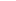 Κ.Δ.Π. 487/2004Κ.Δ.Π. 491/2004Κ.Δ.Π. 201/2007Κ.Δ.Π. 179/2009Κ.Δ.Π. 249/2009Κ.Δ.Π. 250/2009Κ.Δ.Π. 242/2012Οι περί της Σύναψης Συμβάσεων (Προμήθειες, Έργα και Υπηρεσίες) στους τομείς του Ύδατος, της Ενέργειας, των Μεταφορών και των Τηλεπικοινωνιών (Γενικοί) Κανονισμοί της Αρχής Λιμένων Κύπρου του 2004. Οι περί της Σύναψης Συμβάσεων (Προμήθειες, Έργα και Υπηρεσίες) στους Τομείς του Ύδατος (Γενικοί) Κανονισμοί των Συμβουλίων Υδατοπρομήθειας Λευκωσίας, Λεμεσού και Λάρνακας του 2004.Οι περί του Συντονισμού των Διαδικασιών Σύναψης Δημοσίων Συμβάσεων Προμηθειών, Έργων και Υπηρεσιών (Γενικοί) Κανονισμοί του 2007. Ο περί του Συντονισμού των Διαδικασιών Σύναψης Συμβάσεων Προμηθειών, Έργων και Υπηρεσιών στον Τομέα της Ενέργειας και για Συναφή Θέματα (Γενικοί) Κανονισμοί της Αρχής Ηλεκτρισμού Κύπρου του 2009. Οι περί του Συντονισμού των Διαδικασιών Σύναψης Δημοσίων Συμβάσεων Προμηθειών, Έργων και Υπηρεσιών (Χρήση Ηλεκτρονικών Μεσών) Κανονισμοί του 2009. Οι περί του Συντονισμού των Διαδικασιών Σύναψης Δημοσίων Συμβάσεων Προμηθειών, Έργων και Υπηρεσιών στους τομείς του Ύδατος, της Ενέργειας, των Μεταφορών και των Ταχυδρομικών Υπηρεσιών (Χρήση Ηλεκτρονικών Μεσών) Κανονισμοί του 2009. Οι περί του Συντονισμού των Διαδικασιών Σύναψης Δημοσίων Συμβάσεων Προμηθειών, Έργων και Υπηρεσιών (Οργανισμοί Δημοσίου Δικαίου και Κοινότητες) Κανονισμοί του 2012. Κ.Δ.Π. 243/2012Κ.Δ.Π. 317/2013Οι περί του Συντονισμού των Διαδικασιών Σύναψης Δημοσίων Συμβάσεων Προμηθειών, Έργων και Υπηρεσιών (Δημοτικοί) Κανονισμοί του 2012. 
Οι περί της Σύναψης Συμβάσεων (Προμήθειες, Έργα και Υπηρεσίες των οποίων η Εκτιμώμενη Αξία δεν υπερβαίνει τα Κατώτατα Όρια) Κανονισμοί των Συμβουλίων Υδατοπρομήθειας Λευκωσίας, Λεμεσού και Λάρνακας του 2013.